The persuasion industries in the UK and the inculcation of persuasion within British society from 1969 to 1997.Steven McKevittDepartment of History A thesis submitted for the degree of Doctor of Philosophy May 2017This thesis is 84,699 words in length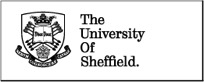 ABSTRACTThis study presents a history of the United Kingdom’s persuasion industries (marketing, advertising, public relations and branding) between 1969 and 1997, examining developments in practice, methodology and application.Its purpose is to assess the changes that led to the rapid expansion and diversification of persuasion industries in Britain at the end of the twentieth century. The period was one of significant change for the persuasion industries. Persuasion, in a variety of forms, increased in salience to become the driving force within many commercial enterprises. Through a proliferation of new media channels it was also able to colonise more areas of everyday life and the development of new techniques allowed it to reach deeper than ever before into the minds of consumers.Primary sources used to undertake this investigation include archival materials from some of the key advertising agencies, PR consultancies and marketing departments, trade media, academic journals, reports from professional bodies, and manuals and memoirs. This has provided a wealth of material suitable for analysis.  The study offers empirical support for the proposition – put forward by the critics of affluence such as Galbraith, Schor and Offer – that persuasion played a key role in shaping the attitudes, desires and behaviour of consumers.Moreover, this is both the first detailed historical examination of developments within the persuasion industries, and the first that places emergent concepts such as planning, positioning, corporate branding, emotional attachment and consumer targeting into a historical context. By studying the differential effects of persuasion and its inculcation in British society this thesis seeks to develop a better understanding of the mechanisms that underlie these various applications and their impact on consumer behaviour.CONTENTSINTRODUCTION											 1***SECTION ONE: Developments in British politics, culture and society relating to the persuasion industries 1969-1997    						28CHAPTER ONE: Developments in British politics, culture and society relating to the persuasion industries 1969-1997    							            29***SECTION TWO:  The persuasion industries 1969-1997				          117CHAPTER TWO: Developments within the persuasion industries 1969-1979		          120CHAPTER THREE: Developments in advertising 1980-1997				          172CHAPTER FOUR: Developments in branding and public relations 1980-1997		          215***SECTION THREE: The persuasion industries and male consumers 1969-1997       264CHAPTER FIVE: ‘For men who should know better’: The cultivation of the male consumer 1969-1997									          266***CONCLUSION										          337***BIBLIOGRAPHY										          347					LIST OF ILLUSTRATIONSFig. 0.1 Front cover of first edition of Campaign, 16 July 1968.	 				16Fig. 1.1 ‘George Raft’: still image from TV advertisement for Holsten Pils.Gold, Greenness, Trott (1983). 								          116Fig. 1.2 ‘Dead men don’t wear plaid’: still image from the film, (Universal Pictures 1982).           116Fig 2.1 ‘Think Small’: advertisement for the Volkswagen Beetle, produced by Doyle Dane Bernbach , 1959.	73								          129Fig. 2.2 ‘Iced Cream’: Harvey’s Bristol Cream, copy by Alan Parker, Collet Dickenson Pearce 1967.		          					          132Fig. 2.3 ‘Would you be more careful if it was you that got pregnant?’: poster for The Health Education Council produced by Cramer Saatchi (1969). 		          136Fig. 2.4 ‘It’s frothy man!’: campaign poster for Cresta, produced by Boase Massimi Pollit (1973).								          140Fig. 2.5 Round up of sun cream commercials Campaign (1970).				          142Fig. 2.6 ‘There is no finish line’: campaign poster for Nike, 	produced by John Brown and Partners (1973).							          151Fig. 3.1 A selection of 1960s UK cigarette advertisements from newspapers and magazines.        184Fig. 3.2 A selection of 1960s UK beer advertisements from newspapers and magazines	          185Fig. 3.3 ‘No need to worry…’: display advertisement from Country Life Magazine,, produced by  JWT for Bacardi (1964).					         	          186Fig 3.4 ‘Man in Control’: display advertisement from The Sunday Times Magazine, produced by Mccann-Ericsson for Rothmans King Size (1976).			          189Fig 3.5 Display advertisements produced by Collet Dickenson Pearce for Benson and Hedges King Size (1977-1983).						          190Fig. 3.6 Card IV of the Rorschach Test.						    	          192Fig. 3.7 A selection of 1980s UK cigarette advertisements from newspapers and magazines.									          195Fig. 3.8 ‘Hangman’: still from TV and cinema advertisement produced by Collet DickensonPearce for Hamlet (1995).								          197Fig. 3.9 ‘Escher’: stills for TV and cinema advertisement produced by Collet Dickenson Pearce for McEwan’s Lager (1986).							          200Fig. 3.10 ‘Let off steam’: stills from TV and cinema advertisement produced by Collet Dickenson Pearce for McEwan’s Lager (1991).					          202Fig. 3.11 ‘When the world zigs, zag’: advertisement produced by Bartle Bogle and Hegarty for Levis Strauss Black Levi’s (1982).					          207Fig. 3.12 ‘Laundrette’: stills from TV and cinema advertisement, produced byBartle Bogle and Hegarty for Levi Strauss 501’s (1986).				          210Fig. 5.1 ‘Daley Thompson breaks training for refreshment’: stills for TV and cinema advertisement, produced by Leo Burnett for Lucozade (1983).			          321     Fig. 5.2 ‘Gets to your thirst fast’: stills for TV and cinema advertisement, produced by Leo Burnett for Lucozade Sport (1990).							          324 Fig. 5.3 Packaging for George Best (c1971) and Kevin Keegan Potato Crisps (c1979). 	          329    Fig. 5.4 Pack designs for Walker’s Salt and Lineker Crisps (1995).				          330LIST OF TABLESTable 1.1 Real household disposable income per head (1) and gross GDP per head UK (2) 1970 – 1997.									            58Table 1.2 Top 19 UK advertising agencies 1968.							94Table 1.3 Top 20 UK advertisers 1968.								95Table 1.4 UK television advertising by product sector.						96Table 1.5 Total UK advertising expenditure as a percentage of GDP 1989-1997.		          101Table 1.6 Top 10 UK advertisers 1990.							          102Table 1.7 Top 20 UK public relations consultancies 1989.	     			 	          103Table 1.8 Top 20 UK public relations consultancies 1997.					          104Table 1.9 Top 20 UK advertising agencies 1980.						          105Table 1.10 Top 20 UK advertising agencies 1987.						          106Table 1.11 Percentage of Top 500 UK and USA companies taking advice from public relationsconsultancies 1979-1984.									          107Table 2.1 Total consumer expenditure at constant (1980) prices and consumer display advertising as a percentage of it 1970- 1976.         				          121Table 2.2 Total UK advertising expenditure as a percentage of GDP 1964-1976.		          126Table 2.3 Total UK advertising expenditure as a percentage of GDP 1978-1988.		          153Table 2.2 Top 20 public relations consultancies 1968.					          160Table 4.1 Top 20 UK public relations consultancies 1985.					          252Table 4.2 Top 20 UK public relations consultancies 1996 and 1997.			          253Table 5.1 UK men’s magazine sales Jan - June 1995 and Jan – June 1996.			          302Table 5.2 UK men’s magazine sales Jan - June 1998	.				      	          305Table 5.3 Expenditure on various commodity groups 1975 and 1999.			          334INTRODUCTION 	The development, role and function of the UK’s persuasion industries during the late twentieth century is a subject that has been addressed by scholars from a wide variety of academic backgrounds. Views differ in terms of whether its influence was for good or ill, but across the spectrum the persuasion industries have been consistently identified as playing an important role in the shaping of society and culture. Yet despite persuasion’s undeniable impact there has been little sustained historical treatment of these industries’ methods and practices. The focus of research to date has converged upon either a relatively small number of high-profile practitioners or the product of its most visible discipline, advertising. Typically scholars openly ignore persuasion’s methodologies, conflate its diverse operations to ‘advertising’ and only occasionally concern themselves with its output. Most researchers concentrate their studies exclusively on advertising’s impacts and effects. The broad conclusions reached are that the persuasion industries became increasingly professionalised throughout this period and, in doing so, effected a change in human behaviour which contributed directly to the emergence of the consumer society and a wider culture of promotion. Academics differ in their view of the extent to which these developments occurred and the degree to which persuasion was responsible for their causation, but little else.	If we are, as historians, to fully comprehend the role played by the persuasion industries in Britain during the late twentieth century then we must look beyond its impacts and seek to gain an understanding of how its core disciplines of marketing, public relations, advertising and branding evolved and operated. We must also examine the manner in which the industries’ ideologies and credos were applied to meet the challenges of changing lifestyles, cultures and economics to reach consumers who were benefiting from increasing levels of information, education, media and, not least, access to finance. This thesis seeks to contribute to knowledge by addressing a gap in the existing literature and presenting a history of the development of the persuasion industries in the United Kingdom through its practices and methodologies.  	Little of the existing commentary on either the persuasion industries or the consumer society is impartial. One of the most significant challenges for all historians of affluence and consumption (in all forms, not just consumerism) is to engage in a serious investigation of the causes, effects and politics of persuasion without making judgements and slipping into polemic. It is not the aim of this study to draw conclusions about whether the persuasion industries are a positive or negative force within society, but rather to identify how their applications and practices evolved and the manner and extent to which they influenced consumer behaviour. Its contention is not merely that the persuasion industries became more professionalised during this period – and indeed there is a great deal of evidence to suggest that, in many areas, they didn’t – but rather that they changed in nature. In response to the emergence of generally better-informed consumers and shifting market conditions the persuasion industries became more socially aware, more rigorous in their methodology, more sophisticated in their delivery and extended their influence into more and more areas of everyday life. As a direct result we see the industries’ output becoming generally more compelling and perhaps most importantly of all, more pervasive as the period progresses. 	This statement should not be misconstrued as an argument for the unfailing power of persuasion to bend all consumers to its will. On the contrary, most of the industries’ output remained ineffective throughout the period: the majority of new product launches failed, the majority of advertising did not engage with the target audience and the majority of PR campaigns did not affect a change in public opinion. It is also true that in the decades prior to 1969 one can find many examples of highly successful campaigns featuring beautifully art-directed commercials or posters and print media advertisements with engaging copy and memorable slogans. However before any drawing conclusions, there are some key points to consider. Firstly, from 1969 the amount of persuasion began to increase significantly. By the late 1990s there was far more persuasion than ever before and a significant proportion did succeed in its aims and objectives, much of it employing strategies and tactics that either had become, or were to become, widely adopted. Moreover because of the techniques and methodologies employed – at its best – persuasion was much more effective during this period than in previous decades. This was due to the fact that for the first time a coherent message could be delivered holistically across a range of channels, outlets and media. The output may appear similar some examples from an earlier era – a well-designed newspaper advertisement or an amusing TV commercial for instance – but the rationale and the processes underpinning their construction were different. These changes can be crudely described as a shift from the rational to the conceptual. Thus an objective to persuade rational consumers to buy Persil soap power because it empirically ‘washes whiter’ than other soap powders could be realised by employing one of the popular methodologies developed during the early-to-mid-twentieth century. However only by utilising the strategies developed in the late-twentieth century was it possible to persuade consumers to buy Nike simply because it was ‘Nike’. Whatever ‘Nike’ might mean to them personally was not important – a matter of interpretation rather than fact – as increasingly brands persuaded consumers to make an emotional lifestyle choice rather than a rational decision supported by the presentation of evidence.	In the context of this discussion the term ‘persuasion’ is used to encompasses a suite of commercial and corporate brand communications activities – notably marketing, advertising, branding and public relations (together with public affairs) – whose object is to influence the ideas, opinions, beliefs and/or behaviour of a target audience. In the UK these various disciplines that together make up the persuasion industries had their roots in the late-nineteenth and early-twentieth centuries. The advertising and public relations sectors started to adopt their modern form following the Second World War in response to a proliferation of commercial mass media, which continued to expand until the end of the century. By the late 1990s a large number of television channels, radio stations, newspapers and magazines were vying for audience attention 24-hours a day, seven days a week. With the exception of the publicly funded BBC, advertising either wholly or partly financed virtually every media outlet in the UK. Demand for a range of marketing services grew quantitatively and qualitatively, as the expanded media reduced the costs of engaging in persuasion for smaller enterprises with more limited means and also allowed larger concerns to reach discrete audiences and run more nuanced, better targeted campaigns. 	As a result the UK persuasion industries increased in terms of its size and significance. Spending on advertising alone increased from 0.95 per cent of GNP in 1976 to 1.53 per cent of GNP by 1990 (See Tables 1.1 and 3.2). Spending on persuasion also increased in real terms, as GNP was much also greater by the end of the period, rising from £669,919 million in 1969 to £1,282,602 million in 1997 (chained volume measures, seasonally adjusted). More companies were spending more money on more forms of persuasion. The sector was not only employing vastly more people than ever before but also enjoying much greater international influence. The UK advertising sector was regarded as a parochial backwater in the 1960s, but a number of developments led several British companies to achieve global significance during the 1980s. By 1990, a British firm – Saatchi & Saatchi, long-term special advisers to the governing Conservative Party – had become the biggest advertising agency in the world.	The history of the UK persuasion industries is inevitably entwined with that of the consumers they sought to influence. As such the analysis of developments in strategy, practice and methodology will be situated in a broader discussion of the emergence of the consumer society and the significant socio-political developments of the 1980s. Due to limitations of space and time the key issues will not be demonstrated through primary source research, but identified through an extensive historiographical review of secondary literature (Chapter One).	The period witnessed a number of social, political and economic developments that together provided the ideal conditions for the persuasion industries’ expansion. At the broadest level, between 1969 and 1997 there was a change in the prevailing socio-political view within Britain. The technological optimism of the post-war period had given weight to the notion, first espoused by Keynes in 1929, that continuing economic growth would result in a more leisured society wherein citizens would be required to work no more than a few hours each day. This idea continued to gain traction, influencing thinkers in both the mainstream and counterculture, throughout the years of full employment enjoyed during the early post-war decades. During the recession of the 1970s attitudes to the leisure society hardened and the return of economic growth during the 1980s was fuelled by policies geared instead to achieving a rise in household expenditure, under the auspices of increasing individual economic freedom. Rather than a leisure society, a consumer society emerged wherein the accumulation of goods became an expression of self-identity. 	The political and economic elevation of the needs and economic freedoms of the individual over those of society, which occurred during the 1980s in the UK and USA, also contributed to the persuasion industries’ expansion. The ideology driving the Conservative and Republican governments, led by Prime Minister Margaret Thatcher and President Ronald Reagan respectively, was perfectly aligned with the aims and objectives of the persuasion industries. Increasingly, global, corporate brands looked to forge strong emotional bonds with their consumers instead of simply pushing products to them. To that end, a large amount of communication output was designed to give the illusion that a personal ‘one to one’ conversation was taking place. Like many government policies at the time this more intimate approach to persuasion also gave the impression that the individual was at the centre of society and that his or her wants and needs were of paramount importance.	There was a significant increase in the number of opportunities for persuasion during the 1980s and 1990s, as the expansion of the mass media rapidly gathered pace. A welter of new media channels and other occasions for branding, public relations and advertising brought down the costs of engaging in persuasion, which in turn led to more and more companies undertaking a range of promotional activities. New sectors of the market were opened up in direct response to the demands of the persuasion industries, most notably the emergence of a mass-market for men’s lifestyle magazines during the 1990s. However, escalating competition for consumer attention also led to communication effectively becoming an objective rather than merely a process. It became increasingly difficult to get a message to cut through and resonate with the target audience. Success relied on the development of new theories, disciplines and skills that, over time, caused the persuasion industries to segment with entirely new corporate entities emerging in burgeoning fields. Within companies themselves separate marketing and public relations departments were formed to deal with an increasing number of communications activities. These internal teams sought advice externally from any number of specialist firms, many newly founded, offering advertising, public relations, market research, public affairs, graphic design, product development, branding, campaign planning and media buying; all of whom were implementing strategies and tactics that purported to offer deeper engagement with the consumer. In time, all these professional services became available to firms with fairly modest marketing budgets. 	When campaigns were successful during the 1980s and 1990s – which was certainly not always – they proved to be far more effective and compelling than the advertising of previous decades. The bonds that the persuasion industries forged between brands and consumers took on a different form: appeals were often emotional rather than rational, based on feeling rather than thinking. Ultimately, it was this inculcation that allowed commerce to colonise more and more areas of everyday life as consumers themselves became embroiled in the on-going, effervescent process of persuasion.	In terms of progressing this argument the first issue to address is the absence of any comprehensive historical account of either the persuasion industries as a whole or their salient component parts. This is evidently an important subject, and indeed much has been written about the persuasion industries, but very little could be considered to constitute academic history. Time and again we see analysis of the persuasion industries’ output and its impact, or profiles of the businesses and the people involved in its creation, but very little about their methodologies. The persuasion industries themselves can be considered ahistorical to all intents and purposes – perhaps, understandably so. At a commercial level, they are exclusively concerned with the future. Former glories count for little more than a validation of capability and for much the same commercial reasons, failures are unlikely to be discussed at all beyond an internal post mortem to identify key learning. The persuasion industries’ own historians are primarily concerned with the successful businesses and individuals who led them. These narratives typically place Saatchi and Saatchi –together with its management and various alumni – at the centre, as a representative microcosm of the industries-wide expansion that occurred, and chart the agency’s rise from its beginnings as small, creative shop in 1969 to the world’s biggest communications conglomerate some 16 years later. 	Saatchi and Saatchi’s ascent does serve as a spectacular example of both the industries’ commercial expansion and its reputational migration from the shady hinterland into the spotlight. As the persuasion industries were perceived to become progressively more professionalised revenues increased, along with their social and cultural influence. Many practitioners went on to become esteemed household names. However, while these popular histories – often relying on oral sources – are readable accounts that recount interesting events, there is a tendency within them to reduce the history of the persuasion industries to a series of turning points and key moments in the lives of great men (and a small number of women). There is a valorisation of individuals such as David Ogilvy, Charles Saatchi, Tim Bell, John Hegarty and Frank Lowe and their most popular advertising campaigns. While the contribution of these people and their work was undoubtedly significant, this approach represents a very narrow view of industries that were expanding in terms of both depth and breath, becoming embedded into the fabric of society and playing an increasingly significant role in people’s lives. Moreover, the most influential, ground-breaking work was often taking place in smaller operations rather than the big multinational concerns.	The emergence of academic literature relating to the sector from the 1970s reflected the desire to develop a deeper understanding of the processes underpinning the various forms of brand communication. The relationship between brands and consumers proved to be much more complex than anyone previously working in the field had imagined. Together with the industries’ own applied research, academic research led to the development of new strategies and tactics that were not only highly effective at building relationships with consumers over the long term, but also well-placed to meet the forthcoming challenges of an increasingly globalised market, a rapidly expanding mass media and radical changes on the High Street. The rise of multiple outlet retailing – the so-called chain stores – provided manufacturers with convenient and consolidated access to the mass-market, but these logistical benefits came at a price. The balance of power swung away from manufacturers and towards retailers. The chain stores’ market dominance within their respective sectors enabled them to make high demands of their suppliers driving down costs, squeezing margins and requiring much more in terms of marketing support for the lines they chose to stock.	In this environment marketing came to be regarded as a much more important business function: one that could determine the success or failure of an entire operation, rather than merely provide some support to the sales prospects of a product line. Academic scrutiny of persuasion increased and so did its influence, both corporately and culturally. In a progressively crowded marketplace the carving out of a position became more important than the promotion of a proposition. Approaches that could facilitate the establishment of a market position were analysed, tested and if successful, broadly adopted. During the 1990s corporate branding became the strategy of choice for global organisations, wherein the objective was to influence how and what consumers thought about a brand rather than attempting to persuade them to purchase a particular product or service. 	Over time the role of marketing expanded touching more and more areas of the business. During the 1960s marketing had generally been regarded as a function of sales, but by the 1990s global businesses were essentially marketing-led, as its ideas provided the strategy that drove new product development, mergers and acquisitions, recruitment and corporate finance. These modern corporate brands were built from inside out rather than from the top down; consistency across all access points was the goal. However you encountered brands like Sony, Nike, Coca Cola, Apple, Levi Strauss, Audi or Microsoft – whether through advertising, public relations, products, customer service, retail displays or sponsorships – they always looked and felt the same, espoused the same core values, in the same manner and displayed the same ‘personality’.	Even by the standards of the persuasion industries, in terms of its own history – and despite having a huge influence on British society from the 1980s – the discipline of public relations has certainly been poorly served. There are no general histories at all of the public relations industries in the UK during this period: an issue highlighted by one of the sector’s trade bodies, the Public Relations Consultants Association (PRCA), in 2011, which commissioned its own short paper in an attempt to address this deficit. Singularly Jacquie L’Etang – professor of public relations and applied communications at Queen Margaret University, Edinburgh – has explored the professionalisation of the consultancy sector in the second part of the twentieth century. However L’Etang’s research focuses on the practice of public relations in its socio-cultural, political and economic contexts, as such she has little to say about its methods, most notably regarding how public relations campaigns are conceived, managed and conducted. The same is also true for Miller and Dinan whose paper covers the development of the industries, but explicitly not its practices. Yet the rise of PR is even more profound than that of marketing. Only around one in five of the UK’s top 100 companies was taking PR advice as late as 1979: in 1984 the proportion had increased to more than four in five, with the sector still several years away from reaching its peak.  	The period under examination, 1969 to 1997, covers the major internal developments within the persuasion industries prior to the emergence of the world-wide web (which was to fundamentally transform the environment for persuasion) but also major changes in patterns of consumption and the demands of consumers driven by a shift socio-political thinking. The period is bookended by the departure and arrival of two Labour Prime Ministers. Defeated in the general election of June 1970, the outgoing Harold Wilson had been a bold exponent of technological optimism. In 1964 Wilson, then a young and dynamic leader of the opposition, had promised to build a ‘New Britain’: a socialist society that would be ‘forged in the white heat’ of scientific and technological innovation. These ideas were rejected in favour of the individualism of free market: stutteringly at first under Edward Heath’s flip-flopping Conservative administration, but with firm finality nine years later following the first of Margaret Thatcher’s three election victories. Other than successfully leading the same party to victory, Tony Blair’s New Labour had very little in common with Wilson’s New Britain. Under Blair, Labour’s election campaign was fought on the basis that its ‘third way’ was the best way to run a market economy. The party’s landslide victory on 1st May 1997 was secured not least due to its leadership and communications team’s deep understanding of persuasion – in all its forms – and how its adroit implementation could allow their ideas to resonate with the target audience. 1997 was not only the year of the general election that saw the return of a Labour government, but arguably also marks a point at which promotional culture through traditional media, having become part of the mainstream, reached a peak prior to the emergence of the internet.	For the persuasion industries 1969 was a pivotal year. Old-fashioned and out of step, after 25 years of growth the advertising sector was at the beginning of more than half a decade of steep decline, as corporate marketing budgets were slashed. Just as they had been since before the Second World War, most leading British advertising agencies remained dominated by management and ideas imported from Madison Avenue head offices in the USA, which considered the UK to be a parochial backwater. The advertisement campaigns they produced were prepared and executed in the same manner as they had been since the 1940s. As a result output was anachronistic. Despite the fact that more and more women were going out to work and traditional notions of family life were breaking down, the predominant target for advertisements was the housewife, whose attention was sought through a series of tropes and scenarios that remained locked into the family life of the 1950s. Marketing was yet to exert any significant corporate influence, public relations even less so, while branding was a minor concern consisting of no more than packaging and graphic design. At the first sign of any economic downturn marketing budgets were almost invariably cut. As such 1969 finds the persuasion industries at a critical path. Its ‘tried and tested’ tropes were failing; its traditional core audience – stay-at-home wives and mothers – were disappearing; and its clients’ routes to market were consolidating thanks to radical changes in retail resulting from the emergence of the supermarkets and chain stores. This also presented manufacturers with a new set of challenges in terms of production, distribution and logistics. Advertising revenues began falling as manufacturers questioned its effectiveness and reduced their marketing spend. Despite these setbacks there were also new opportunities. The most significant occurred on 15 November 1969 with arrival of colour broadcasting on ITV. This new format offered a much more appealing platform for companies to showcase their brands and provided a stimulus to creative teams. Also of significance was the launch of Campaign in September 1968, the first sophisticated trade newspaper for the sector (See Fig. 0.1). Campaign was a direct replacement for the floundering misnomer World Press Gazette, a brand communication trade newspaper struggling to find an audience, which had been purchased by publisher Haymarket earlier that year. With its clean, modern design and an uncompromising editorial style that was both deeply critical and celebratory of the sector it supported, Campaign proved to be an immediate success quickly establishing itself as an authoritative, forward-looking voice within the sector. Mark Tungate, a former sector trade journalist who has written several brand communication histories, describes Campaign as ‘the bible of British adland’ during this period. Over the next 30 years Campaign was pivotal in terms of the persuasion industries’ examination of itself. 	Regarding an archival source base for this research, the History of Advertising Trust Archive (HAT) contains a wealth of primary source material from the persuasion industries during this period. Founded in 1976, HAT focuses on all forms of brand communications including display advertising, retail marketing, branding, direct marketing and public relations. The archive is appropriately catalogued and preserved for the purposes of study and research. Most of the materials at HAT have been deposited by clients, but these are complemented by rescued and donated archives from manufacturers’ marketing departments, advertising agencies and public relations consultancies in the permanent collection.	HAT is archivist to many of the major governing organisations of UK brand communications including the Advertising Association, Institute of Practitioners in Advertising, Direct Marketing Association, Periodical Publishers Association and Chartered Institute of Public Relations. Archive clients include Butlins (Bourne Leisure), Kraft Heinz Ltd (including HP Foods Ltd), Hovis (RHM Group Ltd), SmithKline Beecham and Vimto (Nichols plc).	The HAT Archive also holds the archives of the many of the UK’s current top 30 advertising agencies as well as dozens of agencies that no longer trade – most notably for the purposes of this thesis, J. Walter Thompson (JWT), Collet Dickenson Pearce (CDP), Bates UK/Dorland, Chiat-Day/St Luke’s and Lexington PR. Therein is a welter of information in the form of internal memos, project briefs, contact reports and production notes from the 1960s through to the end of the twentieth century. Much of material used was not catalogued but in a raw state, stored in boxes that had not been previously examined by either archivists or researchers. In terms of identifying source materials of value within the archive a background in the industry has proved invaluable. The histories of persuasion that dwell upon the moments of inspiration belie the huge amount of perspiration involved in the delivery of a successful campaign. Although there is a great deal of information to gleaned from the folios of production notes, budget manifests, concept artwork and pro-forma invoices, of much more significance for the purposes of this research – but altogether much rarer – were the proposals, contact reports and internal memos concerning client accounts. Within these documents is revealed the real endeavour that goes into producing a marketing strategy, branding initiative or a PR activity: the process of approval and rejection, the challenges of selling an idea to the client, of turning creative concepts into a successful execution.   	HAT is also home to a comprehensive library of periodicals, trade media, manuals and textbooks, and an exhaustive archive of post-war video and print advertising, catalogued by sector. During the period many agencies published their own books, primarily to generate new business as a leave-behind, work showcase for prospective clients or a CRM (customer relationship management) initiative for existing accounts. For public relations in the 1970s, HAT’s collection of publications and annual reports by the sector’s two organisational bodies, the Public Relations Consultants Association (PRCA) and the Chartered Institute of Public Relations, provide a rare, possibly singular source of case studies and information about developments within the sector.For the historian, Campaign and the rest of the persuasion industries’ trade media – notably PR Week, Marketing, Marketing Week, Media Week, Advertising Age, Design Week and Creative Review – also provides a rich archive of source material. Indeed, Campaign provided the template for much of the subsequent trade media dedicated to the sector. Although, like Advertising Age, Campaign’s primary focus was advertising, up until the launch of PR Week in 1984, it was also the de facto trade publication for the UK’s public relations industries. Marketing and Marketing Week covered developments that occurred ‘client-side’, Media Week (and to a lesser extent the Press Gazette) targeted media departments, while Design Week and Creative Review were aimed at creative teams and graphic designers. Typically the trade press deals with a combination of news, opinion, interviews, case studies and features, but they also present robust statistical analysis of economic developments, cultural trends, campaign effectiveness and company/sectorial performance. For example, in Campaign news coverage of the business of advertising and PR – relating to both clients and their agencies – was comprehensive. Output was critically reviewed on a weekly basis (usually anonymously) and there were numerous case studies of successful and not-so-successful campaigns. Feature coverage was also extensive often containing a considerable amount of independently complied hard data, with fulsome analyses of media sectors, product categories, the evolving tastes of consumers and further numerous case studies. Many feature topics – such as various sector reviews, education and training, consumer research and media analyses – were repeated regularly every two to three years, which makes it possible to identify trends over time.Fig. 0.1 Front cover of the first edition of Campaign, 16 July 1968.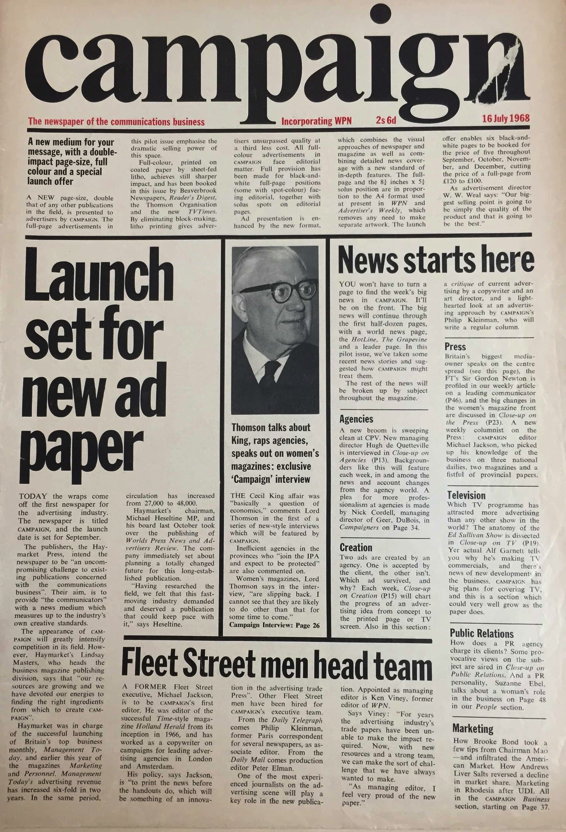 Source: Haymarket Publishing, British Library Archive.	From the outset Campaign sought to catalogue the fortunes of the advertising sector and its players through the annual publication of league tables (an initiative that was also adopted by PR Week from 1986). These tables present a useful and illustrative guide to the development of the sector over the period. The accuracy of the figures is somewhat questionable – these were unaudited surveys, relying upon turnover figures submitted by respondents themselves – but they were not published unwittingly. The newspaper itself consistently highlights the issues involved in presenting an unaudited survey, and is frank about the opportunity for gerrymandering. However, while it is reasonable to assume that the figures for individual agencies contain a certain amount of ‘goodwill’, as Campaign itself points out, over the course of a few years, there was very little to gain from cooking the books. The later inclusion of additional metrics such as the number and names of clients, account wins and losses and the number of employees, also served as a further check and balance making suspicious anomalies much easier to identify and from the 1980s more agencies became publicly listed, which afforded much greater transparency. When taken as a whole the league tables do provide a valid indication of sector performance and trends over the period. 	It should also be remembered that trade media are written for experts and largely by experts. They contain a wealth of detailed information about the changes occurring within the persuasion industries during this period. Many of these publications can be quite arch and knowing about their subject matter, cutting through the chutzpah, hyperbole and hoopla associated with the sector, striking a balance between impartiality and independence, but are at the same time celebratory and progressive. This editorial stance – part critic, part cheerleader – was essential. Again Campaign created the template. It was provocative; it championed quality (or in Fletcher’s words ‘fostered trendy agencies and trendy creative work’), but it pulled no punches and was often woundingly critical. This editorial stance – set out in a first edition editorial which promised to be ‘undeterred by bluster, unseduced by handouts’ – was in stark contrast to the obsequious industry publications of the 1960s and certainly far more ‘readable’. Campaign quickly gained credibility within the industry upon whose patronage – like the other trade media – it relied upon for content, subscriptions and advertising. Readers may have recoiled at any criticism of their own operation or activities, but despite these misgivings may have also have enjoyed a certain amount of schadenfreude when it came to the skewering of a competitor.  	 The trade media also help to address a perennial question that is very difficult if not impossible to quantify: ‘What criteria do we use to judge a branding, advertising or PR campaign to be successful?’ Unfortunately there is no formula that allows for this to be determined empirically. The key issue with analysing the effectiveness of any form of persuasion is that it largely takes place not on the screen or on the page, but within the minds of its target audience. Furthermore there is never a control group. While different treatments may be trialled or tested together they are never rolled out in parallel, therefore it is difficult to establish the impact a campaign had in isolation. With nothing to provide a direct comparison, a question such as: ‘Would a product have performed as well/better/worse in terms of sales with a different approach?’ is to all intents and purposes impossible to answer definitively. Did a product launch fail because the product itself was flawed, or because the market research was misleading, when in fact the adverting and PR campaigns were a work of genius? We cannot say.Measurement of effectiveness is also something with which the sector as a whole, and PR especially, has always struggled. In terms of PR activity evaluation might be as crude as applying an advertising rate-card value to the amount of editorial coverage it generated (known as the advertising value equivalent or AVE). Within the industries there was no universal standard. For example the PRCA and IPR’s attempt at the end of the twentieth century to introduce ‘PRE-fix’, an industry standard evaluation system for public relations proved to be a costly failure. In the writer’s own experience whether a campaign has been a success or a failure (and to what extent) is usually, and exclusively, a matter of the client’s opinion. These difficulties have not stopped historians from seeking to establish their own success criteria. For example Fletcher chose to focus on advertising that wins awards. Notwithstanding a raft of other issues with this classification its main shortcoming is that it is too narrow; not all effective advertising wins an award (and equally, not all award-winning advertising is effective). Rather than attempt to square this particular circle, I have relied on the endorsement of the period’s trade press as one way of identifying campaigns that were ‘successful’. This is by no means a perfect measure, but it does provide a serviceable tool for the purposes of this study and offers a much broader base for analysis than Fletcher’s definition. Moreover it also offers a measure of failure, which awards do not. Awards are uncritical – not so the trade media. Media endorsement is also generally less self-serving than the allocation of effectiveness awards and there is more of it. One must be prepared to look beyond the subjective pronouncements and to the evidence the trade media provided to support its opinion. Within the case studies and category round-ups there is often much to be found in the form of hard data about market share, current trends, consumer spending and comparative sector performance.  There is also considerable evidence that agencies actively sought the endorsement of their trade publications. For example, Saatchi and Saatchi highly valued its close relationship with Campaign, which it viewed as the pillar of its corporate communications strategy. The letters’ pages are also testament to how seriously they took its (often unconstructive) criticism. Moreover, one element common across the whole of the persuasion industries during this period was a magpie eye when it came to the appropriation of a successful idea and if campaigns gained influence because they were successful, or at least were perceived to be successful, then imitation was the sincerest form of flattery.The trade press not only provides a rich source of information about activity within the sector and its output and issues affecting it, but also about its effectiveness and impact within a wider cultural context and the political, social and economic issues it faced. Despite this they have rarely been investigated or consulted since their initial publication. A few historians, notably Winston Fletcher and Frank Mort, have made some use of the trade media archive but they remain hitherto a largely ignored resource. One reason for this might be what some regard as a shortcoming of these titles. While there is a great deal of discussion about the output of the industries and to a lesser extent, the corporate challenges addressed by advertising, marketing, branding and public relations, there is very little at all about methodology. As a result, it is claimed that those looking to discover how agencies and marketing departments operated, how public relations and advertising campaigns were conceived or how branding projects were put together will find frustratingly little information. There is some truth in this. After all these publications were not written for the benefit of the academic researcher and there is an expectation of a reasonably high level of understanding on the part of the reader. A background in the sector does help with interpretation, but there is undoubtedly something of a deficiency in this respect.  	This shortcoming has been addressed by drawing upon the academic journals and publications of the period. Periodicals such as the Journal of Marketing and the European Journal of Communication, served to provide guidance and information for contemporary practitioners and as a result they contain considerable valuable information about how methodologies and strategies developed over time and the evolution of challenges that they were designed to address. The coverage of these journals is both impressive and comprehensive: increasingly so as the period progresses and persuasion begins to fragment into an increasing number of discrete activities. Of the various disciplines, advertising is understandably the best served, especially during the early part of the period. The Journal of Advertising and Journal of Advertising Research deal primarily with the business of advertising and its delivery, but advertising practitioners were also sensitive to developments in behavioural psychology. Insight into the behaviour of consumers was provided by the Journal of Advertising Psychology and Marketing, the Journal of Consumer Psychology, Journal of Counseling Psychology,  Journal of Personality and the International Review of Retail Distribution and Consumer Research. As marketing developed into a strategic business function, it too was increasingly well served by academic literature such as The Journal of Marketing, Journal of Market Research, Academy of Marketing Science Review and Harvard Business Review. An academic literature for public relations emerged later in the period, but became almost equally comprehensive. Of particular relevance to this thesis were the Public Relations Review, Journal of Communication Management and European Journal of Communication. Even disciplines that developed during the period, such as account planning and corporate branding, were afforded academic study by the end of the period for example the Journal of Brand Management and Research commissioned and published by the Royal Society of Account Planning.   	For much the same reason textbooks, memoirs and manuals from the period are also of value. Reading against the grain these sources tend to be much credible in their analysis of past events – in the form of case studies and hard data to provide supporting evidence – than they are in the extrapolation of future strategies, which was of course their primary objective at the time of their publication. There are several key texts that cover widespread changes in approach and strategy during the period, for example, Rosser Reeves’s Reality in Advertising (1961), David Ogilvy’s Confessions of an Advertising Man (1963), Al Ries and Jack Trout’s Positioning (1972) and David Aaker’s Managing Brand Equity (1991). Memoirs of key practitioners have a more limited value, but still a value nonetheless. These are a complementary source of information, but have provided useful insights, for example, Tim Bell’s Right or Wrong (2014). Bell is one of period’s leading public relations practitioners and he offers a rare, inside view of some of the highest profile campaigns of the period, such as the Conservative Party’s 1979 General Election campaign or the subsequent privatisation of public utilities during the 1980s. Likewise John Hegarty’s Hegarty on Creativity (2014) is concerned less with the life of its author and rather more with the challenges of running an agency during the 1980s: in essence, the difficulties involved in managing the demands and trepidations of one’s clients while pushing bold, creative ideas through to delivery.	Finally the mass media of the period are another indispensable source. These were after all the primary outlets for the output of persuasion industries: be that advertising, public relations or corporate branding. As the media expanded publishers and broadcast producers came to rely increasingly on the persuasion industries’ output for content as well as revenue. Indeed, by the 1990s entire sections of national newspapers and entire sectors of magazine and broadcast media were wholly reliant upon the patronage of the persuasion industries for their continued existence. 	Together these materials make up the source base underpinning this investigation. Despite the scarcity of sector histories, there is in fact a wealth of material to support the historical researcher, much of which has been largely untapped.	It is also relevant to outline how my own experience situates me within this project. Since 1990 I have been working at a senior level in the persuasion industries as a consultant practitioner. I spent the years to 2003 running multinational corporate communications departments in the entertainment and media sectors. I began my career in the music industry before moving to computer and video games, where I spent several years as head of communications at Gremlin Group plc and vice-president of communications at Infogrames Inc, before moving to the media sector as publishing and communications at ZOO Digital Group plc. In 2003 I switched to the agency side and set up my own public relations consultancy – MK – working for clients such as Deutsche Bank, Future Publishing, Emap, British Land, Scottish Widows, University of Sheffield and Harvey Nichols. Following the sale of MK, I founded Golden, a branding consultancy, in 2009 and worked at a strategic level on international campaigns for clients such as Virgin, Nike, Coca Cola, Sony and Google. 	Brand communication has been a long-term personal interest. Through the course of my career I have built a personal archive consisting of emails and other memoranda, proposals, case studies, campaign plans, marketing collateral, press releases, advertising materials and magazines. I have used this information as the basis for two general, non-fiction books on the methodology of persuasion and numerous articles and papers in newspapers and magazines.	This experience has proved invaluable, particularly when examining the primary source materials at the HAT archive. The creative process is necessarily a dark art to most people: a world closed off not just to academic researchers, but also often to clients themselves. For example, much public relations activity from the period took place without any paper trail. Conversations with journalists were not recorded. Client reports typically contained details of the quality and quantity of press coverage, with perhaps some key message analysis, but little more. Clients are commercially interested in what coverage is achieved, and while some may have an academic interest in how that coverage was achieved, public relations consultants are rarely inclined to provide enlightenment. Standard practice in the sector at the time was not even to share media contacts with the clients. The rationale for this was that such information constituted the intellectual property of the agency. Consequently, unlike advertising agencies who could literally show prospective clients their credentials, public relations consultancies pitching for business could extol the quality of their media contacts and argue that their proposed strategic approach offered the best chances of success, but they were only ever able to offer goodwill and endeavour rather than guarantees in terms of generating coverage.	My background in the sector has also provided me with a valuable insight into life within both corporate marketing departments and communication agencies and proved to be very useful where analysis of primary archive material and historic trade media was required. For example, I am familiar with the often-tedious process of developing creative ideas. I have endured countless meetings within a wide variety of corporate cultures, during which substantive proposals have be mulled over, tweaked, compromised, watered down or rejected wholesale. I have seen perfectly well executed campaigns dismissed as failures (and vice versa) and I have wrestled with the reservations of nervous clients to ensure that the central components of the campaign are delivered effectively. The issue is that success can never be guaranteed, so stakeholders tend to look for reassurance. Sometimes it pays to be bold – those occasions get written about in the histories – but sometimes it does not, which instances are readily forgotten by all concerned. Many would argue that most people’s ideas don’t work most of the time – a fact supported by the small number of successful examples that turn up again and again from the countless thousands of campaigns. I can see evidence for similar frustrations experienced by practitioners in many of the primary sources. With every campaign there is inevitably trepidation and hope rather than expectation and certainty. There is however, very little sense of this within the memoirs or the case studies in Campaign and other trade media. These narratives tend to be self-serving to some degree, often presenting a somewhat linear path from inception to delivery. After all practitioners are paid to get it right, so it is important to give the impression that they knew, or were at least high confident that they were going to be right, rather than the saying that they settled on an idea purely because no-one could think of anything better at the time, which would have certainly been the case on occasion. 	While it makes commercial sense in a highly competitive industry dealing with volatility –where failure and uncertainty are commonplace – to celebrate success and position oneself as a gatekeeper, the reality is that ideas, both good and bad, rarely emerged unchallenged or enjoyed fulsome support of all parties. The HAT archive does provide evidence of the effort that went into successful campaigns, and the often anodyne processes that ideas passed through before being tried and tested in the market. For example, in 1965 the advertising agency JWT came up with the name ‘Mr Kipling’ in response to a brief from its client Manor Bakeries to develop a brand for a new range of cakes and sweet pies. Mr Kipling went on to become market leader in 1976 and maintained that position for over 30 years. The process by which JWT arrived at the name Mr Kipling is revealed as a lengthy, exhaustive exercise, necessarily chaotic or ad hoc at times, but one that was geared to hitting a number of clearly defined milestones and measured against predetermined criteria.	In terms of its structure the thesis consists of three sections made up of six chapters and a conclusion. The first section is a historiographical study covering the broader developments in consumer society within which the main primary research is situated. The subject of this thesis is the persuasion industries but its object is ultimately the consumer. It is consumer wants and needs that drive the output of the persuasion industries and gaining an understanding of the target audience’s behaviour is the first step in the development of any piece of brand communication. 	Chapter One draws out the main developments in British politics, culture and society during this period that relate to the persuasion industries, but which are not dealt with in detail within the rest of the thesis. This chapter is based mainly on academic secondary sources and examines historians’ research on affluence and changes in work, leisure, gender roles, family life and living standards. It also looks at the existing historiography regarding the persuasion industries, giving full consideration to the various academic approaches to the study of persuasion and their theoretical frameworks to gain an understanding of how the persuasion industries both defines and presents itself. 	The second section examines the main developments in the persuasion industries between 1969 and 1997. Any chronological divide is to some extent artificial, but the separations in this section (1969 to 1979 and 1980 to 1997) are based on key shifts within the sector. 1969 to 1979 was a decade of significant change for the persuasion industries, which were forced to adapt to social and economic challenges that were rendering their tropes old-fashioned and methodologies obsolete. The period begins with six years of decline for the advertising sector, which can only partially be explained by the economic recession. There is a landscape analysis of the persuasion industries at the beginning of the period and a discussion of the causes and nature of advertising’s decline during the early 1970s. A significant part of industries’ response to this crisis was the development of new approaches and methodologies in marketing and advertising, which helped to produce strategies and tactics that were generally more successful than ever before, and much better suited to changing market conditions and lifestyles. Public relations and branding remained small scale during this decade, as most British companies failed to understand how either form of brand communication could add value to their enterprise. However, new applications of persuasion were developed and refined, which both enabled it to become more pervasive and also created opportunities to exploit the huge cultural, political and economic changes that would occur during the following two decades. 	From 1979 changes in government in the UK and the US led to the emergence of a politico-economic ideology in which the needs of society were considered subordinate to the needs of the individual. Such thinking was perfectly aligned with the aims and objectives of the persuasion industries. There was also a shift in corporate strategy – driven by changes in the market – that elevated marketing into a strategic position within businesses. Demand for persuasion exploded to such an extent that, at times, service providers (and those in the public relations sector especially) struggled to meet it. The increased salience of persuasion in business terms also led to a significant increase in investment in applied research, the aim of which was the achievement of a deeper understanding of consumer behaviour and the development of new models of engagement that facilitated much deeper relationships with consumers.  		Chapter Two looks at the key methodological developments in the persuasion industries and their impact, namely: the so-called ‘creative revolution’ in advertising, the conception and adoption of account planning and the strategy of positioning, and the emergence of brand marketing. There is also an analysis of the mass media and its role in the delivery of persuasion and developments and challenges affecting the UK’s burgeoning public relations sector. 	Chapter Three covers developments within marketing and advertising between 1980 and 1997, beginning with their response to the market society. Consumers had become savvier and increasingly hardened to the tactics of the hard sell and this provided the impetus for the persuasion industries’ development of new emotional models of advertising and corporate branding. There is also an analysis of persuasion’s increasing specialisation after 1980, which occurred in response not only to the improvements in research, methodology and delivery, but was also due to the raft of opportunities presented by the rapid proliferation of media channels, which began in the mid-1980s and continued up until the end of the period.		The expansion of public relations during 1980s and its elevation within the hierarchy of brand communications during the 1990s is the subject of Chapter Four. This was a critical time during which the persuasion industries came to the forefront. The brands that enjoyed pre-eminence at the close of the twentieth century were those that could use all forms of brand communication to create one effective and coherent global package. To that end public relations was to prove one of the most effective vehicles for telling a brand story. 	Section three is a study of the cultivation of male consumers by the persuasion industries from 1969 to 1997 and serves as a case study of the broader developments outlined in chapters two, three and four. Chapter Five looks at the impact of the persuasion industries on male consumption in the UK between 1969 and 1997 through the exploitation of opportunities presented by series of new media. At the start of the period, we find little activity targeting men outside the traditional categories of alcohol and tobacco (‘beer and baccy’). Most output was still aimed at housewives. As the period progressed, there was a concerted effort on the part of brands, the persuasion industries and the mass media to open up and explore new channels to reach male consumers. Initially tentative or faltering during the 1980s, a men’s lifestyle mass media emerges rapidly during the 1990s presenting a significant new market for brands to exploit with new or repositioned products and services. A key theme is the rapid expansion of popular culture, which gathered pace during the 1980s, and the assimilation of many countercultural cornerstones into the mainstream. The focus of this chapter is in three parts. The first looks at changes in attitude within the persuasion industries toward male consumers – and particularly young men – during the period. The second looks at both the emergence of a specialist consumer media targeting men and the changes in existing media that occurred in response. The final section explores the development and impact in the UK of the mass-market men’s lifestyle magazine sector between 1986 and 1997. A conclusion then draws together the main findings of the thesis.SECTION ONE: Developments in British politics, culture and society relating to the persuasion industries 1969-1997   	This section consists of a single chapter in four parts. The first of these looks at consumption, consumerism and the emergence of the consumer society in Britain at the end of the twentieth century. It begins with an analysis of the main academic debates concerning consumption, its evolving role in society and explores changes in work, leisure, gender roles, family life and living standards in the UK in the twentieth century. 	The second part looks in detail at the impact of the New Right and its ideology in Britain the 1980s and 1990s during which consumption became a characteristic of the UK’s society and culture. 	Part three looks at the arguments presented by critics of affluence from the post war period to the early twenty-first century, with particular reference to the role of persuasion within market economies. 	The concluding part examines how the persuasion industries defined and presented themselves, looks at the role of persuasion within a variety of theoretical frameworks, reviews the academic literature pertaining to the persuasion industries and identifies the key challenges affecting the sector as it entered the period.CHAPTER ONE: Developments in British politics, culture and society relating to the persuasion industries 1969-1997  Consumption, consumerism and the emergence of the consumer society.	Among historians and social scientists there is no consensus regarding a definition of either consumption or consumerism. This is largely due to the differences in interpretation. The term ‘consumption’ has its origins in economics and indeed until the second part of the twentieth century (and most profoundly during its final decades) its study was exclusively the preserve of economists. As Gabriel and Lang have identified there was general tendency prior to 1980 to see consumption as essentially ahistorical, but thereafter its social significance during the nineteenth century (and even earlier) came to be recognised. Economists traditionally took a broad, shallow view of consumption seeing consumers within the context of the demand function as little more than the passive end of economic activity. In these models the consumer was typically thought of as both rational and sovereign, their informed preferences determining the production of goods and services. Campbell provided a useful definition for consumption, ‘the selection, purchase, use and maintenance, repair and disposal of any product or service’, albeit one that remained grounded in economics. Further interpretations were developed by sociologists, who began to take a serious interest in the issue of consumption during the 1980s as they realised that people’s lives were not exclusively determined by their relationship to the means of production. Sociology had previously viewed people’s relationship with work as being the fundamental determinant of their life experience, which led the impact of consumption being ignored. Several commentators recognised this was an oversimplification and identified the active role commodities were playing in everyday life beyond their utility. Lee later highlighted that in these new interpretations commodities were recognised to be performing a dual role – as both economic and cultural benchmarks – and were seemingly imbued with almost magical qualities. Although sociologists were dismissive of the shallow definitions offered by economics their own interpretations were also criticised for tending to focus on the quest for meaning through the act of shopping, with goods purchased becoming totems and symbols of self-expression. While undoubtedly true to a large extent, these definitions tended to overlook the structural problems created by consumption at the heart of political and economic systems (for example, the ecological impact of consumption, the inequalities arising from increasing affluence and the contradictions within the notion of perpetual economic growth in a world of finite resources). Miles notes that discussions regarding consumption prior to the 1990s had been slow to address the complexities inherent in achieving a fulsome understanding of it social importance. McCraken also recognised that culture in western societies was becoming profoundly connected with consumption, ‘Without consumer goods, certain acts of self-definition and collective definition in this culture would be impossible.’ Miller argued that these changes in the utility of commodities had resulted in a consumer society: one in which, ‘commodities are increasingly used to express the core values of that society, but also become the principal form through which people come to see, recognise and understand those values.’ Wernick identified that a feature of the consumer society was a culture of promotion. He argued that cultural products were full of complex signifiers which communicated promotional messages and moreover, that these messages were coincident with our manufactured symbolic world. McCracken also argued that the manner in which commodities were created and used was central to any discussion of consumption; thereby extending the view beyond an end product of the demand function to include the influences, experiences and motivations of the consumer both prior to and after making a purchase.  	Although definitions of consumption and consumerism have tended to become increasingly inclusive and expansive, the terms still mean different things to different commentators. American writers and historians of advertising have tended to associate consumerism with the development of a movement to protect consumer rights. It is, however, a much more useful term in its sociological context. Here, it is differentiated from consumption by including the psychosocial aspects surrounding the act of consumption. To that end Miles offers a distinction. He argues that consumerism is broad concept dealing with the complexities surrounding consumption, ‘Consumption is an act, consumerism a way of life.’ Miller draws a similar conclusion but does not feel the need to make this distinction, arguing instead that consumption itself is a much more active process than the economic act of buying things, because it is also involves the manner in which goods and their symbolic meaning are transformed by consumers. Carrier goes even further by also noting the role of persuasion and offers that consumers’ understanding of consumables they confront is ‘shaped by outside forces.’The pursuit of an all-encompassing, exhaustive, theory of consumerism is beyond the purview of this thesis. Consumption was clearly important above its economic level by the 1980s and despite the fact that its many conceptions have become overly theoretical, it is an activity grounded in reality rather than social and economic theory. Consumerism not only structured lives at the end of the twentieth century, but it also gave consumers the impression that they enjoyed a high degree of economic freedom, although in essence this freedom was limited and manifestly artificial. Both Benson and Lansley have discussed these historical changes at length, with the latter placing particular emphasis on the rise of the New Right at the end of the 1970s and whose policies in both the UK and the USA were responsible for the valorisation of many aspects of consumerism. Other commentators have argued instead that consumption has always been a factor in modern lifestyles – indeed Veblen identified the status conferring qualities of consumer goods at the turn of the twentieth century. However, there is a compelling argument that the influence, importance and practice of consumerism had increased markedly by the twentieth century’s close (so too, it should be said, had the relevance of the ideas posited by Veblen). For example, Marx’s understanding of commodities was entirely within in the context of the production process, but he did identify a process of ‘commodification’ through which all aspects of social life would become increasingly subjected to market forces. He predicted that even relationships and other more personal aspects of life would thus be commercialised. During the 1980s and 1990s, consumerism did indeed become ingrained into many areas of everyday life in the UK in this manner. During this period, significant aspects of society previously excluded from the demands of the market – such as education, politics and religion – were having to adapt to a new hegemony within which the needs and wants of the consumer were paramount. Consumption had always been a feature of consumer capitalism, but its form and manner was now markedly different: ubiquitous and pervasive, but also ephemeral, constantly shifting and always looking for new areas and means through which it could assert its influence. In the words of Miles, British homes became, ‘temples to the religion of consumerism.’*	There is some debate among historians about when the original consumer revolution took place. Many view consumerism as largely a feature of industrialisation, which emerged from around 1850 onwards while others argue that the revolution occurred much earlier, in the cities of France and the Low Countries was during the seventeenth century. In this latter model, consumerism was triggered by the widespread realisation among shopkeepers and manufacturers that consumer wants and needs were infinitely stretchable, and not limited by the conventions of a subsistence lifestyle. 	Clearly there is going to be evidence of consumer behaviour in human history for as long as there has been commerce, but for our purposes, as McKendrick et al. argue, the consumer revolution that occurred during the second half of the nineteenth century is arguably the first, but certainly the most important. Here it is possible for the first time to identify a society within which material possessions were becoming valued for their fashionability as much as their durability. The retail landscape changed, symbolised by establishment of department stores in towns and cities, which offered an expanded range of products including the first consumer durables – household goods, appliances and other products that do not have to be purchased frequently because they are built to last for an extended period of time (usually more than three years). During this period, advertising became wordier and increasingly manipulative in style. Leisure also emerged as a consumer activity for the first time in any real sense. The travel agent Thomas Cook formed in 1840 in response to the opportunities for day trips and holidays presented by the establishment of mass public transportation systems. Guidebooks became popular. There was also a huge growth in sporting activity, which began to professionalise in the 1850s and rapidly expanded in popularity among both participants and spectators with the establishment of various governing bodies. Musical hall theatre was also enormously popular, particularly with the working classes; a form of entertainment that paved the way for the emergence of cinema after 1900.	Benson considers that many of the key developments to increase consumer capacity that emerged during this period and into the twentieth century were the result of industrialisation and a rapidly expanding population. For example, Henry Ford endorsed the notion of a homogeneous market in which factory workers would consume the products they manufactured. In order to achieve that position, wages had to be maintained above subsistence levels to ensure a surplus and the price of manufactured goods kept low enough to ensure affordability. ‘Fordism’ also allowed producers of manufactured goods to reduce their overheads. These savings could be passed on to the consumer, but they also protected margins and allowed new lines to be introduced into the market very cheaply. Goods that were initially considered a luxury became everyday items and markets for a range of products – from clothing and furniture to processed food and cars – enjoyed a radical transformation. This trend picked up pace as post-war workers enjoyed greater access to financial resources. This was not only achieved through increases in the average wage, but also due to greater access to consumer credit. For example, in 1954 a relaxation in the hire purchase regulations made electrical appliances more affordable to ordinary people (if, at the same time, actually more expensive). 	Bocock argues that after 1950 consumption sectors become more specific and focussed. From this point it came to play an increasingly important role in people’s lives. With surpluses increasing consumers’ spending power, manufacturers and retailers were able to address wants rather than needs. They were able to convert the former into the latter through a process of symbolic endowment. For example, the need for a functional jacket is converted into the need for a fashionable, functional jacket, because ‘jacket’ had become a vehicle through which the wearer could express their self-identity. While some commentators, such as Bell, viewed this development as a form of liberation for the working classes, because it allowed them access to an aspect of society that was previously exclusive to the upper and middle classes, others argued, like Murray, that it was eroding their individuality. However, the crucial issue, as Schor and others identified, was that this was a new form of self-expression for many people, and one that was expensive to maintain. Regardless of its effects consumerism was to become ubiquitous and consolidated its position as a global way of life during the 1980s. 	The emergence of persuasion runs parallel to the emergence of this consumer society. Advertising began to proliferate in the weekly newspapers available in towns and cities during the seventeenth century. Ever since consumption has not only been accompanied by advertising but actively promoted through it. Baudrillard describes advertising as the means through which the capitalist system appropriates social goals for its own aims and imposes its own objectives. Galbraith regards advertising as a system that promotes artificial rather than authentic gratification. The emergence of broadcast mass media in the post war period and a series of technical innovations in print, considerably increased the reach of advertisers allowing them to foster encouragement for consumption among new groups of people – for example children and teenagers – who were able to exploit opportunities to consume due to an increase in their spending power. By 1980 a consumer culture was becoming established, within which, as Lunt and Livingstone identified, involvement with material culture was so profound that ‘mass consumption infiltrates everyday life, not only at levels of economic processes, social activities and household structures, but also at the level of meaningful psychological experience affecting the construction of identities, the formation of relationships and the framing of events.’	Lee examined the burgeoning consumer society during the 1980s and concluded that the aesthetics and manner of consumption had become increasingly diverse as producers gained a greater understanding about the behaviour of consumers; markets segmented and vast numbers of niches were opened up which could be exploited through a variety of new channels. Hall and Jacques suggest that these trends enjoyed the full support of the prevailing political ideology throughout the 1980s. Miles goes even further, arguing that the British government was proactive in ensuring that consumerism became the primary focus of citizens’ lives. This objective was supported by large sections of the working class electorate who were ‘keen to take advantage of the opportunity to buy their own Council House and take their annual holidays abroad.’ Consumerism eventually came to be seen as a democratic proposition and in the UK both leading political parties promoted it to the electorate as a fundamental political freedom. The 1997 Labour party manifesto enshrined many consumerist policies that were previously the preserve of the Conservative party, such as: promoting personal prosperity for all, the acceptance of the global economy as a reality and a commitment not to increase either the basic or top rates of income tax. Consumption was now common currency for politicians on either side of the political divide and, as Ewen noted, its value structure could be exploited from both sides of the political spectrum.	It is difficult to determine whether the final decades of the twentieth century witnessed a completely new form of consumerism or merely the intensification of some longstanding aspects. However, it can be argued with some confidence that society in Britain during the 1990s was no longer characterised by subsistence, as it had been previously, but by exchange. As Wernick noted and Marx predicted, many areas of modern life were indeed now occupied by commerce for the first time. Miles argued that by this point consumerism was not merely significant at an economic and social level but at the level of cultural change. Whether globalisation – a process which placed the consumer at the heart of the business and persuasion at its head – contributed to cultural standardisation or diversity is also a moot point, but what can be said is that through the activities of global businesses – such as Nike, McDonalds, Apple, Microsoft, BMW and Coca Cola – consumerism exerted a significant cultural influence, for good or ill, that was greater than ever before. Deregulation of television advertising and the establishment of satellite and cable services in the UK at the start of the 1990s both had a huge impact on the penetration of these global organisations into everyday life. They were now able to achieve ubiquity through advertising and other forms of persuasion, most notably public relations via a myriad of channels. As Stearns noted, the emergence of new types of marketing and advertising at the end of the twentieth century is an important part of modern economic history. Galbraith recognised that to succeed with successive product launches, producers must ensure that consumers are never wholly satisfied by what they consume and that any satisfaction offered by commodities is fleeting and ephemeral. The reason that consumers continue to consume despite this dissatisfaction is because they accept and pursue the false promises of consumer capitalism made to them through advertising. Consumers do have freedom – but it is only the freedom to consume more goods and serves that will return them to the status quo; in the long run they will be materially better off, but not happier, at which point they will simply consume more commodities. Miles suggested that one of consumerism’s greatest ideological strengths is that, regardless of their level of awareness consumers are willing to forego any deep analysis of its shortcomings because, compellingly, it offers them a framework for the construction of a self-identity. Jameson argued that because consumerism is characterised by contradictions such as this, within market societies both affluence and misery tend to increase. 				*	While there is strong evidence that consumption did indeed extend its reach into more areas of social life than ever before at the end of the twentieth century, there is also a considerable risk, which many sociologists fail to avoid, that in accepting this point consumerism is thereby reduced to a personal search for meaning through the process of shopping. As Miller identified this assumption falsely elevates shopping into ‘a devotional ritual that both affirms and constitutes some transcendent force.’ He argued that simplification occurs because sociologists tend to concern themselves with the question of how we shop rather than why we shop.  Miller demonstrated that shopping is more often than not a chore in which, rather than spending money, the objective becomes saving money. In this model shoppers are able to draw on a wide range of tactics to legitimise their purchases. For example, they can claim they saved money because they got two items for the price of one (ignoring the fact that they have still spent money) or can persuade people that an item was cheap because they bought it in a sale or on Amazon. People are motivated by thrift. Nobody ever claims they ‘got a really bad deal’ when they bought a new car. On the contrary, the deal is always deemed to be a good one, despite the fact this is a big-ticket item that, almost without exception, will be worth less than whatever they paid for it the moment the transaction is completed. Miller argues that thrift, particularly where shopping for groceries and household is concerned, ensures that the household retains as many of its resources as possible when engaged in consumption. 	Household shopping usually involved making purchases for other people. Miller recognised that women usually carried out this form of shopping and that their relationship with commodities was considerably more complex than existing sociological and economic models implied. This is because of a binary aspect regarding their relationships with other family members. Firstly there is normative aspect – an implied moral adjudication about the way a husband, daughter, brother or mother ought to be – and then there is the actual aspect – which is everything they know about their husband, their daughter or their son. In other words, there is difference between how a husband thinks a wife should behave and how his actual wife behaves. Miller argued that purchases are often designed to diminish the discrepancy between the normative and the actual aspects. By way of illustration he presents his ‘peanut butter theory’. Peanut butter is reasonably healthy when compared to a lot of junk food on offer, yet at the same time it is something that most children enjoy eating: it represents a compromise between what they ideally should eat (normative) and what they will eat (actual). There are times where only the normative aspect is considered. On these occasions, purchases can result in failure. Miller offers the example of men who buy sexy lingerie for their wives at Christmas, only to see it returned to the shop on Boxing Day ‘as the actual partner refutes the projected norm of what men think women should be like and should want.’	Feminist commentators also shared Miller’s more nuanced interpretation of domestic consumption. Delpy, taking a Marxian view, contended that relationships in families are fundamentally exploitative and based on economic power. For her, domestic consumption was neither unitary nor undifferentiated. Whitehead also emphasised men’s power over the distribution of resources within the family unit, which could put significant pressure on the weekly shop and Pahl further highlighted the fact that, regardless of the system of control and financial management adopted, men tended to enjoy greater personal spending power and freedom in the context of domestic spending. Within poorer households this inequality in spousal spending could cause extreme hardship.  Women’s responsibility to provide was often disproportionate to her control over the resources made available to her: hungry children were her concern, the money to feed them, her husband’s. As Deem observed, this disparity in spending power and the gendered division of labour also means that, in terms of leisure, the home can have markedly different meanings for men and women.	Consumerism in the consumer society of late twentieth century Britain is a complex issue. While it is evident that commodities were ascribed a symbolic meaning by consumers, the processes by which they were ascribed and what meaning they were given are far from straightforward. These decisions were affected not only by a range of economic and social factors, but also by context and circumstances. Yet however imaginatively consumers were ascribing their meanings; whether they were shopping expressively for themselves or sacrificially for other members of their household; and whatever their economic circumstances, gender or demographic group it should be remembered that the choices they made are always within limits prescribed to them by consumer capitalism, and as such subject to manipulation. It is persuasion that gives consumerism its shape and provides consumers with a rule-set. These functions have too often been overlooked. At the extremis, Loziak argued that a preoccupation with social change led theorists to neglect the ways in which the capitalist system was itself monitoring such changes to facilitate its own reproduction: ‘At the same time, and consistent with this, it has been busy in commodifying experiences and human relations, and in formally regulating spheres of life that were once open to informal or democratic control, or left to the individuals to sort out for themselves.’ Loziak’s conclusion that consumerism has had an entirely reductive impact on people’s lives and culture rendering them meaningless, is certainly, as Miles claims, going too far. However, the argument that the commodification of culture came to play an increasingly prominent role in everyday life is compelling. By the late twentieth century consumerism had been accepted as a natural way to live in Britain. As Keat highlighted, despite the inequalities it produced the notion of consumer sovereignty, however artificial – was highly seductive. Fiske also pointed out that capitalism is lived through, validated and invigorated by its commodities and their consumption.	It is the individuality that consumerism demands which is arguably its key strength. Consumers are not victims, although the sovereignty they are offered only gave them personal freedom within the bounds determined by the market; the opportunity to maximise their personal freedom and the meaning it gave to their lives was deemed to be ample compensation. This contradiction has vexed critics, who can pinpoint consumerism’s numerous shortcomings and construct compelling economic, social and psychological arguments for reining in consumption, but find these ideas very difficult to sell out in the real world. From the mid-twentieth century the relatively small number of critics of affluence, whose ideas will be discussed in the next section, have been remarkably consistent in their analysis and conclusions, yet they remain at the margins in the sense that their ideas have never been wholeheartedly adopted – publically at least – by a mainstream political party. 	The expanding literature of consumption has developed our understanding of the central role material culture played in British lifestyles at the end of the twentieth century and contributed to our knowledge of its impact on social relationships, self-identity and self-expression. Yet it has had surprisingly little to say about the means by which market capitalism presents and promotes these ideas. Miller, for example, discusses the importance of the idealised ‘normative aspect’ in our understanding of household consumption, but says nothing about how these idealised versions of wife, father or son are constructed. Miles concludes that ‘the dreams of consumerism give meaning to people’s lives,’ but engages in no analysis about how these dreams are shaped and manipulated, simply recognising that they are. Trentmann acknowledges that there has been little research in terms of consumerism’s evolution into ‘a master category of collective and individual identity’, but he does not consider what impact persuasion may have had in the shaping of those identities.British society underwent huge social and economic changes during the 1980s, arguably more so than any other post-war decade. Consumption was not only at the heart of this change, but a key characteristic of the consumer society that emerged. While historians of the left and right differ in their interpretation of these changes – and most notably whether they were for the better or for worse – almost without exception, they are united by the fact that they identify the Conservative government, led by Prime Minister Margaret Thatcher – which was very much the vanguard of the so-called ‘New Right’ in terms of its ideology – as a driving force.The emergence and impact of the New Right in Britain.	At the time of Margaret Thatcher’s initial election victory in May 1979, the UK economy was weak. Unemployment was running at a post-war high of 700,000 and productivity levels were among the lowest in Europe. The underlying causes of this malaise were identified, to varying degrees, as an overreliance upon manufacturing – much of it publicly owned, typified by out-dated business practices, antiquated plant and machinery – a failure to invest in research and development and the poor state of industrial relations. Yet by 1990 the major concerns of Britain citizens seemed to have changed completely. Depending on one’s political viewpoint either an economic miracle or a catastrophe had taken place. What was unarguable was that within a new, privately owned, rapidly growing service economy the city rather than the trades unions was now front-of-mind. Vast swathes of the electorate had become property and share owners, albeit briefly in many cases. Home ownership increased from 50 per cent of households in 1971 to 68 per cent in 1991 by which time close to 11 million people owned shares directly. Citizens had become consumers: materialistic, aspirational and enjoying the benefits of their newfound financial liquidity due to rising property prices and much broader access to personal credit. Many of the Keynesian principles that drove Britain up until the late 1970s (and into the ground, some argued) were regarded as old-fashioned, hidebound or stymying.	In reality this version of events is somewhat simplistic. As Vinen and Mort argue this ‘1980s society’ comprised of credit-rich, home-owning shareholders did not really get underway until Thatcher secured a second term of office in 1983. Moreover the Thatcher government’s most radical budget (later described, by then chancellor Nigel Lawson as a ‘provocative budget’ designed to accelerate social and cultural change in Britain, by Mort as his ‘most spectacular and controversial’ and by Vinen as one that was received initially as a triumph, but retrospectively condemned), which slashed taxes and openly encouraged consumer spending, did not occur until the spring of 1988 almost a year after her third general election victory. Thatcher’s first term did very little to prove that it would be anything other than yet another misguided attempt to rejuvenate Britain’s failing economy. Beckett provides evidence that its initial experiments with monetarism were a disappointment to those within the government as much as those outside it, hampered by the fact that control of the money supply proved far more difficult in practice than it had in principle. As Thatcher’s monetarist mentor Milton Friedman rather damagingly pointed out in an interview with Time in 1981, ‘Unfortunately, actual practice has not conformed to policy.’ The high interest rates monetarism demanded and the relative strength of the pound (in the late 1970s sterling became an important petro-currency, thanks to the initial production of oil from the North Sea) resulted in a large foreign exchange appreciation. The value of the pound rose from approximately $1.50 to $2.50 in 1980 alone. This dramatic rise adversely affected Britain’s exports and manufacturing sector making UK goods prohibitively expensive overseas. UK’s weak manufacturing sector bore the brunt as the economy plunged into recession. Unemployment rose to three million people while inflation remained in double figures.	The view that Thatcher was somewhat fortunate to secure a second term is probably correct. Her success is often attributed to the surge in popularity following Britain’s victory in the Falklands War, but in truth it owed almost as much to the fact that the ‘first past the post’ electoral system does not reward aggregate popularity. The emergence of the SDP, which in alliance with the Liberals performed well at the ballot box, split the opposition vote, which meant that despite securing more than 625,000 fewer votes than in 1979, the Conservatives were returned with an increased majority of 166: a lead which meant the party could be confident about the possibility of two further terms in office.	The growth experienced by the advertising sector during Thatcher’s first term was modest, rising by just 0.05 per cent of GNP between 1979 and 1983 (see Table 2.1), but during this period there were in fact several developments that were to make a huge difference to the expansion of persuasion industries towards the end of the decade and beyond into the 1990s. These developments can be categorised as either systemic – such as the proliferation of nuanced media channels and the fragmentation of the target audience, which created myriad opportunities for content production – or political and economic. Examples of the latter include the impact of legislation such as the Housing Act 1980 (Right to Buy), the Enterprise Allowance Scheme 1981 and the Telecommunications Act 1984 (the first in several privatisations of publicly owned utilities) and a reduction in the cost of living. Together these developments contributed to a further major, society-wide social change at the heart of which was a general attitudinal shift towards the cornerstones of market capitalism: personal (leveraged) debt, consumption, share and property ownership, commerce and entrepreneurism.	The creative revolution of the 1970s was not restricted exclusively to advertising. Popular culture as a whole – TV, film, popular music, comedy, literature, theatre – experienced an export boom that contrasted starkly with Britain’s economic decline. The 1980 film Chariots of Fire – a quintessentially British success story of stiff-upper-lip, Corinthian spirit and Olympian sporting excellence – was a surprising commercial and critical success in the USA. It was produced and directed by former stalwarts of the advertising industry David Puttnam and Hugh Hudson. Where they led others would follow. In popular music, British acts such Led Zeppelin, Pink Floyd, Black Sabbath, Fleetwood Mac and The Rolling Stones were among the biggest selling artists in the world during the 1970s, while new wave (essentially a loose collection of UK musicians playing a more melodic, assessible derivative of punk rock) provided a staple for global audiences tuning into MTV after its foundation in 1981. In the mid-1980s British popular music reached a commercial peak. In April 1984, 40 of the US Top 100 Singles were by acts of British origin. Just over a year later, on 25 May 1985, no fewer than eight of the US Top 10 singles were by UK artists. Although its popularity ebbed and flowed British music remained the biggest overseas influence on the US charts right through to the end of the century. 	In the UK creativity flourished as a result of the progressively less paternal and homogenous attitudes towards content, but it was also given fresh impetus by the proliferation of media channels. From the introduction of the X certificate by the British Board of Film Censors in 1951 there was a steadily increasing acceptance on the part of government, broadcast and print media authorities that audience for entertainment in all forms was fragmented and that censorship should take the target audience into consideration. Prior to the 1960s films were routinely censored as a means of social control – for example scenes were removed from the 1955 movie Rebel without a Cause to ‘reduce the possibility of teenage rebellion’. Throughout the 1960s and 1970s a process of liberalisation took place, which on the one hand allowed content to be produced for adult consumption that was increasingly more graphic in its depictions of sex and violence, but also allowed entertainment across the board to become more nuanced. There was a rapid fragmentation in the types of film, music, TV and literature produced to the extent that the scope of entertainment available during the 1980s was wider than ever before. People were no longer merely ‘fans of popular music’ they were ‘fans of popular culture’ instead. As such, discrete sub-cultures and their associated media emerged. These varied hugely in size, popularity and wider cultural significance, but all were shaping individual tastes to some extent. Increasingly content producers from both within and outside of the mainstream targeted children, teenagers and young adults. For example, during the 1980s, the world ‘alternative’ became a loaded expression for all kinds of music, comedy and television that had little in common other that the fact they were not considered part of the mainstream. Yet devotees – usually young people – knew how to find their preferred forms of alternative culture: tucked away late at night on national radio and TV schedules or inside a raft of specialist newspapers and magazines such as NME, Melody Maker, The Face and Blitz. 	Testament to this cultural fragmentation was the arrival in 1982 of Channel 4. The long-awaited fourth channel was a public/private hybrid: commercially funded, but ultimately state-owned and operated. ITV had long opposed any challenge to its own advertising revenue and reassurance was provided by Channel 4’s remit, set out in the 1977 Annan Report, which required the provision of programming to minority groups. Founder CEO Jeremy Isaacs went even further, supporting the idea that, “broadcasters should no longer seek to serve a mass audience… the days of an entire family sitting in a row watching television were behind us. Millions of people were now living on their own.” On its launch, Isaacs committed Channel 4 to providing an alternative to the existing channels, “Society is not a slab of solid feeling… We catered for the interests of individuals who could make viewing choices on their own, and for themselves.” Channel 4’s early schedules were loaded with alternative comedy (The Comic Strip) alternative music (The Tube) alternative soap operas (Brookside) and even alternative news (The Friday Alternative). Much of this content was provided largely by the burgeoning independent production sector. In May 1982 Isaacs wrote to the IPPA council to report that Channel 4 had issued over 400 commissions since its inception.  	New channels were also emerging in printed media. The developments of digital printing – hard fought, perhaps brutally, by Rupert Murdoch at News International, but inevitable nonetheless – and desktop publishing, which allowed editors to fine-tune layout and experiment with design before going to print, vastly reduced production costs and steadily improved output quality. Several new newspapers were launched during the 1980s – Today, Mail on Sunday, Independent, Independent on Sunday, Sunday Correspondent – with varying degrees of success. From 1989 there was a trend among existing publications to extend pagination and introduce new sections and supplements. The Sunday Times, for example, added: the annual The Sunday Times Rich List and The Funday Times, in 1989; Style & Travel, News Review and Arts in 1990, Culture in 1992 and separate Style and Travel sections in 1994. The 1980s and 1990s were also the golden age of magazine publishing with mass-market categories emerging in both women’s and men’s markets and the arrival of new categories of lifestyle consumer magazines – in essence buyers’ guides – in film, video games, home computing, music, fashion, motoring and home improvement. 	The economic changes wrought by Margaret Thatcher’s increasingly confident Conservative administrations during the 1980s had wide-reaching, often unintended cultural and social implications. The Housing Act (1980) and Telecommunications Act (1984) led respectively to the widening of home and share ownership in the UK. Council tenants who exercised the Right to Buy their home at a vastly discounted price were part of a national property boom that witnessed nationwide house prices soar by 16 per cent in 1987 and 35 per cent in 1988. Although there was a crash at the end of the decade, the long-term trend continued upwards. In January 1983, when Halifax started tracking historical house prices in the UK, the average British home cost £29,696 (£91,959 at 2016 prices). At the end of 1997 the same homes had risen to £70,296 (£117,408 at 2016 prices). The Telecommunications Act 1984 included provisions for the privatisation of British Telecom. While this was not the first publicly owned asset to be sold – in 1972, the state-owned travel agency Thomas Cook was bought for £22.5 million by a consortium of private businesses made up of Trust House Forte, Midland Bank and the Automobile Association – it was the first privatisation on such a major scale. The transformation of British Telecommunications in 1984 from the statutory organisation into British Telecommunications plc the stock market listed business was, at the time, the largest IPO (initial public offering) in world history. In relation to the persuasion industries, the most notable aspect of both this flotation and others that followed over the next few years,, was the initiative to target individual investors rather than financial institutions. Initially this was a pragmatic decision. Having spent several years in opposition highlighting how poorly run, unprofitable and inefficient were the publicly owned corporations, the Conservatives were unsurprisingly unable to convince the City financiers that they now constituted a worthwhile investment. However, targeting ordinary citizens was not an insignificant challenge in itself. Few people owned share portfolios and many had little or no knowledge about how shares could be bought and sold: they needed to be educated. This kind of challenge – where a complicated message needed to be explained via the media – was perfect suited for public relations, which in this instance would be supported by, rather than led by, advertising. As a result the privatisations were to prove the catalyst for the rapid, massive expansion of the UK PR sector by 1990. (See Tables 3.4 and 3.5).  	It is difficult to regard the policy of privatisation of public utilities as an unqualified success – historians disagree about whether they were sold too cheaply or indeed, whether they should have been sold at all – but a fifth of adults in the UK did buy in to at least one of them (encouraged by the fact that offer price tended to be below market value thereby providing them with the opportunity to make a quick profit). Margaret Thatcher’s own political aim was more than ‘merely increasing economic rationality’, rather the achievement of a paradigm shift in industrial policy and the instillation of ‘vigorous virtues’ and family values in individuals. Ultimately this change was to prove notional rather than actual. Despite the de-regulation of financial markets, which after the so-called ‘Big Bang’ on 27 October 1986 made it far simpler to trade shares on the London Stock Exchange, figures from the Office for National Statistics show that in terms of value, the percentage of the UK stock market owned by UK individuals was higher in the 1960s and 1970s in than the 1980s. In 1981 UK individuals owned 28 per cent of available shares, however this figure had fallen to just 20 per cent by the end of the Thatcher’s time in office in 1990. Much of the financial deregulation was technical in nature – for example the abolition of fixed commission charges and of the distinction between stockjobbers and stockbrokers on the London Stock Exchange – but its cumulative impact was profound. The Big Bang effectively marked the end of the historic system of open-outcry and its replacement with computerised, screen-based trading on 27 October 1986.	UK citizens also benefited from a sustained reduction in the cost of living, which increased their sense of wellbeing by notionally providing them with more disposable income. Starting in the1980s and continuing for the next three decades, the impact of the so-called ‘green revolution’ in global agriculture resulted in much lower food prices across the board. Food accounted for a third of household income during the 1950s in comparison with just 17 per cent by the end of the century. The effects were qualitative and quantitative. From 1980 onwards much more meat was consumed, while offal – a staple of the school canteen and many home cooked meals up to the late 1970s – practically vanished from the dinner table. The consumption of bread, potatoes and green vegetables declined to be replaced by rice, pasta and, most notably, cheap processed food (which had previously been prohibitively expensive). The variety of food on offer also grew significantly. By the end of the century a medium-sized supermarket was stocking approximately 45,000 products. Eating out also became more affordable and food outlets proliferated throughout town and city centres. By 2000 restaurant dining had become the most popular recreation activity in the UK and the US, ahead of both watching and participating in sport, going to the movies and shopping (which took second place).	The impact of these changes can be seen clearly in the figures for gross domestic product (GDP) and real household disposable income per head. From 1969 to 1997 in the UK, GDP and real household disposable income per head grew on average by 1.9 and 2.4 per cent per year respectively. During the 1970s real household disposable income per head tended to increase more than GDP per head in times of economic growth, and decrease more than GDP per head in times of recession. This correlation changes in the 1980s, with real household disposable income per head continuing to rise during the recession of the early 1990s (although more slowly than the preceding few years (See Table 2.3).	Collectively these systemic, economic and political developments contributed to the major social and attitudinal changes that occurred during the decade. It wasn’t just that Britain was a market economy as it entered the 1990s: it was a consumer society.Table 1.1 Real household disposable income per head and gross GDP per head UK (1970 – 1997) Source: Carrera and Beaumont, Income and Wealth (Office for National Statistics, London 2010), p. 3Adjusted to real terms using the expenditure deflator for the household sector.Adjusted to real terms using the GDP deflator.The consumer society in Britain during the 1990s.	During the late 1980s and 1990s many people in the UK certainly felt wealthier than ever before. The economic growth and falling unemployment of the mid 1980s continued, albeit fitfully until the end of the period. This increased sense of employment security combined with the liberalisation of financial markets and rising house prices to make people feel that they were ‘better off’. Nigel Lawson’s ‘provocative budget’ of 1988 introduced a wide range of tax reforms, including a major reduction in both the top rate and basic rate of income tax, with the aim of accelerating the cultural changes taking place within British society by delivering ‘prosperity to the many’. Lawson’s budget drew unilateral support from the right and widespread opposition from the left, but, as Mort identifies, commentators on both sides all shared the same, ‘expansive view of consumer society’ in which, ‘consumption featured as a whole way of life’. Unfortunately this boom in consumer spending was not financed by the fruits of increased productivity, as Lawson had hoped, but by increased personal debt. Across UK society attitudes to indebtedness, risk, commerce, enterprise and consumption were altering fundamentally. As Marron noted this was the early stages of a long-term process during which consumer credit, as provided by high street banks, credit card companies and other major financial institutions, lost much of the moral and cultural stigma associated historically with personal debt. Consumer credit became normalised; presented as just another financial tool among a wider set that allowed consumers to maintain, promote and enhance their own wellbeing. 	Commentators and critics of affluence have concluded that the salient effect of making personal credit more readily available among the mass of the population was the impact it had on personal consumption. Offer noted the decline in household savings rates – to almost nothing – was partly compensated for by the rise of the stock market and of house values. Houses, cars, holidays homes, entertainment, clothing – in fact a whole range of material goods and services designed to offer hedonistic lifestyles in this new form of leisure – have attracted the attention of social historians. Benson highlighted the increasing importance of shopping as a leisure activity and shopping venues in particular became the subject of academic study. Schor’s two books on work, leisure and spending in the USA – essentially meta analyses of a larger number of studies and surveys – highlighted a steady increase in working hours from the mid 1970s, a process she describes as, ‘The unexpected decline of leisure.’ Following Becker and Linder, Schor asserted that people had become victims of their own rising aspirations. Becker and Linder argued themselves that as people got richer and consumed more and more consumer goods they would have less and less time to spend with each item. Linder predicted that leisure time would eventually become hectic as people tried to keep up with the usage of a steadily accumulating mountain of possessions: ‘Economic growth entails a general increase in the scarcity of time… As the volume of consumption goods increases, requirements for the care and maintenance of those goods also tends to increase: we get bigger houses to clean, a car to wash, boats to pop for the winter, the television sets repair, and have to make more decisions on spending.’ Swenson introduced the concept of ‘time famine’ to describe the new high-consumption lifestyle. Consumption is highly addictive, but relatively unsatisfying because earning the money to pay for it - or service the debt it creates - takes up more and more time and it is social relationships that suffer. Swenson argued that countries with the most prosperity had the most time famine and consequently, citizens who experienced the most stress.	Offer supports these views but also highlights the human impact of this increasing level of consumption. He argues that there is an initial feel-good factor that comes with the sense of being better off or feeling more affluent that is initially profound, particularly at lower income levels, but becomes increasingly difficult to sustain over time. This is due to the fact that increases in wealth provide more rewarding status – typically achieved through the acquisition of goods, services or home improvements – at the bottom of the income scale, but, unlike income, status cannot increase significantly for everyone over long periods of time. Eventually it takes enormous increments of income to move very small distances upwards in terms of status. Offer argues that increased market competition promoted hedonism over other forms of satisfaction since hedonic reward is easy to identify package and sell. Offer also claims that the ‘invisible hand assumption’ – a core doctrine of free-market economics, which assumes the unfettered choice of individuals maximises the welfare of society – was undermined by the pervasiveness of inconsistent consumer preferences. The fact that investment in advertising alone amounted to more than 1.5 per cent of GNP at times is, he argued, indicative of a high level of consumer response to external suggestion not all of which could be considered ‘information’. Indeed, the range of choices increased the cognitive burden of buying decisions because it placed stress on individuals, especially where it was difficult for them to rationally differentiate between competing products or services.	Just as the changes in economic policy that occurred in the UK during the 1980s were undoubtedly auspicious for budding entrepreneurs, so too were they for the persuasion industries. Mort notes the sea change that took place in retailing during the 1980s. Shops were no longer warehouses of goods, but rather the symbolic representation of those goods themselves and as such an integral part of the marketing process. These sentiments were exemplified at the time by comments made by Sir Terence Conran, then chairman of the Store House Group. Conrad argued that the most important component of any company was the point of sale (brand) rather than the manufacture of commodities (products). One direct consequence of this shift was, as Mort identifies, the enhanced prestige of, ‘those professionals who dealt in the symbolic representation of goods and services.’  Critics of affluence.	Across all relevant fields historians concur, almost without exception, that the persuasion industries played a significant role in the emergence of a modern consumer society in Britain at the end of the twentieth century. However, beyond identifying the persuasion industries’ importance commentators have very little to say, if anything, about its applications and practices.	Since the mid-twentieth century, critics of affluence from J K Galbraith and Juliet Schor to Avner Offer and Robert and Edward Skidelsky have contended that while the persuasion industries (typically conflated to just ‘advertising’) are an important driving force of growth in capitalist societies, they are also part of a cyclical process that succeeds by creating a form of dissatisfaction among consumers that can be fleetingly assuaged by increased consumption, which in turn leads to further dissatisfaction and further consumption. In a consumer society this cycle is maintained because the goods purchased go beyond the fulfilment of a basic economic need. Their benefits are often almost entirely conceptual and subjective, providing a sense of status, self-identity and self-worth. 	Thorstein Veblen, the Norwegian-American economist, first identified ‘conspicuous consumption’ – the notion that consumer spending becomes ‘the market’ through which a person can reveal their income to the outside world – in the late nineteenth century. This argument was later articulated with clarity by the American, liberal economist John Kenneth Galbraith in The affluent society. Following the early twentieth century work of Veblen, Galbraith was concerned at the manner in which American post-war society was becoming wealthier during the late 1950s. He argued that increasing material production of consumer goods that addressed wants rather than needs and the encouragement of their consumption through marketing, public relations and advertising did not necessarily lead to increased societal wellbeing. Instead this consumer form of market capitalism increased inequality, because it addressed demands for goods that were not organic. In other words, demand came not from within the consumers themselves, but was stimulated by outside forces, most notably the ‘Advertisers’. Once the basic needs of most citizens had been met (for food, clothing and shelter) companies were forced to create an artificial demand for their products and had established the ‘machinery for consumer-demand creation’ to allow them to do this. Galbraith called this the dependence effect: ‘wants are increasingly created by the process by which they are satisfied’. The salient consequence of this was that the whole economy became geared towards increasing consumer spending per se and the stockpiling of products, rather than increasing wellbeing. Galbraith’s concerns were shared by other contemporary commentators, who were critical of consumer culture such as Lewis Mumford, Daniel Bell, Christopher Lasch, Rachel Carson and, perhaps most notably, Vance Packard, a social critic whose popular book The Hidden Persuaders explored, somewhat sensationally, the use of motivational consumer research and behavioural psychology by advertisers.	Although widely read and well regarded The affluent society was paid scant heed by the political and economic mainstream in either the US or the UK, and did little to prevent the underlying processes of consumer capitalism from grinding on. Galbraith’s views were at odds with the prevailing theory of the time: that affluence would lead not to a consumer society, but a leisure society. The post-war economic boom of the 1950s and 1960s fuelled political and economic speculation that the final decades of the twentieth century would be a period of substantive change for Britain. Across many fields, but notably transportation, medicine, media, telecommunications, computing and space exploration, these changes were driven by high-profile scientific and technological innovations. Technology was also having a material impact on the lives of ordinary people both at work and at home. A succession of governments remained committed to full employment and wages increased significantly. The quality of life for most UK citizens was improving and the expectation was that it would continue to do so. Increases in the standard of living were being seen as the norm rather than the exception. 	The denouement of this process, widely anticipated by mainstream politicians and countercultural commentators, was the leisure society – an economic future first envisaged by economist John Maynard Keynes. Keynes’s vision was inspired by technological optimism. Following the crash of 1929, he noted that innovative technologies, which had raised living standards with startling regularity over the previous two centuries, had become stymied by the depression. He believed this slowdown would in fact prove to be little more than a blip and that: ‘… the standard of life in progressive countries one hundred years hence will be between four and eight times as high as it is today.’ In that regard Keynes proved correct. In real terms GDP in the UK more than doubled between 1930 and 1969 and had increased almost five fold by 1997. However, Keynes also believed that as a result of this growth humanity would be close to solving the fundamental economic problem of scarcity, and as such, the average citizen would be required to work no more than three hours per day. In this situation individuals would be provided with a clear choice: either consume more and more goods or enjoy more and more leisure. 	For Keynes the drudgery of work would persuade the vast majority to take up a life of leisure thereby providing governments with a new priority. Keynes argued that people would need something to occupy their time and direct their energies. In 1930 work fulfilled that function, but replacing that with some form of ‘productive leisure’ would be the main challenge for society in the future. The expanding economy in the decades following the Second World War gave weight to his predictions. Since the end of the nineteenth century there had been a dramatic reduction in working hours. Prior to the First World War, employees in manufacturing and industry laboured for an average of nine or ten hours per day, six days per week, but by the 1960s the typical working week had declined to 40 hours. The number of working days also fell, initially with the introduction of a week’s annual leave, which became two weeks after the Second World War. The fall in working hours was inversely proportional to earnings. Between 1950 and 1968 there was almost a tripling in both the average male earnings and hourly earnings. Even allowing for inflation, average weekly earnings for men rose by 56 per cent in the UK from £7.30 in 1950 to £22.53 in 1968 (at 2016 prices, the equivalent of an increase from £229.55 per week to £358.58 per week).	The lives of ordinary citizens improved steadily throughout the 1950s and 1960s as wages increased while the establishment of a national electricity grid and increased access to consumer credit brought exciting new technology into the home. The domestic electricity supply allowed houses to become filled with ‘time-saving’ white goods, acquired through the new hire purchase agreements. Together with the reduction in working hours these labour-saving devices led to increasing amounts of free time, more than ever before in the modern era. The consumption of brown goods also increased. Providing a raft of home entertainment possibilities TVs, radios and record players, invariably acquired on the ‘never-never’, in turn stimulated the demand for content in the form of records, magazines, books and broadcast media.	The introduction of technology did however lead to the recurrence of a historic dilemma, first posed by economist David Ricardo in 1817, concerning ‘the influence of machinery on the different classes of society’ and, most notably, the, ‘opinion entertained by the labouring classes, that the employment of machinery is frequently detrimental to their interest’. Whilst domestic life improved due to technology, there were widespread panics during the 1960s about ‘technological unemployment’ as firms first began introducing computers and robots into the workplace. It seemed that skilled workers jobs would soon disappear due to widespread automation.	During the Labour Party’s Annual conference of 1963 the emergence of consumer technology, together with the scientific breakthroughs in industry, provided a platform for Harold Wilson, then the young and dynamic Leader of the Opposition, to map out a compelling, hi-tech future for the nation. The speech, arguably the most memorable Wilson ever made, was a contribution to a long-running discussion about the role of science in public life. The novelist C.P. Snow had used his 1959 Rede Lecture to accuse the political class of being 'natural Luddites’ ignorant of science and engineering and unfit to govern in a changing world. Wilson echoed the same technological optimism as Keynes to align himself and the Labour Party with the scientists and cemented his reputation as a technocrat. Focusing on the implications of these scientific and technological changes for society as whole, Wilson discussed ‘the Britain that is going to be forged in the white heat of this revolution.’	Many future members of Wilson’s cabinet shared their leader’s view. Most influential among them was Tony Benn, Minister of Technology between 1966 and 1970. Benn was particularly enamoured by the possibilities of nuclear energy and was a strong advocate for its benign use in the UK. In 1966 he was handed responsibility for the development of the civil nuclear programme. By his own admission Benn had, as a junior MP, completely bought into the ‘atoms for peace’ sentiment espoused by President Eisenhower in 1953 and the promises for the ‘imminent’ emergence of nuclear fusion made by US Atomic Energy Commissioner Lewis L. Strauss, in 1954: ‘Our children will enjoy in their homes electrical energy too cheap to meter… It is not too much to expect that our children will know of great periodic regional famines in the world only as matters of history, will travel effortlessly over the seas and under them and through the air with a minimum of danger and at great speeds, and will experience a lifespan far longer than ours, as disease yields and man comes to understand what causes him to age.’ Although he later changed his mind, at the time Benn felt that electricity produced by nuclear power was a clear case of ‘beating swords into ploughshares’.	In this climate of rapid, technological change even the most remarkable achievements could be taken for granted. On 24 July 1969, an estimated global TV audience of 500 million people watched live pictures of the Neil Armstrong becoming the first man to walk on the moon. In its July 1969 edition New Scientist declared that in view of what was shortly to come, the Apollo 11 Mission was itself merely a trifle: ‘A matter of no greater moment than just peering into the high recesses of a trapeze act in the Big Top at a circus.’	The same technological optimism can also be found within popular culture. The 1968 MGM feature film 2001: A Space Odyssey was a serious attempt to depict a plausible future on the big screen. 2001 was the result of collaboration between author Arthur C. Clarke and film director Stanley Kubrick, and the most notable example of an emerging genre known as ‘hard science-fiction’, which was characterised by an emphasis on scientific accuracy and technological detail. This was the first big budget, science-fiction movie for several decades and with technical advice provided by Frederick Ordway III, an engineer at the Marshall Spaceflight Center, it was grounded in real science. MGM’s promotional literature made much of this declaring confidently at the time that: ‘Everything in 2001: A Space Odyssey can happen within the next three decades, and…most of the picture will happen by the beginning of the next millennium.’	Together, these developments inspired at least one of the leading figures of the counterculture, the co-editor of Oz magazine, Richard Neville. Neville’s Play power was a collection of largely self-contained writings about the European underground scene in the late 1960s. In the final section of the book entitled ‘The politics of play’, Neville maps out his own vision for a leisure society along with the opportunities for and barriers to its achievement. In many respects ‘The politics of play’ can be read as a response to some of the questions posed by Keynes and Galbraith. Neville fully embraced Keynes’s technological optimism and belief that the leisure society was imminent, but rejected Keynesian economics’ commitment to the provision of full employment. Neville argued that this was impossible to maintain, as rapid growth due to ‘highly efficient’ technological innovation would lead to a huge, irreversible increase in the number of unemployed. He predicted, with some certainty, that by the end of the century work would become completely automated: ‘Most jobs can be eliminated. Who will build the hospitals? Mr Digital Computer and his jolly gang of electric circuits and cybernetic steam shovels.’	Although Neville’s analysis is similar to those on the left – including many in the then incumbent Labour government – he drew different conclusions. He made an insightful distinction between the Alternative Left of the counterculture and the New Left of the mainstream. For Neville, the New Left was about the right to work and improving pay and conditions, while his own Alternative Left was driven by the right not to work at all. People, he argued, needed money rather than work. The state could and should provide everyone with a stipend so that work itself would become optional and voluntary. Their new incentives would be pleasure, pride and social responsibility not financial compensation. Neville was convinced that instead of this leading to a shortfall in the number of people in key support professions – doctors, lawyers, teachers et al. – their ranks would actually be swelled by ‘those released from uninspiring drudgery’. Although future technology would address all basic needs, Neville also believed that there would still be room for anyone who wanted to launch a ‘custom-built’ business orientated towards a specialised market: ‘But unless you want to build a better mousetrap, it will be your duty to live off National Assistance.’	Despite these auspices, 1969 was the year that this technological optimism reached its peak. Britain at the end of the century was undoubtedly an affluent place, but not the kind that either Keynes or Neville predicted: what emerged was not a leisure society, but a consumer society. The decline in normal working hours continued until 1980, but then levelled out with overtime increasing throughout the 1980s and 1990s to an average of 3-4 hours a week. 	 Ultimately Galbraith, who regarded projections of increased leisure time as little more than a ‘conventional conversation piece’, proved closer to the mark.  Following Galbraith, in their book How much is enough? British economic historian Robert Skidelsky and philosopher Edward Skidelsky defined seven basic, universal goods that are fundamental to what they term ‘the good life’: health, security, respect, personality, harmony with nature, friendship and leisure. They conclude that, despite decades of increasing wages, people possessed no more of the basic goods at the end of the century than they did in the 1970s, and in some respects, less. Leisure, which is defined as not ‘simply time off work, but free, non-purposeful activity’ experienced a change in nature. Time off work did not increase after 1990, and leisure became increasingly more passive – for example participation in sport fell from 48 per cent to 43 per cent during the 1990s. Their conclusion is that, ‘Keynes’s vision of middle-class culture spreading to the masses with the increase of leisure has not been realised.’ Skidelsky and Skidelsky’s brief theoretical discussion of persuasion (conflated once again to ‘advertising’) engages in no analysis of its methods and practices. Yet they do recognise that persuasion has a powerful effect on consumers (‘inflam[ing] our tendency to insatiability’) and also argue that there is a strong case for its restriction.  	Also following Galbraith, British economic historian Avner Offer provided a comprehensive argument for managing the challenges of the affluent society in his 2007 book The challenge of affluence. Offer begins with an iconoclastic dismantling of one of the sacred cows of free market economics – that freedom of choice, competition and wealth creation is essential to increasing societal wellbeing. He contends that the opposite is true; that it is actually an anathema for social wellbeing: ‘Affluence breeds impatience and impatience undermines wellbeing’. Significantly, Offer also challenges the theory of the rational consumer. This is one of the key assumptions underlying classical economics; namely that individuals know what they want and seek to make the most of the available opportunities given the scarcity constraints they face. Offer argues this ideal of how individual choice works is founded on ‘contestable premises’. Market order can only be efficient and fair if buyers and sellers reliably and consistently know what they want. However people do not in fact, as economists assume, have a set of unique set of well-ordered preferences based on a full understanding of all available options. Nor do they have a thorough knowledge of themselves, their goals and the strategies to achieve them. It is this that leaves them wide open to persuasion.	Juliet Schor, a professor of sociology at Boston College, also recognised this condition and believed it had allowed consumers to become 'victims of [their] aspirations’ and more demanding in terms of goals, rewards, experiences and achievements. Following Veblen, Becker and Linder, Schor argues that in affluent societies spending becomes the vehicle through which people establish social position. This conspicuous display of wealth and leisure is the market that reveals an individual’s income to the outside world. Put simply, the affluent spend visibly to show everyone else how wealthy they are. This leads at the end of the century to ‘the work-life dilemma’ as the workers who toil longer hours than ever are also the consumers with an ever lengthening list of things to buy. Galbraith proposed a complementary argument on the utility of labour. He noted the increase in working hours, but identified a paradox in which the word ‘work’ had come to describe an activity that was exhausting, dispiriting, dull for some people, but a source of prestige and pleasure and enjoyment for others: ‘But this is not all. Those who most enjoy work are all but universally the best paid. This is accepted. Low wages are for those in repetitive, tedious, painful toil. Those who least need compensation for their effort, could best survive without it, are paid the most.’	While the commentators on affluence all agree that persuasion (all forms are conflated to ‘advertising’) is a major influence on aspirations and desires and lifestyle choices, they have very little to say about its practices. Offer concurs with Schor, Skidelsky and Skidelsky and Galbraith that advertising is a major influence on aspirations, desires and lifestyle choices, but notes interestingly that: ‘… for all the resources at its command, advertising has little awareness of its own methods.’ Offer also quotes an unnamed speaker at a JWT seminar who says: ‘Communication is not an exact science and advertising is simply communication between people. Mass communication to be sure, but just people talking to people.’Offer argues that the fact we are not making rational choices means that the legal attitude to advertising is misconceived because it applies a 'test of reason to claims that are designed to bypass the filter of reason.' Galbraith and Skidelsky and Skidelsky go even further. They clearly identify the same problem; why do people who seem to have everything always want more? For Galbraith the answer is that, ‘advertising, and related activities, creates the wants it seeks to satisfy.’ Skidelsky and Skidelsky’s nuanced view of advertising’s function is slightly more specific: ‘Advertising may not create insatiability, but it exploits it without scruple, whispering in our ear that our lives are drab and second-rate unless we consume “more”.’ Both Galbraith and Skidelsky and Skidelsky call for curbs on advertising to rein in consumers, but are sketchy on what that means in practice and unconvincing as to how such a policy might be effected.	These critics of affluence are from different academic backgrounds, writing at different times and in different tones, yet they share a great deal in terms of issue identification, analysis and conclusions. Their arguments, particularly in Offer’s case are comprehensive and compelling. Yet despite the importance of the issues raised, the historical literature on affluence forms a comparatively small body of information. The pre-eminence of free market economic theory does to some extent explain the paucity of commentators in this field. Increasing affluence and wellbeing were the salient economic objectives throughout the post-war period to the end of the century and enjoyed cross-party support. Likewise, economic growth was perceived almost universally as a positive force and increasing the wealth of citizens, a widely held goal. As far as the majority of those from the right to the centre-left were concerned, increasing affluence was, in and of itself, a good thing. However, as the critics of affluence point out, although successive governments had seen affluence as a mechanism for increasing wellbeing – both privately through increased consumption and publicly as a result of increased tax revenues – they are neither the same thing, nor necessarily mutually compatible.How the persuasion industries define and present themselves. The persuasion industries is a term covering a broad range of corporate communications disciplines – notably marketing, advertising, public relations and branding – that are united by a single common purpose: changing the opinions and/or the behaviour of their target audience. For both practitioners and historians, the history of the persuasion industries in this period 1969-1997 is one of rapid expansion and increasing professionalisation. Unlike the historians of affluence, scholars in this field do segment the various practices that emerge (although timelines vary). In summary, the arc typically runs from ad hoc, often shadowy practices with nineteenth or even eighteenth century roots into fully formed, professional occupations by the late twentieth century. During the post-war period each sector was transformed, developing its own protocols and methodologies. Professional membership bodies were established, which laid down working frameworks and codes of ethics in an attempt to standardise ‘best practice’. Educational programmes and professional qualifications were introduced and industry magazines, awards and trade journals further legitimised the different occupations. During the final decades of the century, special agencies and consultancies were handling promotional activities on behalf of their clients on a global basis. Many of these agencies had become international concerns themselves.	This template fits advertising and, arguably, branding much better than it does marketing and public relations. Marketing and PR are harder to define. In the case of marketing this is because there is overlap with other areas: notably product development and economics as well as other forms of persuasion. For public relations the issue is a lack of transparency. PR output is at best discreet and more often than not invisible. As such, despite becoming one of the most influential and widely employed forms of persuasion in British society during the final decades of the twentieth century, there have been very few studies conducted on the impact of public relations in the UK. As Francis Ingham, CEO of industry body PRCA said in 2011, ‘For an industry which prides itself on its writing skills, it is obviously ironic that no readable history of the modern PR consultancy exists.’	Without question, Winston Fletcher was the most important UK sector historian. A practitioner himself, Fletcher served as president of the Institute of Practitioners in Advertising (IPA) and also as chairman of the Advertising Association. He wrote fourteen books on marketing and advertising including the most complete history of the British advertising industry Powers of persuasion. Fletcher’s tone is sometimes irreverent, but certainly more scholarly than the other histories and memoirs that do exist by former sector practitioners, which tend to be readable and racy, but somewhat lacking in academic rigour. For example, Fallon, Delaney, Bell and Fletcher himself, all present the history of British advertising as a series of turning points and landmark campaigns, performed mostly by great men (and a few women). Much supporting evidence is provided by anecdote. Although entertaining, many of these tales are uncorroborated and as such fail to withstand academic scrutiny. Yet, and perhaps this is a mark of the sector, we find dubious claims are often repeated as truisms elsewhere. Partly for that reason, as Nixon identifies, media historians and sociologists are usually broadly critical and suspicious of the sector’s own literature, and can be dismissive when it comes to considering the significance and effectiveness of persuasion. As Noam Chomsky, one of the persuasion industries’ most ardent critics, declared: ‘Take a course in economics, they tell you a market is based on informed consumers making rational choices. Anyone who’s ever looked at a TV ad knows that’s not true… The goal [of advertising] is to undermine markets by creating uninformed consumers who will make irrational choices and the business world spends huge efforts on that.’ For Goldman advertising presents consumers with an artificial image of themselves and their social relations and imbues the products with false meaning through the creation of promotional signs and symbols.	However, although arguably much closer to it, this group, like the critics of affluence, say little about the practices of the persuasion industries itself. The term ‘promotional culture’ was coined by the sociologist Andrew Wernick in 1991. In a detailed meta-analysis of advertising and marketing output (‘promotional texts’) Wernick’s Promotional culture showed how persuasion, by spreading into more and more facets of everyday life, was having a fundamental impact on cultural formation, social interaction and self-identity by providing social currency. Following Wernick, Aeron Davis offered one of the deepest historical analyses of the UK persuasion industries in his 2013 book, Promotional cultures. Yet Davis also conceded that he ‘offers only brief introductions to the actual practices of these professions’. This seems somewhat akin to writing a history of the motorcar with ‘only brief introductions’ to what is going on under the bonnet. 	Davis did however recognise that the pervasive, promotional culture found at the end of the twentieth century went far beyond the activities of the persuasion industries. A raft of other professions adopted promotional practices, for example: lawyers, journalists, scientists, campaigners, company executives and politicians. Davis argues that the impact of the persuasion industries was considerable. Its influence extended beyond encouraging people to buy goods that they otherwise would not, to actually shaping their worldview of what was attractive or unattractive, good or bad, acceptable or unacceptable; in essence, changing human interaction itself.	Although Davis’s presentation of promotional culture is compelling, his understanding of the persuasion industries themselves is rooted in the textbook rather than the field. His descriptions of how advertising and PR work are anachronistic and misleading (for example, his assertion that all successful advertising campaigns require a message, when in fact they do not). There is also a common misunderstanding, not peculiar to Davis but throughout the literature, that the persuasion industries were acting in concert, shared common interests or were somehow working toward a common goal. I argue that, in fact, persuasion is rarely ideological and, moreover, those within the persuasion industries are often working against each other. This goes beyond agencies promoting rival products or brands. The most successful campaigns are by their nature disruptive. Even within the teams responsible for promoting the same product or brand, conflict is the normal state of affairs. This can lead to unexpected consequences.Advertising appeals and the rational consumer.	The rational consumer is one of the key underpinning principles of neoclassical economics. It is a model of how people make decisions, which states that individuals know what they want so they make the most of the available options given the constraints of scarcity. The two key assumptions of the principle are that individuals have both preferences and constraints. The former defines what they want to consume, that latter what they can consume. For example an individual might want to purchase a brand new, two-seater, prestige sports car. However their choice is mitigated because they need a car that can transport a family of four and can only afford to spend £15,000. As such, they will choose a car that goes furthest to meeting their preference within those constraints. Economists use the term ‘utility’ to describe the level of satisfaction they will derive from the goods or services they procure as a result of this process. Rational consumers will therefore choose between different goods and services so as to optimise the amount of satisfaction or ‘total utility’. 	The notion of a rational consumer is simplistic but useful. Its effects seem to be reflected in reality and it also appeals to common sense: presented with a suite of options, which person wouldn’t choose the best for themselves given their own preferences and constraints? As such the theory was refined throughout the twentieth century and the rationality implied was narrowed down to simply the authorisation behind the consistent ranking of choices on offer. For companies seeking to increase the consumption of their products or services, appeals to these rational consumers formed the basis of marketing activity for most of the twentieth century. Advertising and branding involved associating a product with particular qualities within the minds of its target audience, in an attempt to persuade individuals to make the rational decision and select Product A over Product B.	The major economists of the nineteenth century paid little heed to advertising and indeed, neither did most large commercial concerns. It was the technological innovations associated with mass production and distribution at the turn of the twentieth century that created an environment for large-scale marketing activities to flourish. Advertising agencies grew quickly to exploit this opportunity and in 1899 J. Walter Thompson (JWT) became the first international advertising agency with the opening of its London office. Advertising continued to expand rapidly in terms of scale and influence, which finally made it the object of academic interest. After the Second World War, economic analysis proceeded at a furious pace producing a substantial literature. By the early 1960s, drawing on a range of economic and sociological and psychological research, this relatively straightforward process of persuasion had become more formally articulated as advertising theory.	Two schools of thought emerged. The dominant view, at least among its critics, was that advertising was persuasive: that it altered consumers’ tastes and stimulated demand for products through differentiation (which may or may not be spurious) with the aim of creating brand loyalty, rather than in ways grounded on the product or service itself. This approach implies, as Galbraith pointed out, that advertising has no real value to consumers and is focused on the assuagement of wants that are themselves artificial. As such, advertising can also be regarded to be anti-competitive, because it concentrates on markets characterised by high profits and prices, so provides an effective, expensive barrier to entry into those markets.	The second view emerged under the aegis of the so-called ‘Chicago School’ during the 1960s. It argues that many markets suffer from imperfect consumer information, which makes the process of investigation onerous, thereby deterring consumers from learning of a product’s existence, let alone its price or quality. Advertising provides consumers with low cost information about these products and markets. It is the imperfections within the markets that lead to inefficiencies, not the advertising: if consumers don't know about better products, how can they buy them? Advertisers are providing a service by letting consumers know about their products and minimising their research costs. Here, the inference runs counter to the persuasion school: advertising promotes competition amongst established products and services, and facilitates market entry for new ones.	There was a final view that emerged during the 1970s, also associated with the Chicago School, that advertising is complementary to a product or service and need not provide any information at all. For example, the advertising may associate a particular brand of coffee with an aspirational, affluent, lifestyle, which will appeal to consumers who value ‘social prestige’ without providing any actual information about what the coffee tastes like or why they might prefer it to a different brand.	Economists continue to debate which view is correct. This thesis does not seek to contribute directly to that debate. For our purposes it is simply important to note that firstly, all advertising will fall into one or more of these three categories depending upon: the product or service being advertised, the target audience, and the medium or channel being used to communicate. Furthermore there is no intention to imply that one of these analyses is necessarily more valid that any of the others. Finally, and perhaps most importantly, it must be remembered that marketing activity – in the form of branding, advertising and PR campaigns – is often created and executed not by the advertisers themselves, but by a raft of third parties – advertising agencies, PR consultants, graphic designers, media buyers – usually in response to a brief. Marketing activity is never executed by any of these service providers without the consent of the advertiser (i.e. the client). Whether this additional filter is a conduit or barrier to success is a moot point. It is probably one or the other on occasion: for every brilliant idea that has been watered down, there is another hare-brained idea which failed to pass muster. Yet it is a system that does not necessarily promote risk taking or even success in itself. Indeed, the primary concern of the agency may vary: for example, they may seek to second-guess the desires of the client, to take them outside their comfort zone or to radically challenge the brief. These issues are key considerations that drive the development of the persuasion industries throughout the period. 	Charles Saatchi was the founder of the biggest advertising agency of the 1980s Saatchi and Saatchi. He began his career as a copywriter at Collet Dickenson Pearce, leaving in 1967 with business partner Ross Cramer to establish his own creative ideas consultancy, CramerSaatchi. In 1970 following the departure of Cramer he founded Saatchi and Saatchi, a full-service advertising agency, with his younger brother Maurice and remained one of the sector’s leading figures into the twenty-first century. Yet despite this success, he claimed, with false modesty, that ‘the only skill I possessed was to string together a few decent ideas together and occasionally these advertisements appeared to work quite well for our clients.’ Saatchi, with rather more honesty, describes advertising as ‘a simple business’ and identifies client satisfaction as the primary corporate objective, not just for his own firm, but for all successful advertising agencies: ‘We were maniacally driven to impress our clientele, and if all other businesses cared as much about providing satisfaction as ad agencies, we would have no need for automated customer service helplines everywhere.’	Within the sector literature ideological discussions rarely, if ever, take place. Critics of advertising, such as Chomsky, Williams and Herman see advertising as inherently ideological: a bulwark of capitalism and neoliberalism. While there is much to support their arguments, they do presume a false homogeneity and give the impression of a sectorial coherence that is not present in reality. They also vastly underestimate the pragmatism within the industry. At a macro-economic level, advertising is undoubtedly in favour of capitalism and a market economy, but at a micro-level the people and companies operating within in it are often not ideologically driven at all. By way of illustration, Tim Bell notes that he was the only Conservative Party supporter working in the company when they secured the account at Saatchi & Saatchi during in 1978. As such the apparent worldview of those working within the sector is pragmatic, some might say cynical, incumbent entirely on the entity being promoted. For example, during the 1970s, Saatchi and Saatchi produced a series of award-winning, anti-smoking advertisements for the Heath Education Council despite several members of the account team being heavy smokers. Upon losing the account in 1983 Saachi and Saachi began, almost immediately, working for its first cigarette client Silk Cut, for whom it also produced award-winning advertisements. The commitment, especially within the creative teams, was often to the process alone, nothing else.	That does not mean that its practitioners were ungoverned by principles, rules or processes in either the choices they made about what to promote, the development of methodology or execution of their ideas. To that end, by the early 1960s, two ostensibly competing approaches had emerged, both of which purported to guarantee the production of effective advertising campaigns. Sometimes rather grandly referred to as ‘theories’ or even ‘philosophies’, the reality is that both were a distillation of common features of successful campaigns from the past. In both approaches the consumers’ response to advertising, which was thought to be entirely linear, was explained by the acronym AIDA. Advertising created Awareness, provoking Interest and awakening Desire, which resulted in Action.  However, together they provided the template for the majority of advertisements produced over the following decade and into the late 1970s. 	The more important of these theories – the behavioural approach – was rooted in the ideas of behavioural psychology. It held that properly executed ad campaigns could produce a conditioned response, namely a change in attitude or purchasing behaviour. The consumer was seen as rational but passive, so a great deal of repetition was required for the advertising message – or selling proposition – to achieve the desired effect. The behavioural approach was adopted most notably by the Ted Bates agency. In 1961 Rosser Reeves, a senior executive at Bates, wrote Reality in Advertising. This was the clearest distillation of the Unique Selling Proposition (USP), Ted Bates’s pioneering take on the behavioural approach, developed during the 1940s and 1950s. Reeves’s conviction was that the purpose of advertising was to sell products: nothing more nor less. Advertisements were not a showcase for the cleverness of the copywriter or the aesthetics of the art department. And the USP was the key to effective advertising. The process began with an ‘interrogation of the product’ to discover any attributes that could be claimed as unique. These could be genuine differences between the product and its competitors or even shared characteristics that could be claimed because no one else was promoting them. One of these identified attributes would be chosen to give the product ‘pulling power’. This winning USP would be used in all advertising and hammered home to consumers repeatedly again and again and again. 	The USP proved a successful long-term, strategy for many products – for example Anadin/Anacin’s ‘Relieves pain fast’; M&Ms ‘Melt in the mouth not in the hand’ and Colgate’s ‘Cleans you breathe while it cleans your teeth’.  It was adopted wholesale by many leading agencies and upon its publication Reality in Advertising won plaudits from many leading industry figures. Yet the USP had some notable shortcomings. It was very much a hard sell. Consumers often complained that adverts were annoying, boring or irritating (although that didn’t necessarily stop them from buying the products). It was also, as Fletcher points out, reliant on the (frequent) articulation of the USP and some propositions may not be easily put into words. The USP worked best of all for the sorts of fast moving consumer goods (FMCG) brands that were consistent or changed little over a long period of time. For categories where turnover of products was much higher – electrical goods, cars or fashion for example – the USP worked less well, because it was changes in these products that needed to be advertised.	Not that this stopped many advertising agencies from searching for a USP in inappropriate product categories during the 1960s. There were also issues with Reeves’s process for identifying a USP, not least of which was that, despite his claims to the contrary, it was not particularly empirical. Reeves’s own protestations that it is not ‘a theory derived in terms of itself', but rather a pattern 'sifted out from thousands of campaigns and from accumulated masses of data’ only serve to highlight the major shortcoming of not just his, but almost all advertising manuals. At best, they can be very good in their analysis of what has been successful in the past, but they are far less accurate when it comes to predicting what will work in the future. Moreover, the concept of the USP was easily misunderstood and often inexpertly applied, producing advertisements that were ineffective. However, despite its shortcomings it remained the leading advertising strategy well into the 1970s.	The second approach was a rather loose set of ideas derived from the psychodynamic school, which became characterised as the ‘soft sell’. It was developed by another advertising executive, David Ogilvy. Ogilvy was the founder of the Ogilvy and Mather agency and like Reeves (who was in fact at one time his brother-in-law) he believed that the function of advertising was to sell. Where Ogilvy differed was in the view that information about the consumer, rather than the product, was of paramount importance. He also felt that consumers should be credited with some intelligence and would respond much more favourably to ‘brand stories’ rather than hectoring propositions repeated ad infinitum. Instead of a proposition, Ogilvy argued that building a story behind the brand could help it appeal to consumers. 	In contrast to Reeves’s, Ogilvy’s output was subtle and appears more sophisticated; focussed, as it was, on creating an appealing image rather than pushing a message. His notable successes included long-running campaigns for Rolls Royce ‘At 60 miles an hour the loudest noise in this new Rolls Royce comes from the electric clock’; Dove ‘Creams your skin while you wash’; and Schweppes ‘The man from Schweppes is here’.	Ogilvy and Reeves are typically presented as fierce rivals, the figureheads of two competing strategies: creativity versus effectiveness. Yet much of this supposed rivalry was self-serving, generating column inches and profile for both executives and their agencies. There is evidence that if the men were not life-long friends then relations between them were rarely less than cordial and the mutual admiration was genuine. For all the bluster there is actually less daylight between the two strategies than has been previously argued. Haygood's analysis of the men’s private archives reveals that Ogilvy and Reeves both felt they shared similar guiding principles. They were both heavily influenced by advertising pioneer Claude Hopkins and media researcher Alfred Politz, while in 1949 Ogilvy sent a memo to Reeves himself in which he referred to a B.S.P or ‘basic selling proposition’ which he felt should be, 'The heart and guts of every ad.’ Indeed Ogilvy’s approach can be seen as a nothing more than the plea for the subtle execution of the USP: is ‘Creams your skin while you wash’ really so very different from ‘Cleans you breathe while it cleans your teeth’’? As Haygood concludes, ‘The hard sell and soft sell dynamic was, in large part, a media construction.' In that sense, it is more useful to think as Ogilvy and Reeves as two sides of the same coin rather than Fletcher’s competing philosophers. 	Even as late as the mid-1970s, the influence of both Reeves and Ogilvy remained considerable. Their approaches appealed strongly to an industry that was quasi-scientific, producing advertising that was narrow both in scope and target audience. During this time the public face of advertising agencies was maintained by suited executives, responsible for managing relationships with clients who were businessmen first and foremost. Client-agency relationships were usually chummy, long-term, with meetings typically conducted informally on the golf course or over dinner. The emphasis was on the role of researchers and strategists behind the scenes. The creative department – the writers and artists who actually put together the ads – were largely kept out of sight. Agencies would rely on research to persuade clients that a particular creative execution was appropriate and would demonstrate a strong statistical link between marketing expenditure and sales. Clients were happy to be reassured by the ‘scientific proof’ that their expenditure on what was still regarded as a rather vulgar requirement of enterprise, was delivering a return. Little attention was paid to more subtle objectives such as changing consumer perceptions: advertising was ultimately all about increasing sales.  		Clients and agencies were in it together for the long term. Accounts rarely changed hands and this inertia was reflected in the first league table of agencies, published in 1969, which was dominated by long established, satellite offices of huge American firms (See Table 1.1). Advertising itself was overwhelmingly targeted at housewives, as clients on the whole looked to their agencies to help sell packaged food, toiletries, cosmetics, beverages and other household goods (See Tables 1.2 and 1.33).	Together this combination of narrow objectives, cod philosophy and cosy relationships resulted in advertising that changed very little throughout the 1950s or 1960s. Unique selling propositions were hammered home with slogans, characters and jingles. The social and cultural changes in Britain during the late-1960s were to upset this equilibrium. Wilson, with his northern accent, pipe and Gannex, cut a far more personable and down-to-earth figure than either the departing Alec Douglas-Home or his more imposing predecessor Harold Macmillan. In a more egalitarian climate young people had more disposable income and were spending more than ever before. For the first time mass-market, popular culture – music, art, fashion, film and theatre – was being produced by the working classes, for the working classes, creating new kinds of consumers and a new kind of consumption. Expansion and specialisation.	Historians of consumerism, affluence and of persuasion concur that the spectacular growth of advertising, marketing and retailing during the 1980 and 1990s was a direct result of the confidence and optimism that resulted from an increasingly consumer-orientated society. Yet as an explanation of persuasion’s success this analysis only goes so far. Clearly there was an increased opportunity for persuasion during this period, but it is difficult to imagine that the techniques and strategies of either advertising or PR in the early 1970s would have been capable of delivering what Wernick identified as ‘promotional culture’ namely, culture that was ‘saturated in the medium of promotion’.	Following Wernick, Davis argued that throughout the period the influence of persuasion extended deeper and deeper into society to such an extent that by the mid 1990s, ‘no object could be separated from the promotion of itself and all of the objects linked to it through communications… connected by an endless chain of mutual reference and implication.’ Individual consumers became absorbed into this promotional culture. Bourdieu first used the term ‘cultural intermediaries’ which Davies adapts to ‘promotional intermediaries’; that is, people employed in occupations involving presentation, representation and ‘in all the institutions providing symbolic goods and services… and in cultural production and organisation.’ Through this process wide sections of society became engaged in, immersed in and ultimately defined by promotional culture.	Davis presents a compelling argument (as does Wernick before him). However, what is lacking – not just from Davis, but from all the histories – is a satisfactory explanation to the question: how did this happen? How did public relations, a cottage industry – barely an afterthought in marketing campaigns prior to 1980 – become such a driving social force during by the 1990s? How did it come to shape tastes, form and harden opinions to such an extent that it was steering and guiding political leaders? How did branding, little more than a by-word for packaging during the 1970s, become a suite of empathetic, nebulous, yet hugely persuasive and pervasive lifestyle choices? And how did advertising, the humorous vignettes pushing FMCG products that appeared between articles and TV programmes and on billboards during the early 1970s, establish itself in the vanguard of British society by the mid-1980s, to the extent it was actually dictating popular culture, rather than simply reflecting it?	Both Fletcher and Delaney identify the 1980s and 1990s as two periods of rapid growth for the advertising industry, punctuated by a recession at the turn of the decade. At a corporate level, this expansion resulted in an overarching consolidation, with companies achieving scale through the acquisition of their competitors. Beneath this conglomeration, particularly within small and medium sized enterprises, increasing specialisation was taking place. For both historians the issue is primarily whether or not this consolidation was of a benefit to the industry and its practitioners. Growth during this period for the public relations industry was even more explosive. Neither Miller and Dinan nor L’Etang’s are concerned with general questions of the public relations’ commercial success. Nor do they discuss the development of its methodologies, strategies and tactics. L’Etang’s primary concern is how public relations’ rapid expansion contributed to its failure to professionalise. Miller and Dinan seek to quantify the determinate political and historical reasons, rather than functional developments or the pervasive commercial rationale behind public relations’ rise. 	Across the board, expenditure on persuasion increased dramatically throughout the period (See Tables 1.5 to 1.11). At 2016 prices, there was a 23-fold increase in advertising expenditure between 1969 and 1997, with the biggest rises occurring during either side of the 1990-93 recession (although as a percentage of GNP advertising peaked in 1989, the UK economy grew much more rapidly during the 1980s and 1990s than it did in the previous decade). The proliferation of media channels lowered entry costs encouraging large numbers of new advertisers into the market. As a consequence the shape of British advertising changed. One result of the propagation of consumer culture from 1990 onwards, was that the companies spending the most on advertising were no longer FMCG brands but retailers. In 1968 not one of the Top 20 advertisers was a retailer: by 1990, the sector represented seven of the Top 10 spending brands (See Tables 1.5 and 1.6).Table 1.11 Percentage of Top 500 UK and USA companies taking advice from public relations consultants 1979-1984Source: Smith, ‘Consultancy and Client: a problem shared is a problem solved’. In: Public Relations Year Book 1985 (FT Business Information, London, 1984), p. 9.	The burgeoning demand and low start-up costs  – coupled with the fact that success was reliant upon talent as much as anything else – created a steady stream of new agencies. This led to the specialisation identified by Fletcher and Delaney. First of all creative production became separated from media buying.  Boutique shops began to open, specialising in a single service, either outsourcing the other or leaving clients to make their own arrangements. During the late 1980s and 1990s further specialisations occurred with the establishment of a large number of agencies focussing singularly on disciplines such as graphic design, branding, internal communications, trade marketing, in-store marketing, direct marketing and planning. Clients were in theory able to cherry pick the most suitable providers in each discipline.	The expansion in demand for public relations was profound. Although the headline figures for the growth of PR consultancies is lower than that of advertising agencies, this is in part due to the fact that, unlike advertising, there are relatively few production costs associated with the delivery public relations. Moreover, media achieved via PR is essentially free so clients are paying only for their consultants’ time and sundry expenses. A closer analysis reveals a rate of growth in the demand for PR services that is comparatively greater than the increased demand for advertising services. In 1979, 78 per cent of Fortune Top 500 US companies took PR consultancy advice compared with just 21 per cent of the top 500 listed British companies. In the UK there was a significant increase over the next three years to 36 per cent in 1982 (in comparison with 82 per cent in the USA). However, by 1984, the figure had almost doubled with 69 per cent of UK companies now using a PR consultancy, versus 84 per cent in the USA. (See Table 1.13). Following the recession at the turn of the decade this rapid expansion continued throughout the 1990s. By 1997 the Top 150 PR agencies were collectively billing £350.3 million (£585 million at 2016 prices). The biggest consultancies had become international organisations, yet the vast majority on the list had been incorporated after 1980, including several in the Top 20, namely: Text 100 (1981), Bell Pottinger (1987), Citigate (1987), Weber (1987), Freud Communications (1990) and Key Communications (1993).	A small number of British advertising agencies grew to become genuine global corporations, but scale was invariably achieved through acquisition rather than organic growth. This strategy demanded primarily financial and business rather than creative acumen for its fulfilment. The rise – and subsequent fall – of Saatchi and Saatchi, which features heavily in many of the histories, is a case in point. The brothers’ fleeting realisation of their dream to become the biggest advertising agency in the world belied the fact that behind a small number of headline-grabbing campaigns for the likes of the Conservative Party or British Airways, was a huge amount of effective but nonetheless straightforward and unremarkable FMCG work for high-spending clients such as Sainsbury Pet Foods, Proctor & Gamble, Gillette Right Guard and Ross Foods. It was typically commercial expertise rather than creative flair that drove the biggest enterprises. In 1985 Saatchi’s finance director Martin Sorrell – a Harvard Business School educated MBA graduate – left to become CEO of a supermarket trolley manufacturer, Wire and Plastic Products plc. Through a process of acquisition Sorrell quickly transformed the business into WPP, the world’s largest marketing services business. Most notably in 1987 he acquired his former employer’s biggest competitor J. Walter Thompson (including JWT’s public relations agency Hill & Knowlton and the MRB Group) for $566 million. WPP’s success was entirely due to Sorrell’s understanding of the sector from a business perspective and his expertise in raising corporate finance, not the quality of his company’s creative work or the number of award winning campaigns it had produced.	By 1997 many of the most successful independents in PR, advertising, market research, media buying, planning and graphic design, incorporated during the 1980s and early 1990s, had been acquired by one of the ‘big four’ global conglomerates: WPP, Omnicom, Interpublic and Publicis. However, many of these businesses retained their own corporate identities and were often run as separate cost-centres competing directly with other companies in the same group. For example, by the end of the century, WPP had added several leading PR firms to its portfolio: Cohn & Wolf, Hill & Knowlton, Burston-Marsteller and Ogilvy Public Relations, while Ketchum Communications and Freud Communications were wholly owned by Omnicom.	This volatility can be seen clearly in the league tables published annually in Campaign and PR Week. League Tables for advertising agencies were printed annually in Campaign from 1968 and for PR consultancies in PR Week from 1986. The turnover in firms from one year to the next is striking, particularly lower down the chart. Many flourished for little more than a couple of years. Higher up others burned brightly, but their success usually led to acquisition or merger with one or more of their competitors. These were interesting times for the persuasion industries and the rise and fall of its various players during this period form a major part of several memoirs and histories. They and are also well documented in the contemporary trade and national press. 	However, once again there is little if any satisfactory examination of how promotional culture operated. Discussion of persuasion’s methodology is entirely absent in Wernick, Davis and L’Etang. Mort’s rigorous, semiotic analysis of the sector’s output is helpful in the context of his history, but cannot be interpreted as an investigation of the persuasion industry’s methodology. Both Delaney and Fletcher identify individual campaigns as key turning points. Delaney focuses on moments of inspiration by a few highly creative individuals, which gives the impression that all great advertising is down to these ‘eureka moments’. This view that is supported by the creative directors he interviews. 	However this implies far too simplistic a modus operandi for a multi-billion dollar sector. Most campaigns were undoubtedly functional rather than inspirational, but achieved their commercial objectives nonetheless. More often perspiration rather than inspiration was required. By way of illustration an internal JWT memo from Jean Currie reveals the origins of the brand name ‘Mr. Kipling’. One of the most successful brands in its category from launch to the end of the twentieth century, Mr Kipling, and its ‘exceedingly good’ strapline, became part of the cultural fabric: the punchline to numerous jokes and comedy sketches. However, rather than a moment of inspiration, the brand name was arrived at (rather than conceived) after a lengthy process, and for what Currie describes as, ‘a series of perfectly comprehensible tactical and marketing reasons.’ A broad number of routes were initially considered and discounted; a specialist brand name was perceived as too close to the competition – McVities, Lyons, Cadburys – a specialist company as ‘too monolithic’. The next step was to consider an individual. The possibility of creating a female character was immediately discarded, as it would set the brand in competition for the harried, former cake-baking housewives who formed the target audience. Finally the team settled on a male, ‘A master baker or cake maker’, whose personality would be sympathetic: an elderly man who had been making cakes all his life. Now the search for a name began. A long list was compiled – ‘from Buttercup Cakes to Master Baker Cakes’– before the group focussed on those with an alliterative quality such as ‘Carry Cakes.’ ‘In this group, having exhausted the hard C sounds were names beginning with K – and among them was Kipling.’ However, although ‘Kipling Cakes [was a name which] sounded nice, it didn't seem to have much of the personality of the master baker that we had created – until Llwellyn suddenly said Mr Kipling and all at once the man came to life’. 	This prosaic creative process is a far more typical example of how ideas are generated than the moments of brilliance highlighted by Delaney. Fletcher offers a far the more rigorous analysis than Delaney, but in his search for turning points he does place a great deal of emphasis on advertising effectiveness awards, ‘From a historical perspective I believe it to be justifiable to concentrate – but not exclusively – on the minute number of award-winning, high-profile campaigns. It is justifiable because they occupy a greater share of the public interest than their commercial importance dictates, because they influence future creative trends, because they are more stimulating, more engaging, more fascinating, than the prosaic stuff.’	Fletcher’s emphasis on awards is dubious. Not only are the criteria for judging awards a moving feast and the process of selection opaque and often politically motivated, moreover the attitude towards awards varied from agency to agency and from client to client. Indeed a strong case could be made in support of the view that awards are given to the best agencies at entering awards (or who bother to enter awards) rather than the best agencies per se. However, Fletcher’s contention that public mindshare was dominated by a small number of campaigns, which in turn shaped the future of industry thinking, is probably correct. The sector’s thirst for ideas was such that there was little concern for where successful ones originated. Creative teams often ‘borrowed’ shamelessly from other popular cultural sources in the search for inspiration. For example, in 1989 CDP produced an advert for Hamlet cigars called ‘Photo Booth’, in which the actor Gregor Fisher played a bald man trying to frantically cover his head with a few wisps of straggly hair while awaiting the photo booth’s flash. Fletcher describes this advert with suitable hyperbole: ‘for most people the funniest by far… Fisher’s performance is worthy of an Oscar, but he – and the commercial – had to make do with a galaxy of awards.’ However, despite all the plaudits, the ad is a direct lift of a sketch written by Philip Differ and performed by Fischer on a BBC2 comedy show called Naked Video, which first aired on BBC2 on 12 May 1986. The only creative claim CDP could possibly make was to have the character smoke a consolatory cigar at the end of his tribulations. However many awards it garnered originality was not something CDP could claim for ‘Photo Booth’. 	In their support for creativity, both Fletcher and Delaney overlook the pragmatism at the heart of the creative process. They are correct in the sense that the idea is hugely important, but where it comes from is not. Execution rather than originality is the key. In 1983 Gold Greenless Trott produced a successful, long-running and award-winning TV campaign for Holsten Pils. The ads featured contemporary comedian Griff Rhys Jones superimposed into a series of classic film noir movie clips featuring Marilyn Monroe, George Raft and Humphrey Bogart (See Fig. 1.2). The idea was lifted wholesale from the 1982 film Dead men don’t wear plaid, by Carl Reiner, which starred contemporary comedian Steve Martin intercut into scenes of real noirs in an identical manner to Rhys Jones (See Fig. 1.3). GGT’s successful application of this idea to business of selling lager is undoubtedly inspired, arguably just as important as the idea itself in this context, and by no means unique. Throughout the period, and increasingly during the 1980s and 1990s we find examples of the advertising world appropriating ideas from popular and counter culture. As Frank identified, the counter-culture of the sixties, rather than being co-opted by consumer culture, was intrinsically linked to it from the outset. Advertising culture was espousing many of the values championed by the counter culture throughout the preceding decade, which integrated perfectly with the notion of liberation through personal choice rather than mass action. Frank comments that by 1997, the ‘fantasies of rebellion, liberation, and outright “revolution” against the stultifying demands of mass society are commonplace’ within the mass cultural products of the United States, as indeed they are within the UK.  This attitude is apparent in the interviews, articles and memoirs of advertising executives, who strove, from the late 1950s onward in the USA and the late 1960s in the UK, to be the ‘hippest thinkers’ around; challenging prevailing management theories that encouraged conformity for the simple reason that conformity didn't sell.  However, this was not one-way traffic: persuasion was also returning the gift and inculcating into popular culture itself.Fig. 1.2 ‘George Raft’: still image form TV advertisement, featuring actor Gryff Rhys Jones and archive footage of George Raft. For Holsten Pils, produced by Gold, Greenness, Trott (1983). 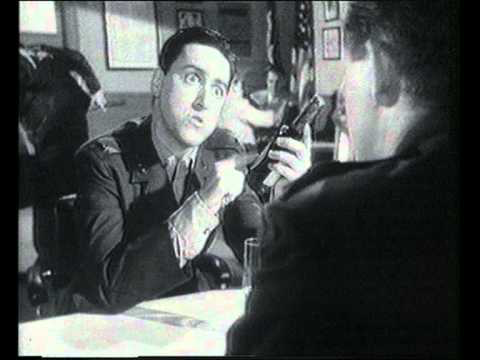 Source: History of Advertising Trust Archive.Fig. 1.3 ‘Dead men don’t wear plaid’: still image from the film, featuring actor Steve Martin and archive footage of Cary Grant, Universal Pictures (1982).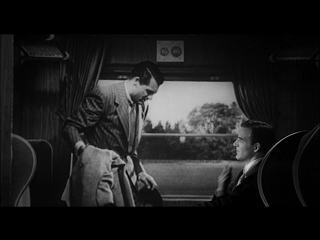 Source: IMDB.SECTION TWO: The persuasion industries 1969-1997The chapters in this section deal directly with the persuasion industries, concentrating on developments in the production of advertisements, brands, marketing strategies and public relations campaigns in the UK between 1969 and 1997. 	While there was indeed, as industry historians claim, an evolution in the nature of persuasion during this period, it went much further than the practitioners themselves simply becoming ‘more professional’. As persuasion became more pervasive it is true that it became more specialised, but it also changed in nature and the strategies and tactics executed by its practitioners became generally more successful. This statement comes with a strong caveat. Most of the industry’s output remained ineffective throughout the period: the majority of new product launches failed, the majority of advertising did not engage with the target audience and the majority of PR campaigns did not affect a change in public opinion. 	Yet when they did succeed these new strategies were hugely effective. They were ultimately responsible for creating a new kind of corporate entity that was built from the inside out rather than from the top down and global rather than national in both aspect and ambition: the modern consumer brand. 	Corporate brands were positioned to exploit the most significant cultural, political and economic change during the period: the emphasis on the individual rather than society. Epitomised by new companies like Nike, Virgin and Apple, Microsoft and revitalised veterans like Levi Strauss, Vauxhall, Coca Cola and McDonalds, corporate brands pioneered the new applications of persuasion in a variety of forms that were entirely conceptual and emotional in nature. In doing so they were able to colonise more and more areas of everyday life.	If the 1970s can be described as a period of rapid evolution for the persuasion industries then the following two decades witnessed nothing less than a revolution. Persuasion entered the vanguard of British society from which position it colonised more and more areas of everyday life. The core argument presented is that persuasion not only played a key role in bringing about this major societal change, but without it, such a change would have been difficult and perhaps even impossible to achieve. 	During the 1980s and 1990s, the persuasion industries became progressively more fragmented and diverse with specialisms developing into standalone service providers and disciplines – namely PR branding, design, media buying, planning, direct marketing. In contrast, it was also a period of corporate consolidation, during which four global conglomerates emerged that had swallowed up most of these new players. Divergence allowed persuasion to become more nuanced and more effective, while sectorial convergence provide a holistic framework through which its novel applications could become much more embedded into everyday life.	The inculcation of persuasion was also reliant on outside factors. The economic and political climate of the times enshrined the same values, aims and objectives as the persuasion industries themselves, namely: aspiration, commerce, private wealth creation, property ownership and economic growth. As a consequence the persuasion industry was able to undertake a huge expansion and the totems of promotional culture grew significantly in importance. 	From the 1970s, consumers were becoming increasingly desensitised to the established tactics and tropes of the hard sell. The need for continued, effective audience engagement led to the emergence of a new methodology – born out of the growing body of sector-related academic research and based on emotional rather than rational appeals – that allowed the persuasion industry to respond to this challenge. As a result all forms of persuasion became increasingly sophisticated throughout the 1980s and 1990s. However consumers, benefitting from improved levels of education and information, also became less biddable.The specialisation within the persuasion industry also helped to improve the quality and effectiveness of output, which enabled the successful exploitation of a raft of new opportunities in fields such as sponsorship, public relations and brand extension. The rapid proliferation of media channels through to the end of the century (as a result of technological innovation) also extended its breadth and penetration. This combination of new delivery methods, more compelling output and extended reach made it possible, for the first time to run campaigns targeting new and discrete audiences. Most notably in this respect, there was significant growth in activity targeting males and particularly young men aged 16-30. Conversely, reaching mass audiences achieved during the 1950s, 1960s and 1970s became more difficult as a result of the same media fragmentation.  CHAPTER TWO: Developments within the persuasion industries 1969-1979.Advertising in decline	The decline in advertising between 1968 and 1976 is ignored entirely by several historians. Others attribute it to a general slowdown in the British economy following two decades of expansion during the 1950s and 60s, but, as Fletcher recognises, this tells only part of the story. Optimism about the future among businesses and consumers remained high into the early 1970s: wages also continued to increase while consumer expenditure rose year on year until 1973 before declining slowly (See Table 2.0). Indeed, the figures were even worse for the sector than they first appear. Not only were they masked by an increase in classified advertising during the period, but this was also a time during which an entirely new medium came into its own. Colour television should have given the industry an obvious fillip, providing clients with the best possible platform for their products, while the decision of the IBA not to charge a premium for showing ads in colour (unlike their counterparts in printed media) removed a prohibitive barrier to entry. In truth, colour TV probably did much to mitigate the fall in expenditure at a time that should have been one of significant growth.Source: Shaw and Yerson, ‘Submission to The Office of Fair Trading and The Competition. Commission in Regard to ITVs Contractual Rights Renewal Obligations’, The Commercial Television Associates, 19 February 2009, p. 25.A more likely explanation was that the inability of the sector as a whole to respond to the creative challenges presented by big changes in both the market and society, led to a loss of confidence on the part of clients. In larger agencies any possible response was stymied by hidebound business practices and an inability to attract fresh talent. As John Hegarty says: ‘[During the late 1960s] advertising was still controlled by the big corporations… You’d have to go along to an agency and say, ‘I’ve got these earth-shattering ideas for ads,’ and they’d say, ‘what are you talking about? You’re only a kid!’ At the end of the nineteen sixties, advertising, still aimed largely at housewives and locked into cosy depictions of traditional family life, suddenly looked out of step. In trying to make sense of the cultural changes taking place in society, many clients came to the conclusion that their longstanding partners at the advertising agency were neither the men nor the means to help them reach out to this new market. An example of this can be found in the launch of Mr. Kipling – a range of packaged cakes – by Manor Bakeries in 1967. In 1965 Manor Bakeries tasked JWT, its advertising agency, with the launch of a new range of packaged cakes in response to similar lines by competitors such as McVities and Lyons. JWT’s was a typical agency response. First, to commission extensive market research to establish whether there was any demand for packaged cakes, and if so, what kind of cakes housewives would prefer. Despite the seemingly obvious opportunity, and the creation of a name – Mr Kipling, the epitome of a venerable, master-baker – that was conceived specifically so that the brand would not compete with Mum’s home cooking, and three years of research findings, a tepid launch was followed by disappointing sales. 	What is absent from the research and client correspondence is an acknowledgement of the fact that the lives of women were changing at the time and therein lay the opportunity. Historically cakes were either bought fresh from local bakeries or cooked at home. By 1968 women were more likely to be working, with less time on their hands to produce home-cooked cakes or shop at multiple outlets. The supermarkets, which were growing their market share within the grocery sector and specialising in processed food, offered a solution to that problem. Quite simply Mr Kipling was not being sold in the right outlets and was therefore not selling enough cakes.	On 17 May 1968, JWT held a review board meeting to discuss, ‘the dire position of Mr. Kipling and the fact that if Manor Bakeries does not act upon all of both our recommendations, the operation is doomed to financial failure. The attendant implications for JWT, as a heavy partner in the entire venture, were sufficiently obvious.’ In a plainly exasperated internal memo, written by account executive William J Kenney on 27 July 1968, the source of the brand’s problems is, 'very quickly and correctly identified as the Manor Bakeries management,’ and their failure to make, ‘the proper decisions.’ 	This kind of blame and back-covering within the correspondence is fairly typical when a project involving two parties appears to go awry and one of those – in this case the agency – is effectively subordinate to the other. The unease evident within this client-agency relationship was by no means unique to JWT and Manor Bakeries. Campaign’s creative review of 1969 pulled no punches in highlighting an industry-wide problem. Provocatively entitled ‘Oh, what a dull uninspiring year! Here’s proof’, the feature singled out campaigns by several top agencies including: JWT’s NatWest Bank launch (‘stuffy pretentious, pompous…bland’); Ford’s Capri coupe launch (‘The next big non-event’); Garland Compton’s campaign for BOAC (‘a parade of puns’); Bensons’ Austin Maxi launch for British Leyland (‘pointless and shabby’); Pritchard Wood, also for British Leyland, ('a bore’); Ogilvy for British Steel ('a boring recitation’); and Leo Burnett for the launch of Giro Bank (‘Insulting is what it really is’). 	Longstanding relationships or not by 1970 many businesses had already decided that their incumbent ad agency was simply not up to the task. Campaign’s first editorial of the new decade explained that: ‘Accounts changed hands rapidly: clients whose accounts had appeared permanent fixtures in some agencies, suddenly decided 1969 was the year to make a move.’ Guinness shifted their business for the first time in over four decades, from Bensons to JWT, while Hovis moved their account to Collet Dickenson Pearce (CDP) after 70 years with John Haddon.	In response to this unwelcome client volatility the agencies themselves took a closer look at their creative work, with many concluding that a change of creative director was required. Between May and December 1969, changes in creative director or creative department restructures occurred at: Horniblow Cox-Freeman, Foote Cone and Belding, Vernons, Coleman Prentis and Varley, London Progressive Advertising, McCann Erickson, Benton & Bowles, Crawfords and Greys and Lintas. Yet talent was relatively thin on the ground. Stuffy, old-fashioned and boring advertising did not seem like a desirable destination for Britain’s burgeoning creative talent. One of the most notable figures from this new intake was Frank Lowe. Lowe began his career at JWT before leaving to replace David Puttnam as an account executive at Collet Dickenson Pearce (CDP) in 1969. At CDP, Lowe worked with several future luminaries from the British advertising and film industry: Alan Parker, Charles Saatchi, Ross Cramer, John Hegarty, Ridley Scott, Hugh Hudson and Geoff Howard-Spink. He later became managing director of CDP, before leaving in 1981 to found his own successful agency, Lowe Howard-Spink, with Geoff Howard-Spink. Lowe summed up the prevailing attitude of this generation of entrants who all began their careers in advertising during the 1960s: ‘In those days British advertising was rubbish… Nobody ever thought, I must get into advertising… Everyone worked there because it was convenient. I worked there because it was the sort of job where you could do a bit of work, have a bit of fun, go out for lunch and get paid for it.’ As a result of these factors, by 1970 the advertising sector was the midst of a steep and protracted decline (See Table 2.2).	However for some the moribund advertising sector and the cultural changes taking place in British society also provided an opportunity. Throughout the 1960s one US advertising agency had been consistently producing successful advertising campaigns that conformed to neither the Reeves nor the Ogilvy models. Doyle Dane Bernbach (DDB) was a Manhattan agency founded in 1949 by Ned Doyle, Bill Bernbach and Mac Dane. Initially producing adverts for Ohrbach’s department store quirky, Jewish DDB was out of step with the rest of the hard-selling WASPs of Madison Avenue in terms of both its ethnicity and philosophy. In 1959, DDB’s pioneering work for Volkswagen brought the agency to worldwide attention. Think Small, a campaign created by art director Helmut Krone and copywriter Julian Koenig to launch the Beetle in the US, epitomised Bernbach’s view that ‘Good taste, good art, and good writing can be good selling.’ 	These advertisements couldn’t have been further from Reeves’s hard sell. Largely just white space, with a tiny image of the Beetle itself to highlight its simplicity and minimalism, and copy that extolled the advantages of owning a small car (See Fig. 1.1). Their focus was on the characteristics of the consumer rather than the product. Instead of hammering home, ‘This is a great car because of the following reasons…’ it says, ‘If you’re a person like this, then this is a car for you.’ It may have been subtle and self-effacing, but it proved hugely successful and ran for many years. DDB’s campaign for Volkswagen was voted the all-time number one in Advertising Age’s ‘The Century of Advertising’.	The following year DDB applied the same approach to Avis, the automotive rental company. Avis was then the number two brand in the US market, but rather than shy away from that fact, DDB’s campaign chose to make a virtue of it: ‘At Avis, we try harder because we're number two’. It was another major success and remained part of the company's slogan into the twenty first century.	In the UK admiration for the work of DDB united many of the young creatives and executives struggling with the working practices and output of British advertising agencies. Among them were David Puttnam, Alan Parker, Ridley Scott, Tim Bell and John Hegarty. As Hegarty said: ‘When we first joined the industry, what we were doing was absolute crap. There were no principles in it. No one ever told us how advertising should work. It took Bill Bernbach to show us that advertising should be a simple idea dramatically expressed.’ Several others, including Charles Saatchi, Frank Lowe, Dave Trott and Peter Mayle had spent time working in New York, witnessed the impact of DDB’s campaigns were having on the industry first hand, and returned to Britain brimming with new ideas and working methods. They were generally disappointed by what they found when they returned to UK agencies. As Frank Lowe said, 'It looked so parochial, so small time, so weedy… New York was on the crest of the Bernbach revolution. There was great work all around us and [we had to look] at this twitty exhibition of meaningless puns from my home country.'Fig 2.1 ‘Think Small’: advertisement by Doyle Dane Bernbach for the Volkswagen Beetle, 1959.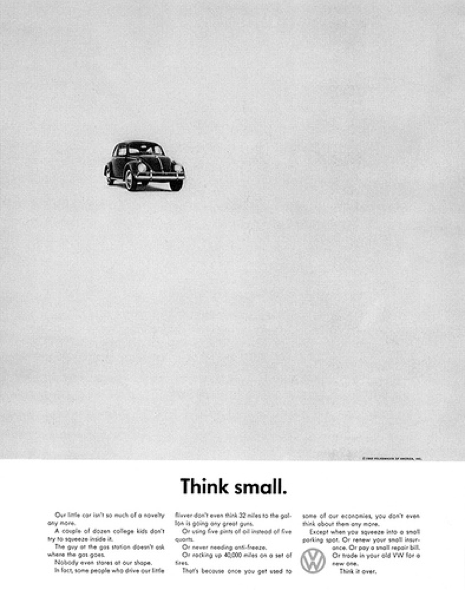 Source: History of Advertising Trust Archive.Disruptive Influencers.	One UK agency in particular was inspired by the work of DDB to push its own creativity into a similar direction. Collet Dickenson Pearce (CDP) was founded in London in 1960 by John Pearce and Ronnie Dickenson. It was allegedly an early acquisition target for DDB, which considered turning CDP into its UK office. John Pearce initially targeted niche clients with modest budgets for whom his agency could provide effective advertising. His view was that although based on sound strategy, most advertising was ineffective because it was so interminably dull. Pearce’s aim, to produce advertising that was 'inspirational, enterprising and most of all, noticeable', might appear somewhat obvious today, but at the time it was out of step with the prevailing view among UK advertising agencies almost to the point of uniqueness. David Puttnam, then a CDP account executive, described meeting his former agency boss in 1965 who said, ‘The trouble with you CDP people is that you don’t understand the rules.’	 Throughout the 1960s CDP produced ‘inspirational… and most of all, noticeable’ advertising for a raft of middle-market, middlebrow brands: Benson & Hedges, Aer Lingus, Whitbread, Hamlet, Chemsstrad and Harvey's Bristol Cream. Rather than ape the approach of DDB, CDP produced sophisticated advertisements with a British sensibility and abandoned the tropes and clichés predominant in the advertising of the time. For example, Alan Parker’s colloquial copy for Harvey’s Bristol Cream, was one of the first examples of informal English being used in advertising (See Fig 2.1). Parker claimed in 2012 that even CDP’s senior managers were surprised by the approach: ‘I remember the first ad that I did for CDP (for Harvey's Bristol Cream) - John Pearce, the boss, read it and he said that they'd spent years trying to put Harvey's Bristol Cream on a pedestal and along comes Alan Parker and he starts selling it off of a barrow.’ Visually, photographers David Bailey, Terence Donovan and Helmut Newton provided print ads with a look and feel that was perfect for the new colour supplements at The Sunday Times and The Observer; while CDP’s TV commercials pioneered the use of celebrities as something other than hectoring endorsees, often playing the role of completely separate characters. The work itself was CDP’s shop window. By 1970, the agency was hovering outside the Top 10 and one of the few to win praise from Campaign in its end of year review.Fig. 2.2 ‘Iced Cream’: advertisement for Harvey’s Bristol Cream by Collet Dickenson Pearce, Copy by Alan Parker, 1967.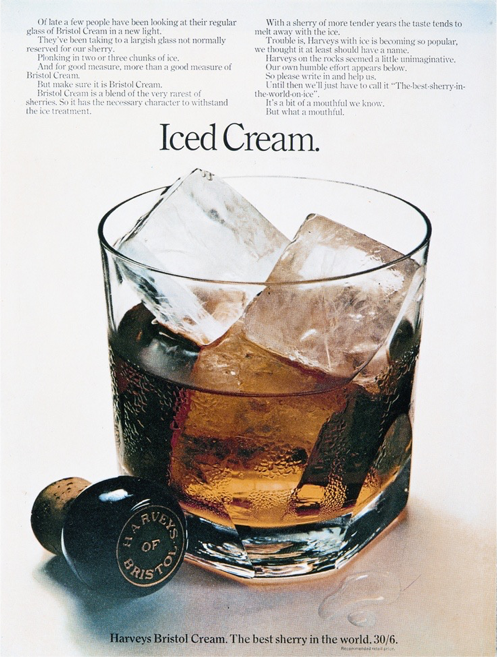 Source: History of Advertising Trust Archive.Over the next twenty years the diaspora of CDP alumni – along with the agency itself under the aegis of its MD Frank Lowe and creative director Colin Millward – would play a key role in changing not only the fortunes of British advertising agencies, but the nature of advertising itself across the world. The creative staff at CDP, the majority of whom trained under Millward, included many future leading lights of British advertising: Tony Brignull, Rooney Caruthers, Ross Cramer, Graham Fink, Richard Foster, Malcolm Gluck, Neil Godfrey, John Hegarty, Dave Horry, John Horton, Gray Joliffe, Tony Kaye, Terry Lovelock, Frank Lowe, Alfredo Marcantonio, Barbara Nokes, John O’Driscoll, Alan Parker, David Puttnam, Charles Saatchi, John Salmon, Geoff Seymour, Alan Waldie, Tim Warriner, Paul Weiland and Robin Wright. Freelance workers included Ridley Scott, Tony Scott, Adrian Lynne and Hugh Hudson. The companies founded by several of these erstwhile employees of CDP – including Saatchi & Saatchi, Bartle Bogle and Hegarty, Lowe Howard-Spink, Boase Massami Pollitt, Abbot Mead Vicars – had different corporate objectives, cultures and practices, but shared an understanding that the most successful advertising was reliant on the quality of the idea and the manner of its expression. Creativity, previously locked away out of sight during the 1960s by advertising agencies that viewed it as little more than a necessary evil, was now at the heart of the business. Neither Reeves nor Ogilvy had much time for creativity. Reeves viewed it with disdain: ‘Do you want fine writing? Do you want masterpieces? Or do you want to see the goddamned sales curve start moving up?’ Ogilvy was also suspicious of creativity. He viewed the role of the agency as, ‘Sell - or else.’ As he said in Ogilvy on Advertising in 1985: ‘I occasionally use the hideous word ‘creative’ myself for lack of a better.’ 	This was not merely an intellectual or procedural change. In practice it meant completely changing the working environment. Teams were no-longer organised in vertical lines of account management/research/art direction/copywriting/media buying and housed in separate offices. Workplaces became open-plan; teams were mixed down project lines rather than job-function. As a result projects became more collaborative, job roles more fluid and the agencies themselves were organised in matrices rather than hierarchies. For example, Alan Parker was originally hired as a copywriter at CDP, but showed a flair for art direction and so found himself working as an in-house director. David Puttnam joined CDP aged 21 and acquired a reputation as a top account executive and salesman before demonstrating a real aptitude for film production and project management. Like Parker, Charles Saatchi began life as a copywriter, but became one of the most celebrated creative directors of the 1970s and together with his brother, the industry’s most successful corporate executive in the 1980s. 	At CDP staff were encouraged to develop their own work patterns to achieve high standards: the emphasis was on productivity and quality of output rather than timekeeping. These working conditions became the norm as new agencies across the sector attempted to establish the best working practices to promote creativity. Rather than the last redoubt, advertising began to look like a career of choice – a fun way to earn a decent living – and so it attracted the best talent. For art school graduates in film, photography and graphic design or those interested in a literary career it presented an opportunity for regular, playful work in an agreeable environment that was challenging and well remunerated.	Much of this new intake had been inspired by the counterculture and they were taking those ideas with them into the corporate world. There are numerous examples of this. After beginning their creative careers in advertising, Lindsay Anderson, Stephen Frears, Hugh Hudson, Richard Lester, Adrian Lyne, Alan Parker, David Puttnam, Karl Reisz, Salman Rushdie, Ken Russell, John Schlesinger, Ridley Scott, and Tony Scott (to name but a few of the most well-known) all progressed into the fields of cinema or literature. These individuals were all heavily influenced by the counterculture and in many cases, part of it themselves.	An immediate result of these changes was that the quality of advertising in the 1970s improved markedly. The approach that CDP had successfully pioneered in the 1960s for largely mid-market, middle-class products was applied to the mainstream. For example, Saatchi and Saatchi built its early reputation on the back of hard-hitting campaigns for the Health Education Council (an account carried over from Cramer-Saatchi) such as ‘The Pregnant Man’ (See Fig. 2.2). In truth this was a client that offered the perfect showcase for the new agency’s creative credentials: with no product to sell as such, merely an idea to push – and smaller budgets – charities were far more likely to take a creative risk than an established FMCG brand.Fig. 2.3 ‘Would you be more careful if it was you that got pregnant?’: poster for The Health Education Council produced by Cramer Saatchi (1969). 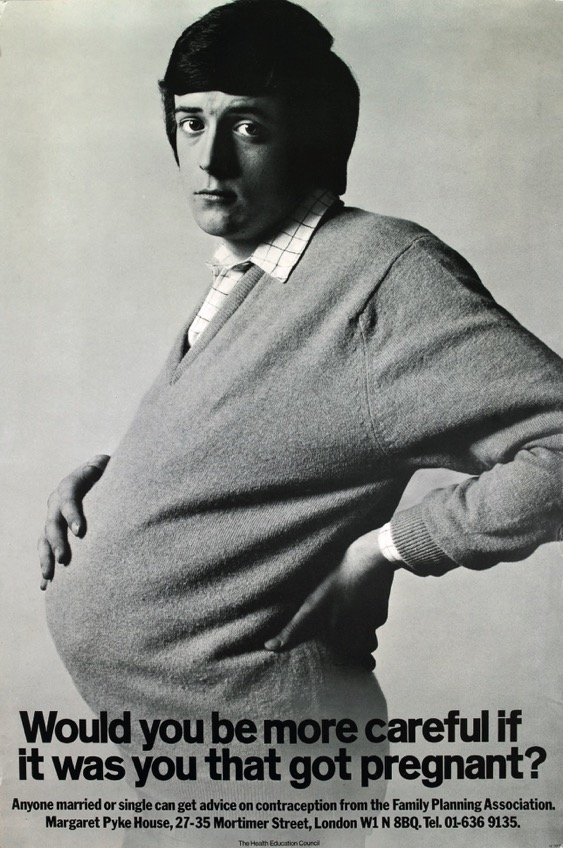 Source: History of Advertising Trust Archive	For those mass-market consumer brands in the early 1970s, evidence to support the effectiveness of creativity was provided by the work of CDP on behalf of its new client, Hovis. Since the mid-1960s healthy eating had been one important component of the counterculture and by end of the decade in the UK it was becoming elevated in importance across society as a whole. Along with other processed foods white bread began to receive criticism for its low nutritional value. Mindful of this growing concern, CDP ditched the brand’s longstanding slogan ‘Don’t ask for brown bread, ask for Hovis’ and practically ignored the product altogether. To lodge the brand in public consciousness they created series of nostalgic childhood reminiscences, narrated by an unseen grandfather figure (the on-screen, child character in later life). Beginning in 1973 with ‘Boy on a bike’, written by Geoff Seymour and directed by Ridley Scott, the series proved both durable and popular. The format was repeated through a series of slightly different stories over the next 30 years. As a result Hovis – the brand – became synonymous with beautifully shot, ‘wholesome’ depictions of yesteryear, voiceovers in strong regional accents and the strains of Dvořák's New World Symphony. By saying little, if anything about the bread itself – and certainly nothing as straightforward as ‘Don’t ask for brown bread’, which invited a direct comparison with ‘inferior’ competitors – the campaign promoted brand values over product qualities. And so Hovis – the bread – came to be seen as a ‘wholesome’ alternative to white loaves. Hovis was by no means an isolated success. In December 1999 Campaign selected the ‘100 Best British Ads of the 20th Century’ more than 20 per cent came from the 1970s: a greater proportion than any other decade. 	CDP’s high regard for creativity was shared by another independent agency, Boase Massami Pollitt (BMP). Yet, although BMP, Founded in 1968, reflected CDP’s philosophy its output was stylistically and tonally very different. CDP built a reputation for humorous, beautifully shot and handsomely artfully directed, real-life commercials on the back of work for brands such as Hamlet, Heineken, Hovis and Benson & Hedges. In contrast BMP became associated with the creation of memorable and enduring brash, larger-than-life characters such as the Cresta Bear, the Smash Martians and the Sugar Puffs Honey Monster. Between them, these two agencies produced some the most popular and effective campaigns of the 1970s. For example: CDP – Hamlet, ‘Happiness is a cigar’ (1967); Heineken, ‘Refreshes the parts’ (1973); Hovis, ‘Boy on a bike’ (1973); Cockburns Port (1974); Birds Eye Foods ‘Return of Captain Birdseye’ (1974); Olympus Cameras (1976); Parker pens (1977); Fiat Strada, ‘Hand built by robots’ (1977); Benson & Hedges, ‘Surrealism’ (1977): BMP – Cresta, ‘It’s frothy man’ (1973); Smash, ‘Martians’ (1973); St Ivel, ‘Prize Guys’ (1975); Hoffmeister Lager, ‘Follow the bear’ (1976); Sugar Puffs, ‘Honey monster’ (1976); Pepsi Cola, ‘Lipsmackinthistquenchin’ (1978); Courage Best (1979). 	Other agencies followed, notably the UK offices of Doyle Dane & Bernbach (founded in 1965) and TWBA (1973) and Saatchi and Saatchi (1970) all of whom went on to build strong reputations for their creative output. The elevation of creativity should be seen neither as a replacement for Reeves’s hard sell, nor a simple development of Ogilvy’s soft sell. It was a completely separate approach – inspired by the work of DDB – that was conceptual rather than empirical in foundation. It succeeded by persuading consumers to engage with an idea rather than a tangible product benefit. These ideas could be quite nebulous. In the case of Hovis ‘wholesomeness’ is a fairly vague concept (and indeed Hovis itself was nothing more than white bread with some added wheat germ) but unlike - say - ‘healthy’ or ‘tasty’ it is also a difficult concept to challenge. In effect, the claim simply made consumers feel there was ‘something good’ about the bread that could somehow be transferred to their family life.	The campaign created by John Webster at BMP for Cresta, a fizzy drink aimed at children, also connected consumers with an idea. In the commercials a sunglasses-wearing polar bear told a taste story through a crazy dance that ended with him exclaiming, ‘It’s frothy man!’ (See Fig. 2.3). On the face of it there seemed to be nothing new about a cartoon character shouting a slogan – both are tropes of the hard sell – but here the hook was not the product or the catchphrase, but the bear’s frenzied reaction to the product, which was repeated in playgrounds up and down the country. Again the idea consumers willingly engaged with was not one that invited rational analysis: that for cool people, drinking Cresta was the most exciting taste experience possible.Fig. 2.4 ‘It’s frothy man!’: poster for Cresta, produced by Boase Massimi Pollitt (1973).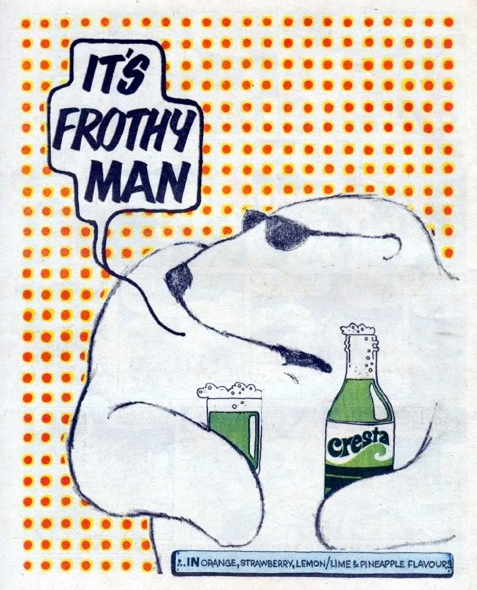 Source: History of Advertising Trust archive.	These strengths meant that creativity was particularly effective in categories where there was very little difference, or arguably in some cases, no difference at all, between competing products, such as beverages, toiletries or tobacco. The challenge of trying to promote a product that is no different to any of its competitors is brought into sharp focus by a roundup of sun cream advertising featured in Campaign in July 1970. Nine ads are featured in all, each one promising a longer golden tan. They generally illustrate the generic benefits of a sun cream quite well, but are almost entirely interchangeable. Why any consumer should plump for Coppatan over Coppertone or any of others remains a mystery (See Fig. 2.4).	Rather than replace either of the traditional approaches creativity became an additional strategy, but its impact went much further. Firstly, the leading agencies responded to client demands for creativity by buying it in. This raised salaries for creatives, improved their status within the agency and raised their profiles among clients. However fitting maverick talent into rigid corporate structures was not always easy and often superficial. In 1970, John Webster, later the creator of the Cresta Bear at BMP and one of the outstanding creative directors of the period, was initially recruited as a creative director by Hobson Bates, a large but somewhat old-fashioned agency. Webster soon discovered his appointment was not the embrace of creativity he was led to believe, but in fact a tactic for maintaining the status quo. '[I was] a performing monkey. They would wheel me out to the clients with some piece of work everybody knew they would never actually use and say, ‘This is what we could do!’ Then they would show them a far safer idea, which would always be the one that got used.’Fig. 2.5, ‘The sunshine people keep us in the dark’: a round up of sun cream commercials, in a 1970 issue of Campaign.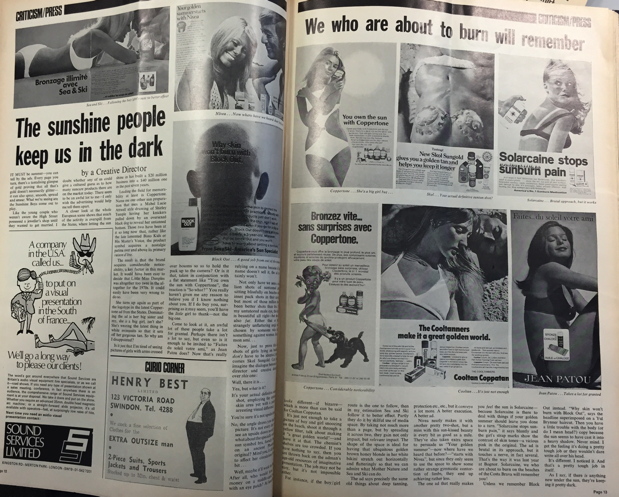 Source: The sunshine people keep us in the dark’, Campaign, 24 July 1970, pp. 12-13.Increasing Brand Awareness. 	There were however two other structural developments that ensured the big agencies would do more than pay lip service to creativity in the long run: account planning and market positioning. Both were developments of established practices. Account planning was a discipline initially born in the UK out of market research that emerged in parallel within the agencies JWT and BMP.  Market positioning was less a revolutionary new approach and more the successful evolution of a number of established, closely related concepts into a new convergent form that was competitor-orientated. 	Account planning is an inaccurate and misleading name. It was in fact a new system of campaign development. Traditionally agencies undertook market research on behalf of their clients prior to creating campaigns. The researchers themselves were never involved any further in the project, but usually their work would be given to the client by the account management team to provide reassurance or justification for the strategy and execution. During the 1950s, most marketing activity and marketing plans in particular were also executed by the advertising agency, but from 1960 onwards client’s marketing departments became more sophisticated and engaged in more of this market research work themselves. Understandably uncomfortable with the notion of the advertising agency’s responsibility for measuring its own performance, marketing teams began developing in-house evaluation systems.	These research tools were simplistic, but became broadly adopted. Most notable was ‘Day After Recall’ (DAR) developed by Proctor and Gamble. This involved interviewing a target audience sample the day after an advert was first broadcast and recording the percentage of people who remembered it. By repeating the process over time, it was possible to compare each new advertisement with the historic performance. If the recall figures were comparatively low, the advert could be revised or even dropped. The drawback with DAR and similar evaluation systems was that they could only be employed after the advert had been produced and broadcast, therefore mistakes could only be identified after a huge amount of expenditure. 	Around 1965 Stanley Pollitt, then working as an account executive at Pritchard Wood, recognised that a trained researcher could make a greater contribution to the campaign process. While account teams were inclined to pander to the clients and creative departments tended to be guided by no one but themselves, these research specialists – the account planning department – would represent the consumer throughout the various stages of campaign development. When BMP opened in 1968, Pollitt immediately put this idea into practice and assigned a planner to work alongside the account manager for every client. It was a more robust and rigorous way to create campaigns. The planner’s role was to analyse the product’s values and position in the market and develop a set of objectives for the campaign. At each stage the creative work was tested with focus groups or depth interviews with target audience members to gain insights into the consumer’s responses, wants and desires. This information was in turn used to revise and refine the creative. 	In principle, the advertisements that emerge through account planning should be a lot more effective and clients more reassured that whatever they are signing off is underpinned with rigorous strategy and scientific testing. At the same time as Pollitt, Stephen King, working at JWT, successfully proposed an almost identical system that would provide clients with empirical evidence, rather than gut feeling, to support the proposed campaign’s effectiveness. King’s process involved integrating researchers in much the same way as Pollitt’s, to synthesise an advertising message from business and product objectives and market conditions. In 1968 JWT established a new department called ‘account planning’.	Creative departments almost universally disliked account planning, regarding it as a trumped up way for simply asking consumers what they thought. Yet in reality account planning was not another pedantic process to hamstring their ideas: it was the opposite. Under account planning the best creative idea was still selected on judgement alone. However very early in the process it was subjected to testing and scrutiny, after which it could be ditched or refined and then tested again and again. D’Souza identified four stages of the function of account planning. An initial strategy development stage involving a situation analysis of the client brief, existing data and the commissioning of further research to aid the development of an insight into the consumer relationship with the brand and its advertising. The strategy is defined and agreed with the client. This leads to the creative development stage. A creative brief is prepared, incorporating the brand positioning and proposition. This is given to the creative team who develop ideas, which are further evaluated, researched and finessed, until a definitive route is identified. This route is then submitted for client approval in the approval stage before execution. Finally, the campaign’s performance is tracked and evaluated in the post campaign stage. 	Planning was an expensive process, but it provided clients with the reassurance to take risks. Without planning challenging and innovative ideas were easy to write off: their uptake was often reliant entirely on the persuasiveness of the account manager or the boldness of the client. By incorporating the consumer’s views and responses into the development process, planning made it much easier to get these ideas through and signed off. The rest of the industry slowly adopted planning, but it remained a discipline unique to Britain agencies until the mid-1980s. Yet, by providing a sound base for creativity to flourish, it can be considered a key development in the global success of British advertising over the following decades.	In 1972, Jack Trout and Al Ries introduced the concept of market positioning through a series of articles in Advertising Age. They defined positioning and the need for it: ‘To succeed in an over-communicated society, a company must create a position in the prospect's mind, a position that takes into consideration not only a company's own strengths and weaknesses, but those of its competitors as well.’ The issue of whether positioning was something entirely new and different or just some reheated ideas, smartly presented, has been a matter of some debate. Yet what concerns us is the fact that, regardless of its originality, positioning was to prove hugely influential and effective over the coming decades. 	According to positioning theory the consumer’s mind can be viewed as a set of compartments – or ‘positions’ – that a company can attempt to fill. This is comparatively easy to achieve if the desired position is empty or uncontested, but very difficult if a competitor already occupies it. At its heart positioning was an update of the concept of product differentiation. However, like planning, the real innovation by Trout and Ries was to make it external in nature: to consider the consumer and not just the product. Positioning took place not in the store or on the shelf, but ‘in the mind of the consumer’. A further concept called ‘master plan positioning’ purported to show how companies’ product strategies could be designed to exploit this situation by differentiating brands for different market segments and thereby occupying a number of positions in the mind of the consumer. 	The rationale for positioning was straightforward and compelling. Firstly, it acknowledged that different consumers bought the same products for different reasons and secondly, that their decision to purchase Brand A over Brand B was based on what they thought was different about it. The implication for both marketers and advertisers was that lots of slightly differentiated brands, each serving a different need, would be much more successful than one single product serving them all. For example, a toothpaste manufacturer who expands their range to focus separately on cavity protection, white teeth, fresh breath and healthy gums, will collectively sell far more units than one single brand purporting to do all of those things at the same time. 	The cognitive models of the time, underpinning both the approaches of Ogilvy and Reeves and the coevolving marketing function, presumed that consumers generally made rational decisions based on evaluating the attributes of competing products. Firms believed that appeals to the rational consumer should therefore address their needs and wants. This customer-orientated/company-orientated view contrasted with the competitor-orientated view offered by Ries and Trout. They argued that many consumer decisions, particularly for low transactional products, were much simpler than had been previously thought, and often relatively thoughtless. Over the following decades research bore out many of their findings. Critics continued to argue that for high-ticket items such as cars or computers, rational consumers tended to make rational decisions. Yet, even in these categories there was evidence that emotional appeals could work just as well, if not better.	Like planning positioning was widely adopted. For companies the resulting increase in the number of product lines raised costs as it is much more expensive to package and market seven separately positioned brands rather than one. Yet in many cases the advantages of positioning justified the investment. By making it easier to target segments of the market it allowed companies to grow faster. Furthermore it forced corporate minds to think more proactively about their brand image. Customers were more likely to buy a new product if it came with some endorsement. By way of illustration – keeping with the example of toothpaste – consumers would be more likely to buy the extension of a familiar brand than a completely the new brand – say, Crest for Fresher Breath rather than Fresho Breath. In this case, the consumer’s understanding of the familiar, parent brand – in this case, Crest – influences the purchasing decision. Thus new products could be rolled out by this process of ‘brand extension’, which as well as being more effective was considerably cheaper than launching a raft of new products. Branding, which had hitherto meant little more than developing a product name, logo and packaging, started to incorporate more conceptual elements such as ‘company image positioning’ which could be used to influence the consumer’s perception of a range of products.	Businesses began thinking in terms of their brand rather than their products. For example, sportswear manufacturer Lacoste had been the first company to put a logo on the front of a garment – known as a tennis shirt – in 1934. In 1972, Ralph Lauren was looking for a way to make his identically styled shirts more ‘clubbable’ and displayed a polo player logo prominently on the breast of his new Polo range. This was no mere copycat initiative. Unlike Lacoste’s shirts, which targeted tennis players exclusively, Lauren’s clothing was not similarly aimed at polo players at all, but towards the high-end of mainstream, mass-market retail. Lauren’s strategy was to leverage the concept of polo – English, exclusive, elitist, tailored, ‘sport of kings’ etc. – to achieve a premium position in the mind of consumers. Testament to its success is the fact that a majority of English-speaking world began to refer to these garments generically as ‘polo shirts’. Logos notwithstanding the shirts were essentially identical, yet the conceptual Lauren brand undoubtedly connected with consumers in a very different way to the practical Lacoste product.	One of the more successful exponents of this ‘brand-first’ approach was the US-based footwear manufacturer Nike. The simple swoosh logo had been synonymous with the sportswear brand's name since 1971, but it was only in 1976 that Nike hired its first advertising agency. Seattle-based John Brown & Partners created the first ‘brand advertisement’ for their new client the following year. ‘There is no finish line’, was the first in a long line of campaigns within which no product was shown at all (see Fig. 2.5). By all the standards of 1960s advertising this conceptual approach made little sense: no product, no message, no call to action – just an ambiguous statement, a nicely art-directed photo and a logo. However the ad was not promoting a pair of trainers as such, but rather inviting consumers to make a (somewhat vague) lifestyle choice. It puts forward the idea that training is not simply a means to an end, but a never-ending process of self-improvement and invites the viewer to agree. If someone was simply looking for a new pair of runners, they might choose Adidas, New Balance, or any number of qualitatively similar products, which will all do the job equally well. However if they buy into the idea that exercise is actually helping to make them a better person, they will probably choose Nike. Certainly, many people did. By 1997 Nike had attained a dominant 45 per cent share of the US athletic shoe market compared with around 16 per cent for second-placed Reebok.Fig. 2.6 ‘There is no finish line’: campaign poster for Nike, produced by John Brown and Partners (1973).Source: The History of Advertising Trust Archive.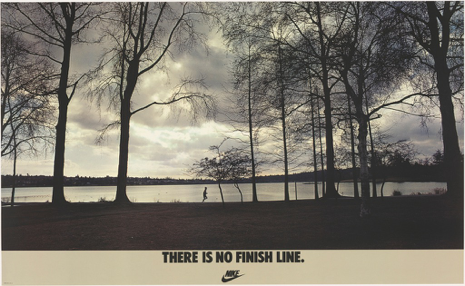 	Goldman and Papson described ‘the genesis of ‘new’ advertising in the 1980s,’ which replaced the, ‘formulaic and over-determined frameworks’ of the 1960s and 1970s. In their view the changes were not so much advantageous but necessary if advertising was to avoid a crisis brought about by consumers’ acclimatisation ‘to advertising’s routinized messages and reading rules.’ There is much to support the view that consumers become inured to the advertising that is dull or boring. Indeed, one could argue that advertising would have evolved to reflect the tastes of consumers regardless of changes in methodology. However, positioning and planning can be seen as a direct response to both the emergence of the ‘savvy, media literate viewers’ that Goldman and Papson identify and the consumer impatience and dissatisfaction identified by Offer. Both processes credited the consumer with much more sophistication than either Ogilvy or Reeves, and in many cases, but by no means all, the ‘new’ advertising campaigns produced were more engaging and affecting than ever before. This was despite the much greater challenge of achieving communication through a fragmented media and a ‘hyperactive’ audience. 	For the advertising agencies in the UK, positioning and planning also meant more work and greater profits. Towards the end of the 1970s, advertising expenditure was rising both in real terms and as a percentage of GNP. It would continue to do so for the next decade (See Table 2.1). Yet in the long-term, arguably the biggest benefactor of positioning and planning was neither advertising nor marketing, but a sister discipline – thus far largely overlooked, often mocked and undervalued in the UK – public relations.The new persuaders.	Marketing and public relations are the major external functions of a firm. PR is a distinct communications discipline that should not be conflated with other forms of marketing. Grunig and Hunt provide a typical, standard definition: ‘public relations activities are part of the management of communication between an organisation and its publics.’ There is some debate as to whether this is an accurate description. For example, Boltan and Hazleton argue that definitions such as this tend to present PR as a neutral communication channel, underplaying its actual practice as a means of persuasion. In 1922, to the same end, Lippman offered a more critical, but arguably more accurate assessment of PR as ‘the manufacture of consent’. However almost all definitions concur that PR can be considered as the practice of presenting the public face of an individual or organisation and the articulation of its aims, objectives, opinions, beliefs and views. PR is used to encourage target audiences to engage sympathetically with these aims, objectives, opinions, beliefs or views at both an emotional and a rational level. The majority of public relations, but by no means all, is carried out through the media. An organisation’s PR aims and objectives can often be completely different to those for its other marketing, branding or advertising activity. Occasionally, communication is directly with the target audience, through a speech or stakeholder event for example, but more usually takes place through a third party conduit or media channel. At a practical level, much of the PR practitioner’s job involves the production of materials that are useful to the press, broadcasters and other media and, most importantly, building effective relationships with journalists who work therein. The goal of this activity is to push relevant messages out through media channels to target audiences or publics. The results of public relations are dependent on the quality of the material and relationships and the strength of the message, but it should achieve coverage that is broadly or wholly supportive of those aims and objectives. 	Although it is usually delivered via the same or similar media, public relations has two major advantages over advertising. Firstly, it is usually invisible, utterly indistinguishable from other forms of editorial and therefore hugely more persuasive than advertising. Consumers react very differently to advertising and editorial. As Goldman and Papson identity, when individuals are viewing advertisements there is an understanding that the content is trying to persuade them to take a view. Consequently advertising messages are met with a degree of scepticism as people choose to either accept or disbelieve the information presented. However, communication about the same product or service through a seemingly impartial third party – for example a newspaper review, magazine feature or TV programme – is much more compelling, treated as informative rather than persuasive and worthy of attention. PR coverage does not directly encourage consumers to make a purchase, but it can achieve that end by creating a positive image, or position, about the product, service or brand in the minds of consumers.  Secondly, PR is comparatively inexpensive when compared to advertising, because the editorial coverage secured is ‘free’. Consequently there are few things more effective at galvanising opinion than a well-executed public relations campaign. 	However there are also three notable disadvantages to PR. The most important of these is that PR is very difficult to control and results can never be guaranteed. Marketers dislike this unpredictability: with advertising there is at least a sense that you get what you pay for. Secondly, a PR story is generally run only once in each publication, when an advertisement can be run again and again. Finally with PR there is rarely any call to action. PR is good at building awareness, at pushing a message or promoting an idea: much less so at directly increasing sales of a product or adoption of a service. As such its role in the ‘marketing mix’ is often unclear and its relationship with marketing can easily become competitive rather than collaborative.	In 1978, Kotler and Mindak highlighted the historic issue of relations between the two disciplines within US organisations in order to address the new challenges emerging from the market. They identified four classes of enterprise with respect to their use of marketing and PR. Class One were organisations that barely used either function, for example, small service businesses or non-profit organisations. Class Two were those with well-developed PR functions, but no marketing function, for example hospitals or educational establishments. Class Three were those with strong marketing function, but running very little in the way of PR. Class Four were enterprises operating strong PR and marketing functions, typically (in the USA) Fortune 500 companies. Within Class Four companies, PR and Marketing were in most cases run as separate departments. 	In the UK, the salient issue was less the nature of the relationship between PR and marketing, rather the fact that there was typically no relationship at all. In 1968 the UK PR sector was small, employing just 10,000 people, with a reported combined turnover of £80 million. Companies that did engage in public relations activity spent an average of £2,000-3,000 (£30,000-45000 in 2016 prices). By way of comparison, at the same time in the USA, companies were spending around £1,050 million on public relations and the sector employed around 150,000 professionals. Growth remained slow in the UK throughout the 1970s, as did the disparity with the USA. Ten years after its 1969 foundation the UK PR industry’s corporate trade body – the Public Relations Consultants Association (PRCA) – had only 84 members. In 1979, 78 per cent of the Fortune Top 500 companies took PR consultancy advice compared with just 21 per cent of the top 500 UK businesses. 	Perhaps this lack of corporate interest in public relations prior to the 1980s goes some way to explaining dearth of academic literature noted by L’Etang and Pieczka. If histories of British advertising are thin on the ground those of PR are practically non-existent. There are only two key histories of British PR, by Anthony and L’Etang. Both reveal that throughout the twentieth century until the 1970s, the development of PR in the UK took place predominantly within the public sector, and most conspicuously through campaigns run by the Ministry of Information  and later, the Central Office of Information (COI). Of the two histories, only L’Etang offers an analysis of the period 1969-1997, but her conclusions are compelling nonetheless. L’Etang regards the dominant theme in history of the PR industry, despite the tremendous growth experienced during the 1980s and 1990s, as that of a failure to professionalise. The explanation for this paradox is that the sector’s two professional bodies – the PRCA founded in 1969 to represent consultancies and the Institute of Public Relations (IPR), which represented individuals, founded in 1953– were established too late to exercise control or influence over its practitioners. Indeed, few practitioners bothered to join either organisation. By the end of the twentieth century the IPR had only 3,900 members out of an estimated 45,000 to 60,000 practitioners. As a consequence there was a reluctance – arguably an inability – to impose regulatory standards or codes of practice. Very few members were ever expelled for breaches of the code of conduct.	Throughout the 1960s and 1970s public relations remained small scale in comparison with advertising and few would have countenanced that a spectacular rise to prominence was imminent. Most PR activity took place not in consultancies but in public sector press offices as British businesses, unlike their American counterparts, remained largely blind to the appeal of public relations consultants. In 1970 a Campaign report highlighted the yawning chasm between UK and US PR firms. The largest US agency J.R. O’Dwyer, enjoyed billings of $8.37 m and employed 348 people. The second largest Ruder & Finn, with $6.00 m in billings, employed 328. As the paper said: ’No British PR company has a total fee income remotely approaching these figures and few have an international operation comparable with the top US firms,’ (See Table 2.2). For business leaders during the 1960s and 1970s – a time of economic underperformance and the diminishing international status for the nation as a whole – communication was seldom a salient issue. When businesses were forced, often reluctantly, to deal with the media, the managing directors expected respectful questions by deferential journalists that they might or might not deign to answer.	The fact that public relations had such a long way to go before it was seen as a vital marketing function was indeed, as L’Etang identified, due to the structural problems within the sector and its governance. Prior to and during the 1970s, there was almost no academic literature produced on the subject of communications and even for practitioners themselves, there were few guides or publications beyond those published by the IPR. Consequently there was almost no awareness of the value of PR as a business tool among those outside the sector. Yet in part, the fault also lay with many of the practitioners themselves. The development of planning and positioning led advertising agencies to recruit staff with marketing, sales or research backgrounds who could analyse the market position of their client and identify the campaign requirement. As client marketing departments became more sophisticated, so the agencies moved their own people with a marketing background into account planning positions. The overall quality of output improved dramatically as a result.	The PR sector underwent no similar sector-wide evolution. Almost all of its practitioners remained, at best, bit players engaged in a fringe activity – typically ex-journalists or personable young women who ‘got stuff into the press’ in support of the main advertising campaign – but more often than not they were omitted altogether. The results of PR, often random and ineffectual in the marketing terms of the period, were reported to marketing directors who knew a great deal about advertising but very little about what PR, when executed effectively, was capable of doing for them.	Evidence for the lowly status of PR in the UK can be found within the pages of Campaign. With one or two pages dedicated to the sector each week along with the occasional feature – and the lack of any other media – Campaign was effectively the sector’s trade paper until the launch of PR Week in 1986. Yet within its editorial, it often seemed to spend as much time mocking PR as it did promoting the discipline. The tone was set in its launch issue, with a lead feature in its ‘Close Up/PR’ section entitled “Ten ways in which to overcharge PR clients”, which it suggested, somewhat unnecessarily, would ‘make provocative reading for the PR man.’ Another typically provocative example is a 1970 editorial, which opened: ‘Journalists are always complaining that public relations men are useless…but the business often gives the impression of trying to prove the journalists right.’ The article went on to attack practitioners for being blind to both their clients’ objectives and the elements that go into making a good story, and accuse them of bombarding the media with old and useless information as a consequence. Variations on this theme appeared regularly throughout the decade. For example, ‘Many firms unhappy with PR’ in 1970, ‘Why press officers are walking a tightrope and ‘Putting paper qualifications into PR’, both from 1974 and ‘Don’t sleep in the subway: An “idiot’s guide” to PR’ from 1975. In January 1975, Campaign ran a feature called ‘Can public relations solve the colour problem?’ about the communications of the Community Relations Commission (CRC) and concluded that it almost certainly couldn’t. Noting that PR was used largely for government and large corporations like energy companies, but very little by consumer brands, Campaign argued that the work was carried out by non-specialists incapable of developing effective communications strategies: ‘A two-day PR workshop is viewed as preparation enough for community relations officers.’ 	In November 1980, the paper was still flagging up ineffective practices regarded as endemic in the PR industry. A business media study of 154 journalists’ feelings towards PR consultancies, industrial and corporate PR departments revealed that, ‘More than half the 440 press releases sent out each month by PR firms are never used. Only 44.6% were considered well written.’ Every negative story was invariably followed by a raft of protest from infuriated PR practitioners, filling the letters page over the following weeks with demands that the discipline should be taken more seriously, which were routinely ignored. The stereotypical PR practitioner was usually junior, attractive, female and without any executive authority. A PR’s work, it was assumed, consisted largely of typing press releases, or ‘hand outs’, mailing them out to journalists, who they would ring up a couple of days later to see whether or not they were interested in running the story.	How much of this criticism was justified? To understand that we would really need to look at the quality of the advice that PR consultants were giving to their clients at the time. Unlike advertising, little PR output from the period exists beyond press releases, which provide little indication of strategy or methodology.  The HAT archive does however contain a small number of PR proposals from the period produced by Lexington, the leading UK PR agency of the time, a position it maintained until the late 1970s. Lexington was an affiliate of JWT and it is reasonable to assume that their proposals were more professional than most, or at worst, fairly typical of the sector. One rare example from 1970, is a detailed status report and proposal for a major, national PR programme on behalf of Kraft, which was looking to leverage its £25,000 sponsorship of the 1972 Great Britain Olympic team with a major PR campaign. Public relations campaigns on this scale were unusual in 1970 and the document provides an illuminating insight into the capabilities of top-level PR consultancies at this time.	The proposal begins by listing a set of aims. However, these are more like the kind of things their client would like to include in the plan rather than a definitive list of deliverable objectives. For example: 'To secure an exclusive British Olympic/Kraft in-store promotion,’ is in fact not an objective at all, but a method. Other stated objectives are either so vague or all-encompassing that they could not possibly be achieved in any measurable way, for example ‘To promote the corporate strength of the Kraft Company’ or, ‘For Kraft to be seen to be giving consumers the opportunity to support the British Athletic team.’ There is no mention of any target audience at all beyond a rather hazily realised ‘Supporters of the British Olympic team.’ A clearly defined target audience is important in PR terms. It is used to help identify and develop key messages and appropriate media outlets, but also to measure campaign effectiveness. Yet this is such a broad, unsegmented category that one could plausibly argue that includes almost everyone in Great Britain. It is hard to conceive of JWT, or any other leading advertising agency for that matter, getting away with such a similarly broad definition of the target audience, one which pays such little heed to demographics. Given that the media for both advertising and PR campaigns are the same in this instance, Lexington would surely not have found this information difficult to come by.	The proposal then explores ‘The Theme’ which appears to be a colloquial term for ‘strategy’. However, there is little strategy in evidence, rather a collection of random ideas and concepts, under the headline ‘Kraft would like to present consumers with the opportunity to contribute towards providing facilities for training the British Olympic Team,’ that once again bear little relationship to the real, attainable marketing and sales objectives of Kraft. Given the absence of strategy, it is hard to describe these ideas as ‘tactics’. They have been designed to stimulate journalists. Some look destined not to come off – ‘Kraft Cheese Stakes. A fun race, time and place to be agreed. Possibly Loughborough,’– while others seem somewhat at odds with the athletes’ drive for a gold medal: ‘Relay Team with the total collection of Cheese they will consume during training period for Helsinki’. A few ideas seem to pander directly to the client’s ego rather than to any identifiable need or demand from the media: ‘A bank of photographs of leading athletes will be established specifically for the Trade Press to accompany stories on the developments in the Kraft Olympic promotion.’	Charging for this kind of work presents its own problems. At the outset, the client is not quite sure what they are getting beyond a lot of enthusiasm; during the campaign, there is the feeling that they are not quite in control of what is going on or why it’s going on, but that issue is almost impossible to surface. At the end of the proposal is a list of public relations coverage achieved to date – a mix of local, trade and national press – leading to the inevitable conclusion that quantity is the only measurement criteria. The proposal comes across as energetic and well intentioned, but fails to answer three key corporate communications questions, namely: Why are we doing this? To whom are we speaking? What will it achieve in terms of actual sales?	It is not unreasonable to draw broader conclusions about how typical an example this document is of public relations in the UK at the time. Indeed, a vagueness of purpose and execution continued to hamper the development of PR throughout the 1970s. Before it could be treated as a marketing discipline and be paid for as an effective and important corporate service, PR agencies needed to rid themselves of the flippancy with which they handled their accounts. That required practitioners with marketing and sales experience as well as press and PR experience who could speak the same language as their clients, produce planned campaigns and relate their activities to tangible – occasionally even measurable – achievements, relevant to agreed marketing, sales and business objectives. 	The introduction of positioning provided PR with the strategic framework to achieve this. As Ries and Trout identified, its methodology relied upon manipulating what consumers were already thinking: to ‘retie connections that already exist’ rather than create something new and different. One of PR’s strongest and most defining characteristics is its influence over the exchange of information, stories, beliefs and demands between an organisation and its publics. In short PR, by its covert nature, could impact upon positioning in ways that advertising could not. Yet this new intellectual approach to PR remained someway in the future. When it came it would constitute a necessary breakthrough allowing PR agencies to finally relate their actions directly to selling ‘something’ whether that was a service, a product, a capability, a success or an idea. In the meantime the talk within the sector was about the importance of ‘communicating’ rather than the hard objective of ‘selling’.	Given the lowly status of public relations in the UK during the late1970s it is even more remarkable that this moribund sector would go on to exert such a profound influence over British society during the 1980s and 1990s becoming arguably salient among all the persuasion disciplines. The changes in the political and economic policy following the election of prime minister Margaret Thatcher in 1979 (and also in the US, of president Ronald Reagan in 1980) saw a shift in ideological emphasis from society to the individual. These changes provided the persuasion industries, whose aims and objectives were perfectly aligned with this new political thinking, with the opportunity to take centre stage. The forthcoming expansion of the City and reform of the UK stock market would provide a showcase for what PR could achieve, but for the meantime it remained peripheral. 	The key question is how did public relations make a success of its transformation from afterthought to thought leader? There is some evidence that during the late 1970s, at least a handful of practitioners were thinking differently about the discipline and how its strengths might best be employed to establish a market position rather than merely simply pushing a message in support of advertising. The low quality of the sector was an opportunity for the more capable operators. In 1974, Peter Gummer – Cambridge graduate, former trade journalist and younger brother of future Conservative Party chairman John – founded Shandwick, surpassing the established US firms of Charles Barker, Hill & Knowlton, Edelman and Burston-Marsteller in just seven years to become the largest PR consultancy in the UK. 	As PR spending in the late 1970s was still dominated by the public sector, it is perhaps no surprise that several pioneers emerged from politics rather than commerce. From its inception in 1985 the operation run by Tim Bell, under a variety of names before settling on Chime Communications, was Shandwick’s biggest UK competitor. During the 1970s, Bell was the managing director of advertising agency Saatchi & Saatchi for whom he also ran the Conservative Party account in the run up to the 1979 general election. Gordon Reece, the Conservative Party director of publicity, appointed Saatchi & Saatchi because he wanted an agency that understood television, and Bell was handed the account on the basis that he was, ‘the only Conservative on the payroll’. Reece was heavily influenced by the spin-doctors working for the Republican Party in the US, the campaigns run by both sides during the 1976 Carter vs. Ford presidential election and the victorious campaign of the Australian Liberal Party in 1977. Realising that the forthcoming election would be a televisual contest, Reece took the radical decision to switch the emphasis away from heavyweight political programmes and secure appearances on populist shows, which would provide less opportunity for confrontational interviewing. Thatcher even appeared on Jim’ll Fix It (before, in Bell’s words, ‘people knew the grim reality’), which provided a huge family audience.	Together, Bell and Reece agreed a strategy based on making people more and more exasperated with the incumbent Labour government. Debates about perceived Labour strengths – health, education, and social services – were avoided. Only emotive discussion was encouraged within the media. For example, Labour leader Jim Callaghan would be portrayed as old, boring, out of touch and patronising wherever possible in contrast to ‘ordinary grocer’s daughter’ Margaret Thatcher whose background, dredged up whenever possible, gave her a natural rapport with the concerns of ‘ordinary voters’.	The target audience was broad: C1 and C2 manual workers, fed up with industrial stagnation; disaffected female Labour voters and the young and first-time voters without deep party affiliations. The media channels required to reach this audience took the Conservative Party out of its broadsheet-and-Daily-Mail comfort zone; it needed a redtop tabloid on board as well. To that end, a series of one-on-one briefings between The Sun’s editor, Larry Lamb, owner Rupert Murdoch, and Margaret Thatcher were arranged. The purpose was to persuade the pair that their readers’ dissatisfaction could be resolved by voting Conservative. In return for their support, the media outlets would be drip-fed exclusive gossip and insights. As a result, the extent to which the pair was able to extend their influence into the press was considerable. The Daily Mail ran articles Bell had specially written for them, including, during election week itself, the notorious front page story: ‘Labour’s Dirty Dozen: 12 big lies they hope will save them.’	The campaign was an early example of ‘corporate branding’ whereby an identity is achieved through a positioning strategy. Like much of marketing, brand identity is a nebulous concept, but undeniably important. There exists no singular definition by virtue of which a particular value can be measured, but for the purposes of this discussion, the following definition, originally suggested by Farquhar, is sufficient. In marketing terms, brand identity is what gives a product added value. It is a central idea, notion or concept, successfully delivered consistently across all channels and access points to a very broad audience. Brand identity is what makes Coca Cola worth more than cola, Shell worth more than gasoline and Nike worth more than trainers. The key to identity is consistency: just as people expect the identity of family or friends to remain the same, so they don’t expect surprises when they buy Coke, Shell or Nike. In contrast to Callaghan’s government, wherever and however, you viewed Margaret Thatcher’s Conservative Party in the run up to the election, it always looked exactly the same. Bell recalls a researcher telling Thatcher that he’d discovered ‘the dynamite revelation that Callaghan owned three houses. To which Margaret replied, ‘Yes, it is wonderful, because we would like it if everybody owned three houses.”’ Bell’s version of positioning achieved through audience outtake was a distant remove from the output-based process of writing press releases and following them up with nuisance phone call: a sniper’s rifle rather than a scatter gun. The effectiveness of this approach was evident and its further, potential applications did not go unnoticed.Conclusion.		The persuasion industries in Britain underwent significant changes during the 1970s that would allow it to play a more central role in society over the next two decades. Advertising arrested a systemic decline through the promotion of creativity and planning over the quasi-scientific approaches of Ogilvy and Rees that proliferated during the 1960s, but were to decline in influence throughout the 1970s. The quality and effectiveness of advertising also increased at a time when new channels were emerging – colour magazines and television, independent radio stations, children’s programmes – which resulted in lower entry costs for advertisers, allowing more firms to engage in some form of persuasion. At the same time new consumer audiences, which followed the breakdown of the nuclear family – a staple of post war advertising – were emerging. Working women, teenagers and children were all contributing to new patterns of consumption. As the decade progressed, positioning provided a strategic framework for anyone wishing to reach out to a broad audience in a more intelligent and effective manner, which was exploited by new brands such as Nike, Apple and Virgin but also established operators such as Coca Cola, Levi Strauss or even the UK Conservative Party.  	Together, these theoretical and practical changes resulted in advertising output that was generally much more effective and engaging, and also created an environment for specialist disciplines – branding, public relations, design – to emerge. Yet above all, it was the political change in the UK and USA that allowed persuasion to take its place in the forefront during the 1980s and 1990s. Margaret Thatcher and her government seemed to be completely aligned with the aims and objectives of the sector. For the first time ideas such as personal wealth, aspiration, ambition, the accumulation of property and goods would be found equally in political rhetoric and advertising copy.	Although not quite the finished article, the UK persuasion industries entered the 1980s is far better shape than the 1970s and were well positioned to take advantages of the imminent changes within the global economy. The brands and agencies that emerged to dominate the consumer society of the latter part of the twentieth century were those that could turn all these advances to create one effective and coherent global package. In November 1980, British advertising agencies won nine top prizes in the tenth annual US Television Festival in Chicago USA. In 1986 Saatchi and Saatchi, became the biggest agency in the world following the purchase of Ted Bates. The acquisition was funded by a £406 million rights issue: the second largest that the London stock exchange had ever seen. Both creatively and commercially Britain’s recently failing persuasion industries would shortly find themselves, somewhat surprisingly, leading the world.CHAPTER THREE: Developments in advertising 1980-1997.An emotional model of advertising.	Across the board historians of persuasion, promotional culture and affluence identify an increase in the influence of persuasion from 1980 onwards. For those outside the industry – namely the commentators of affluence and promotional culture – the key drivers of this change were external, quantitative and opportunistic. In short: the political and economic zeitgeist, the dramatic increase in the number of channels and the increase in disposable income and reduction in the cost of goods, combined to create the perfect conditions for persuasion and promotional culture to flourish. Industry histories share this analysis but do look more closely at the internal changes that took place within the sector. Despite this they tend to devote most of their focus to the corporate story; wherein rapid market growth during the early 1980s led to the emergence of an aggressive takeover culture (epitomised by the rapid rise and fall of Saatchi and Saatchi) that ultimately resulted in the global consolidation of the late 1990s. There is some discussion of the specialisation that took place - for example the establishment of standalone of creative and media shops from the mid 1980s is covered by Fletcher in some detail – and acknowledgement that, having spread slowly to all the top UK agencies, account planning became widely adopted in the USA and Europe by 1990. With the notable and compelling exception of L’Etang, there is widespread support for the view is that the sector became more professional. While these interpretations are reasonable none of them offers more than a cursory analysis. However there is evidence to suggest that the persuasion industries became increasingly effective from 1980 onwards and that this was not a time, as Fletcher argues, of consolidation rather than innovation, but of significant change that was to have a long lasting influence.	It is important to remember that the issue with analysing any form of persuasion is that it largely takes place within the heads of consumers. Early attempts to develop a methodology by Reeves and Ogilvy floundered partly because they focussed on the output rather that the outtake: in other words, on the advertisements themselves rather than the effect they were having on consumers. For both, the most effective adverts were utilitarian; namely those that conveyed the product benefit to the consumer in the best way possible. Emotion was a distractor that simply interrupted the consumer’s processing of the advert’s message. Even the most creative adverts of the 1970s did little more than communicate product benefits in a highly effective way – at heart they were still utilitarian. ‘For mash get Smash!’ presents the case for choosing instant mashed potato; ‘It’s frothy man!’ highlights the product difference between Cresta and other soft drinks; ‘Boy on a bike’ draws attention to Hovis’s brand heritage and presents it as the wholesome, healthy alternative to white sliced bread. In terms of quality they were much better than any produced before, but their methodology and objective were the same: to persuade consumers to make rational decisions.	Callaghan conducted the seminal study into the emotional power of advertising in 1974, which indicated that a liking or preference towards an advertisement could lead to the development of a positive attitude towards a brand leading, and ultimately to higher purchase intention. Further researchers followed looking more deeply at emotional appeals and finding that they were a much more effective means of communication than rational appeals, producing higher levels of recall and more positive reactions. By the early 1980s a body of academic research, drawing heavily from the fields of cognitive and hedonic psychology and behavioural economics, was suggesting that consumers’ outtake from advertisements was far more sophisticated than previously imagined. Over the next twenty years it became increasingly apparent that rational appeals based on product benefits were, if not redundant, then certainly less effective than emotional appeals across many categories, and especially so in instances where emotional appeals connected with consumers at the so-called ‘experiential level’. (It is worth considering that account planning is commercial research, rather than academic research. The purpose of planning is to find out whether or not an advertisement works, not how it works or why it doesn’t. These questions were arguably of professional interest to the individual researchers, but there was neither the funding nor the business need to produce answers).	Stout and Leckenby described three levels of emotional response, based on work by Barret-Lennerd, Elliot et al. The initial level, ‘descriptive’, was the ability to recognise emotions expressed by others. Here the subject recognises and understands the thoughts and feelings of the characters in an advertisement, but does not necessarily experience any emotions themselves. Those feelings occur at the second level of response, ‘empathy’, which is defined as the subject experiencing the same emotion a character. However, their response is dependent upon the stimulus and how well the subject relates to that stimulus personally. The most intense emotional response is called ‘experiential’. This is a true emotional response, wherein the subject exhibits valenced feelings occurring as reactions to events that are relevant to them. Valence is a term used in psychology when discussing emotions. It refers to the intrinsic attractiveness (positive valence) or averseness (negative valence) of an event, object, or situation. Depending on the viewer’s interpretation, outlook and personal goals these events can be real or imagined, historical or anticipated. So while an experiential emotional response may be caused by the action, characters or scene in the commercial, it is self-relevant and may not necessarily be identified with any or all of those elements. 	To illustrate the differences between the three response levels, let us imagine a TV commercial for a breakfast cereal set in a kitchen-diner where a family is enjoying a humorous, but hectic, start to the day. At a descriptive level the viewer might recognise that the family is happy and that they are all enjoying spending time together, but may experience no other feelings at all. At an empathic level the viewer might be able to feel the love the mother feels for her family having got them up in time for work and school and making sure they leave well-fed. However at an experiential level, the same viewer might realise that their family never spends breakfast time together and is not as close as the one depicted in the commercial, so they might actually experience sadness. Stout and Leckenby found that by far the most effective commercials were those that engaged viewers experientially. Experiential emotional responses were positively related to a more positive attitude to the advertisement and the brand and to greater brand and advertisement content recall. 	Numerous studies into emotional appeals supported their effectiveness. If they did not actively dismiss rational appeals outright, collectively they presented emotional appeals as a compelling alternative. For example Mitchell and Olsen, and Gorn looked specifically at the effectiveness of non-product elements of advertisements; Choi and Thorson discovered that ‘emotional’ print ads resulted in higher recall of product name, brand category and ad content; Geunes and Pelmacker argued that experiential appeals could help to mitigate the abstract nature of service offerings; others looked at the impact of emotion appeals on messaging (Liu and Stout) and product type (Golden and Johnson; Holbrook and Shaughnessy; Shavitt; Johar and Sirgy). Ultimately, emotional advertising was being shown to affect customers’ reactions to advertisements, to enhance their attention and to affect brand attitudes.	Research eventually led to the development of an alternative emotional model of advertising, how it worked and how it should be measured. In 1981 Kahneman, regarded by many as one of the founder of behavioural economics, first used the terms System 1 (fast) and System 2 (slow) thinking to describe the different mental processes used to make decisions. System 1 thinking is fast instinctive and emotional, associative and effortless. In contrast System 2 thinking is deliberative and logical, analytical and rule-governed; consequently far more effortful but flexible enough to assimilate and process new information. For example, if one is asked what 2 + 2 equals, the answer is provided effortlessly via System 1 experience. However working out the answer to 97 x 37 would take some time to calculate using rule-governed, System 2 processing. As such we have a limited capacity for System 2 thinking, because it involves quite a lot of hard work.	The traditional model of advertising based on rational appeals implies that consumers make purchasing decisions about an advertised product only after a series of cognitive, System 2 decisions that moves them from unawareness through awareness, understanding and persuasion to purchase. Conversely emotional appeals rely on effortless System 1 thinking and not only influence what consumers pay attention to, but also channel their thoughts and encourage associations, which in turn guide judgements and simplify decision making. 	Offer, following Thaler and Kahneman, noted that in many situations consumers act in a manner that is inconsistent with economic theory and on such occasions, economic theory makes systematic errors in predicting behaviour. However, Wood later argued that understanding this behaviour was the key to producing more effective advertising. His research revealed that ‘emotion-into-action’ appeals strongly outperformed all traditional forms of rational appeal such as brand linkage, cut-through measures and even message delivery. Wood concluded that: ‘Emotional advertising is more effective than message-based advertising, and focusing on communicating a message might actually inhibit success and lead to less efficient advertising.’	For creative teams producing advertising based on emotional appeals is an entirely different challenge. Rational advertising is product-focussed and communicates the consumer benefits of unique features and differences. Emotional advertising operates in reverse. It is focuses on the consumer rather than the product and usually requires a narrative element to engage them. The work of many researchers in consumer behaviour and related fields of social science, e.g. Adaval and Wyer; Arnould and Wallendorf, Bruner, Hirschman, Holt and Thompson, Padgett, Schank and Zukier shared the view first expressed by Weick that people think narratively rather than argumentatively or paradigmatically.	In essence, if rational advertising can be regarded as a lecture, then emotional advertising tells a story. Stories and storytelling are central to achieving a deep understanding of consumer psychology. Learning via storytelling is more memorable and retrievable than lecture-based learning. Forms of advertising that are lecture based tend to elicit challenging or argumentative thinking, conversely advertisements with a narrative element tend to encourage vicarious participation on the part of the audience. Moreover narrative advertising encourages conversations between consumers and to view ‘brands’ as anthropomorphic entities whose products or services are props to express their own self-identity.	Within the advertising itself this storytelling element may be explicit, but an inferred narrative can be just as effective. Apophenia is a weakness of human cognition defined as, ‘unmotivated seeing of connections [accompanied by] a specific feeling of abnormal meaningfulness.’ It is a consequence of humans’ unique ability to recognise causes and effects, identify patterns, and make logical deductions without first-hand experience. For example, if one goes for a walk in the forest the day after a heavy thunderstorm and come across a badly scorched oak tree, riven in two and perhaps still smouldering slightly, one would probably conclude that it had been hit by lightning the previous day. These complex causal links are thought to be beyond the cognitive capabilities of all other animals, even our closest relatives chimpanzees and bonobos. However the downside of this ability is that we often imagine causal patterns where none exist. Cases of apophenia are numerous: from simple associations such as the man in the moon and cheese toasties with the face of Christ on them to more complex examples, like astrology or the so-called ‘gambler’s fallacy’: the notion that if something happens more frequently than normal during a certain period, it will happen less frequently in the future, even though the odds remain the same each time, like the throw of a dice or the numbers on a roulette wheel. Apophenia in its more benign state provides us with a powerful tool to make sense of the world and people around us. To an extent art, film and literary criticism can be seen as forms of apophenia wherein, at the most self-indulgent level, subjects are drowned in meaning and suffocated in over-interpretation.	To summarise: advertising based on emotional appeals can be more persuasive, memorable and enduring than advertising based on rational appeals. Emotional advertising is most effective when it connects with the viewer at an intimate, experiential level: i.e. giving the impression that it is speaking directly to them as an individual. These connections are best achieved by using a strong narrative element, although the narrative itself need not be explicit, in many cases it is better if it is inferred by the viewer. The rise of Margaret Thatcher and the emergence of a consumer-focussed, market economy provided the opportunity; the creative revolution of the 1970s and subsequent industry specialisations provided the capability; but it was the successful application of this new emotional model that was to push persuasion into new areas and give marketers the opportunity to build much deeper connections with their brands’ consumers.Storytelling: a narrative approach to persuasion.	Mass advertising based on emotional appeals began to emerge in two, heavily regulated sectors: cigarettes and beer. The two categories shared much in common. Both were dominated by strong brands, but there was notionally very little difference between competing products. The first calls to restrict tobacco advertising in the UK came from the Royal College of Physicians in 1962. This ultimately led to a ban on all TV advertising for cigarettes in 1965 under powers granted by the 1964 Television Act (although commercials for cigars and rolling tobacco were allowed up until 1991). Non-TV campaigns were still permitted, but came under increasingly strict voluntary guidelines. By 1986 advertisements for cigarettes were prohibited from depicting any person smoking at all. Although alcoholic drinks advertising was subjected to comparatively fewer controls it too became increasingly regulated nonetheless. In 1970 the Advertising Codes of Practice initially tightened alcohol advertising. Ads were no longer allowed to encourage drinking in general, only to promote specific brands. Further restrictions were added in 1976, which prevented ads that encouraged overindulgence, gave the impression that drinking was necessary for social success or acceptance and those that depicted a drink being enjoyed on social occasions. In 1989 UK television became subject cross-border regulation. Article 15 of the EEC’s Television Without Frontiers Directive set out a series of restrictions for the alcoholic drinks’ advertising, including a ban on appeals to improve physical, social or sexual performance or contact either aimed at or depicting minors.	Rational appeals to consumers of lager or cigarettes are difficult enough to construct in normal circumstances. Like most FMCG categories, the products are essentially ‘chemically identical’ making any claims to superior taste or flavour entirely subjective. The risk is that they invite challenge or even outright rebuttal. In any event the progressively restrictive legislation, systematically ruled out such traditional approaches in both categories. 	Until the late 1960s cigarette advertising was similar to most FMCG advertising. Consumer appeals were typically based on flavour or dubious benefits such as improved sexual attractiveness, concentration or even sporting prowess (See Fig 3.1). Commercials for beer in the 1960s likewise focussed on taste (often underpinned by some form of brand heritage), but also alcoholic strength, similarly questionable claims for improved sexual attraction and (as they typically targeted men) the more abstract concept of ‘manliness’. There is also an association with refreshment and revitalisation: a reward after a hard day’s work or an essential part of a relaxing evening (See Fig.3.2). 	Although the execution varies in each case the strategy in all these advertisements, whether for alcoholic drinks and cigarettes, is the same. A distinctive product feature is identified and a benefit is attached to it in order to create a proposition, which forms the heart of the message communicated to the consumer via the creative. These feature-benefit propositions were not simply pulled out of the air but were supported by consumer insights emerging from market research. A typical example is the relaunch of Bacardi white rum by JWT in 1964. Throughout 1963, JWT carried out over £3,000 of market research (£57,650 at 2016 prices). A qualitative study was commissioned to identify the scale of opportunity among those who, ‘at present, are not rum drinkers’ and a ‘test market’ operation was carried out in Ipswich, Suffolk. The result of this research was a launch campaign that focussed on the brand’s return to the UK market after a 25-year absence and positioned the spirit as a ‘fun alternative’ to whatever members of the target audience were drinking at the moment. This rather thin proposition was supported by hard facts about the product’s provenance and serving suggestions. In short, the campaign was a classic execution of rational appeal advertising (See Fig 3.3).Fig. 3.1 A selection of 1960s UK cigarette advertisements from newspapers and magazines.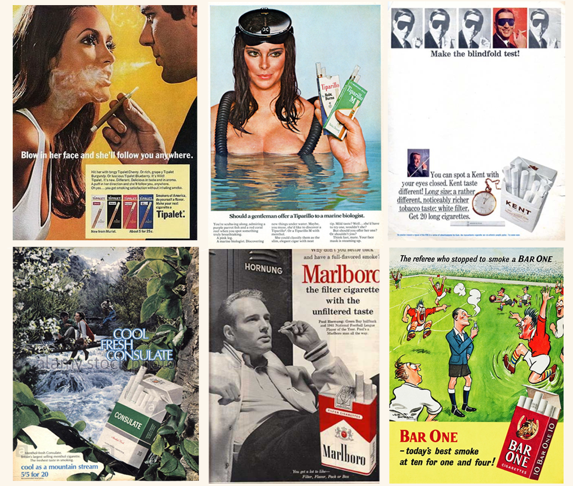 Source: The Advertising Archive.Fig. 3.2 A selection of 1960s UK beer advertisements from newspapers and magazines.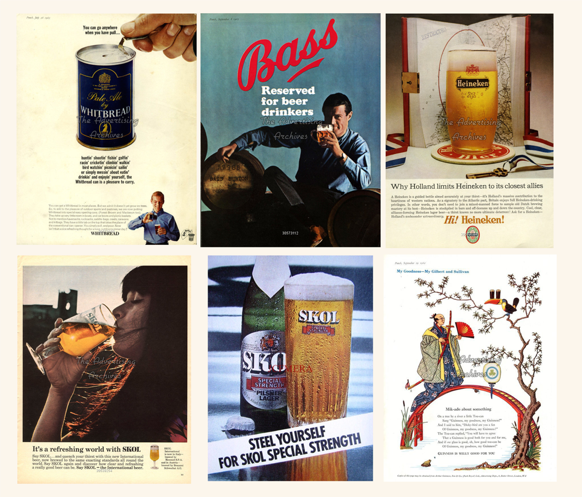 Source: The Advertising Archive.Fig. 3.3 ‘No need to worry’: display advertisement from Country Life Magazine, produced by JWT for Bacardi, 1964.                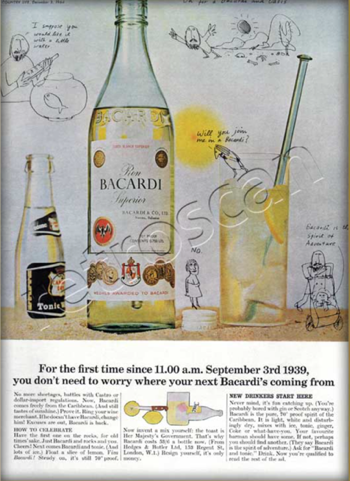 Source: History of Advertising Trust Archive.	In the case of cigarettes it was the increasing restrictions that forced advertising agencies to take a different creative approach. Tasked with leading an overhaul of the Benson & Hedges campaign for a re-launch in in 1977 Frank Lowe highlighted the narrow creative parameter, ‘We couldn’t show blue skies, green grass or people who looked happy or smart… we couldn’t really show people smoking at all because that might imply it was nice thing to do.’  Without the opportunity to create a rational appeal, advertisers attempted to make an emotional appeal instead. The objective remained the same – as Tim Abbot said, ‘To find something relevant about the product and say it in a memorable way’ – but the strategy and style of execution in in emotional appeal advertising was completely different. 	Between 1975 and 1978, Rothmans International plc ran a campaign called ‘Man in Control’ to promote its premium cigarette brand, Rothmans King Size. The campaign was conceived and produced by advertising agency McCann-Erickson, which was appointed to handle the brand’s advertising in 1974. Beneath the slogan ‘When you know what you want,’ each advert featured a man’s hand and wrist holding a cigarette in a series of racy locations: the wheel of a sports car, the helm of a speed boat, or the joystick of a passenger jet. An expensive watch was partially concealed by the cuffs of a crisp shirt and tailored suit (perhaps featuring a pilot’s brocade). Together the images and tagline invite a narrative interpretation. They seem to be telling a story, but it is left to the viewer to infer what that story might be; although they are clearly being pointed in the direction of, ‘international playboy in the James Bond mould’. The ads said nothing at all about the product but a great deal about the aspirations of the men who might smoke them: ‘You are probably not an international playboy, but look: while you can’t have the blonde, the sports car or the exciting job as the pilot, for just 46p a pack you can have yourself a tiny slice of that lifestyle.’ These adverts are relevant and memorable, but at the heart in an emotional appeal based on the consumers’ desires and fantasies to lead glamorous lifestyles rather than a rational appeal based on some distinctive feature of the product. (See Fig. 3.4).The commercials produced by Collet Dickenson Pearce for its own cigarette client Benson & Hedges went even further, doing away with a suggestive narrative altogether. Reflecting later on the hugely successful campaign, Frank Lowe provided a typically arch explanation for the strategy: ‘I went to Alan Waldie (the project’s lead creative) and said, “We’ve got to do something that nobody will understand. Because if they can’t understand it they can’t ban it.”’ In fact Waldie spent several months struggling fruitlessly with the brief, before presenting his only idea: a series of arresting, surrealist-inspired, but copy-free posters featuring the distinctive Benson & Hedges gold box in a series of bizarre locations such as a mouse hole, a birdcage and a sardine can. Although Fletcher makes the bold assertion that ‘The commitment of the agency to the campaign… was total’, Delaney reveals that not only was the idea was unpopular among senior creatives within the agency, but that Lowe himself sought reassurance from chairman Colin Millward before he was willing to present to the client, ‘with an unusual amount of trepidation’ and without any supporting market research. That the campaign won approval was in part due to CDP’s reputation for ground-breaking creative work and the strength of their relationship with client Gallagher (Benson & Hedges’ owner) but moreover to the power of the images themselves. It was a unique approach and as Campaign described it: ‘a great example of the advertising industry turning to creativity in the face of adversity’. (See Fig. 3.5).Fig 3.4 ‘Man in Control’: display advertisement from The Sunday Times Magazine, produced by Mccann-Ericsson for Rothmans King Size 1976.            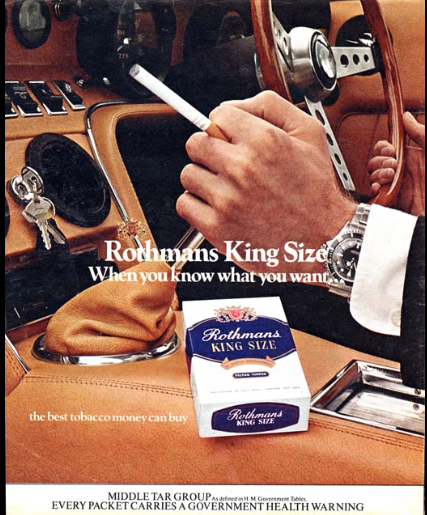 Source: History of Advertising Trust Archive.Fig 3.5 Display advertisements produced by Collet Dickenson Pearce for Benson & Hedges King Size 1977-1983.     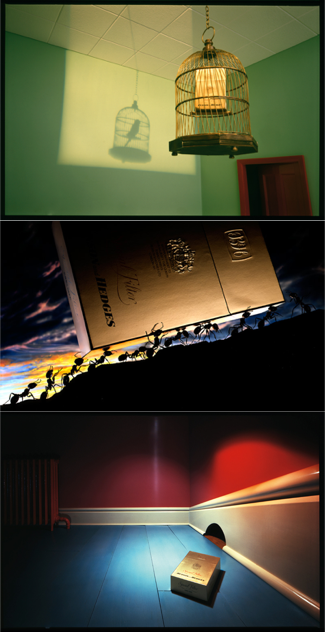 Source: The History of Advertising Trust Archive.The adverts were undeniably successful and the campaign ran for more than a decade. This proved to be to the equally enduring bafflement of some. Fletcher asks: ‘How could mouse holes, chameleons, ants, bees and ghastly plaster ducks enhance the image of an expensive, fashionable brand? Why would anyone be tempted to smoke cigarettes resembling an oily tin of sardines, or an electric plug?’ before concluding, ‘The truth is, nobody knows.’ While Fletcher is rightly sceptical of what he describes as the ad industry’s ‘accepted dogma’ that people enjoyed the mystery and attempting to solve them made them feel sophisticated, there is in fact a straightforward explanation for the campaign’s popularity. Both the Benson & Hedges and Rothmans advertisements functioned in a similar manner, with one subtle difference. In the Rothmans campaign the images invited the viewer to make a connection: the Benson & Hedges adverts invited the viewer to make up a connection. 	The Rorschach psychological test, in which subjects’ perceptions of random, symmetrical inkblots are recorded and then analysed, works in much the same way. The interpretation of the Rorschach test is not based primarily on what the individual sees in the inkblot (the content), because respondents tend to see broadly the same thing. For example, Card IV is usually perceived by respondents as a large, occasionally threatening figure that they typically describe an animal skin, hide or rug. This perception is compounded by the common impression of inferiority (respondents describe ‘looking up’ at the image), which serves to elicit a sense of authority. The human or animal content seen in the card is almost invariably classified as male rather than female (See Fig 3.6). Yet it is in fact nothing more than a random inkblot.Fig. 3.6 Card IV of the Rorschach Test.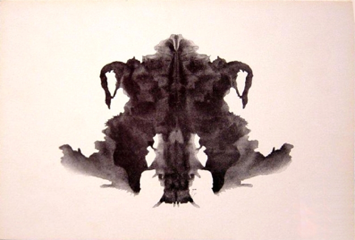 Source: Creative Commons.	Each Benson & Hedges commercial was beautifully shot and art directed. Production budgets were lavish. At the time, the ‘Swimming Pool’ TV ad, directed by Hugh Hudson in 1977 and first screened in 1978, was cited as the most expensive commercial ever made. Produced by the Alan Parker Film Company it was shot on location in Arizona, art directed by Alan Waldie and featured music and animation from former 10cc members Kevin Godley and Lol Creme.  The campaign won numerous advertising awards and even earned plaudits from art critics. The adverts are mysterious, regularly described as ‘surreal’ or ‘unfathomable’. Each one appears to present a single clue to an inscrutable puzzle or conundrum: a complex code that needs to be cracked before its secrets are revealed. Viewed as a whole there appears to be a theme. With their opulent cinematography and arresting juxtaposition of images, the advertisements look like they are trying to tell us something important - possibly about Benson & Hedges cigarettes. 	Yet, just like the Rorschach blots, the campaign is devoid of meaning. There is no puzzle to solve, no big idea to understand; it really is nothing more than a collection of pretty pictures. However the reaction of consumers to the Benson & Hedges commercials is similarly stereotypical to that of respondents to the Rorschach blots. Readers and viewers project their own narrative onto the adverts and while this is typically vague, they draw a broadly similar conclusion that they are seeing ‘something good’, ’something interesting’, ‘something clever’ and most importantly, ‘something I like’. For non-smokers engagement stops there, but as Stout and Leckenby identified, among those positively disposed towards smoking (i.e. a smoker or someone thinking about starting smoking) this is likely elicit an experiential response resulting in a more positive attitude to the brand. 	Perhaps his self-professed inability to comprehend also explains Fletcher’s assertion that the Benson & Hedges campaign ‘failed to have much creative influence,’ which contrasts starkly with Delaney’s claim that it, ‘ushered in an era of grandiose, opulently styled commercials’. Fletcher’s statement flies in the face of the fact that this opaque, essentially message-less form of advertising became almost standard for cigarette industry. By the mid-1980s a similar aesthetic was being adopted several premium brands, notably Silk Cut (another CDP client) John Player, Superkings and Rothmans (See Fig. 3.7). In one respect at least Fletcher is correct: the Benson & Hedges commercials did not result in a deluge of surrealist-inspired, meaningless advertising. However, they did highlight the extent to which advertising could move away from explicit rational appeals. Give the consumers something to think about; give them advertising that demanded attention and consideration and give them the freedom to question and explain for themselves, and they were more than capable of drawing the ‘right’ conclusions about your brand. Fig.3.7 A selection of 1980s UK cigarette advertisements from newspapers and magazines.Source: History of Advertising Trust Archive. 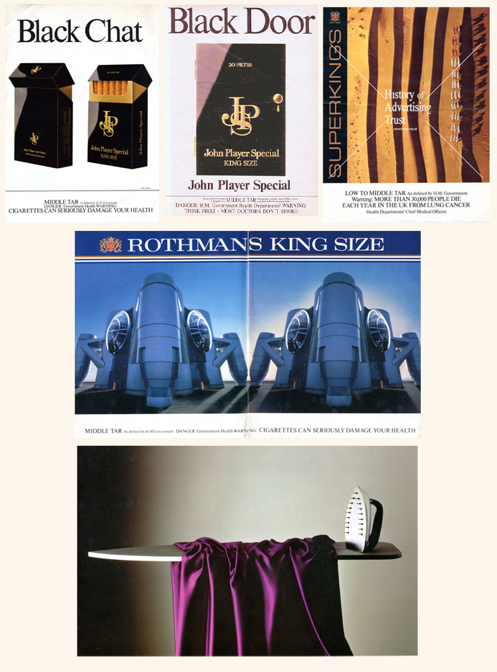 	For many years the Hamlet account at CDP was essentially a production line of visual comic sketches wherein the subject, failing to overcome an adversity, settled for a consolatory puff on a mild cigar instead thereby realising that, ‘Happiness is a cigar called Hamlet’. In the body of client-agency correspondence for this account at HAT archive, discussion is focussed on the quality of the jokes and whether or not they support the central value of ‘happiness’. At no time is the actual product, its benefits or their unique selling points mentioned in any meaningful way. For example, there is a folder of client-agency correspondence concerning the production of a 60-second TV commercial based on a game of Hangman. (See Fig. 3.8). The concept is pitched, approved and finally produced. Notes reveal detailed discussions about the creative concept and directives about the point at which the cigar smoke should rise and even the distance between the letters that appear on screen. The process is less than smooth running and the client clearly takes some convincing regarding the concept which causes frustration within the agency: ‘Just to let you know what is (or rather isn’t) happening on Hamlet… [They] are very keen to get this commercial in the cinemas for Christmas (maybe they should pull their fingers out?).’ Fig. 3.8 ‘Hangman’: still from TV and cinema advertisement produced by Collet Dickenson Pearce for Hamlet 1995.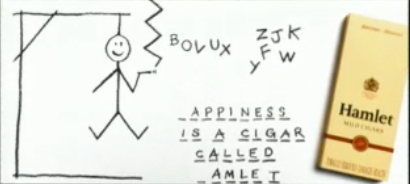 Source: History of Advertising Trust Archive.	However the issues are purely creative; again, there is no evidence of any discussion of the product, its unique selling points or benefits taking place. Moreover, there is no concern as to how the creative concept might support and promote such values, only over the tone and whether or not it can be made funny enough without causing offence. Whatever the reason for the absence of such a discussion in advertising of this kind it would prove unnecessary, because there is no quantifiable advantage or unique proposition to communicate. Instead there is an understanding that by using the brand the consumer will experience an emotional benefit. In the case of Hamlet, this intangible benefit is in the ‘sense of happiness’ felt when smoking a particular brand of mild cigars rather than, say, the taste or the provenance of the tobacco contained in any actual mild cigar. Successful propositions did not need to be based on well-defined product benefits, but could instead be built upon more nebulous values and feelings, or even lifestyle choices. 	Within advertising for alcoholic drinks there was a similar switch in focus from the product to the consumer. Narrative content within advertisements focussed on ‘lifestyle moments’ or sought to describe the consumer rather than the product and its benefits. Throughout the 1980s and 1990s CDP produced a series of emotional-appeal TV commercials for several beer brands on behalf of its client, Scottish and Newcastle Breweries, including: Tartan Special, McEwans Export, Kestrel Lager, and Younger’s Scotch Bitter. The execution varied, and each brand had its own over-arching creative themes and narrative style, but there was a unifying concept. While the adverts were witty, irreverent and engaging and said a great deal about the brand’s consumer, they had almost nothing to say about the product itself. For the viewer, the outtake is invariably, ‘Here is the kind of person who enjoys this particular brand of beer’. For example ‘Escher’, a 1986 commercial for McEwans Export directed by Paul Weiland, uses high production values and an MC Escher theme to convey the drudgery of work and escape from it. People toiling endlessly in the factory are juxtaposed with a group of friends enjoying a night out in a glitzy bar. Similarly ‘Let off Steam’, a commercial from 1989 directed by Gerard De Thame, juxtaposes a young male factory worker enjoying a Friday night drink, with breath-taking location shots of Iceland – exploding geysers, hot-springs and crashing waterfalls – to a foreign language ‘world music’ soundtrack composed by Salif Keita. Like the Hamlet campaign, the value expressed in all cases is simple – ‘escape’ – yet this style of the advertising invites the viewer to make their own further connections between the brand and the images on screen and to draw positive conclusions about the lifestyles of the kind of people who drink it (See Figs. 3.9 and 3.10).Fig. 3.9 ‘Escher’: stills for TV and cinema advertisement produced by Collet Dickenson Pearce for McEwan’s Lager 1986.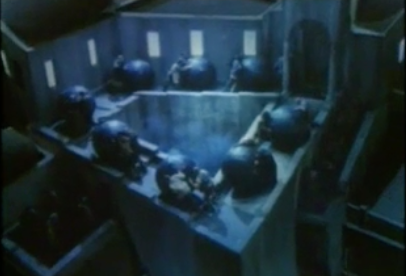 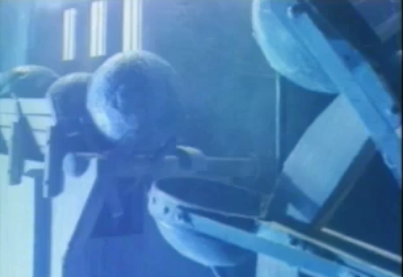 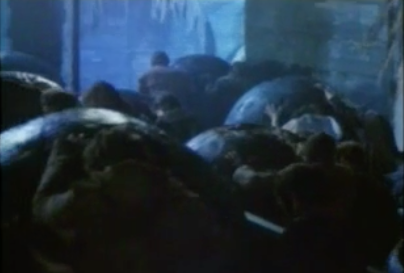 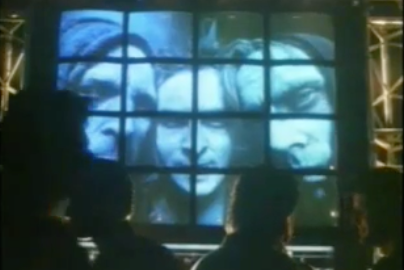 Source: History of Advertising Trust Archive.Fig. 3.10 ‘Let of Steam’: stills from TV and cinema advertisement produced by Collet Dickenson Pearce for McEwan’s Lager 1991.   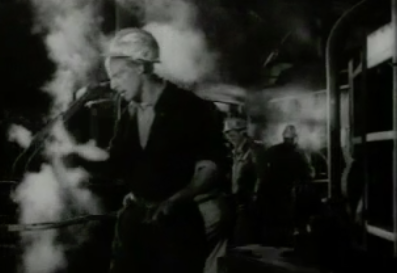 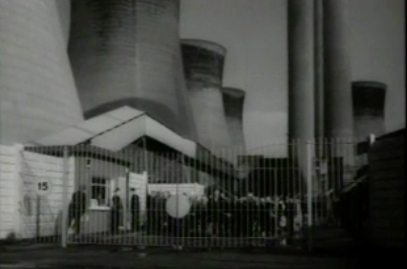 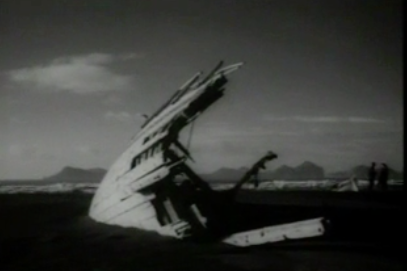 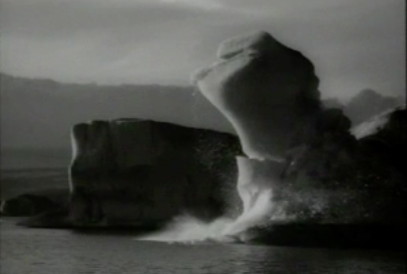 Source: History of Advertising Trust Archive.	During the 1980s emotional propositions were introduced to underpin new and established brands, for example: ‘Coke is it!’ Coca Cola (1982); ‘Vorsprung durch Technik’ Audi UK (1983); ‘Think Different’ Apple (1986), ‘Just do it’ Nike (1988). One advantage enjoyed by emotional appeals over rational appeals is that, because they are vague and unspecific, they don’t alienate anyone. They sound inclusive. Furthermore, rational propositions, such as ‘For mash get Smash’ or ‘It’s frothy man!’ lose meaning as soon as they are applied outside of their product category. Emotional propositions are typically more flexible. What does the simple and memorable tagline ‘Just do it’ or the even more deliberately opaque ‘Vorsprung durch Technik’ actually mean? The answer is whatever the consumer thinks it means and that conclusion can be guided by the accompanying imagery: whether, in the case of ‘Just do it’ that’s a moody picture of basketball legend Michael Jordan, an indistinct silhouette jogging through a lakeside forest, a hip-hop artist photographed in Queens NYC or simply a running shoe.	This strategy could also be applied to reposition a struggling brand. In 1982, Bartle Bogle & Hegarty (BBH), the agency behind Audi’s ‘Vorsprung durch Technik’, was awarded the Levi Strauss account following a competitive pitch. The win was significant for BBH, a start-up agency looking to make a name for itself headed by John Hegarty, erstwhile creative director at Saatchi and Saatchi and TWBA. However there was an element of risk for the both the agency and the client. Levi Strauss was an iconic American brand with over a century of heritage, but in the UK it was in trouble. The company was initially concerned by the results of a 1981 survey that revealed its advertising was trailing in terms of consumer awareness to that of its main competitor, Wrangler’s. Sure enough, Levi’s share of the UK’s £600 million jean market fell from 18 per cent to 14 per cent between 1981 and 1984.	The main problem was with the values associated with Levi’s – cowboys, the open road and rock and roll. Within the world of contemporary 1980s fashion, homegrown British culture was being celebrated and as such Levi’s traditional Americana touchstones were found to be lacking in relevance. Following the punk rock explosion of the mid 70s, British music was flourishing both at home and overseas. In the UK it exerted a big influence over youth culture, which had fragmented and become tribal in nature. At the same time the retail boom meant that inexpensive, fashionable clothing was much more widely available. New high street fashion outlets such as Concept Man and Next (a rebrand of the Hepworth’s stores) which both launched in 1982, and Principles which was founded two years later, gave young people the affordable opportunity to dress up in the style of the bands they followed. An influential style press – not to be confused with the established fashion press, which featured women’s apparel – emerged to support these largely urban, image-conscious, subcultures led by magazines such as The Face, Blitz and I-D. The pop stars they featured – from groups such as Culture Club, Duran Duran, ABC, Scritti Politti and Spandau Ballet – didn’t wear jeans. Lacking relevance among its core 16-24 year-old audience and faced with declining sales, Levi’s was open to fresh ideas. 	Hegarty claimed that BBH considered a number of radical routes for their new client – for example, recommending that Levis cease the manufacture of denim jeans altogether and become a casual clothes manufacturer instead – before deciding to reconstruct the brand on the ‘enduring values of toughness, integrity and simplicity’. Their answer was not to suggest that jeans were fashionable, but rather that they were stylish: namely an item of clothing capable of transcending fashion. The first product of this new strategic vision was a poster campaign for black denim jeans. The adverts showed a flock of white sheep going in one direction, with a single black sheep travelling in the other. The strap-line read, ‘When the world zigs, zag.’ No product was shown. The advert’s focus was the consumer presenting an image of the kind of person who would wear black denim, a fairly new material at the time (See Fig. 3.11).Fig. 3.11 ‘When the world zigs, zag’: advertisement produced by Bartle Bogle and Hegarty for Levi Strauss Black Levi’s 1982.   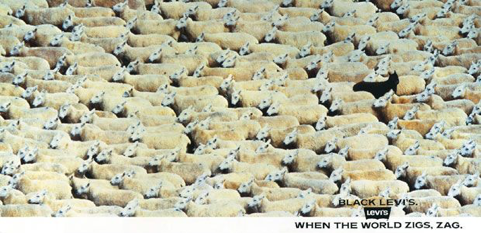 Source: History of Advertising Trust.	Despite declining sales, the first few years of BBH’s appointment were judged to be a success and in 1985 Levi’s charged the agency with the European relaunch of its flagship product the 501 jean. The objective was to turn the product – a revamp of the classic Levi’s jean with a button-down fly – into an essential fashion item. The launch was beleaguered with problems. Notwithstanding the market perception of jeans per se, a recommended retail price of £20.00 meant that 501s were considerably more expensive than all competing brands. Furthermore the garment performed very poorly in market research with the target audience who perceived the styling, and button-down fly in particular, as old-fashioned. Initial distribution also proved difficult with Selfridges, a key retail outlet, declining to stock the product at all reasoning that consumers would baulk at the price point. Finally, the pan-European nature of the brief was also a further creative challenge: the central idea would need to be able to transcend language and cultural boundaries.	BBH’s response was, in Hegarty’s own words, to ‘put the brand at the centre… [and make] the product the hero… but wrapped it in emotional power.’ The centrepiece of the campaign was a TV ad called ‘Launderette’ (See Fig. 3.12). Set in a nostalgic version of 1950s America (because it was felt that the European audience would ‘totally reject Reagan’s America’) it featured a young man in a crowded laundrette nonchalantly stripping off to his boxer shorts in order to stone wash his 501s. There was no voiceover or jingle – the soundtrack was provided by Marvin Gaye’s 1968 hit, I heard it through the grapevine – and no text other than the 501s logo, which appeared discretely at the bottom of the screen just before the end of the commercial. The story, setting and soundtrack conveyed a mood of confidence, style and irreverence that combined to make 501s seem cool. 	The campaign proved to have a profound influence commercially, culturally and creatively. Measured purely in financial terms the campaign, which included other executions in the same style, was an overwhelming success with year-on-year sales of 501s increasing by 800 per cent. In the first quarter of 1986 sales in Europe across Levi’s entire range increased by 20 per cent, in comparison with a worldwide increase of just 10 per cent. Over the next two years I heard it through the grapevine was re-released as a single across Europe (complete with a Levi’s label) and became a hit again in the UK, France, Ireland, Netherlands, Germany, Italy, Spain and Belgium. Further ads yielded further chart hits for Ben E King and Sam Cooke – even the star of Launderette, Nick Kamen, had his own, fleetingly successful music career.	The original creative had the actor in ‘Launderette’ dress down to a pair of Y-Fronts, but the UK censors deemed this too revealing and suggested a pair of boxer shorts might be a more acceptable replacement. As a direct consequence sales of boxer shorts rocketed and the formerly ubiquitous Y-fronts became regarded as out-dated. In 1986, Wight Collins Rutherford Scott produced an advert for Carling Black Label that was right up until the final five-second punchline, an almost identical, shot-for-shot pastiche of Laundrette even using several of the same actors. Nor were WCRS the only agency considering a parody, Lowe Howard-Spink Marschalk were developing an idea for their client Heineken, but abandoned it when it became apparent they had been beaten to it.Fig. 3.12 ‘Laundrette’: stills from TV and cinema advertisement produced by Bartle Bogle and Hegarty for Levi Strauss 501’s 1986. 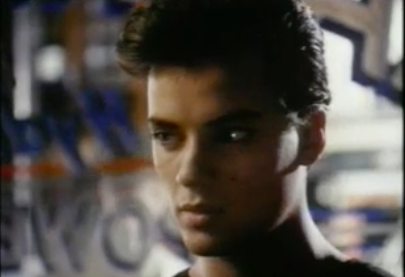 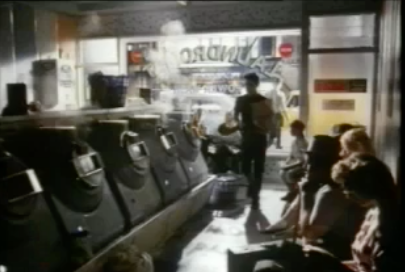 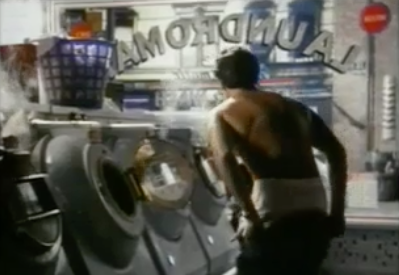 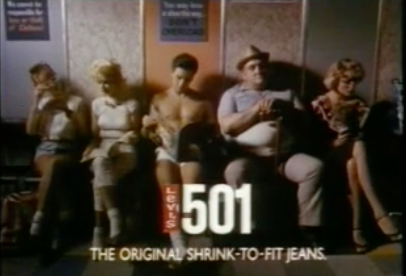 Source: The History of Advertising Trust Archive. The campaign’s biggest impact of all was upon the persuasion industries themselves. The increased sales and the press and PR it generated had an influence upon popular fashion and music tastes and provided inspiration for copyists. Taken together this amounted to a vivid demonstration that on an international scale advertising could actual shape popular culture rather than simply follow it. Consumers had bought into the whole idea, not just the notion of 501s. The campaign had reshaped the Levi Strauss brand in an emotional but credible and distinctive way by focussing on the elements that would unite people around the brand rather than separate them from it. Levitt termed this form of mass-marketing, 'the globalization of markets’. For the advertisers, marketers and PR specialists working for and on behalf of consumer brands it was auspicious. Businesses began to place much greater importance on their persuasion experts. As Mort says, these disciplines became ‘The leading edge of economic process’, which was now taking place not in factories and manufacturing sites but on the high street.	The success of persuasion based on emotional appeals was also representative of the changing cultural landscape in Britain where preoccupations with aspiration, wealth and image were coming to the fore. Schor argued that this led to previously invisible brands becoming much more visible. There was, for example, an increased desire to wear clothing emblazoned with a manufacturer’s logo or drink branded, bottled water and the emergence of symbols indicating hidden features within a product such as ‘Pentium Inside’ on a personal computer to show the power of the microprocessor, or a ‘Quattro’ badge to indicate that this particular Audi was the more expensive, four-wheel drive version. By the early 1990 the visible logo had become ubiquitous: an essential component in the marketing of almost every product. As fashioned designer Tommy Hilfiger said, "I can't sell a shirt without a logo. If I put a shirt without a logo on my selling floor next to a shirt with a logo – same shirt, same colour, and same price – the one with the logo will blow it out. It will sell 10 times over the one without the logo. It's a status thing as well. It really is.’	The emergent consumer economy came at a cost: for anyone wishing to reap its benefits, it was expensive. While in continental Europe workers continue to take progressively more of their rewards in the form of leisure during the 1980s and 1990s, in the UK (and the USA) the shift towards shorter working began to reverse. Britain continued to allow longer working hours than the 48-hour per week limitation permissible under the 1993 EU directive on working time, by successfully lobbying for a voluntary opt-out by employees. In contrast, France restricted working hours to 35 per week. The rationale for this, Offer identified, was a preference for growth over leisure in the balance of wellbeing. Furthermore, the growth in the service industry and introduction of technology led to work in many fields becoming more interesting, intellectually rewarding and, not least, the persuasion industries themselves becoming more playful than they had been during the 1960s and 1970s. Work in the service sector became an end in itself rather than a means to an end. The creative industries sector – which incorporated music, film, TV, video games, publishing, media advertising and the creative arts – became one of the most popular career destinations among undergraduates during and grew to represent 7 per cent of the UK economy by 1997.	Davis, following Wernick, identified these trends as the emergence of a promotional culture that extended beyond the persuasion industry’s attempts to encourage consumers to buy things. Businesses and individuals became increasingly more promotionally orientated, dedicating more of their time and resources to it. The ‘need to promote’ became inculcated unconsciously not only by companies and brands, but by institutions and individuals.	The Levi’s campaign was one of the first examples of corporate rebranding in the modern sense: an idea that could be used to deliver a consistent emotional proposition through the myriad of emerging channels. Nike’s arresting ‘Just do it’ tagline was the epitome of this new approach. Imperative, impatient, presumptuous and even a little rude it was not the sort of thing consumers had heard before. It suggested something more than its literal meaning was going on, allowing people to interpret it as they wished and, in doing so, establish a personal connection with the brand. Three words upon which an entire corporate strategy could be built 'Just do it’ helped Nike to increase its share of the North American sports-shoe business from 18 to 43 per cent between 1988 and 1998.	Persuasion based on emotional appeals may not have been the start of ‘advertising creating culture’ that many commentators believed at the time – the relationship between persuasion and popular culture is probably symbiotic rather than causal – however the Levi’s campaign was one of the first examples of persuasion’s ability to successfully reposition an established brand into the emergent consumer culture. Consumers sought brands that conferred status, so advertisers responded by creating brands that conferred status. Or in Dave Trott’s more pragmatic analysis, ‘If the mood in Britain changed in the eighties to everyone wanting to be yuppies, we responded by making ads about being a yuppie.’CHAPTER FOUR: Developments in branding and public relations 1980-1997. Brands with personality.	The role of marketing within major corporations was to change profoundly during the 1980s. The impact of those changes was so great that they were still being felt well into the 21st Century. During the 1970s it became increasingly apparent that many successful consumer companies were viewing marketing as a strategic discipline in its own right, one that could drive business growth rather than merely as the slicker end of the sales department. In the immediate post-war period, when consumers bought what they could get and trade on a high street dominated by small independent retailers was fragmented, manufacturers of consumer goods generally succeeded by focussing on effective sourcing, increasing productivity and production capacity. There was little talk about marketing and few marketing departments. Many issues that are typically addressed by marketing were either assumed to fall within basic concepts of economics, for example price setting was viewed as a simple supply-demand issue. The primary concern of the business was that its products were distributed as equitably as possible, which was the responsibility of the sales department. As such, although marketing science had its origins in the 1950s the earliest contributions came from outside the field, from the various disciplines of management science, which were typically part of engineering faculties rather than business schools at the time. The effectiveness of marketers in the 1960s and 1970s was also limited by the paucity of consumer research data available. Anyone trying to model consumer choice at the time would have been limited to a small number of diary panel datasets. For example the market research conducted by JWT during the 1960s was extensive – and in all probability expensive – but shallow. Typically a large number of interviews about the product were conducted with respondents from the target audience and a summary of their answers would be collated into a report from which limited conclusions could be drawn. For example, in the case of Mr. Kipling, while JWT was able to establish that there was a market demand for packaged cakes, it could not deduce that the reason for this was that the lives of women were changing, with more entering the workplace, which left less time for activities such as baking. Thus the initial campaign targeting a declining group of stay-at home housewives resulted in disappointing sales.	The emergence of consumer culture in the 1960s compelled companies to be more customer orientated. Cosseted by the practice of retail price maintenance, advertising was the primary marketing activity typically supported by a mobile travelling sales force to build distribution. Businesses at this time can generally be regarded as sales-led, reactive and short-term in their thinking focussed exclusively on the goods they were producing. Price maintenance was the key marketing tool effectively managing the relationship with retailers, which the field sales force could then police. Market growth and healthy margins meant there was plenty of room for competition. In this environment, the impact of advertising on business performance was relatively easy to understand and to measure. Good advertising was quite simply the kind that led to an increase in sales.	This cosy equilibrium was initially disrupted by the 1964 Resale Prices Act, which considered price maintenance to be against the public interest and declared the practice illegal. As well as consumers the act was intended to help the retailer sector, which was predominantly made up of small to medium sized enterprises. In fact it was to confer a huge commercial advantage to the burgeoning supermarket chains whose business models were based on discounting and helped to fuel their rapid expansion. Over the next fifteen years the grocery trade became increasingly dominated by the chain stores with a similar trend towards multiple retailers across all retail sectors from electrical goods to clothing. For example, between 1961 and 1997 the number of independent retail grocers in the UK fell from 116,000 to just 20,900. By 1990, supermarkets accounted for 80 per cent of the grocery market and were rapidly expanding into other multiple retail categories such as apparel, financial services, homeware, electrical goods and furniture. Retail chains invariably sought to achieve market share through competitive pricing, extensive advertising and investment to build their store franchises.	For manufacturers this constituted a radical shift in business focus. The route to market was now through a handful of key accounts, each with hundreds or even thousands of stores across the country. Many independents were either absorbed or went out of business. With so much control over market access retailers were able to compel manufacturers to subsidise these low shelf prices, drastically reducing their margins and forcing them to chase turnover. There was also the additional challenge of ‘private brands’ - the retailers own-label products sold exclusively in their own stores – which often emulated the look and feel of the competing name brands they piggybacked and also enjoyed lower price points. Private branding was pioneered in the UK by Marks and Spencer, which created St. Michael as an overarching ‘own-label’ that provided a blanket guarantee of quality across a range of categories from apparel to packaged food. In this climate of downward pressure on pricing and profit erosion, sales-led strategies were no longer adequate presenting few options beyond either reducing product quality or advertising budgets – or both – in an attempt to preserve margins. In this aggressive, new trading environment success required more than pumping out ranges and supporting them with a few ads plus some product management.	By the end of the 1970s the persuasion industry was recognising the need for change. The findings of Bartels represented a watershed in attitudes to the study of the discipline, proving hugely influential on subsequent academics who almost unanimously adopted his approach – which imitated economics – of distinguishing between marketing theory and practice. Two fields of study emerged: the history of marketing thought, which was concerned with theory, and marketing history which was focussed on its practice. The significance of history for academics was that it helped to identify baselines from which future marketing theory could evolve and new strategies could be extrapolated. Foy and Pommerening highlighted many of the main issues facing the discipline and predicted that in the new trading environment marketing rather than sales would become ‘the corporate pacesetter’. Rather than concern themselves with a single focus – the end users – companies were obliged to treat with a range of stakeholders. Individual trade customers had achieved such a scale that they had effectively become profit centres of the business, requiring the same management attention as the companies’ own products. The implications for new product development (NPD) were also significant. Delisting was a major concern even for established brands. If one or more key retailers felt that some rising star brand fitted in better with their own aims and objectives they would be stocked instead.	The trading environment in the early 1980s was aggressive, complex and highly competitive. It was clear that a new approach was required, but in most organisations the role of brand or product manager was still fairly junior: largely concerned with the four Ps of product, promotion, place and price, but not much else. Marketing was essentially a service provided to the sales team responsible for ensuring products were attractive and stood out on the shelves.	Foy and Pommerening argued that the integrated marketing/sales/production approach that this new trading environment encouraged also required a change in the organisational structure and information requirements of the business. They recognised that in market-led organisations the marketing function cut through all the other departments rather than operating in its own silo. Here brand managers were at the heart of the business responsible for all aspects of the product from conception through launch to maturity, assessing the trade-offs between the demands (actual or potential) of the market and the capabilities of the company, balancing the possible solutions and recommending a response. 	However, these more nuanced forms of marketing activity were much less easy to understand and measure. Within segmented markets sustaining success over the long term became a much more complex exercise. Marketing activity was not aimed exclusively on new users, but also designed to deepen relationships with retailers and to develop brand loyalty with existing consumers. Such long-term initiatives might not pay off immediately. This issue was addressed by Jacoby and Chestnut. Their aim was to ‘provide the marketing manager with an understanding of what brand loyalty is and is not and how it can be measured and used,’ but they also provided greater focus and direction to further academic thought. By analysing 53 research approaches, they made the case that marketing activity should be focussed, not on achieving repeat purchases, but on achieving true brand loyalty instead.	Brands are different to products. Defining a product is not straightforward. It is not just a consumer good it can also be a service. Doyle provided a helpful definition. He argued that a product’s value lay not in what the producer produces, but in how the consumer benefits. In essence, people do not necessarily want the power drills, computers or motorcars they buy; what they want is the ability to make holes, to surf the Internet, or to go places. In this context, a product can be thought of as ‘anything that meets the needs of customers’. 	Black & Decker and Apple are brands with a reputation for high quality associated with, respectively, power drills and computers. Unlike products, brands are intangible. They are figments of our collective imagination. Unlike the products they produce we cannot point at brands in the real world, because they do not occupy physical space. They are neither entities, like Winston Churchill or Madonna, nor objective phenomena like gravity or radiation. Yet brands are not entirely subjective either. Neither Apple nor Black & Decker’s brands will cease to exist, just because I stop believing in them or choose to view the products they produce simply in terms of their utility i.e. as nothing more than computers and power drills. Harari argues that brands occupy a space called the inter-subjective, that is to say they exist within the communications network that links the collective, subjective consciousness of many people. The majority of cultural and social drivers are inter-subjective – government, religion, law, commerce, economics – and like them, brands do have both a presence and a narrative. That narrative is a fiction, but nevertheless there is a general understanding among consumers about what Black & Decker and Apple, or Coca Cola and Nike mean or stand for. As such, if a product is anything that meets the needs of customers, then a brand is a concept that customers engage with collectively at an emotional level and branding involves telling stories about those concepts and persuading people to believe them.  	Branding is a highly effective means of selling products. For Jacoby and Chestnut brand loyalty is a deterministic subset of repeat purchase behaviour. Brands work by facilitating the consumer's choice process giving them the impression that it is more effective. On a daily basis consumers must make a large number of purchasing decisions. Consequently they are besieged by an even larger number of products and messages vying for their attention. Brands appear to simplify this decision-making process by removing the need to think and providing the individual with a familiar short cut. For example, as a result of branding, ‘I’m thirsty – I need a drink.’ would become ‘I’m thirsty, – I need a Pepsi.’ Brands also rely on habit in the sense that consumers tend to buy those brands that have proven satisfactory in the past. This is especially true for low-involvement purchases, which make up most of the things people buy. Brand loyalty cannot be categorised as rational behaviour. A 1988 survey by The Economist concluded that, ‘People all over the world form irrational attachments to different products. Humans like to take sides… By most 'tangible’ measures, BMW cars and IBM computers are not significantly better than rivals, but customers will pay significantly more for them.’ In truth, this behaviour is borne out of expediency rather than loyalty. There is usually more than one brand that will satisfy their needs. In reality few people who ask for a Pepsi are genuinely disappointed if they are offered Coke instead.	This market-led approach to business had been pioneered successfully during the 1970s by companies such as Apple, McDonalds, Virgin and Nike, but a theoretical basis for understanding how successful brands were created within the ‘new commercial reality’ was ultimately provided by Levitt. Levitt’s persuasive and hugely influential essay The Globalisation of Markets appeared in the May 1983 issue of the Harvard Business Review (although he did not coin the term ‘globalisation’ himself he was responsible for its subsequent popularisation) and dealt with the implications of what he described as ‘the emergence of global markets for standardised consumer products.’ New technology, Levitt claimed, had ‘proletarianized’ communication, transport and travel. The world was becoming more affluent: people liked money and wanted to spread it over as many goods as they could. Even in the developing world, ‘Nobody takes scarcity lying down; everybody wants more’. Consequently consumers across the globe now wanted much the same things: the latest goods they had seen, heard about or experienced via this new technology. Gone were the days when a company could sell last year’s products to less developed parts of the world and enjoy higher profits in these overseas markets than they did at home; there was now a single, global mass-market for standardised consumer products.	This global market was potentially huge opportunity, but Levitt argued that only companies with the right strategy would be able to exploit it. He drew a distinction between global (hedgehogs) and multinational corporations (foxes). Multinationals operated in many countries at high relative costs, adjusting and tailoring its products and practices in each one to suit perceived local tastes. Globals treated the entire world as a single entity; they sold the same things everywhere and benefitted from much lower operating costs. They recognised the truth: that people everywhere were united in a desire for modernity and were driven by price more than notional national characteristics. Businesses did not have a choice. There was no place for product obsessed multi-nationals, they would have to either adopt the global model, ‘offering everyone simultaneously high-quality, more or less standardised products at optimally low prices,’ or go out of business. No sector was exempt. Levitt claimed that all would be affected from steel and automobiles to food and fashion. To support this argument, Levitt drew examples from both high-touch and high-tech businesses. In this case high-touch businesses were those characterised by a high degree of human interaction with their customers as opposed to those that transacted through high-technology, such as McDonalds restaurants, Coca Cola, Pepsi, Revlon cosmetics, Levi Strauss jeans, Hollywood movies, IBM computers and Sony televisions.	Fortunately producing market-standardised products was not only achievable but also desirable, because it would lead to ‘enormous economies of scale in production, distribution, and management.’ Levitt contrasted the differentiated strategy of multinationals with the distinctive strategy of globals. Multinationals, he believed, tended to be overly obsessed with the products they produced and ‘thoughtlessly accommodating’ to the perceived nuances of individual markets. In contrast, globals focussed on the ‘one great thing’ that made their brand distinctive and thereby allowed them to be competitive on world basis. Levitt advocated that rather than promoting product differences, companies should be understanding and meeting the needs of their customers. Marketing should be used to support brand distinctiveness and working vigorously towards global convergence.	Levitt’s basic argument, that companies spent too much time producing products and too little to satisfying customers, was compelling. Written by Levitt only a year after he joined the Harvard Business School his follow up book, The marketing imagination, went on to sell almost one million copies and can be seen as a turning point in the acceptance and respectability of marketing. Many others followed Levitt – most notably Kotler who provided a much more rigorous academic analysis of global marketing and provided a framework for taking it further – but before the publication of The Globalisation of Markets the marketing department was typically a minor corporate concern.	Levitt and Kotler can be regarded as raising the status of marketing from comparative disrepute to a strategic function in its own right. Following Drucker, Levitt argued the purpose of a business, was no longer simply to make money, but ‘To create and keep a customer.’ Kotler had always viewed marketing as something that evolved over time. Initially his work was focussed on transactional marketing, but he came to view it in the same way as Levitt: the exchange of values between two parties and, as such, a social activity, rather than simply commerce. Indeed, it was Kotler who first coined the term ‘social marketing’ in 1971. Kotler’s vision of marketing was entirely customer focussed, a strategic business function rather than a mere product development afterthought: ‘Marketing is not the art of finding clever ways to dispose of what you make. Marketing is the art of creating genuine customer value. It is the art of helping your customers become better off.’	Although Levitt did not discuss branding as such the broad interpretation of his ideas, which gained wide acceptance, was that to be effective across many different cultures transnational companies should standardise products, packaging and communication to achieve a lowest common-denominator position. From that common sense viewpoint the previously woolly activity of branding not only looked like the vehicle to ensuring consistent customer communication but also a genuine exercise in reducing costs. 	There was also significant academic interest in Levitt’s ideas. Research into branding and marketing increased concurrently with the discipline’s rising commercial prominence. Not all was positive. Global branding was not without its critics. For example, an empirical study of US brands overseas by Rosen, Boddewyn, and Louis found that, ‘Despite all the talk about the inter- nationalisation of marketing efforts, [aside from a few stars], the international diffusion of US brands is actually rather limited.’ Yet the dissent did little to prevent the practical application of product standardisation. Following the collapse of communism in the former Eastern Bloc countries at the end of the 1980s new markets opened up to western brands, which enabled the rapid extension of globalisation into a truly global philosophy. Marketing was identified as the key business discipline that could unlock this cornucopia of opportunities. During the 1990s, there was an on-going effort to adapt or reinvent established marketing theory to address the challenges presented by globalisation. For example, there were attempts to expand the four Ps (product, price, promotion, place) to seven Ps (by adding physical evidence, people and process) or replace them altogether with a more customer focussed four Cs (for example Lauterborn's consumer, cost, communication, convenience; and Shimizu’s commodity, cost, communication channel). From the mid 1980s marketing became an increasingly integrated business function, not simply a department, but a culture.				Advertising was no longer merely a box shifting exercise. It could be used communicate and position the brand, but it was not the basis of the brand itself. Advertising alone could not create brands. Battle Bogle and Hegarty’s 501’s campaign persuaded consumers to think about the jeans in a different way, but it did not change either the product or Levi’s brand values. It used existing brand equity to tell a new, evocative and compelling version of the American heritage story. From the consumer’s perspective it was as if Levi’s acquired a new, vastly more interesting personality. Competitors can quickly copy a pair of jeans, a cigarette, a soft drink formula or a computer specification, but what they cannot be copy is the brand’s personality. These products might to all intents and purposes be identical (chemically so in the case of Pepsi and Coke) to those produced by other brands, but in the all-important opinion of the consumer, they are not the same. The difference is branding; intangible, difficult to define or measure in principle, but undeniably effective in practice.	Doyle identified four brand strategies that could be used to build sustainable differentiated advantages for consumers summarised as: quality, service, innovation and differentiation. In this model brands were built from the inside out. For example Apple’s ‘Think differently’ advertising campaign for its new Macintosh computer told consumers what it stood for, but the company also needed to show them what it stood for as well. Claims need to be backed up - demonstrably so – and consistency maintained across all access points: from launch advertising and PR, through the retail purchasing experience, to the post-sales customer service and customer loyalty programmes. The question for marketing to answer was how could the concept of ‘Think Differently’ be applied to that entire process at all stages? Similarly, through its advertising Nike told consumers that it stood for ‘sporting excellence’, but it also demonstrated that commitment them through the sponsorship of elite athletes, leading sports teams and top sporting events.	The investment required to build a brand in this way was high but the pay-off was significant. Doyle argued that leading brands enjoyed higher customer loyalty. Challenger or new brands needed to attract customers, which affected net margin because to do so required expenditure on advertising and other forms of promotion. It could cost a business six times more to attract a new customer than it did to retain and existing customer. Consumers were also willing to forgive or overlook occasional aberrations where strong brands were concerned. A poor product or experience might turn consumers off a weak brand forever, but the likes of Heinz, Mercedes or British Airways were more likely to be forgiven. Doyle recounted an anecdote involving a colleague who rang Federal Express – which then had an impeccable reputation for customer service – 27 times over a six-month period: ‘Twenty-six times a FEDX employee answered during the first ring of the telephone. On the twenty-seventh time the telephone rang repeatedly without any response. After repeated rings, he put the phone down because he assumed that he had made the mistake of calling the wrong number! Of course, if this had been a neutral or negative brand this episode would have simply reinforced one's current image of the brand.’	A theory of modern branding was formalised by Aaker. In this model, brand equity is viewed as a combination of brand awareness, brand loyalty and brand associations, which combine to give the value provided by a product or service. Aaker found that companies that were skilled at operating outside the normal media channels – using attention-getting approaches including publicity, sampling, event promotions and sponsorships – would ultimately be the most successful at building brand awareness.	The corporate world did not require too much convincing. The news pages of Campaign from the mid-1980s highlight the increase in brand promotion. During the 1970s little editorial coverage was dedicated to branding as it was an activity in which few companies were engaged. After 1986 there was a significant increase in the number of stories concerning brand building as company spending increased. Brand strategies usually emerge as the consequence of a strategic review and it is possible to track their relative success through the archive. Vauxhall’s adoption of a brand strategy in 1987 provides a pertinent example. 	By the mid-1980s Vauxhall, the British arm of General Motors, long synonymous with the corporate fleet sector was languishing some distance behind its main competitor For, which enjoyed around 31 per cent of the UK market. In contrast Vauxhall’s market share had fallen to 13.5 per cent by 1986. In an attempt to produce an effective turnaround the company engaged in a wide-reaching strategy review involving advertising agency Lowe Howard-Spink. Research showed that the Vauxhall brand was synonymous with its most popular model at the time, the Cavalier, but the rest of its range lacked the same recognition. The corporate objective was to establish Vauxhall as an aspirational motoring brand in its own right, which was some distance, removed from its then current reputation as a one-product business. 	On Boxing Day 1987 Vauxhall launched six separate commercials for a number of vehicles in its range during the ad-breaks in Ghostbusters, a family film broadcast on ITV. Rather than focus on the cars themselves the adverts concentrated on people's relationships with their cars instead and signed off with a new slogan, ‘Once driven, forever smitten’. Instead of producing a jingle a classic rock track – Eric Clapton’s 1971 hit Layla – was licensed instead. The emphasis was on the brand rather than individual models and the adverts established a core theme that was to take the company into the 1990s: that some men loved their Vauxhalls more than their partners. 	The brand building strategy wasn’t restricted to advertising. In 1990 Vauxhall launched the Calibra, a coupe with a sleek exterior that shared the same floor plan and interior as the best-selling Cavalier. Produced in small quantities with sales volumes that were uneconomic, the Calibra was created for no other reason than to change Vauxhall’s brand image. A launch film was commissioned and shown in Germany, France and the UK which used key historic events from the 1980s, such as the fall of the Berlin Wall, to reflect the shock that a company 'famous for making mass-market saloon cars’ could produce such a good looking coupe. Later the same year, Vauxhall also launched the Lotus Carlton. Built in collaboration with the UK sports car manufacturer Lotus, this was a version of Vauxhall’s executive saloon. Boasting a top speed of 180 mph and costing £49,000 the car was an even rarer sight on the roads than the Calibra, but it served the same brand building function.	Vauxhall’s long-term strategy paid off. Between 1987 and 1991 Ford’s share of the lucrative fleet car market, which accounted for almost a third of all new car sales in the UK, fell from nearly 50 per cent in 1987 to under 36 per cent. In November 1990 it lost its position as fleet car market leader for the first time. The following year Ford announced UK losses of £247 million before tax. It was the company’s first loss for two decades. During the same period, Vauxhall posted a $240 million profit. 	For brand managers trying to engage an audience there were now far more options available. In terms of brand building advertising continued to play an important role throughout the 1990s, but other elements of the marketing mix were rising in prominence. As Aaker identified, there was much more to branding than advertising and companies increasingly looked beyond it when launching new products or initiating promotions. Events, sponsorship, direct marketing, loyalty schemes and public relations were other important components of a broader brand strategy. Public relations ensured that news of Vauxhall’s partnership with the exotic specialist manufacturer Lotus, reached much wider audience and did much more to improve its brand image, than the 275 models sold.	The wide-scale adoption of standardised global product and corporate marketing strategies was arguably the biggest contribution to the emergence of promotional culture identified by Wernick and Davies. The shift in political and economic focus from common good to individual freedom created the opportunity and globalisation and the commercial imperative; but it was the elevation of marketing at a corporate level and the adoption of standardised branding that most profoundly shaped consumer society. Persuasion during the 1990s was not only more persuasive than ever before, but much more pervasive. Commerce began to colonise more and more areas of everyday life. And at the heart of all this activity was the consumer – bombarded by millions of messages every year, each one reinforcing the view that everything they felt, thought, wanted and needed, was vitally important – and around whom an infinitely centred universe appeared to be revolving.The Growth of Public Relations in Britain 1980-1997.	Although the word ‘explosive’ lends itself all too readily to hyperbole it can be applied unreservedly to describe the growth of public relations in the UK during the 1980s and 1990s. In 1979 barely 20 per cent of the top 500 UK companies were taking PR consultancy advice: five years later, 69 per cent were retaining PR consultancies including 45 of the Top 50 businesses. The question, as PRCA chairman Douglas Smith put it in his introduction to the 1985 handbook, was no longer whether ‘companies should make use of consultancy communication skills, but rather how best to develop the relationship, to strike the right working balance within the respective organisations to monitor performance in a properly sophisticated manner.’ Despite tighter controls on admission, PRCA membership roughly doubled between 1979 and 1984.	This rapid expansion gathered speed throughout the 1980s. The fee income of UK agencies rose in real terms per annum by 30 per cent, 35 per cent and 40 per cent between 1984 and 1986. The industry hit an initial peak in 1990 where after it suffered a sharp two-year decline before recovering strongly to reach a new peak in 1997. By the beginning of 1998 the sector had expanded by a factor of 31 since 1979 and employed over 48,000 people – working either as consultants or in-house within press offices and PR departments – while the Top 150 agencies generated annual fee income of £366 million (£611 million at 2016 prices).		The growth of the PR industry in the UK is unusual in several respects, not just the rapidity of its expansion. There was neither a particular breakthrough in theory, practice or delivery to account for the rise, nor any technological innovation that suddenly made PR much more effective. Nor did it suddenly become more professional, as L’Etang identified, nor better at marketing itself to industry. While the emergence of ‘promotional culture’ during the 1990s, described by Wernick, played some part, Miller and Dinan argued that the growth owed ‘incomparably more’ to the changes in political and economic circumstances. Globally the size and power of trans-national corporations increased, which in turn increased demand for promotional services as enterprises aspired to systematically extend their influence over policy makers and interest groups as well as consumers. In the UK specifically demand for PR was also driven by a series of changes to the regulatory framework of the market by Conservative administrations during the 1980s and 1990s. The privatisation of public utilities, deregulation of financial markets and professional services – such as law and accountancy – and the increasing number of publicly listed enterprises drove both demand for promotional services and expenditure on promotional activity.	There is much evidence to support this view not least the fact that the three countries that engaged in the most profound privatisation and financial deregulation during the 1980s – USA, UK and Japan – emerged with the biggest PR industries in the 1990s. In the UK privatisations PR consultancies were routinely appointed to promote the benefits of share ownership in the utility and to make it attractive to potential investors. The fees for these services were substantial. Excluding advertising, the PR and marketing budget for British Gas, handled by Lowe-Bell, was £15.4 million, (£41.7 million at 2016 prices)while Dewe Rogerson received a reported £2.0 million in fees (£5.56 million at 2016 prices)for leading advice on the privatisation of the regional electricity boards. Together globalisation, privatisation and deregulation also increased the level of corporate activity in the form of mergers and acquisitions. In this field the role of the PR consultant changed enormously. Prior to the Big Bang of 1986 investor relations were relatively informal and companies relied on corporate financiers for communications advice. Public relations was employed almost exclusively for media management, if it was used at all. Following deregulation PR quickly became a strategic function of the takeover bid, or the defence against it, and a primary concern in the preparation and planning of city bids and floatations. Arfin argues that the 1980s is ‘littered with the vanished or absorbed companies that didn’t catch on fast enough’ to the need for corporate public relations.	Miller and Dinan’s analysis is thorough and compelling – as far as it goes. Echoing Davies, they do not deal ‘…with the specific strategies or tactics of the PR industry or with general questions of success’. Their paper also contains a noteworthy caveat in its closing statement, ‘We are not suggesting that the factors we have outlined here are the only relevant factors in explaining the rise and specific form of the PR industry.’ They go on to outline several additional causes that they believe had a bearing and are worthy of further investigation: the decline in effectiveness of advertising, the dwindling resources for news gathering from the late 1980s and the expansion of the media and demand for content. Furthermore their focus is almost exclusively on financial public relation with a nod towards corporate reputation management, ignoring other applications – such as crisis management and corporate image building – and areas of significant growth, most notably consumer relations. Miller and Dinan are also correct in their assertion that the nature of public relations and the manner in which it was conducted did not markedly change during the period. It would also be wrong to assume that PR became more effective over time. There is in fact more evidence to support the opposite view: that a great deal of the money spent on promotional services during the 1980s and 1990s was undoubtedly wasted. However what did change was the value of public relations to enterprises, the opportunities for its effective application and the scale of PR activity.
	Kotler recognised that market-facing enterprises were facing formidable new communications challenges notably ‘consumerism, environmentalism, energy conservation, inflation, shortages, employment discrimination, and safety.’ All these challenges required insightful public relations handling and Kotler predicted that this would lead to a more active role for PR within companies. However, he did identify an education gap between the market need and the supply of PR advice: ‘The present arrangements for training public relations people leave a great deal to be desired.’	In the UK the rapid growth of the sector compounded this issue of competency. PR agencies were very cheap to set up. Practitioners needed little more than access to a phone, typewriter and photocopier before they were in business. Good media contacts and an understanding of how the media worked were a bonus, but by no means essential. Unlike advertising agencies, whose credentials were highly visible, the potential of individual PR agencies was much more difficult to evaluate. The proof of the pudding was all too often in the eating. It was a problem that never went away. The question of where new talent could be found to meet the demand was another perennial challenge. In the leader of its October 1984 launch issue PR Week identified recruitment as ‘the most pressing issue… [facing] one of the fastest growing businesses in the whole of the UK economy’. The paper estimated (given projected growth rates) that the sector, which employed approximately 10,000 people, needed to recruit around 2,000 people and create 3,000 jobs over the coming 12 months. The costs of recruitment also increased. Salaries rose by 58 per cent between 1980 and 1985, but this was no reflection on levels of competence. A dearth of talent led to the hasty promotion of inexperienced and less able staff into positions they were ill equipped to handle. This further compounded the issue in two ways. Firstly, the limited number of experienced practitioners meant they were able to command inflated salaries; secondly, the influx of willing but untrained, novices was to prove damaging to the reputation of the sector. Other than throw money at experienced executives companies did very little to address the problem. Most new entrants felt that the training they received was poor. 	Little changed. Over ten years later PR Week was still wrestling with much the same concerns in a June 1995 leader, ‘there is… intense pressure to recruit talent, which, after all, is a consultancy's only real asset… [but] Agencies need to look for new ways of attracting and retaining staff, other than adding noughts to their salaries.’ The industry trade bodies, the IPR and PRCA, did make some attempts to address the problem, notably the launch of a blueprint for education and training in 1988 and the introduction of the first BA courses in public relations by Bournemouth Polytechnic and the College of St Marks and St John in 1990. However, the impact of these initiatives at an industry-wide level was limited. In PR Week’s 1997 industry survey more than half of all staff working in-house and almost two-thirds of those working in consultancies reported that they had received no structured training. The industry continued to suffer the consequences of inexperienced account handling during the 1990s, but to a lesser degree than during the previous decade.	Another issue was that few people – including clients – understood what PR actually was or misunderstood what it could be used for. The vast majority of respondents in a 1985 survey of the general public and media either didn’t know what public relations was at all or confused it with advertising, while the minority that did demonstrate some knowledge of what PR was also said they didn’t like it at all. A contributing factor was that while PRs were happy to talk about and on behalf of their clients they were far more reticent when it came to talking about themselves – even to their own trade paper. In the mid 1990s the lack of understanding about the role of PR among marketing and branding professionals remained a major concern, leading to unsuitable briefs, inappropriate activity and ineffective coverage (if any were achieved at all). In 1995, the UK’s first professor of PR, Norman Hart, wrote, ’Their [marketing professionals] lack of understanding leads them to expect an on-going programme of free editorial publicity which will be brought about by news releases, if there is any news, or by creative, and sometimes cranky, activities which will gain media attentions in their own right.’	It wasn’t just the clients who suffered the consequences. The focus for almost all of this public relations activity was the writers, journalists and editors working in the media. An extensive independent survey of the UK’s PR and media industries carried out by Gallup in 1991 highlighted the strides that public relations had taken during the previous decade, but also its shortcomings. The poll, based on two parallel pieces of research – a qualitative study of 26 editors and a quantitative study of 100 directors of PR consultancies and 100 heads of in-house departments – revealed that more than 80 per cent of editors thought that the PR industry provided a useful and informative service for the media. PR was estimated to be responsible for between 25 and 40 per cent of all coverage generated. However around 66 per cent of editors also believed that PR practitioners lacked an adequate understanding of how the media operated. PR Week declared the results of the survey to be ‘depressingly familiar’.	Yet despite all these drawbacks PR not only thrived but positively triumphed in the UK. Notwithstanding the competence or otherwise of individual consultants, at a broader level PR’s general effectiveness became increasingly apparent, as too did the consequences of trying to manage without it. As the 1980s wore on the market became an increasingly turbulent and competitive environment placing demands on enterprises to become more sophisticated in their relations with key publics. In 1984 a series of major industrial disputes and strikes affected four of the UK’s leading car manufacturers – Austin Rover, Jaguar, Ford and Vauxhall. The companies each acknowledged that the disputes were doing a great deal of damage to the reputation of the UK car industry at a time when it was losing ground to fierce competition from Europe and the Far East. However, not one of the firms had any specific public relations operations, either planned or implemented, to counteract the negative effects of the strife. Rather than act in concert they sought to distance themselves from each other’s problems in the media. The result was a picture of a fragmented and fraught industry, beleaguered by industrial strife, low on productivity and as unattractive to consumers as it was to investors.	Others were quicker to recognise that public relations was the communications vehicle to deal with this kind of issue. A 1986 Times survey of the Top 200 UK businesses revealed that 82 per cent considered corporate communications a high priority and 56 per cent expected it to increase in importance. Marketing could promote the business and advertise its products. Public relations could perform a similar function, but it was also able to address the various challenges emerging from interest groups, changing market conditions and the rise in consumer information. It could influence policy makers, shape public opinion and make or break corporate reputations. Moreover it was comparatively cheap marketing service with few cost issues for any enterprise wanting to give it a try.	Food was one sector where producers increasingly turned to PR. A combination of legislation and increased consumer awareness had made the blithe pronouncements of the past more difficult to support as people paid much greater attention to food on their plates and the effect it was having on their health and wellbeing. During the early 1970s milk had a healthy, nourishing image and was considered such an essential part of daily diets that it was given free to schoolchildren. However from 1980 public health concerns resulting from research that linked high levels of fat consumption with heart disease had seen full-fat milk appear on a growing list of dangerous foods as those advocating lower-fat diets focused on dairy products, the most identifiable source of fats. In 1983 the UK government, following a similar action in the USA, introduced nutritional guidelines recommending a reduction in reduce dietary fat intake. They recommended a reduction in overall fat consumption to 30 per cent of total energy intake and a reduction in saturated fat consumption to 10 per cent of total energy intake. At this time, as much as one-fifth of the average British diet was in the form of saturated fat such as butter, full fat milk, cheese, cream and fattier cuts of meat.	 In an attempt to halt the decline in sales of liquid milk (from 4.95 pints, per person, per week in 1977 to 4.33 pints in 1984) and also of butter and cheese, the Milk Marketing Board (MMB) and National Dairy Council – the two non-governmental bodies responsible for marketing UK farmers’ dairy produce – were compelled by their members and to respond. The message ‘too much fat is bad for you’ was translated into ‘all fat is bad for you’ by the media and as the most visible source of saturated fats dairy was a particularly easy target. It was difficult to see how this challenge could be addressed via traditional advertising, which was focussed on the generic ‘pinta, butter and cheddar’. There was, for example, no feature or benefit that could be highlighted to offset the popular sentiment, however misguided, that ‘full fat’ milk is bad for you because it is ‘full of fat’.	The radically different market conditions demanded a new marketing strategy. A much more holistic approach was developed. Instead of challenging the basic arguments (a strategy employed by tobacco companies throughout the period) the market need – for a diet containing less saturated fat – was put the heart of the business. In 1983 as an initial part of these changes, MMB replaced its long-standing advertising provider McCann-Erickson with the creative boutique Allen Brady Marsh (ABM). The brief was simply to develop a more contemporary image for milk. The resulting campaign, ‘Milk’s Gotta Lotta Bottle’, ran for six years. In an attempt to maintain the links between milk, health and vitality the MMB also sponsored the Football League Cup between 1982-86, during which time it was known as ‘The Milk Cup’.	The issue however was not simply a matter of image, but also of education. To that end, marketing communications relied much more heavily on public relations. One of PR’s great benefits is that it is multi-faceted: able to send different messages to different audiences with unilateral effectiveness. In the case of milk, PR was used in support of advertising to raise awareness of new products; it played the lead role in informing and educating consumers, policymakers and health professionals; it was a vehicle for rebutting popular misconceptions; and could also be used to communicate directly with the internal audience: the farmers themselves. PR allowed the dairy industry to actually take advantage of the change in public tastes by raising awareness of new products development. It helped stimulate demand for skimmed and semi-skimmed milk. Skimmed milk had been legally available since 1973, yet, at that time, test marketing had suggested there was no demand for it. Following the nutritional advice on saturated fat it became economical to produce skimmed and semi-skimmed varieties, in uniquely branded cartons, which were positioned as lower and low-fat alternatives to the traditional silver top.  In 1984 the Butter Information Council ran a successful PR campaign, which drew attention to the fact that butter and margarine – to which it was losing market share – contained the same amount fat. Farmers were educated about the benefits of cartons over bottles through the agriculture trade press and in-house publication Milk Producer. Changes in government policy could also be addressed. The threat of cheap imports of UHT milk from the EEC was faced off with the dual message that this presented a threat to doorstep sales (which still accounted for 81 per cent of the market in 1984) and moreover that fresh milk – i.e. that produced in the UK – was better tasting than ‘Ultra Horrible Tasting’ French milk a point endorsed in the media by politicians, celebrities and the general public.	The growing importance of public relations can be attributed in part to an increase in this form of social, political and consumer pressure being placed on enterprises and the fact that it was identified as the marketing communications discipline best able to meet those challenges (see: Moore and Kalupa, and Grunig). Also of significance was the issue of advertising inflation. From 1980 there was significant increase in the number of media channels. The launch of Channel 4 in 1982 and Sky TV in 1989 were simply the two biggest events in a continuing process of erosion affecting ITVs hegemony over the UK’s commercial viewing audience. Digital print and design technology reduced production costs for newspaper and magazine publishers. Newspapers expanded increasing pagination and introducing new sections. Desktop publishing – using computers and software to produce pages rather than the expertise of print specialists – reduced the costs of production, and barriers to market entry. By the mid 1980s magazines were not only cheaper to produce but livelier, better produced and better designed. New market niches became commercially viable opening up a range of successful consumer media dedicated to specialist interests such as football, music and video games. For example, in the field of video games, bedroom start-ups such as Newsfield (1983) and Future (1986) expanded to become significant publishing concerns with titles such as ZZap and Amiga Format selling between 80-160,000 copies each month. Advertising funded all of these media ventures either wholly or significantly. The result was that while advertising slots became relatively less expensive, achieving the kind of mass-communication enjoyed by TV advertisers prior to 1980 was significantly more expensive and typically spread across a greater number of channels and outlets. 	Not only was reaching the audience now more expensive but it was also more difficult. The reduced costs encouraged many new advertisers to take up the space and there was also increasingly promotion of corporate, financial or socio-political issues to consider along with the usual mix of brands, products and services. The number of advertisements competing for readers and viewers’ attention increased at a time when remote controllers, VCRs and time-shift viewing were making them easier to ignore.	Public relations was increasingly seen by managers in large corporations as not so much a replacement for advertising in these circumstances, but as an increasingly significant support to the traditional methods of mass communication.	In the run up to its peak between 1987-89 the growth rate of public relations agencies was above that of advertising agencies: some 66.0 per cent versus 29.7 per cent. Moreover, Kitchen and Proctor estimated that as much PR activity at this time was operated in-house with PR agency expenditure accounting for only half of the probable overall expenditure.	Public relations’ adaptability undoubtedly allowed it to become ingrained in more and more areas of business activity. It could be geared towards most communications challenges from publicity generation to crisis management. However, it would be misleading to suggest that this the adoption of public relations was uniform across all sectors of industry. For example, Moss, Warnaby and Thame argued that in the FMCG sector during the early 1990s PR still tended to be seen as merely a tactical component within the marketing mix, which could be used to generate extra publicity. Nor by any means were all public relations campaigns effective. Even a cursory analysis of media reveals that most of it was not. Yet despite these caveats its growth and penetration continued. PR remained relatively cheap. Despite the comparative increase in the utilisation of public relations, the FMCG sector’s expenditure on PR services in 1990 was estimated to be just 10-12 per cent of that spent on advertising. Increasing the PR budget by 20 per cent was small beer in comparison with the same increase in advertising spend, which made it attractive during a period of spiralling marketing costs. Kitchen and Proctor revealed that that all UK agencies reported their FMCG clients were spending more in real terms in 1991 than they had done in 1986.		A third factor in the growth of PR was the continuing change in the nature of the retail environment. As high street multiples proliferated, retail concentration and retailer power increased, but so too did the need for differentiation in terms of less tangible, image-related brand attributes. This in turn demanded a more academic approach to retail strategy and management. More and more retailers and brands were beginning to see the benefits of using public relations in a strategic manner. McDonalds set up its UK operation in 1974, but its growth picked up pace considerably during the mid 1980s when nationwide advertising was targeted at families. It did not open its 100th restaurant (in Manchester) until 1983, but by 1988 it was operating over 300 outlets nationwide. McDonald’s popularity with a large proportion of the UK public during this period is undeniable. It offered consumers cheap, tasty, reliably standardised meals but the opportunity to sample an authentic piece of Americana was also compelling, especially during the early years of expansion. However, McDonald’s rise was not universally welcomed. It was criticised by a range of environmental and consumer groups, and health organisations for a range of business practices that included: exploiting workers; damaging the environment; farming animals under cruel conditions; promoting food linked with a greater risk of heart disease, cancer, diabetes and other diseases; causing environmental damage due to its food packaging and manipulating children through advertising.	McDonald's public relations response to these potentially damaging challenges was strategic, significant and systemic. The goal was to position the company as an organisation concerned with the environment and personal wellbeing of its customers, but also to make McDonald’s synonymous with helping young people in need and the promotion of a healthy and active lifestyle. Given the incongruous relationship between fast food and the promotion of healthy and active lifestyles this strategy seems initially counter-intuitive. However, there was a compelling rationale to support this it. Since 1976 when the company was an official sponsor of the XXI Olympic Games in Montreal, Canada, McDonald’s had sought to associate itself with elite sporting events (in 1994 it also became a sponsor of the FIFA World Cup). McDonald’s also invested in sport at a grassroots level, supporting coaching programmes, providing equipment and encouraging broader participation for boys and girls. In 2010 McDonald’s admitted that despite decades of involvement, it had gained very little in terms of brand awareness or increased sales from this form of sports sponsorship.  This position is supported by research into sport sponsorship conducted by Devlin, which found that sponsors who are perceived to be functionally incongruent to the sport receive less favourable evaluations than those perceived as functionally congruent. In other words sports sponsorship will not increase sales of burgers. McDonald’s official position that, ‘Many of our customers and our staff love the Olympics and our sponsorship means that they can get involved,’ was certainly true, but it was not in itself the driving commercial rationale. 	Like much of McDonald’s corporate and social communications activities during this period, sports sponsorship was an exercise in brand positioning, not brand awareness. For example in 1988 McDonald’s, under considerable pressure from environmental groups, ditched all packaging containing CFCs and launched ‘Bin it for Britain’, a road-show targeting 25 towns and cities that was run annually in partnership with the Tidy Britain Group.  There was also a series of child welfare and wellbeing initiatives. In 1988 it became the main sponsor of the UK’s Children of Achievement Awards. In 1989 Ronald McDonald Children's Charity dedicated to child welfare fundraising, was registered in the UK and in 1990 the first Ronald McDonald House providing overnight accommodation for the families of sick children opened at Guy's Hospital, London. For all of these activities the corporate objective was neither to sell more burgers and Happy Meals, nor to increase the number of restaurant customers. Instead they contributed to the corporate image of McDonald’s as a caring, socially responsible business, but moreover, like the sports sponsorship, helped to communicate the company’s key message: that McDonald’s meals could be enjoyed as part of a balanced diet and a healthy, active lifestyle. The emphasis is always on what consumers do when they are not eating at McDonald’s. The company’s 1993 leaflet, Nutrition – A Question of Balance, available for consumers to read in restaurants is a typical example. The advice contained within the pamphlet is sound: ‘Staying fit and healthy is a priority nowadays for everyone. A leading concern is how the food we eat affects our health… At McDonald's we have a responsibility to help our customers eat a healthy balanced diet… Fattier foods should be eaten sparingly, and we should choose lean meat and low-fat dairy products where possible.’  Yet McDonald’s also recognises that: ‘No matter how wide the choice, we know that most of our customers come to McDonald's for our traditional menu items, like a Big Mac, or a Cheeseburger and French Fries.’ The onus therefore is on customers to manage their lifestyles in between visits to the restaurant: ‘Just as important as eating the right food is taking regular exercise… An ever wider range of activities are available at sports clubs and gyms, but even if organised sport or aerobics doesn't appeal, you should at least try to walk as much as possible and slowly build up a routine of exercises to do at home.’	Throughout all corporate communication the message is consistent: Be reassured that eating at McDonald’s is fine. Sure, you’ll also need to exercise regularly to burn off those calories and also eat less fat and more fruit and vegetables, but for now enjoy your Big Mac in peace. It was a message that proved to be remarkably durable. In a 2010 interview with the BBC McDonald’s UK CEO Steve Eastbrook was still arguing along the same lines, ‘I do not think sponsoring sport would have any impact [on obesity]. People come into McDonald's two to three times a month - to extrapolate that to the cause of obesity is a real stretch…We can help young people to burn the calories off.’ 	As Offer identifies, the problem with starting this healthier lifestyle tomorrow is that for the vast majority of people tomorrow never comes, because, ‘Time inconsistency means that the wish to be virtuous tomorrow may not be sustained when tomorrow arrives.’ Time inconsistency is a concept from behavioural economics describing a situation in which a decision-maker's preferences change over time in such a way that a preference can become inconsistent at another point in time. It this case, the PR messages stimulate ephemeral good intentions among consumers, which are often more than enough to offset underlying anxiety about their diet. There may be many consumer rationalisations for eating at a fast food restaurant – a treat, time pressures, convenience, price etc. – but all can be supported by a variation on the rationale: ‘I can enjoy a burger and fries today, but the diet starts tomorrow’ or ‘… but tomorrow, I hit the gym.’ Yet when tomorrow comes, and the fast food meal is in the past, these good intentions are typically forgotten and life carries on as before. Offer argues that people find the present so compelling commitment to the future is very difficult for most and for some, virtually impossible.	These activities may not have contributed tangibly to sales but they did contribute intangibly to the brand. McDonald’s was able to remove itself from much of the negativity associated with its sector by encouraging consumers to make positive emotional connections with its brand. If a brand’s appeal is intangible it is extremely difficult for rivals to dislodge. In 1990 The Economist reported that consumers associated McDonald’s with many things, including cleanliness, athletics, ‘and even Ronald McDonald homes for sick children before they think about food.’ This meant that rivals such Burger King focussing on the rational proposition that their burgers tasted better, could advertise as much as they liked without affecting the warm feelings induced by McDonald’s non-product marketing activities. If advertising was the means to increase footfall in store and sell more products PR was the means to control how and what people actually thought about the company.	For enterprises operating in a more volatile and complex market, within which communication often seemed like an objective as much as a process, the distinction between marketing ‘the business’ and ‘its business’ was becoming important. Brand positioning might not directly lead to sales, but the platform it provided through intangible benefits such as goodwill, trust and loyalty clearly provided businesses like McDonalds with a competitive edge. To that end in particular, the subtleties and versatility of public relations proved hugely appealing. Between 1984-1990 the news pages of PR Week are filled with companies announcing the first ever appointment of a PR agency. No longer the poor relation of advertising, PR’s claim for a seat at the top table within marketing communications was gaining wider recognition from major players in the advertising industry. In 1987, Tim Lefroy, UK chairman of Young & Rubicam said, ‘Advertising works like a blitzkrieg attack. Public relations is more like guerrilla warfare, subtle and insidious where advertising might be considered straightforward and even blunt.’ Lefroy echoed the thoughts of many in the sector by recognising the need for the two disciplines to work more closely together. 	Not surprisingly some in the PR sector went even further. In 1990 a special report in The Economist entitled ‘The Party’s Over’ brought the challenges facing the advertising sector into sharp focus. It argued that advertising was, ‘probably much less powerful than both its proponents and critics make out’, that it had become, ‘only one out of many marketing weapons, and a relatively expensive one at that.’ The report predicted that over the coming decade direct marketing and public relations would increase their share of the marketing budget as companies placed ‘a higher premium on influencing the “opinion former” audience of the rich and powerful. Miss Anita Roddick has built up… Body Shop without a single advertisement. Those that have suffered at the hands of the green lobby, such as Exxon, presumably wish they had paid more attention to their image.’	The conclusions of ‘The Party’s Over’ provided the starting point for a 1991 paper by Robert L Dilenschneider, then global CEO of Hill and Knowlton. Dilenschneider called his report – provocatively and somewhat prematurely –‘Marketing communications in the post-advertising era’ and challenged what he described as a four, widely held ‘myths about advertising and marketing effectiveness’ under the auspices of establishing a new framework for marketing communications. Defining marketing communications as, ‘the broad assortment of communications methods which can persuade people to act,’ Dilenschneider believed that media diversity and fragmentation was at the heart of the problem, presenting insurmountable problems in terms of logistics and cost for enterprises trying to reach audiences via traditional advertising campaigns. He argued that marketing no longer meant ‘advertising’ alone and called for integrated marketing departments. This was not simply pulling teams together under the head of advertising, but ensuring that public relations and other non-advertising disciplines were part of the process and most importantly developing a culture of marketing across the whole company, ‘Build bridges to the accountants and attorneys… Everyone in the organization should be trained and incentivised to be a marketing spokesperson for the business.’	By the mid 1990s PR was firmly ensconced as a key function of the business accounting at its 1994 peak for ten per cent of company budgets. Although this figure fell to seven per cent during the next three years, these losses were offset to a large extent by the influx of new clients as awareness of the power effective PR continued to increase. Despite the softening in demand, ten years after the first PR Week league table was launched in 1985 the biggest agencies were all significantly larger concerns. Billings at Daniel J Edelman, had grown by 719 per cent; Hill and Knowlton by 464 per cent; Dewe Rogerson by 399 per cent; Biss Lancaster by 283 per cent; and Burson-Marsteller by 248 per cent (See Tables 4.1 and 4.2). In any event the dip was only temporary. By 1997 the sector was again growing rapidly with income from the top 150 agencies rising by 21 per cent. A 1998 survey of 521 leading companies by the Marketing Forum revealed 45 per cent of businesses expected to increase PR spending within the coming year. By the end of the period, communications experts were also making it to the top of the corporate ladder most notably: Glaxo Wellcome’s CEO Robert Ingram, who described his route to the top as through government/public affairs; Simon Lewis, who in 1998 became CEO of a business unit at Centrica, following a career in corporate communications, and in the public sector former local government PR Lorraine Langham was appointed executive director of Hackney Council.	The sector’s rapid growth helped it to mature quickly. New market niches became commercially viable particularly in the consumer sector, healthcare sectors and hi-tech. Specialist agencies were established targeting, initially at least, specific market segments. For example Coalition Group (1990) targeted clients in the entertainment industry, while Bastion (1992) and Medical Action Communications (1988) focussed more specifically on video games and healthcare respectively. Elsewhere some longer-established businesses concentrated on a single sector as part of their growth strategy. Text 100 (1981) experienced rapid expansion after 1990 by targeting hi-tech companies.	Arguably the most significant specialist start-up however, was the entertainment PR agency founded in 1986 by 23-year-old Matthew Freud, which bore his name in a variety of combinations – Freud Associates, Freud Communications, Freud. Twenty-five years after its foundation Freud would become the UK’s biggest consumer PR consultancy with billings of £22.5 million: greater than the combined turnover of the second, third and fourth largest agencies. Between 1994 and 1997 Freud’s annual billings grew from a modest £830,000 to £5.5 million (or from £1,515,023 to £10,040,000 at 2016 prices). Yet impressive though these figures are it was Freud’s approach to PR rather than its financial performance that lends it significance. Freud Communication’s formative years were at spent at some remove from the corporate finance sector that funded the rapid expansion of his competitors  After working as a press officer at RCA, Matthew Freud began his agency with one client, the Irish folk-rock group Clannad, who he managed to get into both The Sun and music magazine Smash Hits (then selling around 500,000 copies every fortnightly issue). Similar success with campaigns for The Hard Rock Cafe and Jiffi Condoms cemented Freud’s reputation both with clients as a PR capable of securing them highly effective coverage in frothy, yet hugely popular sections of the media, but just as importantly with journalists as a reliable source of exactly the kind of content they wanted. His expertise was also appealing to celebrities wanting to raise their profile and Freud proved adept at cross-pollinating his accounts. For example, pictures of pop stars and actors ‘partying hard’ at The Hard Rock Cafe were the sort of story the newspaper gossip columns, which had developed a new enthusiasm for pop music following Live Aid, needed. The restaurant’s consistent appearance in The Sun, Daily Mirror and other tabloids did a great deal to bolster the brand image of the burger bar as ‘the place where the stars go to eat’ and also provided the kind of unobtrusive, but awareness raising coverage the stars themselves were looking for. Freud’s break into the mainstream came when his youth culture credentials helped him secure Westminster City Council’s ‘Say No To Drugs’ campaign. A significant success, typically combining clients, was gaining the support of Princess Diana who was photographed signing the ‘Say No to Drugs’ campaign board at the Rock Garden in Covent Garden in November 1986.	In May 1990 Freud re-launched his agency as Freud Communications with a view to taking on mainstream consultancies. Account wins – including the English Shakespeare Company, Bose audio (from Dampier Robertson Redel) and US children’s TV institution Sesame Street – were initially modest, but in 1992 the agency acquired its most significant client to date, when it was hired to promote Channel 4’s The Big Breakfast by production company Planet 24. The account established both Freud and his agency as a serious media player. By 1995 media accounted for over 40 per cent of Freud’s business with a stream of clients arriving, including several from more established agencies: BBC Radio 1 (from Lynne Franks), BSkyB, UK national lottery operator Camelot, pop star Elton John, Pepsi (from H&K), Playboy TV, Sega (also from Lynne Franks), the Special Olympics International and Virgin.  	Freud was the first PR agency to take entertainment publicity into the broad consumer sector and although many others emulated the approach, remained its most successful exponent until the end of the period. This style of PR – juxtaposing clients for their common good – grew more appealing as companies tried to reach out to an audience that was increasingly more youthful in outlook and lifestyle. Society was changing very quickly. Between 1988 and 1994 there were several radical changes to way that higher education was funded and structured, which resulted in a doubling of the number of 18-21 year-olds in full time education from 15 to 30 per cent. People were moving out of home earlier, but getting married and having children later. Young people were more also affluent than their 1980s forebears with more disposable income. The spending power of under-18s alone reaching £9.4 billion a year in 1992.	Youth Orientated Brands – the so-called YOBs – were becoming part of the mainstream. This shift was reflected in popular culture as people were maintaining youthful interests much later into adult life. For example pop music, films, magazines, video games, jeans and trainers were no longer just children’s fads. For the first time the fashion was to dress younger. Magazines for older consumers of music, film and video games appeared. The average age of readers of games magazines PC Zone (1994), PC Gamer (1994) and Edge (1993); music magazines Q (1986) and Select (1993) and football magazines Kick It City (1994) and 442 (1994) was in the mid-to-late twenties. The subtlety of public relations enabled it to play a vital role in helping to push products to this audience. It was far more effective to approach them indirectly through editorial in magazines and dedicated television and radio programmes. The launch of the Sony PlayStation in 1995 was testament to this demographic shift. The target audience for the console at launch was males aged 18-30. This was reflected both in the line-up of initial adult-orientated content and a marketing strategy that relied heavily on PR to generate word-of-mouth endorsement. One innovative high-profile initiative was the console’s promotion in nightclubs across the UK, which literally got it into the hands of the target audience, but more importantly gave the magazines and newspapers something to write about. Undoubtedly many more people read about this initiative in a magazine than actually played the PlayStation in a nightclub themselves. The key message was communicated by the juxtaposition of a games console with a nightclub: this was an entertainment for grown-ups, not kids.	It is arguably here that the impact in the growth in persuasion on British society was felt most profoundly; in terms of the promotional culture described by Wernick and Davies, and the challenges of affluence and consumerism identified by Offer, Schor and Skidelsky. It is a fact often overlooked that public relations, whether conducted by an in-house media department or an agency team, was also providing a service to the media. Media output in the UK rapidly expanded during the 1980s and 1990s. Thanks largely to satellite and cable, the number of TV channels increased from just three in 1980 to several hundred in 1997 with many broadcasting 24 hours a day. The number of hours broadcast by the terrestrial channels also grew and there was a similar if less pronounced expansion in radio. Digital technology allowed newspapers to swell in size as well as number, adding numerous sections and supplements dealing with a host of subjects from cars, homes and holidays to music, film and fashion. The same innovations allowed magazines to proliferate. Specialist magazines covered a gamut of interests. In 1990 sales of men’s lifestyle magazines amounted to barely one million magazine sales per annum, but by 1997 it was one of the most influential publishing sectors producing sales of around 2.4 million copies each month. For consumer PR the expansion of the publishing sector during the 1980s presented a raft of publicity opportunities, which in turn drove a need for more formal management of media relations. Indeed, the content for both this expansion and also several others– for example, video games, music, film, consumer electronics, motoring, home entertainment and computing sectors – came largely from public relations activities. Specialist titles with small budgets and few members of staff, often relied entirely on public relations for content. The same is true for the newspapers sections and TV shows which relied on PR to furnish them with interview subjects, preview and review materials, competition prizes, fund investigative trips, subsidise overseas travel, pay for photo-shoots and generate feature ideas.	A stock analogy repeated numerous times by PR practitioners over the decades, with varying degrees of crudeness, is that if advertising is like a boy going into a bar and telling a girl how great he is, then PR is like the girl’s best friend telling her how great the boy is. PR was no longer advertising’s poor relation. By the 1990 the sector was maturing with dedicated specialists servicing a raft of consumer sectors from beverages to video games. The power of word-of mouth recommendation even convinced a few that PR alone was, on occasion, enough for them to achieve their brand building objectives. In 1991 TSB paid the Quentin Bell agency £100,000 to raise awareness of its account services among the UK’s 700,000 15-16 year olds. The agency arranged for the bank to go into schools and give a series of talks on money matters to teenagers. Four years later TSB was claiming consistent leadership over its competitors in signing up young customers. In June 1995 Bass opted for PR rather than advertising to launch its brand of alcoholic lemonade ‘Hooch’ to an initial target audience of ‘communications literate 18-30 year olds’. The proliferation and fragmentation of media also helped PR become more popular. Not only did much of the media rely on PR for editorial content, but it often proved too expensive to incorporate all the outlets relevant to a particular target audience into an advertising campaign. There were also occasions when PR and advertising fed off each other. Trevor Beattie, creative director at TWBA, claimed that the agency secured £50 million worth of media coverage for the first two posters of its Wonderbra campaign.	Whatever the rationale the impact on consumers of all this public relations activity was profound. Most of what they were reading, seeing and hearing between the advertisements could no longer be regarded as pure information. PR may inform and entertain, but it is always a vehicle for pushing a message or establishing a position about a service, product, person, idea or organisation. It was by no means all effective or harmful, but as Lewis and Shenk highlighted, it was ubiquitous. Furthermore, the aim of PR was not simply to generate coverage, but to shape popular opinion. The most effective coverage was that which stimulated word-of-mouth among early adopters within the target audience. This idea in itself was nothing new in the 1990s. In 1962, Rogers originated the Theory of the Diffusion of Innovations, proposing that a small proportion of the population typically adopts new products, or ideas, before they achieve broad acceptance or mass-market appeal (Rogers called this group the ‘early adopters’ but they are also known as ‘opinion formers’, ‘taste makers’ or ‘trendsetters’). It is this group’s willingness to adopt an innovation – based on awareness, interest, evaluation and trial – that ultimately determines how successful the product, service or idea will be with the majority of the target audience. What was new during the 1990s was the extent to which this process was being manufactured through the vastly expanded, PR driven mass media	Early Adopters are exceptional but not rare, constituting around 13.5 per cent of the population. The Early Adopters are important to all forms of persuasion but particularly to public relations, because not only are they are the first group (after a small number of ‘Innovators’ who make up just 2.5 per cent of the population) to respond to a new proposition or make a purchase, but also they tend tell friends, family colleagues and other people all about them. These individuals have the highest degree of opinion leadership among the other adopter categories. As such they are a similar ‘invisible’ means of promotion. Stimulating word-of-mouth is the final but most important part in the persuasion process. A product might not necessarily succeed as a result of good word of mouth, but without it failure is as good as guaranteed. This is because most consumers – the 68 per cent that makes up the Early Majority and Late Majority (in Rogers’ model) – rely heavily upon the endorsement of Early Adopters to inform their buying decisions. The Early and Late Majorities behave differently to Early Adopters. Individuals in these groups don’t typically subscribe to specialist magazines or assiduously read product reviews. They don’t need to see a film, read a book, or play a game the instant it comes out, but whether they do sooner, later or never relies heavily upon the opinion of the Early Adopters.	Public relations typically stimulates word of mouth communication between consumers by providing them with social currency. Social currency is sociological term for information that can be shared to encourage further social encounters. The idea is derived from Bourdieu who extended the notion of capital to social and cultural categories: social currency is information that can be shared with other people, which encourages further social encounters. Bourdieu argued that individuals occupied a multi-dimensional space in society; as such they were not defined exclusively by social class, but by different kinds of social and cultural capital, which can be articulated through relationships. So for example, Rein, Kotler and Shields noted that young men in particular feel the need to learn about sporting current events in order to facilitate social interaction. As such, social currency for football fans may take the form of knowledge of the transfer market, playing tactics or even an opinion on the impending fortunes of a manager, player or club; for somebody interested in fashion it may involve knowing what the colours of the season are going to be or how to ‘get the look’ of a voguish celebrity. Social currency can increase an individual’s sense of self-worth, providing status and recognition, but more likely it simply allows one to engage in interaction with colleagues, acquaintances and friends building a community by establishing common ground. 	For marketers social currency is the extent to which people share their brand, or information about the brand, with other people as part of their everyday social lives at work or at home. Young people feel a particular pressure to accrue and dispense social currency in order to engage with their peers. Building social currency into a brand’s communications increases its levels of engagement with consumers and interaction with customers and creates an affiliation between brands and their customers. Through increasing consumer engagement social currency provides people with enough information and knowledge to have a conversation around the brand. Consumers get a feeling of belonging and an opportunity to develop their own identity within their peer group. More than half of all consumers’ brand loyalty can be explained by social currency and patrons of brands with high social currency show a significantly higher willingness to pay a price premium. For example, a consumer looking to purchase a pair of trainers could conduct their own research through an exhaustive trawl of sports media. A much easier way to get the information they require is to ask the opinion of family, friends or peers who regularly purchase trainers and may have already done the hard work. If this information proves to be sound then the value of the information and respect for the person who provided it will increase. The new purchaser may even turn into another advocate for the brand passing on their good opinion of the trainers to others and the cycle will continue. Or even more succinctly, a drinker in a bar considering which brand of lager to consume would be more likely to purchase a Budweiser if his friends asked him ‘Whatssup?’ than he would if they were to positively describe its flavour when compared to the other beers on sale.	Within many categories branding was the only difference between otherwise virtually identical products. Public relations proved to be an effective vehicle for reinforcing brand values and carving out a position. It is as a result of PR’s covert nature that commerce was able to colonise more and more areas of everyday life. The economy became increasingly concept-based rather than product-based as companies such as Nike, Coca Cola, Virgin and Orange and a host of other brands – who didn’t necessarily manufacture anything themselves – devoted their marketing effort to the task of persuading consumers to select from competing sets of nebulous lifestyle choices. In this promotional culture consumption, rather than class, region, religion or occupation was to become the primary form of self-identity and self-expression. SECTION THREE: The persuasion industries and male consumers 1969-1997.	This section serves as a case study of the broader developments outlined in chapters two, three and four. It looks at the impact of the persuasion industries on male consumption in the UK between 1969 and 1997 through the exploitation of opportunities presented by a raft of new media channels. During this period there was an ongoing re-evaluation of male consumer behaviour, which manifested itself through an emergent specialist men’s magazine sector and significant changes within established channels, i.e. newspapers, television and radio. The result was a concerted increase in the quality, quantity and nature of persuasion aimed at men. 	A key theme is the rapid expansion of popular culture, which gathered pace during the 1980s and the assimilation of many countercultural cornerstones into the mainstream. In the context of male consumption the result was a reduction of masculinity and its symbols, in a commercial sense, to a set of homogenous ‘lifestyle choices’ which became ubiquitous during the 1990s.  The focus of this study is in three parts. The first looks at changes in attitude within the persuasion industry toward male consumers – and particularly young men – during the period. The second looks at both the emergence of a specialist consumer media targeting men and the changes in existing media that occurred in response. The final section explores the development and impact in the UK of the mass-market men’s lifestyle magazine sector between 1986 and 1997.	Although typically presented as adversarial the relationship between media channels and those engaged in persuasion, although uneasy for much of the time, was in fact largely symbiotic. Commerce provided the media with a cost-effective means to produce premium content (for example, by providing fully funded access to interview subjects, review and preview materials or delivering feature ideas). In turn, the media provided commerce with positive coverage and an effective route to target markets that were previously fragmented and/or very difficult to reach. However, while persuasion in the form of advertising and PR contributed significantly to the success of many media outlets, it also drove editorial agendas. The result of this collusion was a significant change in the aspirations, outlook and consumer behaviour of 20-40 year-old men during the 1990s. The principal beneficiaries of this relationship and behavioural shift were the publishers and consumer brands. CHAPTER FIVE ‘For men who should know better’: The cultivation of the male consumer 1969-1997.Changing attitudes. The persuasion industry, male consumers and the magazine format. 	It should be stated at the outset that while this chapter deals with the cultivation of the male consumer the UK from 1969-1997, it should not be misconstrued. It is neither an argument that, before 1969 male consumers did not exist, nor that there were no products or persuasion targeted at men, nor even that advertising to men didn’t work prior to 1970. On the contrary, a great deal of persuasion throughout the early post-war period was expressly targeted at men and much of it was undoubtedly successful to some extent. Moreover, an arguably much greater quantity of persuasion produced during the 1990s was poorly conceived, executed and ineffective. Instead, the central argument herein is concerned with qualitative changes in both the objectives and attitude of advertisers with regard to male consumers and the development of communication strategies, tactics and output in persuasion that targeted men. The final decades of the twentieth century also witnessed a huge, quantitative increase in opportunities to reach consumers through an ever-expanding number of media channels. Together these factors contributed to the development of different totems of masculinity and a wholly new culture of male consumption from the mid 1990s.	In comparison with female consumption, male consumption during this period has received relatively little academic attention. There are some studies concerning product categories, advertising appeals and images of masculinity in advertising, but usually for comparison purposes in the context of a wider examination of feminine consumption. In part, this may be due to the fact that the vast majority of advertising in the early decades of the post war period was aimed squarely at female consumers. In 1971 television advertising spend in the UK topped £100 million for the first time, yet more than three quarters of that amount came from just six product categories: food, household goods, beverages, toiletries and cosmetics, household appliances and publishing. In only two of these categories – beverages and publishing – could men really be considered as part of the target audience. Within the advertising industry the notion that women were the target audience for most of its output was regarded a matter of fact. In 1970 Campaign’s ‘Close Up/Creative’ column reported that: ‘Women are the prime target for much of the advertising we prepare – and in many cases, the only target.’ Written by an anonymous creative director, ‘Close Up/Creative’ was a long-running weekly column that provided candid, no-holds-barred reviews of the latest print and TV campaigns. It was dominated by advertising aimed at women: from the utilitarian – underwear, cleaning products, tonic wine – to the aspirational – holidays, cars and cameras. From the perspective of the advertising industry at this time male consumers meant ‘beer and baccy’ but little else of significance. Campaigns aimed at men were occasionally featured within ‘Close Up/Creative’ during the early years, but any deeper analysis of male consumer advertising was typically presented as a departure from the norm, in the form of ’a special’ linked to a broader theme. For example, a column from 1970 entitled ‘The ads reach inside the Playboy mind’ examined products that were: ‘either made or their advertising is noticeably tailored to the persona of the imaginary character, the Playboy.’ Yet even here this unashamedly masculine feature was juxtaposed, somewhat incongruously, with a display advertisement for a regional media group, which claimed to hold the key to reaching the salient target audience: ‘Border Weekly Newspaper Group – The housewife’s hunting ground.’ 	Outside of beer and baccy there were categories within which a proportion of advertising was aimed at men, such as wearing apparel, leisure equipment and motoring. Yet in terms of overall spend these were niche categories. In 1970 they accounted respectively for just 2.4, 1.23 and 3.37 per cent of TV advertising profile. Of the top twenty television-advertised brands in 1970, only Guinness (14) Shell Petrol (15) Double Diamond (19) and Gillette Platinum Razor Blades (20) could be considered to predominantly target male consumers. Further evidence for how ineffective advertising to men was considered is provided by the clandestine agreement reached in the early 1960s by British car manufacturers Ford, Vauxhall, Chrysler and British Leyland, never to advertise their products in the UK. This moratorium prevailed throughout the decade and was only broken by Datsun’s entry into the UK market in 1969. (The impact of Datsun’s decision was profound: in 1971 TV advertising spend in the motoring category was just £3.4 million (£44.1 million at 2016 prices) and 2.08 per cent of the TV profile, per annum. By 1980 this had grown to £42.4 million (£166.9 million at 2016 prices) and 5.56 per cent, per annum). For such an arrangement to be sustained all parties involved would have to subscribe to the view that advertising is ineffective. If one company felt it could gain a competitive advantage, or increase its market share through the execution of better marketing and advertising, it is inconceivable it would concede that advantage to the benefit of its competitors.  	The belief that male consumers were difficult to influence by advertising and marketing extended beyond the motor industry. It can also be can be seen in the commercial challenges peculiar to media outlets exclusively aimed at men during this period. In 1970 Campaign highlighted these issues in a feature concerning the burgeoning UK weekly soccer magazine market. England’s 1966 World Cup success had proven a circulation boon for established monthly soccer titles such as IPC’s Charles Buchan’s Football Monthly, which saw its circulation leap from a little over 150,000 to 250,000 copies per issue. This increase persuaded independent publisher Martec to launch the first soccer weekly, Jimmy Hill’s Football Weekly, in 1967. IPC responded with not one, but three titles: Goal (1968), Shoot (1969) and Scorcher (1970) targeting respectively 12 to 34, 9 to 15, and 8 to 12 year-old males. By 1970 these three titles were reporting combined sales of more than 1.0 million copies per week and almost total domination of the market with a 77.4 per cent share. It was an unusual market in certain respects, as titles did not have to rely up advertising revenue in order to survive. Editorial production costs were low and circulations were high enough to ensure a satisfactory profit margin. Yet despite its high circulation, Campaign regarded IPC’s plans to raise advertising revenues in Goal from £29,000 to £35,000 per annum as ‘extremely ambitious’. It argued that the lack of statistical data about the audience and the large juvenile readership of even its ostensibly adult-orientated title, Goal, virtually precluded any advertising from the ‘beer and baccy’ categories. The magazines’ existing advertisers were companies connected with the game itself – such as football boot and shirt manufacturers – and all were comparatively small spenders. One unnamed IPC ad manager admitted, ‘It’s very hard to get advertisers to take the plunge.’ Indeed with their younger profile IPC’s two other titles deliberately restricted their advertising to ‘football related products’. As such, Shoot! and Scorcher only carried promotions for other juvenile products such as cereals or confectionary when they were linked directly with soccer.	The question is not so much whether, but rather why male consumers were being overlooked. One reason was that advertisers at the time had a limited understanding of the behaviour of all consumers and not just males. This issue was a concern for many working within advertising agencies and marketing departments at the time. UK industry was spending almost £15 million per year on market research by 1969 (£212 million at 2016 prices), but little was being done in the terms of genuine academic research. As a result the market research methods employed were hopelessly out-dated. For example, standard market classification methods were still based on the A, B, C1, C2, D and E classes created in the early 20th century to model an early industrial economy. Misconceptions abounded. Within the advertisements themselves there was an over reliance on out-dated stereotypes. Children were presumed to be of little economic consequence beyond sweets, cereals and toys; men were thought to find shopping – among a whole host of activities – emasculating or effeminate. Little thought was given to the evolving role of women in society. In the early 1970s, members of the target audience for the vast majority of advertisements were invariably depicted within the commercials as dependents – whether children, housewives or mothers – whose place was, often literally, in the kitchen. Even when it recognised that times were changing the advertising industry could still manage to sound old fashioned. As Campaign reported in a 1970 feature on effective advertising to women: ‘It doesn’t take half an eye, squintingly applied, to detect that not only do women come in all shapes and sizes, but that the same woman is quite capable of very radical changes of aspect. She can be a miser over margarine, a courtesan choosing cosmetics and as many alliterative analogies as you can twist tongue to.’	In that context, perhaps it is not surprising that the mid-twentieth century academic critics of affluence, such as Galbraith, Friedan and Goodman demonstrated a better understanding of consumer behaviour than many so-called industry experts. Recent historiography concurs with the view of commentators from this period that affluence was central to the emergence of new cultures of consumption. The role of persuasion (albeit, once again conflated to ‘advertising’) is of particular importance to Offer who argues that it contributes directly to one of the paradoxes of affluence by intruding upon genuine personal relationships through an implied, but thoroughly artificial, intimacy. While Offer does not have a great deal to say about the practices and applications of persuasion, other historians have attempted to make more nuanced connections between advertising and social history. For example, both Hilton and Gurney addressed the politics of advertising within market capitalism. Mort carried out a more rounded analysis, exploring the development of new symbols of masculinity to address a rise in consumerism during the 1980s and also detailing the advertising industry’s growing understanding of consumer demand. Yet despite their deeper analysis there remains a tendency for historians to focus exclusively on output rather than practice. Perhaps as a result, applications of persuasion other than advertising are generally ignored. 	Nixon provided a detailed study of both advertising and its critics in Britain during the 1950s and 1960s. During this time, a sustained debate took place about advertising’s economic and social role. However, discussion was dominated by advertising’s critics who were characterised by an, ‘almost obsessive fascination… and scrutiny’ of the medium. Critics argued that commercials on TV spoilt viewers’ enjoyment of the programmes they interrupted. They also felt that there were too many adverts, that they were intrusive and repetitive, and that their claims were subjected to too little regulation. These attacks were a source of considerable concern for the industry, which was, in Nixon’s words, ‘locked in a constant struggle to limit the effects of government intervention on the operation of their business.’ However, the moralism at the heart of the critics’ arguments prevented them from engaging with the utility and popularity of goods being promoted. This allowed advertisers to popularise a counter-view of their output: that it was the legitimate expression of people’s desire for a better life through the consumption of products and services. For Nixon, this is a key development in the process that sees the status of advertising men and women move from cultural pariahs to celebrated heroes in the UK by the end of the century. Crucially, Nixon also argues that the intellectual gap between the advertising industry and its critics points to an even wider division within the minds of individual consumers. People were typically anxious about the effect of advertising on others, but were happy to be drawn to the world of consumer goods themselves, which they identified with personal freedom. 	Certainly advertising did become much more popular with consumers after 1970. As the quality of television advertising increased steadily throughout the decade, commercials were increasingly accepted as part and parcel of an evening’s viewing. Rather than an intrusion they were often seen as an enhancement – almost as a separate entertainment form – with many long running campaigns becoming popular with viewers in their own right. The increased effectiveness of advertising as both a sales and an entertainment medium is crucial to the development of the male consumer. The persuasion industries’ key developments of the 1970s – the creative revolution, planning, positioning, market research – allowed companies to fully exploit the opportunities presented by a newly consolidated retail environment, which was becoming increasingly dominated by high street multiples. It also provided them with the capability to reach out to new market niches, with fresh products, through an expanding and fragmenting mass media. Initially, this media expansion did not occur on primarily on TV, but on the newsstands and radio waves. Other than the extension of the children’s television schedule into the morning during school holidays from 1971 and into Saturday mornings from 1974, the number of broadcast hours rose very little until the launch of Channel 4 in 1982. The number of hours viewed also remained relatively constant: 2.9 hours per day in 1974, reaching a low of 2.4 in 1982, before rising to 2.8 hours per day in 1984. Mort charted the British public’s evolving relationship with consumption and put these changes into a broader historical context, with a particular emphasis on male consumers. During the 1980s, products and brands became an increasingly critical component in the determination of social identities, including masculinity. Consumption occupied a hitherto unimaginably central role in the fabric of everyday life. The economy experienced a paradigm shift away from manufacturing to commercial services and consumer spending became synonymous with personal freedom. It was also during this period that the persuasion industry was developing a much greater understanding of the mind and motivations of consumers and realising the potential offered by emotional pull marketing and brand positioning. The increase in consumer choice, media channels and attempts to influence them, which occurred as a result of these developments, had its most profound effect on the specialised discipline of consumer PR. 	Willis described consumer PR as a vehicle for delivering attitudinal and behavioural change, which can enhance the sales environment and help to drive purchases in a manner that is: ‘often more subtle and sophisticated than more direct forms of communication.’ The goal of consumer PR is to build relationships between an organisation and existing or potential customers. In practice it is a specialised discipline that focuses upon the formation of meaningful connections between consumers and brands in order to stimulate the sale of goods or services. In essence, publicity is generated within a number of relevant media channels, which presents the product or service in a manner that makes it attractive to the target audience. Although consumer PR is a means to promote products and services that results in sales its methods have little in common with marketing. 	For those engaged more broadly in persuasion, the benefit of consumer PR is its point of critical intervention in the consumer’s decision-making process. It provides an opportunity, as Theaker (2012) says: ‘to interact with the consumer, build relationships and converse meaningfully with them.’ These interventions usually take the form of editorial coverage (articles) in print and broadcast media that has resulted from PR activity. These articles can take many forms – news stories, interviews, previews, reviews, features etc. – but the brand’s message must always be contained within it. Consumer PR’s ability to influence buying decisions is governed by several factors, most notably: the quality of both the medium and the article; the article’s prominence or position within the medium; the reach of the medium; the quality and quantity of the medium’s audience; the clarity of the brand message (regardless of whether it is subtle or explicit). However, despite its strengths, PR is most effective when it is working in concert with other marketing activities such as advertising, sales promotion, direct marketing and sponsorship. The media outlet is critical to the success of almost all consumer PR activity. Without stories in the media, the reach of a publicity stunt, launch event, or any other PR activity extends only as far as the audience in attendance. 	During the 1970s media opportunities for consumer PR, especially that which targeted men, were limited. Newspapers were still largely concerned with news, rather than the analysis, reviews and lifestyle features that would fill burgeoning sections by the end of the following decade. Meanwhile, the scope for public relations within tightly regulated television programmes was practically non-existent.	The most popular format for the print and broadcast media expansion of the 1980s and 1990s was the magazine. Magazines could either be themed around a single vertical subject – e.g. music, football, fashion, television, film, video games, motoring, foreign holidays, cosmetics, home improvement – or around a collection of a number of subjects to create more general ‘lifestyle’ offer. In both cases the magazine provided readers with essentially ‘the same, but different’ on a weekly or monthly basis. National newspapers also assiduously adopted the magazine format during the 1980s as dedicated specialist sections covering subjects that had often been hitherto overlooked (such as popular music and football) were a means of driving advertising revenue. Cox and Mowatt highlighted a number of notable changes that were to have a profound impact on the business of magazine publishing during the 1980s.  Most importantly the introduction of digital desktop publishing – using computers and software to produce pages rather than the expertise of print specialists – reduced the costs of production and barriers to market entry. The print industry had been forced to accept the reality of convergent digital media production processes and was much less unionised than in previous decades. The end of the closed shop agreement meant printers could take in material from any source, regardless of whether union staff were involved in its production or not. Changes to wholesale distribution and retail agreements persuaded publishers to innovate and unlocked new markets. The rise of sale or return allowed low-budget magazines launch to take leading positions in the market. European publishers, benefitting from superior scale and efficiency, were able to take advantage of these changes and enter the UK market, often directly in mature markets, such as Hola (Spain) with Hello! in 1988 and Bauer (Germany) with TV Quick in 1991. This new competition contributed to sector growth. For 1980, after several years of decline, the British rates and data directory (BRAD) listed a total of 1,367 consumer titles published in the UK. By 1996 the number had almost doubled to 2,672.By the mid 1980s, magazines were not only cheaper to produce, but livelier and better designed.  New market niches became commercially viable, opening up a range of successful consumer media dedicated to specialist interests such as football, music and video games. For example, in the field of video games, bedroom start-ups such as Newsfield (1983) and Future (1986) expanded to become significant publishing concerns with number of individual titles regularly selling 100,000-200,000 copies each month. Yet with low production budgets and more pages to fill, editorial teams relied heavily on the contribution of third parties for creation of cost-effective content. To manage the opportunities presented by a burgeoning specialist media, most video games publishers began operating an internal PR function of some description by the 1990s. Specialist independent consultancies dedicated to the games media also began to emerge, such as Barrington Harvey (1988), Coalition Group (1990) and Bastion (1992). By 1995, between them, these consultancies were representing significant players such as Sega, Sony, Nintendo, Gremlin, Ocean and Eidos, with each account bringing in fees of more than £60,000 per annum. 	For consumer PR in general, the expansion of the consumer magazine sector during the 1980s and 1990s presented a growing raft of publicity opportunities, which in turn drove the need for more formal management of media relations. In many cases, almost all of a consumer magazine’s content was the result of public relations activity to some degree: providing news stories, photographs and artwork, review and preview materials, access to interviewees, funding press-ups to create feature content and providing competition prizes. Public relations officers, whether working for agencies or in-house press departments, were a conduit between the journalist on the magazines and the things they wanted to write about: review materials, interview subjects, release schedules, press passes, invitations to newsworthy events. For clients public relations offered a means of control. Reviews and interviews could be planned so as to appear at a point when they would have the optimum impact on sales.  	The magazine format was also adopted by television. Somewhat surprisingly it was successfully pioneered in children’s television: one of broadcasting’s most heavily regulated areas. During the 1960s there was very little in the way of children’s TV. Programming was limited to just over one hour per day, typically beginning at 4:45 and finishing at 5:55 pm. during the week. At weekends, there was a blurring of ‘family viewing’ in this late afternoon slot, which might variously include pop music show Juke Box Jury, the sci-fi series Dr Who or police drama Dixon of Dock Green, all of which were very popular with children. In truth, there was little appetite for more programming from either companies within the ITV network or the BBC. Between 1964 and 1967, the BBC didn’t even operate a dedicated Children’s Department: providing output for the under sixteens was merely a function within the broader Family Department. The strategy was in part an attempt to claw back the audience lost to ITV, whose more populist schedule featuring cartoons and imported American material, had proven appealing. ITV had originally viewed children’s television, which held little appeal to its advertisers, as a loss-making requirement of its broadcast license. Attitudes changed following the publication of Pilkington Committee on Broadcasting’s report, published in 1962, which levelled criticism at the quality of ITV’s programming.  By the 1970s, ITV’s output ceased to be a markedly different alternative to the BBC, although it was broadcasting less content: an average of just over one hour per day in comparison with the BBC’s 105 minutes. 	However, it was ITV that notably pioneered the magazine format on Saturday mornings with the anarchic magazine show Tiswas (launched by ATV in 1974 and nationally in 1976). The success of Tiswas was quickly countered by the BBC. In October 1976, it launched the similar, though altogether more sombre, Multi-Coloured Swap Shop.  Both programmes were initially conceived as low-cost scheduling devices, seamlessly linking cartoons and serials in a singular entity that discouraged channel hopping during a period when it was it was believed, without much evidence, that older viewers would be unavailable. Together, Tiswas and SwapShop (as it became known) not only helped to establish Saturday morning as prime viewing time for children, but also established both the magazine format and a style of playful presentation that was to prove perennially popular across adult programming during the 1980s and 1990s. For example, the style of presentation on Tiswas gave the impression of organised chaos. The cartoons, comedy sketches, live music and interviews; the flan-flinging and buckets of water – interspersed with knowing references from sassy presenters aimed at the watching parents– gave life to the conceit that it treated everything – its guests, its audience, itself – with irreverence. The style thrived long after Tiswas ceased broadcasting in 1982. It provided the template for many Saturday evening TV series in the family viewing slots – such as Surprise Surprise! (1984-2015) and The Late, Late Breakfast Show (1982-86) (and all subsequent iterations presented by Noel Edmonds, ironically the erstwhile anchor of Tiswas rival SwapShop) – but also for live magazine shows aimed at young adults, such as Channel 4’s The Word (1990-95) and TFI Friday (1996-2015).	Studio guests for these shows were typically drawn from the fields of entertainment or sport, and provided interviews to fill screen time, which could be supplemented by performances or short film clips where appropriate. News sections highlighted forthcoming events. Products of interest to the audience –the latest music, film, TV, book (and later) video game releases – were reviewed or previewed in the studio to provide an interesting section. These sections were popular with the viewers and cheap to put together. Further impetus was provided by live links or recorded reports from external events. Each of these sections provided a different opportunity for a promotion. For example, a musician might perform the latest song from their new album and then announce the dates for a forthcoming tour during an interview; an actor would talk about their forthcoming film and a clip of footage would be shown, a footballer might be interviewed about an important match before giving details of how to get tickets. New products could be submitted for review sections.	The opportunity to promote a book, play, film, record or sporting event, was not lost on publicists working in the publishing, sports and entertainment industries.  Children could see an item featured on SwapShop in the morning and then buy it from the shops in the afternoon. Guest appearances could have a tangible impact on public perception. Certainly, Gordon Reece recognised the opportunity magazine programmes represented, when he secured an interview slot on BBC1’s Jim’ll Fix it for Margaret Thatcher in 1978. This was, according to Tim Bell, ‘one of the first steps in that radical message modernization process.’ Appearances could also have a measurable effect upon sales. Without any advertising support, the Rubik’s Cube became the most popular toy of 1981 in the UK following TV appearances on BBC1’s SwapShop and Blue Peter (the channel’s midweek magazine).The emergence of mass-market men’s lifestyle media 1985-1997.	Cox and Mowatt described the 1990s as ‘a truly golden era’ for UK consumer magazines. In 1990, despite the huge increase in the number of individual titles during the previous decade, the total number of copies sold per year was almost half of the 2.5 billion peak enjoyed in the early 1970s. The top100 best-selling titles were all produced by just a handful of publishers the biggest of which – IPC – enjoyed a 45.6 per cent market share. However, the developments of the 1980s in print and digital production were beginning to make themselves felt. Barriers to entry were low and the new processes invigorated editorial teams, allowing publishers to take creative risks and undertake low-cost launches. As such, ‘conditions were in place for growth in the sector unimaginable a few years earlier’.	Up until the 1990s the most profitable magazines – those with the largest circulations and most lucrative advertising – were all in the women’s market. This was a mature sector, heavily segmented with titles catering for all ages, tastes and lifestyles selling in significant numbers. The biggest sellers were the weeklies. Woman, Woman’s Weekly, Woman’s Own and Woman’s Realm were all aimed at housewives and little changed since the 1950s. They were still achieving between 500,000 and 1.5 million copies per issue at the end of the period. The newer monthlies market was dominated by titles targeting working and younger women. This audience had been initially opened up by the UK launch of Cosmopolitan in 1972. Handled by the newly formed advertising agency Saachi & Saachi, Cosmopolitan was a game changer. Under the aegis of editor Joyce Hopkirk, the magazine dealt with genuine issues faced by its target audience – women in their twenties – and reflected the more permissive attitudes towards sex and relationships, which had developed during the 1960s. The second issue promised the first male nude, and sold out of its 450,000 print run in just a couple of days. Cosmopolitan did not have the market to itself for long. By the mid 1980s the likes of Elle, Company, Prima and Cosmopolitan were doing almost as well as the more established weekly titles. Consequently, magazine launches into this sector could afford to be ambitious yet remain realistic. In August 1988, IPC Magazines launched the British version of Marie Claire, then France’s leading fashion and general interest monthly. Positioned as ‘the multi-faceted magazine for multi-faceted women’ targeting ABC1 females between the ages of 20-34, the launch issue of Marie Claire had a print run of 375,000. This would be continued for the first three months of publication, with projected settle-down sales of 225,000 copies per month. Each edition would contain approximately 50 pages of advertising (out of a total of 220 pages) with full colour ads costing £4,250 per page, giving a potential gross yield of £212,000. For publishers looking at women’s magazines, with this level of copy sales and advertising revenue, trying to produce something analogous for men was a tantalising opportunity. So much so in fact that producing such a title became widely regarded as ‘the Holy Grail’ of magazine publishing. However, there was no analogous men’s magazine market. Titles targeting men tended to be focus on special interests and hobbies, such as motoring, model making, sport or DIY rather than lifestyles and, like the football magazines, attracted little by way of mainstream advertising. It is perhaps worth briefly considering an exception to this rule, because there was one category of magazine that men were buying in large numbers. By the mid 1970s, so-called soft-core pornographic magazines were selling in large quantities, with major titles such as Penthouse, Mayfair and Men Only shifting around 450,000 copies per month. However, these magazines were not so much read as looked at. Notwithstanding the fact that this alone meant that editorial coverage offered no PR value, given the kind of content the ‘readers’ were looking at, these magazines were never to attract advertising from any mainstream brand. As such, these magazines can be considered an entirely separate market to mainstream magazine publishing and as such, sit outside of this discussion. 	Cox and Mowatt identified a prevailing lack of innovation within mainstream magazine publishing at this time, due in part to its focus on the women’s market, which is highlighted by the entry of a number of small, independent publishers into the market. These publishers were able to cater for consumers not served by traditional magazines. Felix Dennis, an erstwhile co-editor of Oz with Richard Neville, launched Dennis Publishing in 1973 with this form of market-reactive approach. Dennis made £60,000 on sales of its first title Kung Fu Monthly in 1974 (£574,000 at 2016 prices) and continued to successfully publish into niches throughout the decade with such diverse titles as TV Sci Fi Monthly, Which Bike? and Skateboard! Magazine. Again, these titles held little appeal to mainstream brands in terms of either advertising or PR. 	Despite the growth in the number and quality of specialist magazines one category remained particularly elusive. For publishers looking at women’s magazines, with high copy sales and advertising revenue, producing something analogous for men was a tantalising prospect. Throughout the 1980s UK magazine publishers engaged in numerous, fruitless efforts to produce one. Yet despite these failures, several publishers persevered. Their rationale was not difficult to understand. Magazines were fairly straightforward businesses units to run with only two main revenue streams: advertising and copy sales. A publisher knew both a magazine’s target audience and how much advertising space is available for sale. How much they could charge for that space depended upon how many copies they sold. From here it was fairly easy to forecast turnover, determine what editorial and production costs can be afforded and how much profit one stands to make. For new launches the main risks related to how many copies the magazine would sell, what advertisers it could attract, and what they would be prepared to pay. 	It was not only the publishing industry that was eager to open up this new market. Advertisers were equally keen to take space in a successful men’s magazine. Male consumption increased throughout the 1980s. Mort argues that these changes were, ‘specific rather than general’ as brands sought out particular markets and distinct niches. The character, behaviour, wants and needs of young men were the subject of particular scrutiny, which resulted in commerce and masculinity becoming entangled. More and more brands were trying to reach males aged 18-35 – for example, those selling cars, personal finance, watches, make grooming products, sportswear, cameras, clothes, alcohol, footwear, home entertainment, food, holidays, video games, films, music – however, in terms of how that could be achieved, they were faced with limited options and unsatisfactory choices. These amounted to either running ads in highly expensive television or newspaper campaigns, or across a disparate bunch of specialist interest and hobby titles, bolstered perhaps by billboards and posters. This pent-up demand was reflected in some desperate-sounding schemes to reach male consumers through the seemingly inappropriate media channels. Some even considered advertising within women’s magazines. In 1986, Brylcream’s the marketing manager Graham Neale told Campaign, he was, ‘currently considering [placing advertisements in] women's magazines like She with a strong male readership. ’	With such pent-up demand it is no surprise that attempts to unlock this market were frequent. Tactics surrounding each launch were varied, but two distinct strategies emerged. The success of mass-market male titles in the USA and Australia convinced many to remain optimistic: to take the view that it was just a question of getting the right content mix and the right look and feel. For others this was a red herring. The problem was simply that the target audience didn’t want a general read. As Zed Zewanda, advertisement director at Emap said in August 1986: ‘… men don't define themselves as men in what they read, they define themselves as people who are into cars, who play golf or fish… As a publisher what you're really looking for are interests popular enough to support new titles.’ Zewanda’s view was shared by the auteur of one of the sector’s few (relative) successes. In 1980, Nick Logan launched The Face, published by his own company Wagadon. Logan had a background in music magazine publishing. Two years earlier, he had been one of the team behind the successful launch of Emap’s pop music fortnightly, Smash Hits and he drew upon this experience to create his own independent title targeting men and women: ‘When I started it I believed people like IPC, who told me that there was no market for a general title. Therefore I made it music-based and gradually brought in the other stuff to make it, after a couple of years, what I had wanted it to be in the first place.’	The Face became the first and most important of a trio of publications – along with I-D, published by Time Out and Blitz, published by Jigsaw – that became known collectively as ‘the style press’. This description was useful to distinguish these magazines from traditional titles such as Vogue or Harpers and Queen but was somewhat misleading in terms of their content; a combination of pop music, fashion style and art aimed at the young, urban cognoscenti. The popularity of the style press within, and its influence upon, the media was never matched in terms of sales.  The Face’s 1986 audited circulation figure was 98,208, approximately the same as the combined, unaudited sales claims of its two rivals. While this figure is certainly impressive for a small, tightly run, independent operation like Wagadon, it fell way short of the millions of sales enjoyed by the women’s weeklies and the hundreds of thousands who read one of the top twenty best-selling women’s monthlies. Furthermore the target audience for the style press included both men and women, and the commercial objective was to occupy a niche rather than to reach a mass market. 	For advertisers and PRs, the style press offered a useful starting point rather than a means to an end. For a brand like Levi’s, looking in 1985 to reinvigorate the tired image of denim jeans among 18 to 30 year olds, the creative values and specific targeting of the style press was an ideal place to launch its press campaign for 501s. The creative work of advertising agency of Bartle, Bogle, Hegarty fitted perfectly within the pages. As media buyer Peter Merry, of John Ayling Associates, who was responsible for placing adverts said, ‘We were after a style-conscious market. Street credible or whatever you want to call it - and those magazines cut across class, age and gender divisions. Their total circulation is small but you can't quantify that sort of opinion leading.’ Yet for all this tactical appeal, when it came to reaching a wider audience the style press failed to pass muster. In 1986, the Law Society ran a press campaign targeting, ‘young, male downmarket... not yuppies’ that aimed to explain the civil right to legal aid on arrest. The media buying agency responsible for the campaign, Maitland Hards Gill, selected a diverse media portfolio – including the rock music weekly Sounds and The Sun as well as the Conservative party organ The Spectator – but bypassed the style press altogether. The implication was that style press readers were, ‘more likely to be radical young lawyers than their emergency clients.’	These two competing strategies – to reach a mass market of male readers either vertically, via general interest, or horizontally, via a special interest hook – were epitomised in the launch of two monthlies that occurred almost simultaneously: Emap’s Q magazine in October 1986 and Newsfield’s LM, the following December. Q’s founding editor Mark Ellen and publisher David Hepworth had much in common: both had a history in music magazines; both were former NME journalists; and both – like Logan – had been instrumental in the success of Smash Hits, which by was regularly selling over one million copies every month in 1986. At this time the compact disc was still considered a new technology and felt to be proving most popular with an affluent, older generation of largely male music fans who were ill-served – if not ignored entirely – by the existing music press. Q set itself apart immediately with its high production values designed to appeal to readers and premium advertisers alike. In an attempt to communicate its more general content to potential readers, Q’s strapline was: ‘The modern guide to music and more’. Indeed the title itself ‘Q’ was designed to be ‘an empty cipher… so that readers can fill in the spaces themselves’. Publisher Emap’s rationale was that if it could persuade enough music-loving men to buy Q, then what it would have created was a de facto mass-market, men's magazine. In the event, the ‘and more’ amounted to a tiny proportion of the overall content offer. Music news interviews, features and reviews dominated with non-music content relegated to the odd write-up in the films, books and videos section, a month consumer electronics column and the occasional interview with a non-musical celebrity. Q quickly became established – for good or ill – as a grown up music magazine. The launch was a relatively low-key affair. By starting small and relying on word of mouth Emap could afford to spend in direct support of the magazine itself rather than on marketing activity, in the hope of delivering a long-term success. Sales were predicted to settle down at around 50,000 copies per month. 	Despite a similarly anodyne moniker Newsfield’s LM was an entirely different proposition. Founded in 1983, Newsfield was a young publisher that had enjoyed a great deal of success publishing computer and video games magazines such as ZZAP! and Crash. By 1986 Crash was selling 101,483 copies per month largely to teenage boys and young men. Fired by this success the company took the decision to leverage its apparent understanding of the young male market and publish a general lifestyle magazine. LM was launched in December 1986. The initials were probably meaningless. LM was described variously as standing for Lads’ Monthly, Loadsa’ Money, Lonely Males and Leisure Magazine. A dummy issue was produced and distributed free to the 200,000-plus readers of Crash and ZZAP! prior to the launch to generate awareness and stimulate demand from the audience. A TV commercial was also produced and run in a selection of ITV regions. With a budget of £500,000 (£1.3 million at 2016 prices) LM was the largest project ever undertaken by Newsfield. It also required the opening of a London office – the company’s HQ was in Ludlow, Shropshire – and a dedicated team of seven full-time editorial staff. Unlike Q, LM’s content offer was not so much broad, as disparate. Music featured heavily in the dummy issue with articles on David Bowie (but notably, no interview) and cult bands The Fall and Stump (neither of whom were likely to receive much coverage in Q outside the reviews section). There was an interview with Liverpool footballer Ian Rush; features on graphic novelist Frank Miller’s reboot of Batman as The Dark Knight, Stanley Kubrick’s 1971 movie A Clockwork Orange, martial arts weapons, personal stereos and video game joysticks; along with reviews of the latest movie, book, music, video and video game releases. The first issue also included, ‘a run-down of the fashion’s (sic) that are going to hit the high-street stores in the spring, a guide to jumble-sale bargain-spotting’. There was also an extensive feature called Man In A Suitcase, in which a writer stayed in Birmingham for a week and produced, ‘an in-depth report of what he’s been up to, who he’s met, what bands are emerging, what haircuts are in, what are the best shops, what are the best nightclubs, what sports facilities there are, what the local radio station is up to and what’s happening on the street.’ Issue one of LM appeared on newsstands in January 1987 with an introductory £1 cover price. Newsfield predicted that around 160,000 boys aged between 14 and 18 would buy the title and, like Emap, it was relying on word of mouth rather than an above-the-line spend on advertising to push the title to an ambitious settle-down target of 250,000.	After their respective launches the fortunes of the two magazines differed enormously. Q quickly established itself as the UK’s leading music title. By 1990 it was selling 159,047 copies a month and attracting the calibre of lifestyle advertiser that Zewanda had predicted. In issue 43, which appeared in September 1990, there were colour advertisements for fashion brands (Converse, Fruit of the Loom, Levis), cigarettes (Silk Cut, John Player, Marlboro), beverages (Teachers, Ballantine’s Whisky, Budweiser, Jack Daniels, Stella Artois, Kingfisher,), cars (Mazda, Rover-Mini, Ford), personal finance (Barclays), consumer electronics (Kenwood, Kodak, Hitachi, Panasonic, Maxell), cycling (Halfords) and diamond engagement rings. Q’s success resulted in a number of new magazines launches adopting a similar strategy. Some, like Q, relied on music for the hook – such as Select launched in July 1990 by United Newspapers and Vox launched in October 1990 by IPC – while others relied on fashion – such as Arena, from Wagadon first published quarterly in November 1986 – or film – such as Q’s sister title Empire, launched by Emap in July 1989.	Notwithstanding assurances from Newsfield’s cofounder Roger Keen prior to launch that it was not ‘going to jump into the market only to jump out again when things begin to look bad,’ and that whatever the sales figures, ‘we will keep it going for at least a year,’ LM folded after just four issues. A trading statement from the company’s liquidators in 1991 reveals that although the circulation figures fell significantly short of expectations they were on an upward trend, the real issue was attracting enough advertising. Promises made prior to launch by major national consumer advertisers and media agency account handlers were not forthcoming. There was a feeling that LM was not presenting the right image: a long way from Q, let alone its more direct competitors in the style press. With very little advertising revenue and no upturn in sight, the project was haemorrhaging so much money that the plug was pulled. Despite the failure, as Jivani pointed out in Campaign there was, ‘no shortage of new candidates willing to learn from Newsfield's experience and take the test in their turn’.	For those taking the test there was much to learn. The failure of LM was almost as negative of Q’s success, but it was by no means unique. A list of costly failures and shelved projects – including The Hit from IPC and Cosmo Man from the National Magazine Company –were a stark warning to publishers bent on achieving the seemingly impossible. This left only the circuitous route to the same readership of producing a men’s magazine, but avoiding calling it a men’s magazine at all costs. As the then editor of Q Mark Ellen said, ‘The magazine is for people interested in music, which is predominantly a male leisure pursuit but we would never call it a men's magazine.’ What appears to be an assumption about the different patterns of music consumption, is somewhat borne out by the fact that Q sold prodigiously to a predominantly male audience.	However, there is an alternative reading of LM’s failure and Q’s success. First of all it is hugely expensive to launch a general interest magazine. The aforementioned launch of Marie Claire, into an established market with proven demand, was supported by a £2.5 million marketing spend (£6.5 million at 2016 prices), above and beyond the magazine’s significant production budget. In comparison, Newsfield’s £500,000 budget for LM looked very modest and arguably inadequate. Secondly, given the high cost of failure it was imperative that the content offer was correct. Q’s proposition was a very easy to understand: simply music news, reviews and features for the discerning, older, male listener. In contrast, LM’s editorial was all over the place. It confused general interest with a lack of coherence and seems to have no idea who its target audience was: a martial arts enthusiast with a passion for esoteric, cult music and jumble sales, who was considering a weekend-break in Birmingham? Q also benefitted from one other major advantage. Despite being content rich with an average of more than 70 pages of editorial, it was comparatively cheap to produce because it relied upon – and was able to rely heavily upon – public relations.	The commercial realities of generating editorial are universal. One 500-word article looks very much the same as another on the page, but the costs of putting them together can vary enormously. Executing an exposé of corporate corruption, or an elaborate sting, can be an expensive undertaking often involving days, weeks, or even months of potentially worthless endeavour. On the other hand, a review of a CD, film or concert of similar length can be written in half an hour. Rewording a press release, topped and tailed with some analysis takes a matter of minutes. In media terms, nothing is cheaper than opinion and analysis: it requires no research; no time-consuming chase for quotes from third parties and can be produced almost instantly. In Q’s case the materials to produce this copy invariably came either from the PR departments of record labels and concert promoters or from publicists working on behalf of the musicians themselves. Q was little more than one big buyer’s guide. News items, inspired by press releases were used to drive awareness of forthcoming tours or releases; features, interviews and reviews were used to promote (then) current activity. Almost no one appeared in Q unless they had something to sell: even the occasional retrospectives were designed to stimulate purchases of back catalogue. For the music brands, artists and bands, Q was an important platform from which to reach the target audience (fans) and coverage within was highly valued. As such, the cost of flying a journalist and photographer to New York to favourably review a concert or interview a priority act was a small price to pay for a guarantee of three or four pages of influential editorial coverage: certainly a fraction of the cost of their advertising value and substantially more persuasive. For example, in Q issue 48, which appeared in September 1990, there were interviews with Candy Dulfer in The Hague, Netherlands, The Pixies in Boston USA and Jean Michel Jarre in Paris. There was also a diary of Bruce Springsteen’s European tour and a report from Berlin about Pink Floyd. In all cases, the magazine’s expenses will have been covered by corporate PR budgets. Furthermore all the CDs, books and concert passes used for review –and accompanying promotional photos – would also have been provided free of charge. 	This effective subsidy was by no means new or even unique, but exactly like advertisers the attractiveness of a publication to public relations teams and departments depends on its own profile and the qualities, almost as much as much as the quantity, of its readers. For example, in 1986 Street Machine, a magazine devoted to car customisation, was widely available in high-street newsagents such as W.H. Smith and John Menzies, and boasted a higher coverage of 15-19 year-old males than all the music press, yet it attracted no mainstream advertising. Despite its publisher’s claims that it was speaking to its readers in a language they could understand, editorial covering ‘superb examples of the street rodding art’ fell somewhat short of the image that most major brands were aiming to project. Newsfield’s stable of computer and video games magazines were also like Q, entirely PR driven (which is why they could be produced so cheaply in Ludlow). However they suffered the same, but arguably less rational, cold shoulder shown to Street Machine by mainstream advertisers. To succeed with LM, Newsfield would have had to convince advertisers that the title was worth investing in, and persuade the PRs that it was worth their while to provide the materials for editorial. If the magazine’s early demise is evidence for a lack of the former, an analysis of the editorial content shows there was very little PR support either. 	It is an enduring truth within the media, first noted by Alfred Harmsworth, founder of the Daily Mail and Daily Mirror, that it is much easier to write about people rather than objects, because ‘people are so much more interesting than things.’ For that reason, companies with products to promote will try wherever possible to tell their brand stories through people. This typically involves the engagement of a celebrity to provide product endorsement. Public relations teams will offer media outlets exclusive interviews with the celebrity in return for a guarantee that some discussion or mention of the product will appear in print. For example, footballers had very little to gain personally or professionally from giving an interview. Unlike musicians or actors, their success did not rely to any extent upon this kind of promotion. Yet demand for interviews by footballers remained high. Publications would usually (but not always) refuse to pay directly for interviews, so for many, an indirect arrangement with a PR representative constituted the only means to gain the desired access. In essence, however it is presented the readers, the footballer’s interview becomes nothing more than a promotion vehicle. In this context, the claim that LM’s was simply ahead of its time looks to have little founding. There is a visible lack of ambition where the editorial is concerned. Other that an interview with Ian Rush (a striker with Liverpool FC who were, at the time, one of the country’s top football clubs), which may have been set up via a sportswear manufacturer, there is little evidence of the kind of heavyweight PR support success would have demanded. The David Bowie and Stanley Kubrick articles are retrospective ‘essays’ rather than exclusive interviews. The interview with Stump, although recently signed by major label Phonogram, was hardly a hot prospect to draw in the readers. Stump’s debut album Chaos failed to make the UK Top 75. The articles on martial arts and jumble sales bear all the hallmarks of being conceived by an editorial team on a limited budget rather than pitched by a well-funded PR department. Most telling of all is LM’s Man in a Suitcase series. Sending one seventh of the editorial team to Birmingham for a whole week may not have been financially onerous, yet in terms of time spent to produce an article not only lacking in aspiration, but arguably of little interest to all but a tiny proportion of the readership, was a cost that the publication could ill afford to bear. Newsfield’s belief that it understood the demands of this audience was misplaced, but so too was its evaluation of its own strengths and weaknesses. It should have been evident that its current stable of magazines relied heavily upon PR support for their success. While there was nothing inherently wrong with that model, the failure to leverage that support to produce a more compelling consumer proposition (perhaps playing to its strengths and using video games as a hook) was a key component in its failure. Following the closure of LM there was a prevailing view among publishers and advertisers that British men were served well enough by their special interest titles so any general title, such as Unique or For Him, could reach only the relatively small number of men who want to buy a magazine unreservedly aimed at them, rather than a ‘stealth’ title like Q, Select or Empire. This line of thinking was supported by the arrival in December 1988 of Gentleman’s Quarterly (GQ); publisher Condé Nast’s first independent British launch for 30 years.  Given such a risk-averse publisher, it is perhaps no surprise that the introduction of GQ was a drawn out affair. Condé Nast first tested a men’s magazine in the mid-1970s and continued to do so with varying degrees of enthusiasm for the next ten years. GQ, a UK version of an established US style and features magazine, was first considered as one half of a dual launch scheduled for spring 1987 that would cover both ends of the men’s market. The second title was described as less ‘glossy and sleek’ with a “quirkier approach’. Confident that at least one title would prove successful, Condé Nast was disappointed when both concepts fared poorly during the research phase. MD Richard Hill said that the results revealed the either title would, ‘have great difficulty in achieving 50,000 copy sales.’	Condé Nast regrouped and after dropping the sister publication, finally scheduled GQ for standalone launch on 10 November 1988, ‘targeted exclusively at the 700,000 or so men with a net income of £15,000 or more’ (£37,000 at 2016 prices). With a bi-monthly publication and print run of 80,000, sales were predicted to settle down at 50,000. The budget for year one was £1 million (£2.46 million at 2016 prices), with a three-year plan to reach at least 10 issues per annum and a trading profit by year three. Editor Paul Keers predicted, ‘an element of wickedness… with a bit of sex from the waist up. ’ 	A more fitting description of the launch issue would have been, ‘dead from the waist down’. A startlingly sober affair, it featured erstwhile conservative Secretary of State for Defence Michael Heseltine on the cover and promised in-depth features on business expenses and ‘The Death of the Honourable Englishman’. Heseltine in his Savile Row suit was, to say the least, an odd choice of cover star. Nicknamed ‘Tarzan’ by the popular press, he might well have looked like a man who bought his own furniture to crustier colleagues in the Commons, but was hardly the kind of figure likely to resonate with legions of young British males, flushed with the hedonism and looking for something colourful to read following the Second Summer of Love (a name given to the period 1988–89 in Britain, in which unlicensed rave parties, acid house music and the drug MDMA became part of popular culture and the subject of much tabloid hysteria). GQ looked more like Management Today than The Face. Nevertheless, although out of step with the zeitgeist, issue one struggled to sales of 44,700 copies in its first month and had crawled past its 50,000 target by the time issue two appeared on the 2 January 1989. This modest success persuaded Condé Nast to double its promotional budget to £200,000 per edition (£492,000 at 2016 prices) and immediately address the issue of cover stars. 	For the next five years GQ was unquestionably the high-water mark in the men’s magazine sector. Circulation grew steadily, with an ABC of 91,325 recorded for the first quarter of 1993, which putting GQ some 25,000 sales ahead of Esquire (Natmags), the number two title in the market. Yet, however impressive these figures appeared at the time, it would be wrong to suggest that GQ’s success was unqualified, nor was it the so-called ‘Holy Grail’ – the breakthrough title that the sector had been looking for. During the same period Cosmopolitan, a similarly positioned magazine targeting women, was routinely selling 472,770 copies per month. Perhaps more tellingly at sales of 95,482 copies per issue even The Face, now well into its second decade, was outselling GQ. Not that any of this was of too much concern to Condé Nast: GQ was full of the kind of premium advertising –for fragrances, fashion brands, watches, and cars – that the UK’s biggest magazine publishers IPC and Emap were desperate to secure. Both however were notably lacking a competing title.		The inception of IPC’s ‘publishing phenomenon’ Loaded is usually recorded as a matter of legend. According to its co-founders James Brown and Tim Southwell, the idea for a magazine, ‘about all the best moments you’ve ever had,’ was conceived during a drunken evening in 1992, when the pair were in Barcelona to watch Leeds United in a Champions’ League match. The probable truth is somewhat more prosaic. The advertising revenues, despite modest sales, enjoyed by the three leading men’s magazines GQ, Esquire and Arena had not gone unnoticed by the UK’s biggest magazine publishers IPC and Emap. Both companies had been developing several ideas for a men’s title since the late 1980s and there is evidence to suggest that both had considered a strategy of acquisition. 	The subject was a title owned by small, independent publisher Tayvale, called For Him. Launched in 1985 as a bi-annual publication for the fashion industry, For Him was initially distributed through men’s outfitters. It appeared irregularly at first, achieving a small readership estimated to be around 25,000. In June 1989, Campaign reported that IPC had attempted to purchase For Him in an attempt to break into the men’s magazine market. Although IPC’s CEO, John Mellon denied that he was in negotiations to buy the title, other sources at IPC and Tayvale confirmed that an initial bid to buy a 45 per cent stake had been made. The bid was rejected, but discussions regarding a sale remained on going. 	The discussions did not lead to a purchase on this occasion, but IPC’s interest was enough to persuade Tayvale to invest in the title with a view to selling it on at a later date. In August 1990 Tayvale announced its intention to publish the title monthly, on the back of an ABC figure of 64,325 (not including 40,000 or so copies distributed via men’s outfitters) and with a new title: FHM (an abbreviation of For Him Monthly). The changes were successful in shifting perceptions of the magazine, from a fringe specialist that ‘added value’ for fashion retailers into as a more coherent consumer proposition capable of competing on the newsstand against Arena, Esquire and GQ. Further rumours surrounding its sale continued to appear and it is likely that loose discussions with IPC and Emap took place during the early 1990s. The purchase of FHM made sense strategically for both companies. The publishing clout of either IPC or Emap would undoubtedly make a difference to copy sales and ad revenues, while purchasing and re-launching an established title could be less risky – and almost certainly less expensive – than launching a completely new magazine. There was also a precedent. In December 1989 Nick Logan sold a 40 per cent stake in Wagadon to Condé Nast. The deal eased cash flow concerns and allowed The Face and Arena to benefit from Condé Nast’s vastly more substantial sales, production and distribution capabilities, but Logan was also able to retain his all-important creative control.Whatever its intentions towards FHM, by late 1992 IPC was again researching a new launch into the market. The move was entirely driven by a desire to tap into the new advertising revenues being generated by the men’s titles. The project was headed up by Alan Lewis, a highly–respected, former editor of music weeklies Sounds and NME with a track record for two successful launches to his credit: the rock fortnightly Kerrang! (1981) and Vox (1990) the latter being IPC’s response to the success of Q. Initially Lewis looked at putting together a young men’s weekly in a similar vein to Emap’s Sky. Sky’s emphasis was on entertainment - a light mix of music, TV, film and literature - rather than style or fashion. Looking around for a potential editor Lewis approached James Brown. Born in Leeds in 1965, Brown arrived at the NME in 1986 and over the next five years rose through the ranks to become deputy editor. Brown had a reputation as a brilliant ideas man with a great eye for talent. He was largely responsible for transforming the NME from an earnest, rather po-faced publication, into a much broader, more entertaining read by recruiting talented new writers such as Andrew Collins and Stuart Maconie. Despite his obvious capability, Brown was also perceived as a maverick: someone who was ‘not exactly management material’ and without the organisational skills or personality to run a weekly newspaper with a staff of 35 people.  As a result, he was passed over for the editor’s job at NME on two occasions and left IPC in 1992. Lewis however remained impressed by his ideas and invited him to lead his nascent men’s magazine project at the beginning of 1993.  	Launched in April 1994, Loaded, billed as a magazine ‘For Men Who Should Know Better’, appeared to be at odds with every other title in the market. Rather than fashion or some other product hook, Loaded’s focus was experiences. It was written without claims to objectivity in the so-called ‘gonzo’ style. Pioneered in the late 1960s by U.S. writers such as Hunter S. Thompson, Lester Bangs, George Plimpton and Tom Wolfe, gonzo is an energetic form of journalism in which the writer is an active participant and often the main protagonist. It lends itself especially well to self-deprecating humour and social commentary. The front cover of Loaded issue one featured a provocative close-up shot of iconic British actor Gary Oldman smoking a cigarette. Inside were articles about hotel sex, skydiving and going on tour with musician Paul Weller. All articles – even the film reviews – were written in the gonzo style. There was no attempt at impartiality or objectivity. The result was a surprisingly coherent and aspirational package. The conceit was that the members of the editorial team putting the magazine together were having the time of their lives, but they were not experts handing out pearls of wisdom in the manner of Peter York or Robert Elms in The Face and Arena. The writers were presented as ‘ordinary lads’ just like the magazine’s readers, or rather as ordinary lads who couldn’t believe their luck. Loaded invited readers to form a strong empathetic bond: going from ‘We are just like you’ to the conclusion that, ‘This could be me’ did not require a leap of faith.	Loaded’s differentiation within the market is highlighted by a comparison with editions of other men’s magazines available on the newsstands in April 1994. Issue 45 of Arena featured Chris Isaak, a US singer, on the cover, with features on the difficulties facing couples after the birth of a child, an exposé of the Las Vegas underworld and ‘24 pages of Spring fashion’. GQ’s May 94 issue contained ‘Fools For Love’ a self-help feature on how to gain a better understanding of women, ‘How Men Handle Being Pregnant’ and articles on the Mexican Peasants’ Revolt and eco-terrorism. Esquire led with an interview with French actor Gerard Depardieu and a self-help feature: ‘Relax! 50 Reasons Why You’re Better Off Than You Think’. There are also extended features on male grooming, spring fashion and classic cars. In comparison to Loaded the combination of fashion, male grooming, self-help and interviews with actors and sports stars looked tired and formulaic, if not to say boring: a fact that was immediately reflected in sales performance. Within twelve months, Loaded and its innovative editorial style was outselling the established market leader GQ (See Table 5.1). However Loaded was not simply increasing its market share, it was also creating an entirely new market. In recognition of this achievement Loaded received the top two consumer prizes – magazine and editor of the year – at the industry’s PPA Awards in both 1995 and 1996. Editor Brown was voted the British Society of Magazine Editors’ Editor of the Year, also for two years running. 	However, while the existing men’s titles might have had their circulations eclipsed, they didn’t fall. In fact, they all appeared to have hit a glass ceiling in terms of sales, which remained fairly flat up until 1998 (see table 1.1). Loaded and the titles that followed its lead, were operating in a different market, selling magazines to people who had never bought – or even considered buying – Arena, Esquire or GQ. To differentiate between these two categories, the new media became known collectively as ‘lads magazines’ as opposed to ‘men’s magazines’.	In April 1994 Emap finally completed its long-mooted purchase of FHM’s. Coincidentally, FHM’s May 94 edition was the first to be published following this agreement, which saw it go head-to-head with the launch of Loaded. Emap announced that the title would be relaunched under the aegis of newly appointed editorial director David Hepworth. Where FHM was concerned there was a considerable amount of work to be done. With sales of 60,298, FHM was lagging behind GQ, Esquire and Arena with content that was more of the same. The May 94 issue featured boxer Billy Schwer on the cover, looking like he’d just finished a particularly testing fight, and contained articles on buying the perfect suit, a self-help guide to the art of flattery and an extended feature on ‘Summer Grooming’.  Mike Soutar, then editor of Smash Hits, was Hepworth’s first senior appointment. Soutar was a different character to Brown. A graduate of the University of Michigan Business School, he was almost immediately identified as management material and became Emap’s youngest ever editor when he took over Smash Hits in 1991 at the age of 24. Emap took its time over the relaunch announcing in February 1995 a £400,000 redesign for the title (£1.11 million at 2016 prices). With around £250,000 of the total amount (£695,000 at 2016 prices) allocated for media promotion, the new FHM would be repositioned away from the established men’s titles as a direct competitor to Loaded in the lads’ magazine sector. The first issue to benefit from the new look would be the October ‘95 edition, hitting newsstands early in September. 	If Emap’s response to Loaded seemed tardy rather than considered, the same could not be said for the arrival of the third magazine into the sector. Launched in April 1995 by Dennis publishing, Maxim’s extensively researched focus under editor Gill Hudson, a veteran of women’s magazines, was to be upmarket consumer goods and product reviews. Dennis was predicting a settle down circulation of 50,000 copies.	Whether Maxim and the redesigned FHM took market share from Loaded or contributed to further growth of the lads’ sector is unclear. Certainly the look and feel of the new entrants was different to that of Loaded. The early issues of Maxim, as might have been expected, felt very much like a women’s magazine targeting men. Its short, punchy articles and features were a long way from the first person adventures spread over five or six pages that dominated Loaded and it seemed to be aimed at an older, more assured audience. For example, Issue 5 which appeared in September 1995, contained several articles that wouldn’t have looked out of place in Cosmopolitan or Marie Claire: on infertility, whether to have sex on a first date, how to have the perfect picnic and the moral dilemma of posing for topless photos. In combination with an extensive reviews section of gadgets and technology (playing to one of publisher Dennis’s key strengths) along with the usual self-help and how-to guides – and the even more usual photos of scantily-clad women – Maxim was able to differentiate itself and carve out a lucrative niche within the market. (See Tables 5.1 and 5.2). If Maxim’s achievement was to carve itself out a considerable niche, FHM’s success was no less than total market domination. By the end of 1997, its sales were greater than Maxim and Loaded combined (See Table 6.2). Accusations that in FHM, Emap had merely produced a facsimile of Loaded appear largely unfounded. While pictures of attractive young women in swimwear, or some similar state of semi-undress, were an important component of all three of the bestselling lads’ mags their importance should not be overstated. For these features, the magazines were all pulling subjects from the same pool. There was relatively little exclusivity. Models regularly appeared on the covers or within the pages of all three titles at different times. FHM’s success was down to how it incorporated this kind of content into its proposition. Behind its ‘babes in bikinis’ facade, FHM was more like Q: little more than a buyers’ guide. In this case however, rather than just music, FHM purported to advise on the reader’s entire lifestyle. 	FHM’s tone was a complex and often contradictory mix of uber-confidence and knowing incompetence, implying that the reader was possessed of the same insecurities and in need of guidance. In stereotype, its voice was everyman rather than alpha-male. If Loaded’s aim can be described as to entertain and inspire readers, FHM’s was to entertain and inform them. Loaded’s emphasis was on the hedonistic and excessive. For those aspiring towards a ‘rock and roll’ lifestyle, it was a compelling fantasy, but for most people with a job to hold down and bills to pay, a fantasy nonetheless. FHM’s emphasis was commerce, dressed up as empowerment or enablement. It gave its relatively affluent readers plenty of ideas for what they could do with their disposable income. This contrast can best be seen whenever the two magazines tackled the same subject matter. For example, a feature called ‘Up shit creek’, which appeared in Loaded’s August 1995 issue, is typical example of the magazine’s approach to its subject matter. The article is essentially a straightforward travel feature about outdoor activity holidays featuring information and detailed costs about hiring canoes and where to buy tents, other specialist gear and outdoor clothing. It also provides the requisite editorial for the brands who funded the trip, and whose PR teams almost certainly came up with the idea. However the story is actually written in the style of a first person adventure about ‘Six men, three canoes and a mission to get to Mushroom Island’, which starts one ‘drug crazed evening’. The ‘six men’ who star in the story are all members of Loaded’s editorial team. The impression given is that they have thrown themselves into the activity with little preparation or training and spent most of the time drinking heavily and taking recreational drugs, which is certainly the image the magazine wanted to project. This editorial style contrasts starkly with FHM’s wherein, barring a few regular columnists, the writers were generally not a major part of the story. For example, FHM’s ‘Go beserk with bits of wood’ is a similarly themed, travel feature about skiing holidays. It is humorous, irreverent in tone and entertaining, but rather than a 5,000-word, first-person, gonzo adventure involving ‘the team’, a pithy 500-word anecdote sets up an extensive list of essential information. Details are provided for where to go, what to wear in a feature that is part travel guide/part fashion guide/part consumer reviews round-up, with prices, and contact details for retailers and travel agents helpfully provided. Both are lengthy features – 7 pages of editorial in Loaded and 11.5 in FHM – but while the Loaded gave its readers ideas about how they could spend their free time, FHM showed theirs how to do it, where to do it and told them exactly how much it would cost.	It is undeniable that Loaded was the first magazine to truly open up the broader men’s market but above and beyond the role played by its inspirational launch editor, there were several key factors that contributed to its success. Research into British lifestyles indicated that with lower rates of marriage, later marriage and higher divorce rates, a growing proportion of the male population was living in a single person household. By 1995, as Mort identified, a distinctive market aimed at young men had developed. For the first time, they were being encouraged to spend money on themselves and shopping had become a masculine pursuit. Within the style press the ‘new man’ was held up as a totem of economic prosperity, but in fact, product and graphic designers, advertisers, marketers, PRs and journalists were already endeavouring to satisfy a range of new male identities. To use Mort’s terms, the lads’ magazines emerge fully formed and were so successful because they occupied this ‘significant part in young men's narratives of self.’ The market became a stage on which all aspects of men’s lifestyle could be played out. And no matter what the problem, commerce could provide the answer. Magazines like FHM and Loaded offered to not only help readers navigate through increasingly complex lifestyles, but also to feel connected or ‘part of something’ and ‘more prepared to speak more freely on personal matters such as grooming and are more ready to express feelings.’  	By the end of 1997 the men and lads’ magazines were selling over 2.3 million copies per month to the 4.5 million 20-40 year old men in the UK. In 1991, ABC1 men made up 22.8 per cent of the population, while in 1996 the figure was 25.5 per cent. Brands were not slow to recognise the implications. The magazines gave the impression that it was possible to buy an advantage and showed how that could be done: by having the right clothing, looking groomed and being seen eating and drinking in the right places, doing the right things. Given that many copies would have been read by more than one person, their actual reach into this market was almost certainly much higher. 	The lads’ magazines had a major impact on readers’ tastes and behaviour. The mass-market channel to male consumers that they provided allowed brands to target men with a host of new product categories. Moreover, they were able to do this through both advertising and PR: the publishers relied on both the revenue that advertisers provided and writers relied on PR activity for content. The brand message often appeared to be impartial editorial. Editorial in consumer magazines became increasingly commoditised as more businesses sought to promote their products through corporate branding. Readers were much more resistant to advertising than they were to editorial, which they regarded with more credibility. As Sir Tim Bell, head of UK PR agency Bell Pottinger, said in 1995, ‘A strong story placed in the newspaper [or magazine], picked up by everybody else, will actually have more impact than an advertising campaign.’ The Rise of Corporate Branding: Brand equity, brand image and brand personality and their influence upon the preferences of male consumers. 	A natural consequence of the rise of marketing as the key strategic function was that the discipline itself – rather than sales or product development – began to drive commercial strategies. The success of branding activities, both in terms of ensuring consistent customer communication and genuinely reducing costs, did not go unnoticed. Aaker and Keller identified that branding as a concept became important to understand at a corporate level and so developing and managing brand image became a prominent feature of a firm's marketing program. Companies launch new products in order to attract as many customers as possible and increase their market share. As competition increased in markets where there was little difference between products, new product launches ran a high risk of failure. In these circumstances the extension of existing brands proved to be successful, as long as consumers were willing to accept the extension of the branded product into the new category. Brands helped consumers to distinguish the goods and services of a company from those of competitors, but also simplified the purchase and provided information. As a result branding made customers feel secure throughout the purchase decision-making process	In 1988, Tauber and Aaker stated that extending brands in this manner typically involved using the name of an existing brand to launch a completely new product into a different market. Chen and Liu have argued subsequently that this strategy was also appealing because it reduced the need for market research, advertising spend and increased the chances of success due to the performance of the parent brand. A 1993 study by Keller noted that a brand is an accumulation of relationships and, with Aaker in an earlier paper; he also demonstrated how initial brand relationships with consumers could be used to develop successful extensions. However, there was also a demographic imperative. Issues such as the ageing population, declining birth rate, increase in the number of working women, rise in average age of marriage and fecundity and changing tastes impacted traditional markets and affected product sales, forcing advertisers to review their strategies. 	Brand extensions began in earnest during the early 1980s. For example, in the FMCG sector companies such as Cocoa-Cola, Beecham (Lucozade) and Heinz started to take a corporate view of their product range and began introducing new iterations of the historic parent brand e.g. Diet Coke (1982) Coca-Cola Cherry (1985) Orange Lucozade (1987). Heinz’s strategy differed slightly. In 1978, it purchased Weight Watchers, a producer of weight loss and maintenance packaged food products. Products continued to bear the Weight Watchers logo, but the words ‘by Heinz’ were incorporated into the brand. The rationale was that the values of taste and quality associated with Heinz would add value to the Weight Watchers brand. Its positioning was ‘good-tasting, reduced-calorie, portion-controlled food’. Successful as this strategy was, it effectively decoupled the brand from the product. For example Coca Cola was no longer a just sugary soda drink, it was a family of products under one corporate brand that shared the same values and personality. Rather than diminish the value of the parent brand, in the case of Coca-Cola – and many others – its equity was increased. The marketing of a company's products and services had traditionally been kept separate from the marketing of its corporate image or reputation, but as a result of successful brand extensions, corporations began to recognise the possible advantages of combining the two to create an omnipresent corporate brand.		As a consequence of the commercial success of many brand extensions, senior management within large organisations began to identify their brands as an important asset of the company and their extension as an effective means of increasing of brand equity. As an analysis by Shyle and Hysi in 2012 of studies in the field of building brand equity revealed, by the end of the period, and despite a number of different definitions of brand equity, there was a clear consensus that its increase was considered to be one of the main corporate goals. McDonald’s, the restaurant chain, provides an example of successful corporate branding during the 1980s. Whether they want a Big Mac, Filet-O-Fish or Chicken McNuggets, customers are more likely to say something like, ‘I fancy a McDonalds’. The quality, taste and experience of eating in one of their restaurants is wrapped up in and endorsed by the McDonald’s name. Indeed, the branding works to such an extent that ‘McDonald’s’ becomes a generic term for any fast food meal: customers will use the term even when they are intend to visit a different restaurant chain, such as Burger King or Kentucky Fried Chicken. The same is true for a range of categories. People often use brand names like Coke or Levi’s to refer generically to different kinds soda or jeans (in much the same way that the brand name ‘Biro’ is used to describe different makes of ballpoint pen). They may even ask for Coke or Levi’s, but equally satisfied if they end up with a Pepsi or a pair of Wranglers instead. In 1987, Campaign attributed the rise of corporate branding to, ‘the advent of… corporate raiders - companies going after other companies. Suddenly, a company you had never heard of would start telling you how important it was, how it was responsible for brands you couldn't do without.’ The newspaper also recognised that this initial phase was over as companies recognised the long-term advantage in corporately identifying their brands: providing both a guarantee for consumers and a pertinent reminder of corporate value to investors. It was also viewed as a means of supporting less heavily or non-advertised brands in a company's portfolio.	The process linked business strategy more closely than ever with marketing strategy and provided the persuasion industry with a new opportunity. The more progressive marketing service providers recognised that the role of advertising or PR agency could involve much more than simply producing advertisements and generating publicity. They repositioned themselves as cerebral, communications consultancies that could do the clients’ strategic thinking for them. St Luke’s was typical of this new operation. Launched in 1994 following a management buyout of the London office of global agency Chiat Day, St Luke’s positioned itself as a communications consultancy – moreover, ‘a fast problem solver for brands’ – rarely mentioning its output and placing greater emphasis on its thoughtful, strategic consultancy. The approach proved to be more than hot air. One of St Luke’s pillar accounts was The Body Shop, an environmentally conscious, UK cosmetics and toiletries retailer with a reputation for ethical trading. The Body Shop was renowned for its opposition to advertising, with founder, Anita Roddick, even going so far as to describe it as, ‘environmental pollution’. For marketing purposes, The Body Shop relied instead upon a combination of public relations (to cultivate media interest in Roddick’s own life and ideals) and striking in-store marketing to generate publicity for the brand.	The appointment of one of the advertising world’s brightest rising stars by the UK’s most reticent advertisers seemed a curious communion, yet as The Body Shop's marketing director, Jilly Forster explained to Campaign in October 1994, ‘We weren't looking for an advertising agency, we were looking for a strategic communications consultant, an objective eye to help us focus on the bigger picture. But on reflection, where else would you go for that type of thing?’ There was initial cynicism about how any advertising agency could add value without producing any advertising. However twelve months later, Campaign highlighted St Luke’s successful relationship with the Body Shop as an example of an industry shift from ‘doing to thinking’. The agency was working behind the scenes at a strategic, corporate level, analysing The Body Shop's brand message and advising on a range of activities from internal media opportunities to staff training and store refits.	Put simply, repositioning an advertising or PR agency as a strategic communications adviser created the opportunity to apply existing skills in a new manner. Market research, planning, media relations and creativity could be applied much earlier in the business cycle. The end result was still to influence consumer behaviour, but not necessarily through advertising alone or, in some cases, at all. Results could be achieved through changes in the retail environment, customer interaction or a sponsorship that served as a demonstration of company values. St Luke’s was not an isolated example. Campaign reported that agencies across the sector were positioning themselves as consultancies: from young independents such as Howell Henry Caldecott Lury and Mother to established firms Leo Burnett Brand Consultancy, and global conglomerates such as WPP. 	Successful corporate brands were built from the inside out and addressed growing consumer concerns with how organisations behaved and reacted to the wider world through a set of communicable brand values (e.g. ‘good customer service’, ‘value for money’, ‘safe and secure’, ‘promoting healthy lifestyles’, ’environmentally friendly’, ‘playful’ or ‘consistently great taste’) over and above the qualities of the individual product or service. Values could be a combined to develop a unique personality. As products and services became increasingly similar, they offered a point of differentiation. Ultimately the only difference between burgers, colas or trainers was the brand. Agencies tended to develop bespoke terminology to describe this process, but the ends were the same. For example, in 1997 marketing consultancy Interbrand talked of building possible ‘architectures’ – effectively different brand strategies – that clients could adopt to achieve the appropriate corporate/product brand balance, but the approach was little different to that of St. Luke’s.	Again, it should be said that not all attempts at corporate branding were successful. It was not a panacea. Although the benefits of such an achievement were clear, the process of its realisation was challenging. Regardless of any faux idiosyncrasies conceived by a communication agency, building a successful corporate brand in this manner made huge demands on an organisation. It was no longer simply a question of advertising ‘good’ products or services: the brand identity had to remain consistent at all contact points, from the boardroom to the market place. To achieve that companies were required to develop integrated communication programmes with all its stakeholders: from consumers to employees, suppliers, environmental groups and investors. Each of these stakeholders had a nuanced, but equally complex relationship with the brand. Every brand had its own personality: a set of consistent, human characteristics that also reflect the emotions and feelings evoked a brand. Brand personality allows consumers to express an idealised sense of self and influences their choice by exploiting a natural human tendency to anthropomorphise: that is, to attribute human qualities, motivations, traits or features to animals or inanimate objects. This process evokes an emotional response from consumers and can result in the development of long-term relationships with the brand.	Although there was no formula for success, holistic communication did demand consistency. The core brand values had to be communicated through a multitude of channels of which advertising was but one. Packaging, in-store presence, customer service were now opportunities to influence and engage with consumers, ‘in the manner of the brand’. Holistic communication also fell naturally within the remit of public relations, with its distinctive advantages over advertising when it came to delivering complex messages or reaching diverse audiences. PR was also more discreet. Regardless of the medium, for most of those reading, watching and listening, promotional editorial content was often indistinguishable from other forms of editorial content. Developing a sponsorship strategy – formerly a chairman’s whim more often than not – also became increasingly a part of the PR agency’s remit. The aim was to match brand values with talent, events and organisations to build profile. 	Where TV and radio were concerned public relations could neatly circumvent strict controls on product promotion and placement. Reviews for example, a staple of magazine shows aimed at children, young adults and the daytime audience, were ostensibly free of editorial control. There were, it was argued, no guarantees that conclusions or coverage would be positive given to publicists (the constant supply of review copies and press passes was presumably maintained on a goodwill basis). Compelling arguments could also be made in support other forms of promotional content. For example, why wouldn’t musicians, authors or actors talk about their latest project during an interview? And wouldn’t news items or features about a product, event or exhibition that was of interest to the audience seem oddly incomplete without information about launch timings and availability?	As long as editorial impartiality was seen to be maintained, these forms of promotion received little attention from either the government or the regulatory bodies – the Advertising Standards Authority, Independent Broadcasting Authority and Broadcasting Standards Commission. The ASA’s focus was squarely on the advertisements broadcast between programmes, while the IBA and BSC concentrated on programme quality and the more flagrant breaches of the rules on product placement in the shows themselves. In 1992 breakfast broadcaster TV-AM suspended its resident chef Rustie Lee after newspaper allegations, which she denied, that she had taken £80,000 in backhanders in return for plugging food products. Lee’s misdemeanour was reported as an isolated case yet, given the opportunity for abuse this system afforded, it is somewhat surprising that such examples were rare. In truth providing proof of wrongdoing was difficult. Brookside, Channel 4‘s popular soap opera and most watched show during the 1980s and 1990s, was criticised several times for giving certain brands undue prominence. However, producers insisted that the incidents were down to either dramatic realism or mistakes during editing and no further action was taken. For these reasons ‘Promotional content’ was never subjected to the same degree of scrutiny as product placement or sponsorship. Indeed, Lee herself was only exposed after an anonymous whistle-blower sent a letter to The Sun.	With little chance of detection, publicists were able to employ a variety of tactics to gerrymander the outcome of impartial reviews and the content of interviews on television. For example, guest reviewers could be primed to support fellow artists on the circuit who would return the favour the following week; impartial audience members could be planted or preselected; it might even be possible to have interview questions submitted in advance. Publicists could demand the quid pro quo of an easy ride for today’s special guest in return for a pipeline of more interview subjects further down the line. An exclusive preview, feature or review could be placed in return for favourable coverage. Making these deals, though very rarely recorded in writing, was part and parcel of the PR’s job. The editorial coverage generated was both cost effective and credible. Moreover, on the BBC, where advertising was banned, this editorial coverage represented the only opportunity for persuasion to reach the biggest audiences of all. The challenge was how to ensure opportunities were exploited effectively, in other words, in a manner that would uphold the brand values. In 1987 Campaign identified three strategic approaches to corporate advertising: the explanatory, the expansionary and the endorsement. In explanatory advertising, companies talked about who they were and what they made; expansionary advertising was employed by well-known companies to tell consumers about recent developments and in endorsement advertising each brand commercial ended with the parent company’s logo and message. Advertising could be supported by additional activity in-store or at the point of sale and brand values could also be communicated through appropriate sponsorship. Public relations presented a different challenge, especially when their products had very little to offer the media in and of themselves. Nike trainers, cans of Pepsi Cola and McDonalds Happy Meals did not make particularly compelling interview subjects. Companies need people – brand ambassadors – to represent them. For companies blessed with such, a charismatic CEO could fill this role – Microsoft's Bill Gates, Virgin's Sir Richard Branson, Eidos’s Ian Livingstone or Apple’s Steve Jobs, for example. However for most businesses, where this was not an option, a celebrity with the necessary cachet could be engaged to fulfil the role. The role of the 1990s brand ambassador was very different to the celebrity endorsees of the 1960s and 1970s. During that time, having a celebrity recount the product’s unique selling points and explain why they endorsed the product in display, point of sale advertising or even-on pack, was perceived to add value, but was otherwise just a technique for the delivery of traditional forms of marketing. The 1980s brand ambassador was one component (albeit one of the most important) in a much broader, corporate branding exercise. An example of this holistic approach to corporate branding over the long term is provided by the repositioning of the soft drink Lucozade – then owned by Beecham, a UK company – between 1983 and 1997. Since its introduction in 1929 Lucozade had been marketed as a children’s convalescence drink. It was stocked by chemists and sold in a glass bottle with a yellow Cellophane wrap at a premium price. By 1983 due to demographic changes within the UK, the brand was in decline. With the birth rate falling and fewer children around, a turnaround required more than an increase in market share. The long-term solution was to reposition the brand by targeting a different market. Even this presented challenges. The obvious category to enter, mass-market fizzy drinks, was dominated by established international and domestic brands such as Coca-Cola, 7Up, Tizer, Irn-Bru and Vimto and beset with the similar demographic challenges: like Lucozade these fizzy drinks were also primarily consumed by children. In order to grow, Lucozade’s repositioning would have to connect with older consumers: effectively open up a completely new market segment. The brand’s repositioning was carried out by the Leo Burnett after the advertising agency secured the Beecham account following a competitive pitch. Leo Burnett aimed to capitalise on the growing public interest in fitness and healthy living to reposition Lucozade as a masculine, energy drink thereby shifting the brand's associations away from ‘pick-me-up’, ‘illness’ and ‘children’ towards ‘vitality’, ’health’ and ‘male’. The glass bottle and slogan ‘Lucozade aids recovery’ were retired in favour of a modern PET (polyethylene terephthalate) container similar to that used by regular sodas and the strapline ’Lucozade replaces lost energy’. The core advertising campaign, which ran into the 1990s, featured Olympic gold medal winner Daley Thompson (See Fig. 5.1). In the launch TV advertisement Thompson provided no endorsement of the product. The commercial opens with a shot of Thompson finishing a sprint. There is no voiceover, instead an onscreen message simply states ‘8:00am Daley Thompson breaks training for refreshment’. Next we see Thompson drink a Lucozade. A traffic light changes from red to green and then Thompson resumes training, powering through a sprint in slow motion. The soundtrack is provided by the intro to Iron Maiden’s Phantom of the Opera, a pounding rock track, which bursts into life as Thompson, breaks from the blocks. It ends with a pack-shot and voiceover, which states ‘Lucozade, the refreshing glucose drink.’ Fig. 5.1 ‘Daley Thompson breaks training for refreshment’: stills for TV and cinema advertisement produced by Leo Burnett for Lucozade, 1983. 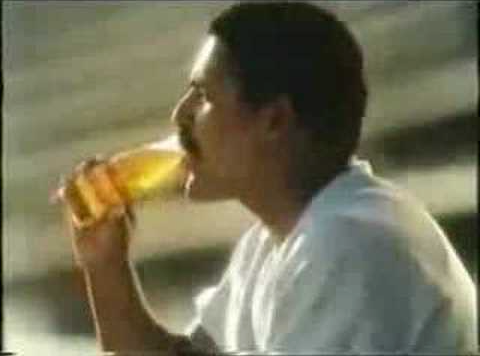 Source: History of Advertising Trust Archive.For a repositioning, it is interesting how little is said about the product. It is up to the viewer to infer his or her own message from the imagery. However, the advert is not subtle. It is difficult to infer anything other than drinking Lucozade is an important part of Thompson’s training routine. Indeed the fact that Thompson doesn’t say anything lends the message even greater authenticity. The style of delivery lends the feeling that an athlete drinking a Lucozade appears to be a completely natural thing. The sense is of something being reported rather than promoted: the explicit is made to appear implicit. The immediate success of the repositioning’s first stage persuaded Beecham to push further. In 1987 Lucozade was sold in cans for the first time and two additional flavours – orange and lemon – were introduced, enabling the product to compete directly with the canned sodas albeit still at a premium price. Campaign described the initiative as, ‘a further attempt by Beecham to revitalise its core brands through line extensions’ (like Beecham’s other main consumer brands – such as Bovril, Ambrosia and Macleans toothpaste – all advertising for Lucozade now featured the company name.) The rebrand resulted a considerable turnaround in the brand’s fortunes. Between 1984 and 1989 annual UK sales of Lucozade tripled to almost £75 million (£171 million at 2016 prices).In 1990, Leo Burnett employed an identical strategy for the launch of a further brand extension: Lucozade Sport. The new product was a non-carbonated derivative marketed as an ‘isotonic sports drink’. TV adverts featuring England footballer John Barnes, helped to make Lucozade synonymous with football, a relationship that was underpinned by a heavy programme of sponsorship (See Fig. 5.2). Unlike Thompson’s advert, Barnes is required to explain the usage occasion (‘After 90 minutes of sheer hell’) what isotonic means (‘It’s in line with your body fluids’) and the product benefit (‘Gets to your thirst fast’), but otherwise offers no endorsement. The closing pack shot shows two onscreen messages. The first says, ‘Take Sport Seriously’ and is followed by ‘The Official Sport Drink Of British Athletics’. Once again the intimation is clear: Lucozade Sport is an essential tool for elite athletes. Within two years, Beecham was spending as much on the promotion of Lucozade Sport as it was the parent brand. In 1991 Lucozade Sport announced a partnership with Liverpool FC; the following year it became the official drink of the newly launched FA Premier League, a position it continued to retain at the end of the period. Fig. 5.2 ‘Gets to your thirst fast’: stills for TV and cinema advertisement produced by Leo Burnett for Lucozade Sport, 1990.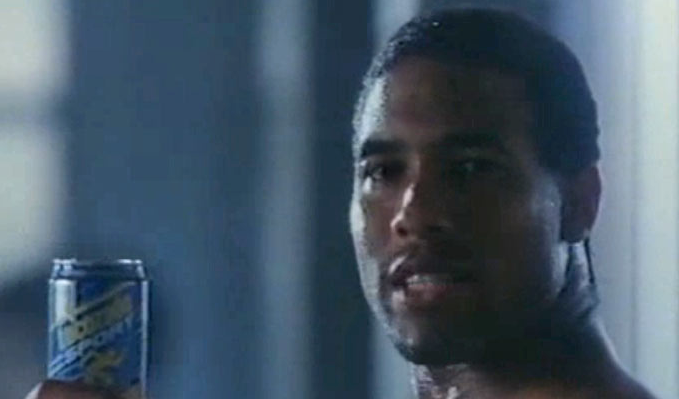 Source: History of Advertising Trust Archive.In that context of corporate branding, the presence of Thompson and Barnes went beyond endorsement; they became an integral part of a new product positioning and new brand values, effectively the human embodiment of Lucozade itself. Their presence combined with the brand’s heritage to provide the repositioning with credibility. If the audience understood that Lucozade could help ill people to recover their strength, it was not much too much of a stretch to accept, first of all, that it could provide well people with energy and then, with the launch of Lucozade Sport, that the energy it provided could help to improve athletic performance. Moreover, if a brand association can be made with that celebrity – ideally to the extent that they become the brand personified – the product need not be featured at all. Indeed, consumers continued to link Thompson with the brand, long after he had ceased to appear in the advertisements. In 1999 Klein argued that, where branded goods were concerned, image was often the biggest component that consumers were purchasing. Brand associations do much more than remind consumers to get a Lucozade if they're thirsty, they also convey and reinforce the brand image. The extent to which the brand image is important is brought into stark focus by the product. Lucozade was a high-sugar fizzy drink, just like Pepsi, Coke or Fanta. However, the sugar content of Lucozade was notably higher: 62g of sugar per 500ml versus Coca-Cola’s 54g per 500ml.For companies wishing to establish brand associations securing the endorsement of an appropriate brand ambassador was relatively straightforward. Celebrities could be engaged for just a single event or appearance, or contracted on a long-term basis, over many years, appearing in advertising and marketing collateral, with responsibilities for public relations. Significantly more difficult – and more expensive – was the process of making that celebrity synonymous with a product. Speaking to The Guardian in 1991, Grant Duncan, an account director at Collet, Dickenson Pearce, highlighted the challenge: ’Personalities have to be used intelligently. The way not to use them is in the absence of an idea to give a product some kind of impact. The important thing is to ensure there's a direct relationship between what you're selling and the person you're using, or that the relationship is an intriguing one.’ Nike provided perhaps one of the clearest examples from the period of how such an ‘intriguing relationship’ could work in practice. During the 1990s Nike, a manufacturer of sports clothing and footwear, had a brand value of ‘sporting excellence’, which could quite obviously be aligned with the world’s top sporting athletes. It is not difficult to see how associations with those individuals could benefit the brand. To that end, Michael Jordan earned $20 million in 1992 for lending his name to Nike: more than either the total wages paid to all the women in East Asia working to create Nike Jordan shoes or the entire workforce of Nike contractors in Vietnam. Yet it would be incorrect to think that buyers were not deriving value from the image as well as the shoe. If wearing Air Jordans earned consumers esteem within their peer group, then this could often be reason enough alone for their purchase.Once a celebrity was engaged, there was a number of possible approaches, each of which went a long way beyond old-fashioned celebrity endorsement. In 1994 Gary Lineker, another former England footballer, began a brand partnership with Walkers Crisps. In the early 1990s, Walkers was established as the leading brand in the sector, claiming to hold a 33.8 per cent share of the £735m UK crisp market: more than three times that of its nearest competitor, with an annual advertising spend of around £7 million per annum (£14.6 million at 2016 prices). Like Lucozade, Walkers’ barrier to future growth was demographic. The core market for potato crisps at the time consisted of 8 to12-year-old children. Market domination of a declining sector is still a decline so the brand needed to draw in older consumers. The appointment of Lineker was the central component of a strategy to reach a broader audience. As brand manager Neil Campbell explained to Marketing the initial rationale was explicitly to create a living epitome of the brand and its values: 'In focus groups, when asked for the personification of the brand, they often come up with the name Gary Lineker. Walkers are seen as universal, down to earth and of the people, and so is Lineker.’ Lineker also happened to be Leicester City’s most famous former player, which added value for the Leicester-based Walker’s but was not the driving force behind his recruitment.Lineker was paid for £200,000 (£365,000 million at 2016 prices) to appear in ‘No more Mr Nice Guy’; the first in what was to become a series of comic adverts created by BMP.  The central idea was that Walkers Crisps were so good that not even that all round nice-guy Gary Lineker could resist stealing them from other people and running off with them. Lineker played a cheekier, mischievous, more childlike version of himself. In the launch commercial – part of a £10 million campaign (£18.25 million at 2016 prices) – he stole a bag from a small boy who had offered him a crisp; a follow up found him writing his name on a cheque found by a nun in her crisp bag. It was a subversive use of a recognised celebrity, which attracted several complaints to Independent Television Commission and Broadcasting Advertising Clearance Centre, none of which was upheld. As Marketing recognised at the time, it was ‘no ordinary endorsement campaign. No ordinary use of a celebrity.’ This simple message proved remarkably durable as the campaign ran for well over two decades. The strategy to develop Lineker as the brand personified extended beyond advertising. Twenty years earlier, a celebrity endorsement would have been just that, there would have been no attempt to integrate them with the product and the marketing. The results often felt slightly awkward, as can be seen in the examples below of similar endorsements made by George Best and Kevin Keegan, two of the top UK footballers, during the 1970s (See Fig. 5.3). Walkers also used Lineker’s name on pack. However, the specially created ‘Salt & Lineker’ flavour, built on the fictional persona of the ad character rather than the ‘real’ personality thereby strengthening the association between the brand and its ambassador. To the same end, Walkers also involved Lineker in the company's charity work and health messaging (See Fig. 5.4).Fig. 5.3 Packaging for George Best Potato Crisps (c1971) and Kevin Keegan Crisps (c1979)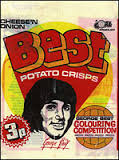 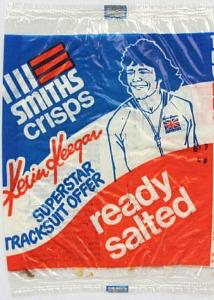 Source: Creative Commons.Fig. 5.4 Pack designs for Walker’s Salt and Lineker Crisps (1995).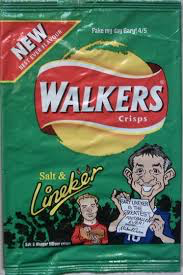 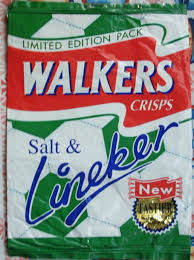 Source: Creative Commons.There was a considerable benefit to Walkers derived from making Lineker synonymous with their brand. They were also gaining effective exposure from Lineker’s regular media appearances as well as the advertisements due to the fact that, as Klein identified, consumers would still continue to associate Walkers with Lineker, regardless of whether or not the brand was present. An independent survey in 1995 – carried out by The Planning Partnership on behalf of Marketing (June 1995) – presented consumers with a list of celebrity names and asked which brands they advertised. In first place was Gary Lineker for Walkers with a recall of 77 per cent. In terms of the bottom line, the relationship between Walkers and Lineker was a huge commercial success, with reported sales growth from 1.34 billion to 2.75 billion packs a year (a 105 per cent increase) between 1995 and 2002. Corporate branding was the strategy that allowed companies to extend their reach into new channels and exploit the increasing number of opportunities for persuasion beyond advertising. Sponsorship could give credence to brand values and reinforced positioning, while brand ambassadors brought products to life, providing a human face and mouthpiece for espousal of values. PR controlled media access to those celebrities – sometimes completely. These interviews were not given freely. Most magazines refused to pay for interviews directly, but celebrities were compensated for their involvement in media activity by their corporate sponsors. For those in high demand, speaking to the media could be turned from a tiresome chore into a lucrative activity. For example, in October 1997, during run up to the FIFA World Cup in France the following year, Tony Stephens, managing director of Tony Stephens Associates Ltd, reported that he had received approximately 380 interview requests since the start of the season on behalf of his client – England footballer Alan Shearer – all of which had been turned down. Shearer’s corporate sponsors – Gremlin Interactive, Umbro, Lucozade, Braun, McDonalds, Jaguar, and Asda – had all incorporated PR activity into his contract and together, wholly controlled his media appearances. Between July and December 1997 Shearer carried out the following interviews on behalf of Gremlin Interactive: Maxim, Total Football, PC Zone, Shoot! and Official PlayStation Magazine. For all parties, the brand fit is the key to success. The PR objective was two-fold: to raise awareness about the product (in this case, Gremlin’s video game, Actua Soccer 2) but also to make the celebrity synonymous with the brand. By carefully choosing the brands they would represent, celebrities could not only make money, but could also enhance their own personal brand image. So the connection between the England’s marquee footballer Shearer and the UK’s prestige car marque Jaguar made perfect sense to both the brand, the celebrity and, most importantly of all, to the consumer. Fletcher (2008) argued that consumers need advertising to let them know what products and services are on offer and to help them make choices. It is a service that the public wants likes ‘and unequivocally needs’. However advertising, like all forms of persuasion, is not an impartial information service. So the counter argument must be made that while it’s true that consumers chose the brands they wanted, those choices were not usually independent: they were typically influenced to a large extent by persuasion. In their analysis of consumption trends in the UK between 1975 and 1999 Blow, Leicester and Oldfield (2004) concluded that prices and preferences had been more important in accounting for expenditure patterns than changes in demographics and budgets. By 1997 UK household expenditure on leisure – holidays, entertainment, catering (takeaways and restaurant meals) and leisure goods – was higher than at any point in history (See Table 5.3). Tastes had changed. A number of academics attempted to explain the evolution of new male identities. Some such as Segal (1990) and McDowell (2003) focussed on demographic factors resulting from the decline of manufacturing and the rise of the service economy, while for others the emphasis was social and cultural, such as Mort (1996) and Nixon (1994) who focussed on the role of the style press in consumer culture. Other than the broad agreement that masculinity and male identities had changed considerably since 1980, there was little consensus. For business, the academic argument was of much less importance than what these ‘changes’ meant in commercial terms. In 2003, the media group Emap undertook a study into the changing lifestyles and tastes of its listeners and readers. The purpose of the research was to improve advertising effectiveness and provide a context for new product development. The study followed a 1995 survey about the 15-24 youth market, which highlighted the unprecedented consumer freedom and lifestyle choice this age group was enjoying. It identified a new group of over four million, high-spending 25-39 year-old consumers (47 per cent of the population in this age group), whose tastes were practically identical to those of the then current 15-24 age group. Growing up during the years of acid house and Brit pop, these ‘super youths’ had failed to temper either their interest in , or spending upon, popular music, video games and fashion – previously regarded as juvenile interests. Clubbing was still a regular activity for 53 per cent. The largest male segment of ‘super youth’ were the 1.2 million so-called ‘black-collar workers’ whom, Emap claimed: ‘reject(ed) mainstream fashions in favour of an independent sense of 'boutique’ style that communicates individuality and cultivated personal taste’ and were drawn to aspirational brands – Diesel, Paul Smith, Audi, BMW, Sony PlayStation – that shared their lifestyle values.This chapter has looked in detail at three developments, which together conspired to produce a new pattern of male consumption, namely, a shift in commercial attitudes towards engagement with male consumers, the emergence of a specialist consumer media targeting men and the widespread adoption of corporate branding strategies. Corporate branding provided an effective means to reaching male consumers through a range of emergent media channels. A market, generally believed to be habituated to the hard sell during the 1970s, was stimulated by brands who establishing a position and communicated values that allowed, or at least appeared to allow, conclusions to be drawn from inference. Given the proportion of content in the new channels that was orchestrated by commerce, not just advertising but PR as editorial, it is difficult to support an argument that persuasion did not exert a strong influence over the preferences of male consumers.7. CONCLUSION. 	On 31 August 1997 HRH Diana Princess of Wales died as the result of injuries sustained in a car crash whilst travelling through a road tunnel in Paris. The extraordinary response of the British public to this event was a huge, and virtually unprecedented, outpouring of grief. On 6 September 1997 over one million mourners lined the route of the funeral cortege from Kensington Palace to Westminster Abbey. The UK television audience watching the event live was in the region of 31.5 million people. By 10 September, the wreaths and floral tributes left by well-wishers outside Kensington Gardens were so deep – 1.5 metres – that the bottom layer had started to compost. Outside town halls and public libraries across the country lengthy queues formed as people waited to sign books of condolences or leave gifts and mementos. This sentiment lasted into the twenty-first century. In the 2002 BBC poll Great Britons, Diana was ranked third behind only Winston Churchill and Isambard Kingdom Brunel. In another poll, commissioned the same year by the UK History Channel, Diana’s death was ranked as the most important event of the last 100 years. By 2004, Diana’s memorial fund had raised over £100 million through a combination of charitable donations and commercial activities. In 2004, 75,000 people visited her grave – on an island in the middle of a lake within the grounds of her family’s estate at Althorp, Northamptonshire.	Many commentators regarded this response as evidence that British society had changed. For example, in his 1998 essay ‘Faking it –The sentimentalisation of modern society’ philosopher Anthony O’Hear explored ‘the march of the fraudulent through modern society.’ In this context O’Hear viewed Diana’s untimely death as a defining moment in the ‘sentimentalisation of Britain’, a process within which ‘mob grief… was personified and canonised and feeling exalted above reason, reality and restraint.’ O’Hear identified the main woes of British society, ‘narcissistic, godless religion… [Government policies] obsessed with spin, image and gesture rather than substance… crime, broken families, failing school standards, confusion about morality and manners,’ and attributed them to the rise of sentimentality and the decline of rationalism ‘…reason, reality and restraint.’ Others looked for a cause. Deborah Steinberg, a sociologist, argued that the response was due to the emergence of a more liberal society. Rather than hysteria about the death of a Royal Family member, she claimed that the outpouring of grief was due to the fact that many British people associated Diana with the wider societal changes that had occurred. Theodore Dalrymple, a critic of socially liberal and permissive societies, took a different view. He highlighted the role of the media in the manufacture of exaggerated spontaneous sentimentality, ‘that was necessary to turn the death of the princess into an event of such magnitude thus [serving] a political purpose, one that was inherently dishonest in a way that parallels the dishonesty that lies behind much sentimentality itself.’ 	Regardless of their theoretical starting point, these commentators were united in their conclusion that the public’s reaction to death of Diana was an indication that society was becoming far more expressive and emotional. Few people viewed this as a positive development. As Francis Wheen argued in his 2004 critique of cultural relativism, the values of the scientific method – ‘an insistence on intellectual autonomy, a rejection of tradition and authority as the infallible sources of truth, a loathing for bigotry and persecution, a commitment to free inquiry, a belief that (in Francis Bacon's words) knowledge is indeed power’ – were being betrayed. 	Four months prior to Diana’s death on 1 May 1997, the UK Labour Party under the leadership of Tony Blair ended its 18 years in opposition. It secured a landslide victory: a 10.2 per cent swing from the Conservative government resulting in 418 seats; the most it had ever held in its entire history. Like Diana’s death, Blair’s New Labour was a totem for a society that had become more emotional, expressive and individualistic. His ‘third way’, initially conceived as a serious re-evaluation of policies within in progressive, centre-left movements, was in essence a synthesis of right-wing economics and left-wing social policies. The ‘socialism’ advocated by Blair’s government was ethical rather than economic. It was argued that as contemporary social democratic governments had achieved a viable, ethical position through the provision of social welfare and regulation of more unjust features of capitalism, then there was no longer a case for the abolition of capitalism as originally identified by Marx. The government’s objective was to ensure the provision of equal opportunities rather than economic equality. As Blair said himself, ‘My kind of socialism is a set of values based around notions of social justice ... Socialism as a rigid form of economic determinism has ended, and rightly’.	New Labour purported to offer a better way to run a capitalist, free market economy; one that was fairer in terms of opportunity and would hopefully result in greater social mobility, but a market economy – focused on the individual rather than society – nonetheless. Driven home through the adroit use public relations, positioning and branding this broad message resonated with the sensibilities of British public many of whom were happy to buy in to the concept that society could somehow be changed for the better, without any of those changes impinging upon the economic or social freedoms of the individual. The promise of more of everything good and less of everything bad, did not seem too good to be true. In the period following the election, public optimism was at all-time high. Blair’s approval rating of 75 per cent in September 1997 was the highest enjoyed by any prime minister since records began. In truth, New Labour meant different things to different people. It was conceptual, nebulous and vague, but also upbeat, optimistic, emotionally charged and compellingly ‘something good’. As such the epithets of New Labour could be applied just as easily to a range of popular brands, artists or ideas as they could to the government of the day: it was all ‘Cool Britannia’.	This thesis has used primary research to highlight the key role that the UK persuasion industries played in the emergence of the more expressive, emotional consumer society identified by historians of twentieth century consumerism and the critics of affluence. It is fully accepting of the critiques of the rational consumer developed by Galbraith, Schor and Offer and the critics of affluence. It is also sympathetic to the arguments of historians of twentieth century consumerism such as Mort Nixon, Stearns and Glickman that consumption in the late twentieth century is both emotional and a form of self-identity and, as Wernick and Davies also identify, that the inculcation of persuasion led to a promotional culture within which more and more areas of work and private life became colonized by commerce and mediated by some form of commercial exchange.	The questions addressed by the thesis have been hitherto unanswered: of the extent to which the persuasion industries were responsible for bringing these changes about and the role that they played. To provide a coherent response first required a thorough understanding of the processes by which consumers were making decisions. This had been demonstrated not by primary research, but through an extensive historiographical review of academic literature relating to consumerism and changes within British society during the twentieth century. By matching changes in persuasion industries’ methodologies, strategies and tactics identified through primary research, to those in political, economic and commercial outlook of the period, it was possible to get closer to a fuller understanding of how these societal changes came about. This has involved an examination of how evolving working practices affected output and performance, through evidence provided in the industries’ archives, specialist media, output and its impact in commercial terms.	In conclusion it can be determined that the persuasion industries’ impact on the consumer society in the UK during the late twentieth century was both significant and profound. Commentators have traditionally struggled to identify with precision the role that persuasion has played: whether it shapes culture or simply follows existing trends. It is vitally important to remember that persuasion is never operating in isolation, but always in concert: it is always a means to an end, never an end in itself. Advertising and public relations are business functions and the persuasion industry serves the aims and objectives of its clients, whose goals and objectives, whether selling toys, changes perceptions or winning elections, ultimately become its own: don’t care was paid to care. 	It is practically impossible to disentangle the horizontal function of persuasion from the vertical functions of a brand or business. Yet despite this caveat, it is very difficult to conceive that the consumer society of the1990s – typified by brand-led, emotional, concept-based lifestyle choices – could have emerged using the tropes and spurious methodologies employed widely by the persuasion industries during mid-twentieth century. Broadly speaking, persuasion in the 1960s consisted of little more than advertising, occasionally with some basic public relations support. These campaigns aimed predominantly at women (in either the role of mother or housewife) and based on the notions of a product-based economy, dominated by fast moving consumer goods, wherein rational consumers responded to rational appeals based on unique product benefits. 	The shortcomings in this approach became apparent during the early 1970s as the UK’s commercial sector lost confidence in advertising’s ability to deliver a return on investment. The sector entered a slump as spending on advertising plummeted both as a proportion of GNP and in real terms. The persuasion industries were forced to respond. Initially, the emergence of more engaging forms of advertising – the so called creative revolution – pioneered by a new breed of agency that looked to the practices of the best US shops for inspiration, helped to rekindle the interest of industry and spending increased. A rigorous theoretical approach, driven by both the sector’s own burgeoning academic literature and developments in associated fields such as behavioural science, resulted in the adoption of more effective marketing methodologies, such as planning and positioning. In turn these developments created opportunities for other forms of persuasion to flourish, most notably public relations and branding.	At the start of the 1980s, the UK persuasion industries were in much better shape. Creatively and commercially they were starting to dominate their US rivals for the first time in their history. The changes in government in the UK and the US at the start of the 1980s could not have proved more timely. At a time when the persuasion industries were arguably more effectively geared to supporting commerce than ever before (through the adoption of planning, emotional-appeal messaging and multi-channel delivery, the prevailing political leadership was in perfect alignment with its aims and objectives. In the UK, the implementation of policies such as the privatisation of former public utilities, the extension of homeownership and the provision of freer access to consumer credit created a raft of opportunities for the persuasion industries, which expanded rapidly. Further changes within the commercial sector, most notably the emergence of high-street multiples and supermarket chains and globalization, created further opportunities as marketing was catapulted from its backwater in the sales departments to the strategic forefront in many leading businesses. 	Following the recession at the end of the 1980s, the persuasion industries continued to increase both in terms of size and influence. One important consequence was the emergence of numerous boutique specialists, who offered expertise in a single service – such as design, creative work, media buying, branding, public relations and planning – rather than an all-inclusive ‘full service’. This development notionally allowed clients to shop around and pull together a bespoke ‘best in class’ team most suited to its needs. In practice there was a considerable churn rate as one significant consequence of the industry’s explosive growth was an ongoing shortfall in the number of competent, appropriately trained practitioners. This was a particular problem for public relations that the sector showed little signs of having solved by the end of the period. Reputationally, PR suffered more than other persuasion industries, but despite (or perhaps because of) the expansion, persuasion was not empirically ‘better’ or ‘more effective’ than ever before. Consumers were also changing – better educated, better informed, less biddable – so there was still a great deal of ineffective advertising and public relations being produced. 	However, at its best, the persuasion of the 1990s was wider reaching, more pervasive and ultimately more effective than ever before. Its impact was also often less ephemeral. As a consequence, throughout the decade, the reach of persuasion extended way beyond selling FMCG brands to housewives. As the country came out of recession in the early 1990s, the biggest advertisers were now retailers: the supermarkets and chain stores. The myriad of new consumer media channels was also bringing down the costs of marketing enabling all forms of persuasion to become a viable strategic option for smaller enterprises. More and more businesses considered their corporate brand image and product positioning for the first time and appointed advertising agencies and public relations advisors to help them carve out or defend a market position. 	Evidence for this development can been seen particularly clearly through the changing relationship of the brands with male consumers throughout the period. Men were not ignored completely by UK advertisers during the 1960s (notably in the categories of tobacco and beverages), but they were not part of the core audience in most of the principal categories of household products and appliances, food, toiletries and cosmetics with accounted for 64 per cent of television advertising (See Table 1.3). However over the ensuing decades there was an increasing effort to reach out and engage with male consumers. This culminated in the ultimately successful, proactive efforts of publishers and brands to create a truly mass-market male consumer media, during the 1990s. 	Despite its poor reputation in certain quarters, public relations proved to be one of the most effective means of delivering a compelling brand message. Due to its comparative invisibility, PR was often indistinguishable from independent editorial endorsement. PR also served the objectives of media outlets themselves by providing them with a free source of good quality, editorial content (the provenance of which could be easily hidden from the readers). At the end of the 1960s persuasion was largely restricted to advertising and easy to identify as the content between television programmes on ITV, between the articles in newspapers and magazines, or on billboards, hoardings and handouts circulated in towns and cities. By 1997 persuasion was everywhere. It had seeped into editorial content, permeated into sporting, musical and other cultural events and become ingrained in private life. What people wear, drink and eat, where they go on holiday, get married or even how they mourn the death of a public figure, have all become viable channels for persuasion. Wherever there is human communication, there is also the opportunity to push a message.	This thesis has focused on the development of persuasion industries in the final decades of the twentieth century, with a particular interest in the changing relationship between brands and male consumers during this period. This case study provided arguably one of the more vivid examples of the inculcation of persuasion and its impact on society, but there are other areas worthy of investigation that fell outside the boundaries of this study. Several areas were researched that could have provided further insights and results, but were necessarily omitted due to a lack of space. For example, there is a great deal that could be said about how the persuasion industries targeted children during the period. Similar to men, children were a group largely ignored during the 1960s by all but the toy, hobby and confectionary sectors. Television channels were under an obligation to provide children’s programming but generally considered it a loss leader. By the 1990s, there had been a complete sea change in attitude, due largely to a greater understanding of their role within the family and influence that children exerted across a range of purchases through so-called ‘pester power’. For the UK public relations sector, the privatization of public utilities was undoubtedly a watershed. The challenge of selling shares to millions of individuals who had no experience of the workings of the stock market was a task to which public relations was well placed to address. Success required the kind of lengthy explanation that editorial coverage is good at delivering, but which advertising is not. There was also the option of looking in detail at the development of a single British brand across the period. Founded in 1969, Virgin is a company that has not only engaged extensively and successfully in persuasion, but also encompassed a host of diverse activities – for example, music, retailing, broadcasting, video games, soft drinks, telecommunications, transport, leisure, space travel. Interestingly, all of these activities have been delivered under the same parent brand and retained the same values.	The emergence of the World Wide Web during the late 1990s, and in particular the rapid assimilation of social media into everyday life during the early twenty-first-century, was also a game changer for the persuasion industries. Social media is a celebration of many of the themes explored in this thesis – emotional appeals, the use of celebrity, consumption as a form of self-expression – but it has also provided new areas to explore such the increase in experiential consumption, the use of digital photography in self-expression and self-publishing, the storage of memories or the impact of connectivity on privacy. New media has presented the persuasion industries with a complex suite of opportunities and challenges. Online, the twentieth-century advertising model of pushing a message to a mass audience effectively became inverted. So-called viral advertising worked in reverse, with content (that contains the message) seeded initially to a relatively small audience in the hope that it will reach a large audience through a network of exchanges or ‘shares’. The result is a snowball effect in which more and more shares help the message to quickly reach a huge audience. Clearly such an approach places different demands upon those involved in content creation. The internet also lends itself well to the distribution of messages via public relations, although in many cases the intermediary is no longer the traditional ‘professional journalist’. 	However, the challenges presented to the persuasion industry by emergence of digital media are at least as significant as the opportunities. Audiences have become increasingly fragmented, competition for attention is rife and dwell times on major news channels are much shorter than in their off-line equivalents. The Web is also global and open-source, which makes any form of regulation very difficult. At the same time consumers have free access to technology that blocks advertising and filters out many things that they wish to ignore (and which advertisers wish that they didn’t). There may well be one billion users on Facebook, but that just means there are one billion different versions of Facebook, because each consumer is, in effect, the editor of their own media channel.	The persuasion industries are concerned primarily with the manufacture of consent and desire. Their role in the late twentieth century, a period of significant social and economic change, was undoubtedly significant, yet the value of existing studies of PR and advertising has to date, been limited by a lack of historical perspective. In many cases there has been a tendency to focus on the contribution and output of great men and women and either ignore altogether or be somewhat vague and anecdotal when it comes to the role and impact of the persuasion industry. To provide an explanation, this thesis has explored the changes that took place within the persuasion industries during the period. It has established that the persuasion industries adopted different approaches and methodologies that enabled its output to become more nuanced, engaging and widespread to the extent that it acme part of the fabric of society. It has added to the existing historiography of late twentieth century consumer culture by showing that through this process commerce became much more ingrained within society and forms of self-expression and that persuasion was able to not only adapt to the challenges such as an increasing homogenous retail environment, more informed consumers and globalisation, but positively thrive as a consequence. Bibliography and sources.History of Advertising Trust Archive and other primary sources ABC Certificate ZZAP!, July-December 1986: 82,933 (Audit Bureau of Circulation, UK, 1987).ABC Certificate Crash, July-December 1986: 101,483 (Audit Bureau of Circulation, UK, 1987).ABC Certificate Amiga Format, January-June 1992: 161,256 (Audit Bureau of Circulation, UK, 1992).ABC Certificate, FHM, January-June 1994: 60,298 (Audit Bureau of Circulation, UK, 1994).McDonald’s fact file: Policy statement (The Communications Department, McDonald’s UK. Barrington Harvey Limited. Available at: https://companycheck.co.uk/company/02230474/BARRINGTON-HARVEY-LIMITED/about.Bastion Limited. Available at: https://companycheck.co.uk/company/02742050/BASTION-LIMITED/about.Coalition Group. Available at: https://companycheck.co.uk/company/02541209/COALITION-GROUP-LIMITED/about.Text 100. Available at: https://companycheck.co.uk/company/02433862/TEXT-100-INTERNATIONAL-LIMITED/about. Collett Dickenson Pearce Archive, (CDP) 1960 – 2000, HAT 38/1-10. History of Advertising Trust, CDP marketing and advertising files.Collett Dickenson Pearce Archive (CDP) 1960 – 2000 HAT 38/2/4. History of Advertising Trust Archive, Letter from Alex Horner to Angela Gordon and Philip Libou 10 November 1995.Collett Dickenson Pearce Archive (CDP) 1960 – 2000 HAT50/1/21/2. History of Advertising Trust, CDP marketing and advertising files.Collett Dickenson Pearce Archive (CDP) 1960 – 2000 HAT59/3/3/1. History of Advertising Trust, CDP marketing and advertising files.Collett Dickenson Pearce Archive (CDP) 1960 – 2000 HAT59/10/6/29. History of Advertising Trust, CDP marketing and advertising files.Collett Dickenson Pearce Archive (CDP) 1960 – 2000 HAT59/11/10/762. History of Advertising Trust, CDP marketing and advertising files.Collett Dickenson Pearce Archive (CDP) 1960 – 2000 HAT62/5/1101. History of Advertising Trust, CDP marketing and advertising files.Collett Dickenson Pearce Archive (CDP) 1960 – 2000 HAT62/4/830. History of Advertising Trust, CDP marketing and advertising files.Collett Dickenson Pearce Archive (CDP) 1960 – 2000 HAT62/5/1101. History of Advertising Trust, CDP marketing and advertising files.Lucozade advertising HAT59/15/10. History of Advertising Trust, Corporate Archives, Smith Kline Beecham UK, marketing and advertising files.  J. Walter Thompson Company (JWT, London) 1966, 1967, 1968, 1969. HAT50/1/21/2. History of Advertising Trust, JWT, London marketing and advertising files  (1966) J. Walter Thompson Company (JWT, London). Advertising agency client account files and other office papers. History of Advertising Trust, History of Advertising Trust, Briefing for Charrington Vintners Ltd and Bacardi International Ltd,  J. Walter Thompson Company (JWT, London), Account review memo.(1967) J. Walter Thompson Company (JWT, London). Advertising agency client account files and other office papers. History of Advertising Trust, Currie J. (1967) Mr Kipling: Memo from Jean Currie to Michael O’Grady. Advertising agency client account files and other office papers.(1970) Kraft Olympic 1972 proposal, Lexington PR, J. Walter Thompson Company (JWT, London). Advertising agency client account files and other office papers. History of Advertising Trust. (1983) J. Walter Thompson Company (JWT, London). Advertising agency client account files and other office papers. Agency Client Account Files and Other Office Papers ed.: History of Advertising Trust. (1996) Publishing and book trade statistics library & information statistics tables. Available at: http://www.lboro.ac.uk/microsites/infosci/lisu/list98/pub.html.(2009) Huntsworth: Group board. Available at: https://web.archive.org/web/20090426121238/http://www.huntsworth.com:80/people/.(2015) ASH: Key dates in the history of anti-tobacco campaigning Available at: http://www.ash.org.uk/files/documents/ASH_741.pdf.(2016) Future Publishing Limited, Companies House. Available at: https://companycheck.co.uk/company/02008885/FUTURE-PUBLISHING-LIMITED/about.(2016) Newsfield Limited, Companies House. Available at: https://companycheck.co.uk/company/01758989/NEWSFIELD-LIMITED/about. (2016) Historical exchange rates. Available at: http://www.ukforex.co.uk/forex-tools/historical-rate-tools/historical-exchange-rates.(2016) Billboard Hot 100 25 May 1985. Available at: http://www.billboard.com/charts/hot-100/1985-05-25.(2016) Person page 19112. Available at: http://www.thepeerage.com/p19112.htm.(2016) Video game magazine preservation. Available at: http://retroactionmagazine.com/retrolinks/videogaming-magazine-preservation/.(2016) 	‘Political Monitor: Satisfaction Ratings 1997-Present’ Available at: https://www.ipsos-mori.com/researchpublications/researcharchive/88/Political-Monitor-Satisfaction-Ratings-1997Present.aspx [30 November 2016].Letkey R. ‘Princess Diana signs the ‘Say No to Drugs’ campaign board in London’. Reuters, Press release, 27 November 1986, Scott R. (1973) Boy on a Bike (Hovis). Collet Dickenson Pearce, HAT Archive.Webster J. (1974) For mash get Smash! (Cadbury). Boase Massimi Pollit, HAT Archive.Webster J. (1974) It’s frothy man (Cresta). Boase Massimi Pollitt, HAT Archive.Wilson H. Speech delivered in London on 10th March 1969 by the Prime Minister Rt. Hon. Harold Wilson, M.P. at the twentieth anniversary dinner of Jewish Vanguard, (Poale Zion, London, 1969).New Scientist (London: New Science Publications, 1956).Smoking and health (London: The Royal College of Physicians, 1962).Public ownership and private industry: Speakers’ notes (London: Labour Party, 1964).Science journal (London: IPC Business Press, 1965).Spin-off. A selection of cartoons from New Scientist, etc. (London: George G. Harrap & Co, 1965).The gentle computer (London: Harrison Raison & Co, 1966).Newsom and boys’ clubs: A report of the NABC working party on boys’ clubs and the Newsom report (London: National Association of Boys’ Clubs, 1968).New scientist and science journal (London: IPC Magazines, 1971).Environment today. A collection of articles from New Scientist (London: Reed International, 1972).Advertising Standards Authority 13th annual report 1975-1976 (London: Advertising Standards Authority, 1976).Periodicals and the alternative press (London: Royal Commission on the Press, 1977).British rate and data directory 1981 (London: The Brad Group, 1980).Long-term futures revisited: Into the 21st century (London: The Henley Centre, 1982).The Key issues of the 1980s (London: Social Futures Group, the Henley Centre for Forecasting, 1982).Planning for social change 1986: Full colour future from the Henley Centre (London: Henley Centre for Forecasting, 1986).‘A decade of growth’. The Public Relations Yearbook, 1990. (London Public Relations Consultants Association, 1989).Campaign’s Data Marketing Yearbook 1989/1990 (London: Haymarket 1989).Campaign’s Data Marketing Yearbook 1990/1991 (London: Haymarket, 1990).The media and the PR industry: A partnership or a marriage of convenience? Gallup survey for two-ten communications, (London: Gallup Social Surveys., 1991).The Goldman Sachs foreign exchange handbook (London: Euromoney Publications in association with Goldman Sachs, 1992).Junge britische Kunst: Zehn Künstler aus der Sammlung Saatchi (Cologne: Sonderschau Art Cologne, 1993).HOPE (Hackers on Planet Earth) conference: Report (London: IPC Magazines, 1994).British lifestyles 1996 (London: Mintel International Group, 1996).Young British art: The Saatchi decade (London: Booth-Clibborn, 1999).Post-family leisure trends - UK (London: Mintel International Group, 2000).The Saatchi gift to the Arts Council collection (London: Hayward Gallery, 2000).A nation of shopkeepers: Trade ephemera from 1654 to the 1860s in the John Johnson Collection: An exhibition in the Bodleian Library, Autumn 2001 (Oxford: Bodleian Library, 2001).Thinking small in California (USA: AOCS, 2004).National Food Survey 1940-2000 (London: Office for National Statistics, 2004).Leisure outside the home: Market review (Hampton: Key Note, 2010).Collect: The International Art Fair For Contemporary Objects (London: Crafts Council, 2010).Colour television in Britain (Bradford: National Media Museum, 2011).A century of home ownership and renting in England and Wales (London UK: Office of National Statistics, 2013).Share Ownership - Register Survey Report - 2012 (London: UK Office of National Statistics, 2013).The history of marketing science (UK: World Scientific Publishing, 2014).Historical mean gross weekly earnings (UK: Office of National Statistics, 2016).New Scientist - Index to individual volumes (London: Reed Business Information, 2016).Trade newspapers – Campaign(1969 – 1986 – The British Library, History of Advertising Trust Archive; 1986 –2016 – www.Lexisnexis.co.uk)‘Men’s fashion mag gears up to go monthly’, Campaign, 24 August 1990. ‘Media: For the record’, Campaign, 23 August 1996.‘Oh, what a dull uninspiring year! Here’s proof’, Campaign, 2 January 1970. ‘Carling ads get the Levis look’, Campaign, 19 December 1986.‘New Campaigns: Lowe mounts Vauxhall bid’, Campaign, 4 July 1986.‘The balloon goes up for Yellow Pages’, Campaign, 5 December 1969.‘As a joke, feeble; as an ad, pathetic’, Campaign, 20 December 1974.‘Sharpe observations’, Campaign, 7 December 1979.‘Ten ways in which to overcharge PR clients’ Campaign, 16 July 1968 p. 20.‘The housewife’s hunting ground’, Border Weekly Group advertisement, Campaign, 18 September 1970.‘How to win the game when taking the celebrity challenge’, Campaign, 6 July 1990.‘New campaigns: Lucozade moves into cans’, Campaign, 17 July 1987.‘McDonald’s launches latest Shearer TV task’, Campaign, 26 May 2000.‘Review: Marketing and advertising news in the week’s press (Jaguar)’, Campaign, 14 February 1997.‘Many firms unhappy with PR’, Campaign, 13 July 1970. ‘The seven ages of man’, Campaign, 16 July 1968.‘1969: The big year of change’, Campaign, 2 January 1970.‘H&K tops PR list’, Campaign, 27 February 1970.‘Here are some good ideas but then they always were’, Campaign, 14 August 1970.‘The ads reach inside the Playboy mind’, Campaign, 18 September 1970.‘Well, just how much does advertising really talk to women?’, Campaign, 20 February 1970.‘The sunshine people who keep us in the dark’, Campaign, 24 July 1970. ‘Leader’, Campaign, 9 October 1970. ‘Agency will give clients money saving guarantee’, Campaign, 11 September 1971. ‘Agency review’, Campaign, 20 December 1974.‘Why press officers are walking a tightrope’, Campaign, 28 June 1974.‘Putting paper qualifications into PR’, Campaign, 27 September 1974.‘Don’t sleep in the subway: An ‘idiots’ guide to PR’, Campaign, 17 January 1975.‘UK agencies scoop top US ad awards’. Campaign, 5 December 1980. ‘Are PR shops more objective?’, Campaign, 5 December 1980. ‘Media blasts poor PR standards’, Campaign, 21 November 1980.‘Top Agencies: The years gains and losses’, Campaign, 11 January 1985.‘Publishing trio plot men’s lifestyle title’, Campaign, 8 August 1986.‘TMD reveals 3/4 million pounds Bang and Olufsen bid to raise profile’, Campaign, 3 October 1986.‘Public relations special report’, Campaign, 14 November 1986.‘Emap make bid to launch glossy men’s magazine’, Campaign, 23 May 1986. ‘Why women are no longer a captive audience for weeklies’, Campaign, 26 September 1986.‘Conde Nast shelves title for young men’. Campaign, 29 May 1987. ‘Beecham plans foray to boost corporate profile’, Campaign, 17 April 1987. ‘GQ UK launch date’, Campaign, 18 March 1988.‘GQ on target as ad spend doubles’, Campaign. 9 December 1988.‘Q sales rocket despite slump’, Campaign, 9 February 1990.‘Vauxhall steers Calibra into UK and Germany’, Campaign, 8 June 1990. ‘IPC music monthly drops price for launch’, Campaign, 31 August 1990. ‘Lucozade woos Barnes in £2m drinks launch’, Campaign, 11 September 1987. ‘Howell he lives up to the image’, Campaign, 1 December 1989.‘Special report on top advertisers and brands: Key market focus - Motors’, Campaign, 3 May 1991. ‘Bauer launches TV Quick into listings arena’, Campaign, 22 March 1991. ‘Emap selects chief to promote special value magazines’, Campaign, 20 May 1994.‘The Campaign report on worldwide advertising: The Kids are uptight - Advertisers tuned in to the teenage wavelength’, Campaign, 13 May 1994. ‘Spend analysis: Footie titles target ABC1 male readers’, Campaign, 18 November 1994. ‘Lads’ mag Loaded scoops top prize at the PPA ‘95 awards’, Campaign, 5 May 1995. ‘Psygnosis moves PR work to GCI’, Campaign. 12 July 1996.‘Loaded breaks tradition to take double honours at PPA awards’, Campaign, 5 May 1996. ‘Top Performers of 1996: Medium of the year: Sky Television’, Campaign, 10 January 1997. ‘The 100 best British ads of the 20th century’, Campaign, 22 December 1999.‘Our mad men’, Campaign, 22 March 2012.‘Champions of design’, Campaign, 1 December 2013.‘The history of advertising in quite a few objects - No 118: Nike’s ‘Just do it’ tagline’, Campaign, 23 January 2015.Amber G. ‘Old class, not new flash - A four-wheel ad backlash? / Advertising’s use of cars’, Campaign, 25 July 1986. Archer B. ‘Special report on top consumer magazines: Top 100 consumer magazines - consumer magazines have proved remarkably resilient to the recession in terms of sales and readers if not revenue’, Campaign, 1 November 1991. Archer B. ‘Can PR build brands?’, Campaign, 24 May 1996. Archer B. ‘‘Wally of the Year’ makes his mark in magazines: Jonathan King, the man everyone loves to scorn, is back - and he’s aiming to fill a ‘yawning gap’ in the music magazine market’, Campaign, 31 May 1991. Ashton R. ‘TBWA wins task to build Emap Empire’, Campaign, 17 February 1989. Beale C. ‘Loaded has a new editor and the lad’s mag is growing up’, Campaign, 2 February 2001. Bell E. ‘One year on, it is still Hello!’ Campaign, 26 May 1989. Bernstein D. ‘The changing of corporate advertising’. Campaign, 10 July 1987. Birch S. ‘Can Vauxhall’s new man at the helm beat off Ford’s attack?’ Campaign, 5 December 1986.Bull S. ‘Communication irony that is killing off the copy writer’, Campaign, 24 April 1987, Butterfield L. ‘The Third Wave: Or merely a ripple in the water?’, Campaign, 13 May 1988, Chapman R. ‘Magazines wait as England fights it out in Mexico’, Campaign, 22 May 1970.Clarke S. ‘Logan’s run of luck at Conde’, Campaign, 9 December 1988.Crawford A.-M. ‘Circulation rises reveal room for expansion in men’s sector’, Campaign, 9 August 1996.Crawford A.-M. ‘Men at War’, Campaign, 29 August 1989. Dickens J. ‘Review-Advertising: The ad as a cultural weapon / A look at advertisements which have the tide of opinion’, Campaign, 12 September 1996. Dwek R. ‘Top UK brands and clients: How far can brand extensions be pushed?’, Campaign, 26 April 1996.Edwards C. ‘Blueprint for a new consumer: Brands leading the way forward’, Campaign, 11 September 1987.Fletcher W. ‘Those wonderful folks revisited’, Campaign, 13 December 1974.Fraser A. ‘IPC in surprise bid for men’s title’, Campaign, 30 June 1989.Fraser I. ‘Vauxhall makes its marque’, Campaign, 7 June 1991.Garrett A. ‘£10 million pound record spend fuels Cavalier launch’, Campaign, 14 October 1988.Gill J. ‘Loaded: An expert’s view: Status Quo, Ronnie Knight and aliens’, Campaign, 29 May 1998.Goff C. ‘How to spot the top 10 new consumers’, Campaign, 23 August 2005. Gourlay C. ‘Youngest ever editor set to revive a flagging Smash Hits’, Campaign, 31 January 1991.Griffiths A. ‘10 Years of GQ’, Campaign, 11 December 1998. Griffiths A. ‘Loaded’s founder fills vacant editor’s chair’, Campaign, 27 November 1998.Hall E. ‘Paul Meijer to join Saville as latest C5 dream team name’, Campaign, 20 December 2012. Hatfield S. ‘Old style bibles for the 90s’, Campaign, 17 September 1993. Hatfield S. ‘The highs and lows of 1995’, Campaign, 5 December 1995. Hatfield S. ‘Perspective: It won’t take long for lads to change into dads’, Campaign, 9 August 1986. Hatfield S. ‘Hall of fame: a (very) brief history of advertising’, Campaign, 20 December 1999.Howarth P. ‘Why babes are not the only cover option for men’s title’, Campaign, 23 May 1997. Jivani A. ‘British males give yet another hopeful suitor the cold-shoulder - Why men’s magazines are not for men’, Campaign, 5 June 1986.Jivani A. ‘Can LM and Q survive in a field littered with corpses?’, Campaign, 19 September 1986. Jivani A. ‘British males give yet another hopeful suitor the cold-shoulder - Why men’s magazines are not for men’, Campaign, 5 June 1987. Jivani A. ‘ Search for men’s magazine fades as LM goes up for sale’, Campaign, 1 May 1987.Kemp G. ‘Bra wars breaks out on Mother’s Day trip’, Campaign, 25 March 1994. Kemp G. ‘Dairies unite to give milk a lift - Peter Crowe is determined to make milk fashionable again’, Campaign, 9 June 1985. Kemp G. ‘The Levi story - Mistakes that failed to kill a classic product / Advertising US denim clothes’, Campaign, 23 May 1986. Lucie-Smith E. ‘Posters: Short-lived emblems of a changing era / The link between art and advertising’, Campaign, 26 September 1986.Ludwick L. ‘GM launches Carlton in 2 million pounds’, Campaign, 14 November 1986.Ludwick L. ‘Vauxhall puts 10 million pounds into new strategy’, Campaign, 8 January 1988. Marshall C. ‘The king of Farm Street: Martin Sorrell - Is WPP about to go shopping? And is Y&R next on its shopping list?’, Campaign, 5 October 2000. Martin M. ‘Body Shop ends advertising ban to appoint Chiat Day’, Campaign, 14 October 1994. Martin M. ‘The ad agency grows up: Agencies used to make ads. Now some have forged ahead as cerebral communications consultants who think’ for their clients’, Campaign, 13 October 1995. Martin M. ‘ABC Figures: FHM and Maxim enjoy spectacular upsurge’, Campaign, 21 August 1998.Mason T. ‘Where can Saatchis go now it’s hit its ultimate goal?’, Campaign, 23 May 1986,.Mason T. ‘The dangers of standing still in the volatile UK jeans race’, Campaign, 5 May 1987.McKay R. ‘GQ - for the 40 per cent well-fed man’, Campaign, 13 May 1988.Midgeley D. ‘The Cavalier - Coming out laughing: Vauxhall reveals its 10 million pounds blockbuster’, Campaign, 14 October 1988. Milton H. ‘New product development: War on the supermarket shelf: When a pack must earn its pay’, Campaign, 2 May 1996.Mistry T. ‘NatMags records big rise in ABCs’, Campaign, 5 February 1993. Nathanson P. ‘August launch set for UK Marie Claire’, Campaign, 19 February 1988. O’Donaghue D. ‘The dedicated followers of fashion’, Campaign, 20 November 1987.O’Kelly L. ‘Levi sales soar as BBH unveils new ads’, Campaign, 7 November 1986.O’Kelly L. ‘BBH - A flair hard to beat’, Campaign, 9 January 1987. Orton. ‘Can public relations solve the colour problem?’, Campaign, 31 January 1975.Owen J. ‘Creative consistency and innovative media buying have put Hooch ahead of its rivals’, Campaign, 8 December 1995. Owen J. ‘GQ must make up its mind what sort of publication it is’, Campaign, 21 August 1998.Pollitt S. ‘How I started account planning in agencies’, Campaign, 20 April 1979.Rawsthorn A. ‘Split personality which made JWT vulnerable: How did this prestigious worldwide agency fall victim to WPP’s audacious bid?’, Campaign, 3 July 1987. Roberts Y. ‘Special report on consumer publishing’, Campaign, 25 August 1989. Senter A. ‘The GQ man’s goal is quality: Paul Keers new editor of GQ, a UK version of the US men’s magazine’, Campaign, 22 April 1988.Susannah. ‘Client’s eye view: Lucozade strategy calls for a broader approach’, Campaign, 10 January 1992.Taylor S. ‘Magazines for men - On the trail of the typical British male’, Campaign, 29 August 1986. Trickett E. ‘Loaded co-founder returns to put lads’ mag back on top’, Campaign, 4 December 1998.Tyler J. ‘Umbro cuts stars down to size’, Campaign, 27 August 1997. Van Zanten N. ‘In search of elusive youth’, Campaign, 16 March 1984.White L. ‘The custodians of style / Focus on the magazines The Face, i-D and Blitz’, Campaign, 27 June 1986.Wilkins C. ‘Chris Wilkins on Peter Marsh’, Campaign, 13 July 1993. Wilkins C. ‘Why we keep looking back to a golden past / Nostalgia is big business in advertising’, Campaign, 27 February 1987. Yates K. ‘Chiat Day rechristened as St Luke’s’, Campaign, 5 October 1995. Yates K. ‘Burnett’s unveil debut Nintendo press push’, Campaign, 25 October 1996.Trade newspapers – PR Week(1984-1989 – The British Library, History of Advertising Trust Archive; 1989 –2016 – www.Lexisnexis.co.uk)‘IPR withdrawal marks end to PRE-fix scheme’, PR Week, 3 January 2003. ‘Media: New Emap title targets armchair sports fanatics’, PR Week, 4 August 1995. ‘Media: IPC considers Loaded for girls’, PR Week, 10 May 1996. ‘Microsoft film firm snubs Text 100’, PR Week, 15 September 1995. ‘Men’s monthly will focus on upmarket goods’, PR Week, 13 January 1995. ‘Barclays opts for Oracle’, PR Week 1 November 1984.‘Keeping tabs on the bounty hunters’, PR Week, 1 November 1984.‘A new status, a new voice’, PR Week, 4 October 1984.‘Come on spill the beans’, PR Week, 29 November 1984.‘McDonald’s set to counter imitators’, PR Week, 11 October 1984.‘Broad Street wins BA float’, PR Week, 8 November 1984.‘Taking the plunge and making it work’, PR Week, 23 May 1985.‘Salaries rise 58 per cent since 1980’, PR Week, 12 September 1985.‘Consultancy boost for miners campaign’, PR Week, 9 May 1985.‘Fashion house models Labour’s job message’, PR Week, 25 May 1985.‘Anyone for biscuits (Nabisco)?’, PR Week, 14 March 1985.‘Street wins Virgin float’, PR Week, 1 September 1988. ‘PRCA survey reveals number of problems’, PR Week, 21 May 1987.‘PR salary survey’, PR Week, 28 March 1987.‘The blitzkrieg approach to PR’, PR Week, 24 September 1990, p. 30.‘PRCA and IPR launch joint industry training blueprint’, PR Week, 3 November 1988, p. 1.‘Food giant embarks on communications drive’, PR Week, 23 October 1986, p. 3.‘H&K wins pools in Vernons marketing drive’, PR Week, 27 October 1988, p. 4.‘Training: The art of course fishing - If you can’t run your own training drop a line to the specialists, who can sharpen up your top people or knock sense into your up-and-coming talent’, PR Week, 27 September 1990. ‘Special advertising report’, PR Week, 4 May 1990. ‘Games go to Freud’, PR Week, 22 February 1990. ‘Snaps’, PR Week, 14 November 1991.‘IPR puts industry in perspective’, PR Week, 19 November 1992. ‘Sign up for a crusade’, PR Week, 28 October 1993.‘Top 150 UK consultancies: Biggest growers led by old hands - a mixture of experience and niche specialism has fostered the success of this year’s fastest growing consultancies’, PR Week, 29 April 1993.‘Dizzy winnings for CH&A’, PR Week, 25 February 1993. ‘Profile: Mathew Freud’, PR Week, 9 December 1994.‘Freud on Sky high’, PR Week, 17 March 1994.‘Freud Communications lands Elton John’, PR Week, 26 May 1994. ‘Diary: A classic case of the unstoppable in pursuit of the unprintable in Ibiza’, PR Week, 6 October 1995. ‘Dunhill reviews its luxury goods PR business’, PR Week, 27 October 1995. ‘Top 150 PR consultancies: People in PR - An agency’s capacity to take on new business depends on the number of staff available to handle it. We look at the break down of agency staffing and numbers of staff per client’, PR Week, 28 April 1995. ‘Top 150 PR consultancies: Top performers - Freud Communications sees the fastest growth in fee income’, PR Week, 28 April 1995. ‘Top 150 PR consultancies: All change in the Top 150 this year, with some firms putting in a growth spurt while others languished in the doldrums. Overall, the top agencies grew as the economy recovered’, PR Week, 28 April 1995.‘What price PR talent?’, PR Week, 30 June 1995. ‘Camelot launch new scratch card game’, PR Week, 3 March 1995. ‘Future publishes new PC magazine’, PR Week, 31 March 1995.‘Osman to leave Redwood for top role at Channel 5’, PR Week, 14 June 1996. ‘A dramatic year in public relations’, PR Week, 12 December 1997.‘ Editorial: Investing in PR talent’, PR Week 28 March 1997. ‘The top 150 UK PR consultancies 1998: Top performers: Maximising business from existing clients and pushing forward into new sectors were crucial factors in achieving strong growth rates for the fastest movers’, PR Week, 30 April 1998.‘Top 150: The top 150 PR Consultancies, 1998’, PR Week Supplement. 30 April 1998.‘The top 150 UK PR consultancies 1998: Overview: Growing up: Public affairs and investor relations proved lucrative for most top 10 agencies, but the levels of growth recorded in last year’s Top 150 survey have steadied’, PR Week, 24 April 1998. ‘UK firms increase PR allocation says Marketing Forum’, PR Week, 11 December 1998. ‘The top 150 UK PR Consultancies 1998’, PR Week, 24 April 1998. ‘Top 50 consumer consultancies’, PR Week, 28 May 2010. Abbot J. ‘Focus: Presentation training: Time to stand up and be counted/In the PR industry, extrovert professionals are often expected to be natural’, PR Week, 12 September 1997.Armstrong S. ‘Profile: A woman of Independent means - Rosie Boycott, Editor, Independent on Sunday’, PR Week, 10 January 1997. Armstrong S. ‘Profile: Sorting the men from the lads - Nigel Ambrose, editor, Maxim’, PR Week, 23 May 1997. Bailey J. ‘Playstation goes to Fink and Fuchs’, PR Week, 10 April 1998.Barker C. ‘Special report on consumer PR: Now that’s the way to do it - What makes a hit consumer PR programme?’, PR Week, 5 December 1990. Bevan S. ‘Virgin turns to Big Breakfast PR team’, PR Week, 25 November 1993. Bevan S. ‘Analysis: When small is beautiful - Some large PR agencies may be losing out to niche players with a colourful reputation and a knack for media relations’, PR Week, 30 September 1994. Brown M. ‘Why magazines must open up circulation figures’, PR Week, 2 February 1996.Charles E. ‘Computer giants target the home market’, PR Week, 12 May 1995, p. 11-12.Charles E. ‘Focus on Marketing Communications: PR adds lift to your brand assets’, PR Week, 3 February 1995. Cobb R. ‘No holds barred, no blow too low: The rules are there are no rules, as ad agencies and PR shops slug it out for the lucrative ‘fixit’ role arranging television programme sponsorship deals’, PR Week, 1 March 1990. Cook M. ‘Platform: Backing those winning events - Sponsorship is all about making money / Firms should be supporting the bottom line, not subsidising their favourite teams’, PR Week, 19 July 1990. Courage R. ‘Television Sponsorship: Taking the credit for sponsorship - The easing of rules on ITV sponsorship has received a mixed reception’, PR Week, 28 June 1990. Cowlett M. ‘Buying into brands’, PR Week, 24 November 2000. Darby I. ‘Analysis: Consultancy management: PR agencies harness power of specialists’, PR Week, 9 January 1998.Darby I. ‘Lexis shake-up puts the emphasis on creativity’, PR Week, 9 January 1998, p. 7.Dowman R. ‘Shilland takes over as Ray-Ban’s PR wayfarer’, PR Week, 29 November 1996. Dowman R. ‘Salary Survey: Career moves - The new breed of PR professionals are less interested in hard cash than they are in job satisfaction and recognition’, PR Week, 28 March 1997. Ellery S. ‘Text launches Joe Public Relations’, PR Week, 16 October 1998.Ellery S. ‘Jackie Cooper PR to the controls at PlayStation’, PR Week, 9 October 1998. Farish S. ‘Freud wins entire Bose marketing’, PR Week, 13 February 1992. Fearnley M. ‘Special report on consumer PR: Keeping up with the Jones’s’, PR Week, 5 December 1991.Foley J. ‘Showbusiness: Putting on a performance’, PR Week, 27 February 1992. France S. ‘Top 150 reveals steady growth’, PR Week,. 24 April 1998.Goddard L. ‘Playboy TV hires Freud after six-way pitch’, PR Week, 7 July 1995. Goddard L. ‘Umbro gets Shilland to put boot into kit rivals’, PR Week,16 February 1996.Gray R. ‘Umbro drops Shilland and Co from its PR team’, PR Week, 13 June 1997.Gray R. ‘Corporate Structure: PR takes first steps in rising to new heights - When Simon Lewis returns to Centrica, it will be in a senior management role’, PR Week, 20 November 1998,.Gray S. ‘Pitching: There’s no business like new business - The ready availability of hi-tech tools means that pitching to a potential client has never been easier, but is there more to presentation than flash technology?’, PR Week,12 April 1996.Hall A. ‘Failure to win editors’ respect’, PR Week, 7 November 1991.Hall A. ‘Top UK healthcare consultancies: Healthy outlook for top ten - winning on drugs alone’, PR Week, 17 June 1993.Hall A. ‘Agencies’ growing flexibility is ignored’, PR Week, 25 November 1993. Hart N. ‘Platform: Marketers miss central role of public relations - Marketing professionals, unlike board directors of the UK’s top companies, still underrate PR’s potential’, PR Week, 12 May 1995. Horner S. ‘Training: Staff training, improving your minds’, PR Week, 27 September 1990. Izatt J. ‘Media: Men behaving well in sales’, PR Week, 1 March 1996, p. 11-12.Izzat J. ‘Special Report on Arts Sponsorship’, PR Week, 30 November 1989. Izzatt J. ‘Broadcast sponsorship: Tuning in to a fuzzy picture’, PR Week, 5 April 1990. Kavanagh M. ‘Product placement’, PR Week, 9 June 1994. Kavanagh M. ‘Radio 1 Breaks with Lynne Franks’, PR Week, 9 June 1995. Kinross V. ‘Platform: How you fend off a nightmare - Is clumsy client handling losing you future business?’, PR Week, 8 February 1990. Lake D. ‘Platform: Getting training on to company timetables - The only way for the PR industry to maintain high professional standards is to invest in proper training’, PR Week, 25 April 1997.McCormack D. ‘Fitzherbert to head PRE-fix initiative’ PR Week, 15 December 2000.Mccrystal D. ‘Crisis for car firms’, PR Week, 18 November 1984.O’Sullivan T. ‘TSB says yes to Quentin Bell’, PR Week, 7 May 1991. Price R. ‘Letter: Sponsorship shops deserve some respect’, PR Week, 1 March 1990. Rafferty J. ‘Clients know nothing about us’, PR Week 14 August 1986, p. 6-7.Rogers D. ‘Hi-tech PR: Breaking down the network frontiers - As hi-tech clients conquer the world, the pressure is on for agencies to think globally’. PR Week, 27 September 1996. Rogers D. ‘Campaigns: Sponsorship - Brazil goes nuts for Nike kit deal’, PR Week, 7 February 1997. Rogers D. ‘Focus: Marketing comms - The faces behind the brand names’, PR Week, 16 May 1997. Tungate M. ‘Pepsi moves three brands out of H&K’, PR Week, 19 August 1994.Tungate M. ‘Sega leaves Franks for Freud’, PR Week, 28 April 1995, p. 3.Vee L. ‘When the media, medics and market attack the milk men’, PR Week, 4 October 1984.Vee L. and McLaughlin L. ‘You are awful (some say) but others like you’, PR Week, 19 December 1985.Wallace C. ‘The AVE debate: Measuring the value of PR’, PR Week, 6 May 2009.Waterman G. ‘Sponsorship: Deals’, PR Week, 25 January 1990.Welsman A. ‘Platform: Consumer PR must outsmart the hi-tech mob - Why is it so difficult to find an agency which can combine hi-tech knowledge with consumer PR flair?’, PR Week, 19 July 1996.Trade newspapers – Other(www.Lexisnexis.co.uk)‘Alan Shearer endorses Lucozade’, Marketing, 12 August 1987. ‘Asda’s northern roots boosted in film link-up’, Marketing 5 March 1998. ‘Special report on design and packaging: Glass warfare’, Marketing, 14 May 1987. ‘Things you didn’t know about... Walkers’, Marketing, 2 July 1992. ‘Emap overhauls FHM’, Marketing, 2 February 1995. ‘The Omnicom shopping spree: How Wren and Co. picked their targets’, Adweek (Eastern edition) 14 October 1996.‘Braun for World Cup campaign’, Marketing, 3 April 1997. ‘Testing methods’, Advertising Age, 15 September 2003.‘Top 10 best American advertising campaigns of the 20th century’, Advertising Age, 15 August 2008.Benardy A. ‘Advertising: Lineker to head Walkers’ attack’, Marketing, 24 November 1994.Buckley S. ‘How to talk to more men’, Media Week, 12 February 1988.Garfield B. ‘Top 100 advertising campaigns of the century’, Advertising Age, 29 March 1999.Hester T. ‘Packaging/design/point of sale: Lucozade’s younger look’, Marketing, 6 December 1990. Lafferty C. and Charles G. ‘Why Walkers and Lineker have a marriage made to last, plus 5 of Gary’s funniest ads’, Marketing, 25 February 2016.Mackenzie S. ‘It’s a man’s world; It’s good news for consumer magazines, according to ABC figures, with men’s lifestyle titles leading the field and computer games spin-offs showing best year-on-year increases’, Marketing Week, 26 February 1998. Mason T. ‘Walkers snacks ties to Comic Relief campaign’, Marketing, 12 September 2002. Meller P. ‘Isostar enters the Lucozade league’, Marketing, 2 July 1992.Oriel S. ‘The ideal homme magazine’, Media Week, 12 February 1988.Prior L. ‘Thomson tips new hot spots’, Travel Trade Gazette UK & Ireland, 10 November 2003.Rich L. ‘Omnicom grows organically’, Adweek, Eastern edition, February 10, 1997.Robertson A. ‘ Why Walker ads are on a par with a Brummie duck’, Marketing, 6 April 1995. Roderick L. ‘TV ads at 60: A history’, Marketing Week, 21 September 2015. Snowdon R. ‘Stars are worth their weight in product status’, Marketing, 29 June 1995. Toor M. ‘Brands fail to shake ties with celebrities - Consumers link celebrities with brands for which they no longer star’, Marketing, 2 August 1990. Toor M. and Beale C. ‘FHM editor denies sell-off’, Marketing, 3 September 1992.Government documents and political papers(1989) ‘EEC Council Television Without Frontiers Directive’. Official Journal of the European Communities. No L 298/23 Article 15.(1964) Television Act. Available at: http://www.screenonline.org.uk/tv/id/1107497/.(1964) Resale Prices Act. Available at: http://www.legislation.gov.uk/ukpga/1976/53.(1972) 1972: Thomas Cook packaged and sold Available at: http://news.bbc.co.uk/onthisday/hi/dates/stories/may/26/newsid_3003000/3003665.stm. (1979) Conservative manifesto 1979. Available at: http://www.politicsresources.net/area/uk/man.htm.(1980) Housing Act 1980. Available at: http://www.legislation.gov.uk/ukpga/1980/51/contents.(1981) Employment and Training Act 1981. Available at: http://www.legislation.gov.uk/ukpga/1981/57/contents.(1984) Telecommunications Act. Available at: http://www.legislation.gov.uk/ukpga/1984/12/contents.(1986) Financial Services Act 1986. Available at: http://www.legislation.gov.uk/ukpga/1986/60/contents.(1993) EC directive on working time (93/104/EC). Available at: http://eur-lex.europa.eu/legal-content/EN/TXT/?uri=CELEX%3A31993L0104.1997) Resale Price Maintenance,’ OECD, Policy Roundtable,. Available at: http://www.oecd.org/competition/abuse/1920261.pdfA discussion paper on proposals for nutritional guidelines for health education in Britain. (London: National Advisory Committee on Nutritional Education (NACNE), 1983).The Surgeon General’s Report on nutrition and health (USA: Public Health Service, National Library of Medicine, 1988).Deregulation: Cutting red tape (London: Great Britain, Department of Trade and Industry, 1994).Lawson, N., Speech on energy policy, given by the Rt. Hon Nigel Lawson MP Secretary of State for Energy to the International Association of Energy Economists on 28 June 1982 (London: Department of Energy, 1982).Lucas, C., A bill to promote public ownership of public services, to introduce a presumption in favour of service provision by public sector and not-for-profit entities, and to put in place mechanisms to increase the accountability, transparency and public control of public services, including those operated by private companies (London: Great Britain Parliament, House of Commons, 2014).Wilson, H., The future of British transport. A reprint of the speech made by the rt. Hon. Harold Wilson, during the debate in the House of Commons on the Beeching railway report, 30 April 1963, (London: Labour Party, 1963).Wilson, H., Labour’s plan for science (London: The Labour Party, 1963).Wilson, H., "A time for choice": A speech by Harold Wilson to delegates at the Trades Union Congress on 7 September 1964 (London: Trades Union Congress, 1964).Wilson, H., Speech delivered in London on 10th March 1969 by the Prime Minister Rt. Hon. Harold Wilson, M.P. at the twentieth anniversary dinner of Jewish Vanguard (London: Poale Zion, 1969).Newspapers and other consumer mediaQ issue 48, (Emap, London, 1990).Arena Issue 45, (Emap, London, 1994).GQ Issue May ‘94, (Conde Nast, London, 1994).Esquire Issue May ‘94, (National Magazine Company, London, 1994).Loaded Issue 1, (IPC, London, 1994).FHM, Issue May 1994, (Tayvale, London, 1994).Maxim, Issue September ‘95, (Dennis, UK, 1995).‘Soft drinks: I gave my love a Cherry Coke’, Time, 4 March 1985. ‘Television/tabloid TV’, The Independent, 4 march 1985.‘Money, morals and advertising stars - The new cynicism of the soft sell on television’, The Guardian, 21 February 1991.‘Super youth refuse to accept middle age’, The Herald (Glasgow) 29 August 2003.‘Super Youth refuse to grow up’, Birmingham Post, 29 August 2003.‘Journey to the Moon’, New Scientist, 17 July 1969.‘Labour’s dirty dozen: 12 big lies they hope will save them’, The Daily Mail, 25 April 1979.‘Embattled Britain’, Time, 16 February 1981. ‘Diet Coke introduced’, Wilmington Morning Star, 9 July 1982.‘Consumers Association: A good spread’, The Guardian, 11 October 1983.‘Euro milk not fit for pigs’, The Daily Mirror, 10 February 1983.‘The Year of the Brands’, The Economist, 24 December 1988. ‘The advertising industry - The party’s over’, The Economist, 9 June 1990. ‘Go berserk on bits of wood’, FHM, December 1996.‘Rene Lacoste Obituary’, The Times, 14 October 1996. ‘The markets, Gremlin Interactive’, The Mail on Sunday, 2 November 1997.‘Nike ‘swoosh’ delights investors: Shares rose 72% during 1996 and 13% this year’, The Washington Post, 18 February 1997.‘Rue Britannia: Diana’s death tops poll’, The Washington Times, 31 August 2002.‘Once is not enough for Chadlington’, The Daily Telegraph, 12 September 2004.‘“I used to miss my dad until I learned to punch straight” 30 of the best Only Fools And Horses one-liners’, The Daily Mirror, 5 December 2012. ‘The Birth of ‘Just Do It’ and other magic words’, New York Times, 21 June 2013. Almond, P. ‘Poll queries British sense of history’, United Press International, Washington, 27 August 2007.Anscombe I. ‘The marketing of a lifestyle / International style’, The Times 15 July 1985. Anscombe I. ‘Goodbye to Bond and bangles / Trends in international style’, The Times, 17 July 1985.Ascherson N. ‘Is it dead or only sleeping?’, The Independent, 21 September 1996.Birch H. ‘Triumph of the new lad: Stylish? Clever? Sophisticated? Don’t be silly: the men’s magazine of the moment is about football, booze and babes. And it’s laughing all the way to the bank’, The Independent, 8 September 1994.Blake J. ‘Slick Mick’, The Daily Mirror, 29 July 1986. Blake J. ‘British burgers rock the States’, The Daily Mirror, 27 April 1987.Bonner H. ‘Rustie’s boiling mad’, Daily Mirror, 26 October 1991.Brown J. ‘The decline of lads’ mags: Unloaded, and now the party is over’, The Independent, 18 August 2006.Campbell D. ‘Liverpool in drive to name and shame fizzy drink brands’, The Observer, 7 May 2016.Cozens C. ‘Body Shop reviews anti-advertising policy’, The Guardian, 26 July 2001. Daniels B. ‘Love fury of TV cook Rustie’, Daily Mirror, 4 March 1992.David G. ‘Milk: Still a lot of bottle: Britain’s milk industry is under attack’, The Observer, 30 June 1985.Davies B. ‘She’s got it all… so why won’ Kate settle down?’ The Mirror, 27 September 2003.Deeson M. ‘Up Shit Creek’, Loaded, August 1995.Dineen M. ‘Price cut war threat to doorstep milkmen’, The Observer, 29 January 1984. Eagleton T. ‘Football: a dear friend to capitalism’, The Guardian, 15 June 2010. Ellen M. ed. Q Magazine, Issue 48, September 1990.Freedland J. ‘A moment of madness?’, The Guardian, 13 August 2007.Goulder C. ‘New breed partying into their 30s; Rise of the Super Youth’, The Express 29 August 2003.Gray R. ‘Corporate Structure: PR takes first steps in rising to new heights - When Simon Lewis returns to Centrica, it will be in a senior management role’, PR Week, 20 November 1998. Hall J. ‘From Chelsea Girl to Concept Man: History of River Island’, Daily Telegraph, 20 March 2011.Hansford P. ‘Shearer: Find out how Shoot! made Super Al giggle’, Shoot!, 24 July 1997.Hill S. ‘Oi! Shearer’, PC Zone, 13 February 1998.Hopkirk E. ‘ Weekend travel boom for Super Youths’, The Evening Standard, 12 November 2003.Hudson P. ‘Lotus Carlton review: Vauxhall super saloon turns 25’, Daily Telegraph Cars 13 January 2015.Hunt J. ‘Super Youths’, Sunday Mail, 29 September 2009.Jamieson A. ‘Fashion chain Principles to close 66 stores and axe majority of staff’, Daily Telegraph, 07 March 2009.Johnson B. ‘Boris Johnson’s Speech at the Margaret Thatcher Lecture in Full’, Daily Telegraph, 28 November 2013.Keay D. ‘No such thing as society’, Woman’s Own, 31 October 1987.Klein E. ‘Keynes was, incredibly, right about the future. He was wrong about how we’d be spending it’, The Washington Post, 10 May 2013. Leith. ‘Ralph Lauren: The man who dresses America’, The Telegraph, 2 May 2014. Leith P. ‘Here today, gamma tomorrow’, The Guardian, 21 February 1986.Loxley T. ‘Shearer: Why England will beat Italy’, Maxim, November 1997.McKevitt S. ‘Shearer - who will you be watching this July?’, Total Football, February 1998. McKevitt S. ‘Busy doing nothing’, The Guardian, 13 May 2006.McKevitt S. ‘Why PR really works’, Business Insider, 24 April 2008,McKevitt S. ‘We’ve got everything we want - so why are we so bloody miserable?’, The Huffington Post, 29 August 2012.Mead H. ‘Worn out but staying young’, Newsquest Regional Press - This is York, 8 September 2003. Nally M. ‘Doorstep pinta at risk’, The Observer, 25 September 1983.Paton-Walsh N. ‘Information overload’, The Observer, 16 January 2000. Pegley R. ‘Shear Class!’, Official PlayStation Magazine, November 1997. Poulter S. ‘Inside LM Towers’, Crash, December 1986. Priestley J. B. ‘ When work is over’, Picture Post, 4 January 1941.Pringle G. ‘White Hot Club’, The Daily Mirror, 25 June 1987. Sherwin A. ‘Super Youths blur the years to middle age’, The Times, 29 August 2003.Skidmore J. ‘Over-50s demand action holidays’, The Daily Telegraph, 29 November 2003.Sullivan C. ‘Rock of ages; Mojo, a glossy monthly aimed at ageing rockers, is the latest in a long line of minutely targeted music magazines’, The Guardian, 29 October 1993.Sweeney M. ‘Britons spend one in 12 waking minutes online, pushing ad spend to record high’, The Guardian, 7 October 2013.Teather D. ‘Father of lads’ mags still Loaded with ideas’, The Guardian, 24 August 2007.Templeton T. ‘Up front vital statistics: From star-studded teenyboppers to US ethics in 21 steps’, The Observer Magazine, 14 September 2003.Thorne P. ‘Go beserk on bits of wood’, FHM, December 1996.Unworth R. ‘Hepworth buys CES offshoot’, The Times, 12 May 1981. White M. ‘Peta’s gotta lotta bottle’, The Guardian, 10 February 1983.Online, television and film.The Office of National Statistics. Available at: http://www.ons.gov.ukMarketing Theories – The marketing mix – From 4 Ps to 7 Ps. Available at: http://www.professionalacademy.com/blogs-and-advice/marketing-theories---the-marketing-mix---from-4-p-s-to-7-p-s.A short history of British television advertising Available at: www.nationalmediamuseum.org.uk.Tiswas. Available at: www.screenonline.org.uk/tv/id/562178/.Multi-Coloured Swap Shop. Available at: http://www.screenonline.org.uk/tv/id/442768/.Surprise! Surprise! Available at: http://www.imdb.com/title/tt0086810/.The Late Late Breakfast Show. Available at: http://www.imdb.com/title/tt0083458/?ref_=fn_al_tt_8a.The Word. Available at: http://www.screenonline.org.uk/tv/id/569118/.TFI Friday. Available at: http://www.imdb.com/title/tt0115383/?ref_=fn_al_tt_1.History of Weight Watchers Available at: http://www.dwlz.com/WWinfo/historyofww.html.Rebel without a cause. Available at: http://www.imdb.com/title/tt0048545/alternateversions The 1970s. Available at: http://www.bbfc.co.uk/education-resources/student-guide/bbfc-history/1970s  (1981) Chariots of Fire. Available at: http://www.imdb.com/title/tt0082158/. (1995) New Scientist. Available at: BLDSS http://www.sciencedirect.com/ 1850-9999. (1997) Diana’s funeral watched by millions’ Available at: http://news.bbc.co.uk/onthisday/hi/dates/stories/september/6/newsid_2502000/2502307.stm [30 November 2016]. (2004) Lineker defends Walkers campaign. Available at: http://news.bbc.co.uk/2/hi/uk_news/3756601.stm.(2006) Smash Hits magazine closing down. Available at: http://news.bbc.co.uk/1/hi/entertainment/4673136.stm.(2008) Superbrands case studies: Anadin Available at: http://www.campaignlive.co.uk/article/776370/superbrands-case-studies-anadin?src_site=brandrepublic.(2008) ‘LM magazine– The proto lads (sic) lifestyle magazine (1986 – 1987). Available at: https://thoseweleftbehind.co.uk/2008/06/22/lm-magazine-the-proto-lads-lifestyle-magazine-1986-1987/. (2009) Top 10 surreal TV adverts. Available at: http://www.campaignlive.co.uk/article/top-10-surreal-tv-ads/909509#.(2009) Next: Company history. Available at: http://www.nextplc.co.uk/about-next/our-history.(2009) Guru: Theodore Levitt. Available at: http://www.economist.com/node/13167376.(2013-14 ) The X Certificate. Available at: www.screenonline.org.uk/film/id/591679/index.html. (2016) Doyle Dane Bernbach. Available at: http://www.historygraphicdesign.com/the-age-of-information/the-new-york-school/483-doyle-dane-bernbach. (2016) An abbreviated history of WPP. Available at: http://www.wpp. com/wpp/about/whoweare/history/.(2016) Smith Kline Beecham: History. Available at: http://www.hatads.org.uk/catalogue/corporate-marketing/48/SmithKline-Beecham/.Bingham A. (2005) Monitoring the popular press: an historical perspective. Available at: http://www.historyandpolicy.org/policy-papers/papers/monitoring-the-popular-press-an-historical-perspective.Carter J. (1979) Crisis of confidence. Available at: http://www.pbs.org/wgbh/americanexperience/features/primary-resources/carter-crisis/.Corey-Wright N. (2001) ‘I love 1986’. UK: BBC, Hornsby G. (2010) The Secret Life of the National Grid. UK: BBC,Johnson B. (1986) Naked Video. UK: BBC 2, Kimber R. (2016) British governments and elections since 1945. Available at: http://www.politicsresources.net/area/uk/uktable.htm.Kubrick S. (1968) 2001: A Space Odyssey. USA: MGM, Lawrence H. Officer and Samuel H. Williamson. (2015) What was the UK GDP then? Available at: http://www.measuringworth.com/ukgdp/.Lelis S. (2009) An exploration of the rational-basis for how people search online consumer reviews. Monkman G. (2013) Life lessons from Charles Saatchi. Available at: http://www.adnews.com.au/news/life-lessons-from-charles-saatchi.Novosti R. (2010) The Soviet economy in the era of Leonid Brezhnev. Available at: http://ria.ru/history_spravki/20101108/293796130.html.Outhwaite S. (2016) Great ads I had nothing to do with #23: on Milk Marketing Board, John Smith’s and McDonald’s. Available at: http://www.brandrepublic.com/article/1347132/3-great-ads-i-nothing-23-stuart-outhwaite-milk-marketing-board-john-smiths-mcdonalds#rYCqtwCz0KF78LhM.99.Oxley C. (1999) The real Saatchis: Masters of illusion. UK: Channel 4, Parfitt B. (2010) Retrospective PC Zone. Available at: http://www.mcvuk.com/news/read/retrospective-pc-zone/01797.Reiner C. (1982) Dead men don’t wear plaid. USA: Universal Pictures, St Clair J. (2008) Nike’s bad air. Available at: http://www.counterpunch.org/2008/06/28/nike-s-bad-air/ [11 November 2016].Theaker A. (2000) PRDirector: Practical guide to media relations. Threadgould M. (2010) Bread: A loaf affair. UK: BBC,Ward W. J. C. and Lloyd George D. a. M. (1923) Ulysses-to-date, or Elgie Soothing syrup’s [E. D. Lloyd George’s] great odyssey. Weber B., Carr and Millers (2013) John Webster: The human ad man. UK: London School of Communication Arts, West S. (2015) Playing at work: Organizational play as a facilitator of creativity. Available at: http://www.thecreativeindustries.co.uk/uk-creative-overview/facts-and-figures/employment-figures.Wilson B. (2010) Football and fries: Why McDonald’s sponsors sports Available at: http://www.bbc.co.uk/news/business-11332724.Academic journals – primary (1945-2000)Aaker, D., ‘The value of brand equity’, Journal of Business Strategy, vol.13.4 (1992), pp. 27-32.Aaker, D. and Biel, A.L., ‘Advertising and building strong brands’, Proceedings of the 10th Annual Advertising and Consumer Psychology Conference, USA (1993).Aaker, D. and Lane Keller, K., ‘Consumer evaluations of brand extensions’, Journal of Marketing, vol.54.1 (1990), pp. 27.Aaker, J., ‘Dimensions of Brand Personality’ Journal of Marketing Research, vol.34.3 (1997), pp. 347. Adaval, R. and Wyer, R.S., ‘The role of narratives in consumer information processing’, Journal of Consumer Psychology, vol.7.3 (1998), pp. 207-245.Adaval R. and Wyer R.S., ‘The role of narratives in consumer information processing’, Journal of Consumer Psychology, vol.7.3 (1998), pp. 207-245.Agarwal, M. and Rao, V., ‘An empirical comparison of consumer- based measures of brand equity’, Marketing Letters vol.7.3 (1996), pp. 237-247. Arnould, E. and Wallendorf, M., ‘Market-orientated ethnography - Interpretation building and marketing strategy formulation’, Journal of Market Research, vol.31 (1994), pp. 484-504.Barrett-Lennard, G.T., ‘The empathy cycle: Refinement of a nuclear concept’, Journal of Counseling Psychology, vol.28.2 (1981), pp. 91-100.Becker, G., ‘A Theory of the allocation of time’, Economic Journal, vol.75.29 pp. 493-517 (1965).Benson, S., ‘The department store: A social history’, Journal of American History, vol.84 (1997), pp. 674-675.Boller, B.O., Viewer empathy in response to drama ads: Development of the VEDA scale. Unpublished working paper number 402–489 (Memphis TN: Fogleman College of Business and Economics, Memphis State University, 1989).Broom, G.M. and Dozier, D.M., ‘Advancement for public relations role models’, Public Relations Review, vol.12.1 (1986), pp. 37-56.Burrows, P. , ‘Patronising paternalism’, Oxford Economic Papers, vol.45.4 (1993), pp. 542-572.Byron, M.S., ‘The marketing value of brand extension’, Marketing Intelligence & Planning, vol.9.7 (1991), pp. 9-13.Callahan, F., ‘Advertising influences on consumers’, Journal of Advertising Research, vol.14.3 (1974), p. 45.Claire, S., ‘Applying account planning to public relations’, Journal of Communication Management, vol.4.1 (1999), pp. 95-105.Danny, M., Gary, W. and Louise, T., ‘Tactical publicity or strategic relationship management? An exploratory investigation of the role of public relations in the UK retail sector’, European Journal of Marketing, vol.30.12 (1996), pp. 69-84.David, A.A., ‘The value of brand equity’, Journal of Business Strategy, vol.13.4 (1992), pp. 27-32.Davies, G., ‘Positioning, image and the marketing of multiple retailers’, The International Review of Retail, Distribution and Consumer Research, vol.2.1 (1992), pp. 13-34.Davies, K., Gilligan, C. and Sutton, C., ‘Structural Changes in Grocery Retailing: The Implications for Competition’, International Journal of Physical Distribution and Materials Management, vol.15.2 (1985), p. 3.Davis, M.H., ‘The effects of dispositional empathy on emotional reactions and helping: A multidimensional approach’, Journal of Personality, vol.51.2 (1983), pp. 167-184.Demaris, R., ‘Positioning: The Battle for Your Mind (Book Review)’, Journal of Marketing, vol.56.1 (1992), pp. 122-125.Dilenschneider, R.L., ‘Marketing communications in the post-advertising era’, Public Relations Review, vol.17.3 (1991), pp. 227-236.Doyle, P. , ‘Building successful brands: The strategic options’, Journal of Consumer Marketing, vol.7.2 (1990), pp. 5-20.Elliott, R., Filipovich, H., Harrigan, L., Gaynor, J., Reimschuessel, C. and Zapadka, J.K., ‘Measuring response empathy: The development of a multicomponent rating scale’, Journal of Counseling Psychology, vol.29.4 (1982), pp. 379-387.Farquhar , P. H., ‘Managing brand equity’, Journal of Advertising Research, vol.30.4 (1989), pp. 7-12.Fisher, T., ‘The sixties: a cultural revolution in Britain’, Contemporary Record, vol.3 (1989), pp. 22-23.Fournier, S., ‘Consumers and their brands: Developing relationship theory in consumer research’, Journal Of Consumer Research, vol.24.4 (1998), pp. 343-353.Foy, P. and Pommerening, D., ‘Brand marketing: Fresh thinking is needed’, Management Review, vol.68.11 (1979), p. 20.Geuens, M. and Pelsmacker, P. , ‘Feelings evoked by warm, erotic, humorous or non-emotional print advertisements for alcoholic beverages’, Academy of Marketing Science Review, vol.1 (1998).Goldman, R. and Papson, S., ‘Advertising in the age of hypersignification’, Theory, Culture and Society, vol.11.3 (1994), pp. 23-54.Gorn, G., ‘The effects of music in advertising on choice behavior: A classical conditioning approach’, Journal of Marketing, vol.46.1 (1982), p. 94.Gray, P. J., ‘Desktop publishing’, Evaluation Practice, vol.7.3 (1986), pp. 40-49.Grunig, J.E., ‘Public relations research: A legacy of Scott Cutlip’, Public Relations Review, vol.17.4 (1991), pp. 357-376.Grunig, J.E., ‘Collectivism, collaboration and societal corporatism as core professional values in public relations’, Journal of Public Relations Research, vol.12.1 (2000), pp. 23-48.Haley, R.I. and Baldinger, A.L., ‘The ARF copy research validity project’, Journal of Advertising Research, vol.40.6 (2000), pp. 114-135.Hallett, G., ‘Market overview in desktop publishing’, Data Processing, vol.28.9 pp. 488-492 (1986).Hirschman, E., ‘Humanistic inquiry in marketing research: Philosophy, method, and criteria’, Journal of Marketing Research, vol.23.3 (1986), pp. 237.Holbrook, M.B. and O’ Shaughnessy, J., ‘The Role of Emotion’, Advertising Psychology and Marketing, vol.2 (1989), pp. 45-54.Hoorens, V., ‘Self-enhancement and superiority biases in social comparisons’, European Review of Social Psychology, vol.4.1 (1993), pp. 113–139.Johar, J.S. and Sirgy, M.J., ‘Value-expressive versus utilitarian advertising appeals: When and why to use which appeal’, Journal of Advertising, vol.20.3 (1991), pp. 23-33.Kahneman, D. and Miller, D.T., ‘Norm Theory: Comparing Reality to Its Alternatives’, Psychological Review, vol.93.2 (1986), pp. 136-153.Kahneman, D. and Tversky, A., ‘Choices, values and frames’, American Psychologist, vol.39.4 (1984), pp. 341-350.Kaldor, N., ‘The economic aspects of advertising’, The Review of Economic Studies, vol.18.1 (1950), pp. 1-27.Keller, K., ‘Conceptualizing, measuring and managing customer- based brand equity’, Journal of Marketing, vol.57 (1993), pp. 1-22.Kitchen, P. and White, J., ‘Public relations developments’, Marketing Intelligence & Planning, vol.10.2 (1992), pp. 14-17.Kitchen, P. J. and Proctor, R.A., ‘The increasing importance of public relations in fast moving consumer goods firms’, Journal of Marketing Management, vol.7.4 (1991), pp. 357-370.Kotler, P. , ‘Global standardization: Courting danger’, Journal of Consumer Marketing, vol.3.2 (1986), pp. 13-15.Kotler, P. and Mindak, W., ‘Marketing and public relations: Should they be partners?’, Journal of Marketing, vol.42.4 (1978), pp. 13-20.Kotler, P. and Zaltman, G., ‘Social Marketing: An approach to planned social change’, Journal of Marketing, vol.35.3 (1971), pp. 3-12.Kuznets, S., ‘Economic growth and income inequality’, American Economic Review, vol.45 March 1955 (1955), pp. 1–28.Lauterborn, R., ‘New marketing litany: Four Ps pass 7Cs words take over’, Advertising Age, vol.61.41 (1990), pp. 26.Levitt, T., ‘The globalization of markets’, Harvard Business Review, vol.61.3 (1983), pp. 92-102.Maggard, J.P. , ‘Positioning revisited’, Journal of Marketing, vol.40.1 (1976), pp. 63-66.Miller, D. and Dinan, W., ‘The rise of the PR industry in Britain, 1979- 98’, European Journal of Communication, vol.15.1 (2000), pp. 5-35.Mitchell, A. and Olson, J., ‘Are product attribute beliefs the only mediator of advertising effects on brand attitude?’, Journal of Marketing Research, vol.18.3 (1981), p. 318.Moore, J., ‘British privatization - Taking capitalism to the people’, Harvard Business Review, vol.70.1 (1992), pp. 115-124.Moss, D., Warnaby, G. and Thame, L., ‘Tactical publicity or strategic relationship management? An exploratory investigation of the role of public relations in the UK retail sector’, European Journal of Marketing, vol.30.12 (1990), pp. 69-84.Nowak, K., ‘Magazine advertising in Sweden and the United States: Stable patterns of change, variable levels of stability’, European Journal of Communication, vol.5.4 (1990), pp. 393-422.Padgett, D. and Allen, D., ‘Communicating experiences: A narrative approach to creating service brand image’, Journal of Advertising, vol.26.4 (1997), pp. 49-62.Philip, K. and Murali, K.M., ‘Flawed products: Consumer responses and marketer strategies’, Journal of Consumer Marketing, vol.2.3 (1985), pp. 27-36.Plummer, J., ‘How personality makes a difference’, Journal of Advertising Research, vol.40.6 (2000), pp. 79-83.Randall, C.C., Block, J. and Funder, D.C., ‘Overly positive self-evaluations and personality: Negative implications for mental health’, Journal of Personality and Social Psychology, vol.68.6 (1995), pp. 1152–1162.Rosen, B., Boddewyn, J. and Louis, E., ‘US brands abroad: An empirical study of global branding’, International Marketing Review, vol.6.1 (1989).Shavvitt, S., ‘The role of attitude objects in attitudinal functions’, Journal of Experimental Social Psychology, vol.26 (1990), pp. 124-168.Shavvitt, S., ‘Value-expressive versus utilitarian advertising appeals: When and why to use which appeal’ Journal of Advertising, vol.20.3 (1992), pp. 23-33.Spencer, C., ‘Applying account planning to public relations’, Journal of Communication Management, vol.4.1 (1999), pp. 95-105.Stigler, G.J. and Becker, G.S., ‘De Gustibus Non Est Disputandum’, American Economic Review, vol.67.2 (1977), pp. 76-90.Stout, P. and Leckenby, J., ‘Measuring emotional response to advertising’, Journal of Advertising, vol.15.4 (1986), pp. 35-42.Tauber, A.M., ‘Brand leverage: Strategies for growth in a cost controlled world’, Journal of Advertising, Research August-September (1988), pp. 26-31.Thaler, R., ‘Toward a positive theory of consumer choice’, Journal of Economic Behavior and Organization, vol.1.1 (1980), pp. 39-60.Tversky, A. and Kahneman, D., ‘The framing of decisions and the psychology of choice’, Science, vol.211.4481 (1981), pp. 453-458.Van Leuvan, J., ‘Public relations and marketing: An overview’, Public Relations Review, vol.17.3 (1991), pp. 215-217.Vaughn, R., ‘How advertising works: A planning model’, Journal of Advertising Research, vol.20.5 (1980), pp. 27-33.Verhoef, E.T. and Small, K.A., Product differentiation on roads: Second-best congestion pricing with heterogeneity under public and private ownership. Environment discussion paper, 99-066/3 (Tinbergen, Netherlands: Tinbergen Institute, 1999).Williams, R., ‘Advertising: The magic system’, Advertising & Society Review, vol.1.1 (2000).Young, C. and Thorson, E., Memory for factual, emotional, and balanced ads under two instructional sets: Proceedings of the American Academy of Advertising Annual Conference 1983 (New York: American Academy of Advertising 1983).Memoirs, manuals, guides and text books. Art of our time: The Saatchi collection (New York: Lund Humphries in association with Rizzoli, 1984).Art & music: The Saatchi Gallery magazine (London: Art & Music Publications, 2008).The Oxford handbook of behavioral economics and the law (Oxford UK: Oxford University Press, 2014).Aaker, D.A., Aaker on branding: 20 principles that drive success.Aaker, D.A., Managing brand equity: capitalizing on the value of a brand name (New York: Free Press ; Toronto: Collier Macmillan Canada, 1991).Aaker, D.A., Instructor’s resource guide to accompany strategic market management (New York ; Chichester: Wiley, 1992).Aaker, D.A., Strategic marketing management (New York ; Chichester: Wiley, 2001).Aaker, D.A., Developing business strategies (New York ; Chichester: Wiley, 2001).Aaker, D.A., Brand portfolio strategy: Creating relevance, differentiation, energy, leverage, and clarity (London: Simon & Schuster, 2004).Aaker, D.A., Spanning silos: The new CMO imperative (Boston, Mass.: Harvard Business School Press ; London: McGraw-Hill [distributor], 2008).Aaker, D.A., Brand relevance: Making competitors irrelevant (San Francisco, Calif.: Jossey-Bass ; Chichester: John Wiley [distributor], 2011).Aaker, D.A. and Joachimsthaler, E., Brand leadership: Building assets in the information society (New York: Free Press, 2000).Aaker, J., ‘Dimensions of brand personality’ Journal of Market Research vol.34.3 pp. 347-356 (1997).Abimbola, T.M.L., Consumer brand equity: A model for the measurement, analysis and evaluation of consumer perceived value (Birmingham: University of Aston in Birmingham, 2003).Adams, J., Tony Benn (London: Macmillan, 1992).Adams, J., Tony Benn: A biography (London: Biteback, 2011).Alcocer, C.F., Bringing about strategic thinking into small Mexican organisations: A systematic approach (Lancaster: University of Lancaster, 1991).Bartels, R., The history of marketing thought (Columbus, OH: Publishing Horizons, 1988).Biel, A., ‘Converting image into equity’. In: D. Aaker and A. Biel (eds) Brand Equity and Advertising. (Hilldale: Lawrence Erlbaum Associates, 1993).Bell, T., Right or wrong: The memoirs of Lord Bell (London: Bloomsbury, 2014).Bernays, E.L., Crystallizing public opinion (New York: Boni & Liveright, 1923).Bernays, E.L., Propaganda (Port Washington ; London: Kennikat Press, 1972).Binet, L. and Field, P. , Marketing in the era of accountability (Henley on Thames, Oxfordshire: WARC, 2007).Black, C., The PR practitioner’s desktop guide (London: Thorogood, 2001).Black, C., The PR professional’s handbook (London, UK: Kogan, 2014).Bland, M., Theaker, A. and Wragg, D.W., Effective media relations: How to get results (London: Kogan Page, 2005).Botan, C.H. and Hazleton, V., Public relations theory (London: L. Erlbaum, 1989).Botan, C.H. and Hazleton, V., Public relations theory II (Mahwah, NJ ; London: L. Erlbaum, 2006).Broom, G.M. and Cutlip, S.M.E.p. r., Cutlip & Center’s effective public relations (Harlow, UK: Pearson Education, 2012).Broom, G.M. and Dozier, D.M., ‘Advancement for public relations role models’ Public Relations Review vol.12.1 pp. 37-56 (1986).Broom, G.M. and Dozier, D.M., Using research in public relations: Applications to program management (London: Prentice-Hall, 1990).Carrell, B., Newsom, D. and Newsom, D.P. r.w., Exercise book, public relations writing, form and style, fourth edition (Belmont, CA ; London: Wadsworth, 1995).Castle, A., Harlan, J. and Kubrick, C., The Stanley Kubrick archives (Köln ; London: Taschen, 2005).Cheng, T., Brisson, H. and Hay, M., The role of content in the consumer decision making process (New York: Neilsen, 2014).Collins, A., Heaven knows I’m miserable now: My difficult 80s (London: Ebury, 2005).Crisford, J.N., Public relations advances (London: Business Books, 1964).Cutlip, S.M., Center, A.H. and Broom, G.M., Effective public relations (London: Prentice Hall, 2006).D’Souza, S., What is account planning? (London: Royal Society of Account Planning, 1986).David J. Ward and Robert M. Niendorf, Consumer finance (London: Richard D Irwin, 1978).Davis, H.L. and Silk, A.J., Behavioral and management science in marketing (USA: J. Wiley, 1978).Day, J., Reynolds, P. and Lancaster, G., Understanding the relationship between the small and medium sized enterprises (SMEs), their advisers and counsellors: An application of the divergent/convergent paradox in respective thinking patterns (London: University of North London, Business School, 2001).Devlin, M., Measuring sponsorship effectiveness: Examining the connection between fan identification and physiological response to sports sponsorship evaluation after exposure (Birmingham, AL: University of Alabama, 2013).Dozier, D.M., Grunig, L.A. and Grunig, J.E., Manager’s guide to excellence in public relations and communication management (Mahwah, N.J. ; Hove: L Erlbaum, 1995).Evans, R.B., Production and creativity in advertising (London: Pitman, 1988).Fallon, I., The brothers: The rise & rise of Saatchi & Saatchi (London: Hutchinson, 1988).Fletcher, W., Creative people (London: Business Books, 1990).Fletcher, W., Advertising: A very short introduction (Oxford: Oxford University Press, 2010).Frey, L.R., Botan, C.H. and Kreps, G.L., Investigating communication: An introduction to research methods (Boston, MA ; London: Allyn and Bacon, 2000).Goldman, R. and Papson, S., Nike culture: The sign of the swoosh (London: Sage, 1998).Goldman, R.L., Reading ads socially (London: Routledge, 1992).Goodman, D.J. and Cohen, M., Consumer culture: A reference handbook (Santa Barbara, CA ; Oxford: ABC-CLIO, 2004).Green, E.H.H., Thatcher (London: Hodder Arnold, 2006).Greer, K.R.C., Thinking networks: The large and small of it: Autonomic and reasoning processes for information networks (Belfast: Kieran Greer, 2009).Gregory, A., Planning and managing public relations campaigns: A strategic approach (London: Kogan Page, 2010).Grüne-Yanoff, T., ‘Paradoxes of rational choice theory’. In: S. Roeser, R. Hillerbrand, P. Sandin and M. Peterson (eds) Handbook of risk theory: epistemology, decision theory, ethics, and social implications of risk. (Dordrecht ; London: Springer, 2012).Grunig, J.E., ‘Symmetrical presuppositions as a framework for public relations theory’. In: C.H. Botan and V.J. Hazelton (eds) Public relations theory. (Hillsdale, NJ: L Erlbaum, 1989) pp. 17-44.Grunig, J.E., ‘Public relations research: A legacy of Scott Cutlip’ Public Relations Review vol.17.4 pp. 357-376 (1991).Grunig, J.E., Excellence in public relations and communication management (Hilldale, NJ: L. Erlbaum, 1992).Grunig, J.E., Grunig, L.A. and Toth, E.L., The future of excellence in public relations and communication management: Challenges for the next generation (Mahwah, N.J.: Lawrence Erlbaum ; London: Eurospan [distributor], 2007).Grunig, J.E. and Hunt, T., Managing public relations (New York ; London: Holt, Rinehart and Winston, 1984).Habberstad, H., Anatomy of account planning (London: Royal Society of Account Planning, 2000).Hall, R.E., The rational consumer: Theory and evidence (Cambridge, MA: MIT Press, 1990).Hallett, G., ‘Market overview in desktop publishing’ Data Processing vol.28.9 pp. 488-492 (1986).Hantula, D.A. and Wells, V.K., Consumer behavior analysis: (A) rational approach to consumer choice (London: Routledge, 2013).Hatton, R. and Walker, J.A., Supercollector: A critique of Charles Saatchi (Esher: Institute of Artology, 2010).Haynes, J. and Newsom, D., Public relations writing: Form and style (Boston, MA: Wadsworth, 2011).Hegarty, J., Hegarty on advertising: Turning intelligence into magic (London: Thames & Hudson, 2011).Hiott, A., Thinking small: The long, strange trip of the Volkswagen Beetle (London: Random House, 2012).Holt, D.B., How brands become icons: The principles of cultural branding (Boston, MA: Harvard Business School, 2004).Hunt, T. and Grunig, J.E., Public relations techniques (Fort Worth ; London: Harcourt Brace, 1994).Hutchinson, S., ‘Consumer public relations’. In: A. Theaker (ed) The public relations handbook. 4th edition ed. (Oxford: 2012).Jacoby, J., Brand loyalty: Measurement and management (New York: Wiley, 1978).Jansson-Boyd, C.V., Consumer psychology (Maidenhead: Open University Press, 2010).Joachimsthaler, E., Pfieffer, M., Zinnbauer, M. and Honer, T., Social currency study (New York: Vivaldi Partners, 2010).Kahneman, D., Thinking, fast and slow (New York: Farrar, Straus and Giroux, 2011).Keller, K., Strategic brand management: Building, measuring and managing brand equity (New Jersey: Prentice Hall, 1998).Keller, K.L. and Aaker, D.A., Managing the corporate brand: The effects of corporate marketing activity on consumer evaluations of brand extensions (Cambridge, MA: Marketing Science Institute, 1997).Kessler, S., Chiatt/Day: The first twenty years (New York: Rizzoli International, 1990).King, S., What is a brand?: The definitive essay on brand building (London: JWT, 2008).King, S., The JWT planning guide (1974) (London: The Royal Society of Account Planning, 2009).King, S., Lannon, J. and Baskin, M., A master class in brand planning: The timeless works of Stephen King (Hoboken, NJ: Wiley, 2007).Kitchen, P. and White, J., ‘Public relations developments’ Marketing Intelligence & Planning vol.10.2 pp. 14-17 (1992).Kitchen, P. J., Public relations: Principles and practice (London UK: Thomson, 1997).Kitchen, P. J. and Proctor, R.A., ‘The increasing importance of public relations in fast moving consumer goods firms’ Journal of Marketing Management vol.7.4 pp. 357-370 (1991).Kitchen, P. J. and Proctor, R.A., The development of marketing in small businesses - an initial proposal (Newcastle-Under-Lyme: University of Keele, 1991).Kleinman, P. , The Saatchi & Saatchi story (London: Weidenfeld and Nicolson, 1987).Kotler, P. , Marketing management: Analysis, planning, and control (Englewood Cliffs, N.J.: Prentice-Hall, 1967).Kotler, P. , Principles of marketing (Englewood Cliffs, NJ: Prentice Hall, 1980).Kotler, P. , Marketing: An introduction (Englewood Cliffs, NJ: Prentice Hall, 1987).Kotler, P. , Marketing insights from A to Z: 80 concepts every manager needs to know (New York: Wiley, 2003).Kumar, V., Aaker, D.A. and Day, G.S., Essentials of marketing research (New York: Wiley, 1999).L’Etang, J. and Pieczka, M., Public relations: Critical debates and contemporary practice (Mahwah, NJ ; London: L Erlbaum, 2006).Lasher, W.R., Strategic thinking for small business and divisions (Oxford: Blackwell, 1999).Law, A., Creative company: How St. Luke’s became ‘The ad agency to end all ad agencies’ (New York: Wiley, 1999).Lawson, N., Memoirs of a Tory radical (London: Biteback, 2010).Leiss, W.E., Prospects and problems in risk communication: Symposium: Papers (Waterloo: University of Waterloo Press, 1989).Lelis, S., An exploration of the rational-basis for how people search online consumer reviews (Manchester: University of Manchester, 2009).Levitt, T., The marketing imagination (New York: Macmillan, 1983).Lewis, D., Information overload: Practical strategies for coping in today’s workplace (London: Penguin, 1999).Lippmann, W., Public opinion (New York ; London: Free Press, 1997).MacCallum, J., "Rational" versus "sensible" consumer behavior (Montreal: McGill University, Department of Economics, 1990).Maconie, S., Cider with roadies (London: Ebury, 2003).Martin, B., Difficult men: Behind the scenes of a creative revolution: From the Sopranos and the Wire to Mad Men and Breaking bad (London: Penguin, 2013).Michie, D., The invisible persuaders (London: Bantam, 1998). Newman, M., Creative leaps: 10 lessons in effective advertising inspired at Saatchi & Saatchi (Singapore ; Chichester: Wiley, 2003).Newsom, D. and Carrell, B., Public relations writing: Form and style (Belmont, CA ; London: Wadsworth, 1995).Newsom, D., Turk, J.V. and Kruckeberg, D., This is PR: The realities of public relations (Boston, MA: Wadsworth, 2010).Ogilvy, D., Confessions of an advertising man (London: Southbank, 2004).Pimlott, B., Harold Wilson (London: HarperCollins, 1992).Pollitt, S. and Feldwick, P. , Pollitt on planning: Three papers on account planning (Henley-on-Thames: Admap, 2000).Reeves, R., Reality in advertising (London: Macgibbon & Kee, 1961).Ries, A. and Trout, J., The positioning era commeth: Reprint of a three-part series in Advertising Age (Chicago: Crain Publications, 1972).Ries, A. and Trout, J., Marketing warfare (New York ; London: McGraw-Hill, 1986).Ries, A. and Trout, J., Bottom-up marketing (New York ; London: McGraw-Hill, 1989).Ries, A. and Trout, J., Horse sense: The key to success is finding a horse to ride (New York ; London: McGraw-Hill, 1991).Ries, A. and Trout, J., The 22 immutable laws of marketing (London: HarperCollins, 1994).Ries, A. and Trout, J., Marketing warfare (London: McGraw-Hill, 1997).Ries, A. and Trout, J., Positioning: The battle for your mind (New York ; London: McGraw-Hill, 2001).Rogers, E.M., Diffusion of innovations (New York ; London: Free Press, 1995).Salmon, J. and Ritchie, J., Inside Collet Dickenson Pearce (London: Batsford, 2000).Sheldon, A.E., Land systems and land policies in Nebraska (USA: Nebraska State Historical Society, 1936).Shimizu, Advertising theories and strategies (Tokyo: Souseisha, 1989).Shimizu, A., Kōkoku jiten = Advertising handbook (Tōkyō: Dōbunkan, 1956).Silberberg, E. and Suen, W.C., The structure of economics: A mathematical analysis (Boston, MA: Irwin/McGraw-Hill, 2000).Southwell, T., Getting away with it: The inside story of Loaded (London: Ebury, 1998).Stacks, D.W., Primer of public relations research (New York USA: Guildford Press, 2011).Stigler, G.J., The theory of price (New York: Macmillan, 1977).Tench, R., Sun, W. and Jones, B.J., Corporate social irresponsibility: A challenging concept (Bingley: Emerald, 2012).Tench, R. and Yeomans, L., Exploring public relations (Harlow: Pearson, 2013).Theaker, A., PR Director: Practical guide to media relations (London: PR Director, 2000).Theaker, A., The public relations handbook (London: Routledge, 2004).Theaker, A. and Yaxley, H., The public relations strategic toolkit: An essential guide to successful public relations practice (New York: Routledge, 2012).Thompson, H.S. and Steadman, R., Fear and loathing in Las Vegas (London: Paladin, 1972).Trott, D., Predatory thinking (London: Pan, 2014).Trout, J., Big brands, big trouble: Lessons learned the hard way (Chichester: Wiley, 2001).Trout, J. and Rivkin, S., Differentiate or die: Survival in our era of killer competition (New York: Wiley, 2000).Trout, J., Rivkin, S. and Ries, A.P. , The new positioning: The latest on the world’s business strategy (New York ; London: McGraw-Hill, 1996).Veblen, T., What Veblen taught: Selected writings of Thorsten Veblen (New York: Augustus M. Kelley, 1964).Verhoef, E.T. and Small, K.A., Product differentiation on roads: Second-best congestion pricing with heterogeneity under public and private ownership. Environment discussion paper, 99-066/3 (Tinbergen, Netherlands: Tinbergen Institute, 1999).Weick, K.E., Sensemaking in organizations (Thousand Oaks ; London: Sage, 1995).Weiner, I.B., Principles of Rorschach interpretation (Mahwah, NJ ; London: L Erlbaum, 2003).Weitz, B. and Wensley, R., Handbook of marketing (New York: Sage, 2006).Wertime, K., Building brands & believers: How to connect with consumers (Singapore: Wiley, 2002).Williams, K. and Davies, R., The Kenneth Williams diaries (London: HarperCollins, 1993).Willis, P. , ‘Public relations and the consumer’. In: R. Tench and L. Yeomans (eds) Exploring Public Relations. 2nd edition ed. (London: Financial Times/ Prentice Hall, 2009) pp. 409-424.Willner, J. and Parker, D., The relative performance of public and private enterprise under conditions of active and passive ownership. Working paper series / Centre on Regulation and Competition no. 22 (Manchester: University of Manchester, 2002).Winer, R. and Neslin, S., The history of marketing science (London: World Scientific NOW, 2014).Zukier, H., ‘The paradigmatic and narrative modes in goal-guided inference’. In: R.M. Sorrentino and E.T. Higgins (eds) Handbook of motivation and cognition. (New York: Guildford Press, 1986).Academic journals – secondary (2000-2016)Bagwell, K., The economic analysis of advertising, Discussion Paper No.: 0506-01 (New York: Department of Economics, Columbia University, 2005).Bailey, R.A., ‘An exploration of the meanings of hotel brand equity’, The Service Industries Journal, vol.26.1 (2006), pp. 15-38.Baskin, M. and Pickton, D., ‘Account planning – From genesis to revelation’, Marketing Intelligence & Planning, vol.21.7 (2003), pp. 416-424.Benson, S., ‘The department store: A social history’, Journal of American History, vol.84 (1997), pp. 674-675.Chen, K.F. and Lui, C.M., ‘Positive brand extension trial and choice of parent brand’, Journal of Product and Brand Management, vol.13.1 (2004), pp. 25-36.Costanzo, P. and Goodnight, J., ‘Celebrity endorsements: Matching celebrity and endorsed brand in magazine advertisements’, Journal of Promotion Management, vol.11.4 (2006), pp. 49-62.Donoghue, T. and Rabin, M., ‘Studying optimal paternalism, illustrated by a model of sin taxes’, American Economic Review, vol.93.2 (2003), pp. 186-191.Ekant, V., Ilda, B. and Brett, A.S.M., ‘If Kate voted Conservative, would you?: The role of celebrity endorsements in political party advertising’, European Journal of Marketing, vol.44.3/4 (2010), pp. 436-450.Escalas, Jennifer E. and Stern, B., ‘Sympathy and empathy: Emotional responses to advertising dramas’, Journal Of Consumer Research, vol.29.4 (2003), pp. 566-578.Francis, M., ‘A crusade to enfranchise the many: Thatcherism and the “property-owning democracy’’’, Twentieth Century British History, vol.23.2 (2012), pp. 275-297.Fyfe, S., Williams, C., Mason, O.J. and Pickup, G.J., ‘Apophenia, theory of mind and schizotype: Perceiving meaning and intentionality in randomness’, Cortex, vol.44.10 pp. 1316-1325 (2008).Gamble, A., ‘The Thatcher myth’, British Politics vol.10.1 (2015), pp. 3-15.Gurney, P. , ‘The battle of the consumer in post-war Britain’, Journal of Modern History, vol.77.4 pp. 956-987 (2005).Haygood, D.M., ‘Hard sell or soft sell? The advertising philosophies and professional relationship of Rosser Reeves and David Ogilvy’, American Journalism, vol.33.2 (2016), pp. 169-188.Heath, R., ‘How the best advertisements work’ AdMap, vol.27 (2002).Heath, R., ‘Emotional engagement: How television builds big brands at low attention’ Journal of Advertising Research, vol.49.1 (2009), pp. 62-73.Heath, R., ‘Creativity in television advertisements does not increase attention’, AdMap, vol.512.January (2010), pp. 26-28.Heath, R., Brandt, D. and Nairn, A., ‘Brand relationships: Strengthened by emotion, weakened by attention’, Journal of Advertising Research, vol.46.4 (2006), pp. 410-419.Heath, R. and Feldwick, P., ‘50 years of using the wrong model of television advertisingadvertising’, AdMap, vol.481.March (2007), pp. 36-38.Heath, R.G., Nairn, A.C. and Bottomley, P. A., ‘How effective is creativity? Emotive content in TV advertising does not increase attention’, Journal of Advertising Research, vol.49.4 (2009), pp. 450-463.Hilton, M., ‘The fable of the sheep, or, private virtues, public vices: The consumer revolution of the twentieth century’, Past & Present, vol.176.1 (2002), pp. 222-256.Holt, D. and Thompson, C.J., ‘Man-of-action-heroes: The pursuit of heroic masculinity in everyday consumption’, Journal Of Consumer Research, vol.31.2 (2004), pp. 425-440.Jowitt, H. and Lury, G., ‘Is it time to reposition positioning?’, Journal of Brand Management, vol.20.2 (2012), pp. 96-103.Jameson, F., 'Postmodernism, or the cultural logic of late capitalism’, New Left Review, 146 (1984).Kahneman, D., ‘Maps of bounded rationality: Psychology for behavioral economics’, American Economic Review, vol.93.5 pp. 1449-1475 (2003), pp. 53-93.Kazi, T.B., ‘Superbrands, globalization, and neoliberalism: Exploring causes and consequences of the Nike superbrand’, Inquiries Social Sciences, Arts & Humanities, vol.3.12 (2011).Keel, A. and Nataraajan, R., ‘Celebrity Endorsements and Beyond: New Avenues for Celebrity Branding’, Psychology and Marketing, vol.29.9 (2012), pp. 690-703.Kuang-Jung, C. and Chu-Mei, L., ‘Positive brand extension trial and choice of parent brand’, Journal of Product and Brand Management, vol.13.1 (2004), pp. 25-36.L’Etang, J., ‘The myth of the ‘‘ethical guardian’. An examination of its origins, potency and illusions’ Journal of Communication Management ,vol.8.1 (2003), pp. 25-36.Liu, J., Li, J., Feng, L., Li, L., Tian, J. and Lee, K., ‘Seeing Jesus in toast: Neural and behavioral correlates of face pareidolia’, Cortex, vol.53 (2014), pp. 60-77.Majima, S., ‘Affluence and the dynamics of spending in Britain, 1961–2004’, Contemporary British History, vol.22.4 (2008), pp. 573-597.Marron, D., ‘Producing over-indebtedness: Risk, prudence and consumer vulnerability’, Journal of Cultural Economy, vol.5.4 (2012), pp. 407-421.Mishara, A.L., ‘Klaus Conrad (1905–1961): Delusional mood, psychosis, and beginning schizophrenia’, Schizophrenia Bulletin, vol.36.1 (2009), pp. 9-13.Mitka, M., ‘Celebrity endorsements’, Journal of the American Medical Association, vol.299.6 p. 625 (2008).Moffitt, M.A., ‘Public relations from the margins’, Journal of Public Relations Research, vol.17.1 (2005), pp. 3-4.Nixon, S., ‘Salesmen of the will to want’: Advertising and its critics in Britain 1951–1967’, Contemporary British History, vol.24.2 (2010), pp. 213-233.Panwar, J.S. and Bapt, D., ‘New product launch strategies: Insights from distributors survey’, South Asian Journal of Management, vol.14.2 (2007), p. 82.Pieczka, M., ‘The disappearing act: Public relations consultancy in theory and research’, ICA Annual Conference Montreal, Canada (2008).Randall, Q., ‘A historical overview of the effects of new mass media: Introductions in magazine publishing during the twentieth century’, First Monday, September 2001 (2001).Saunders, P., 'Beyond housing classes: The sociological significance of private property rights in means of consumption' International Journal of Urban and Regional Research, vol.8 (1984), pp. 202-225.Shyle, I. and Hysi, V., ‘The study of brand equity as a relationship between brand personality and consumer personality’, Economic & Social Challenges dedicated to Economy & Business Doctoral Students, Tirana, Albania (2012).Thaler, R.H. and Sunstein, C.R., ‘Libertarian paternalism’, American Economic Review, vol.93.2 (2003), pp. 175-179.Tobin, N., ‘Can the professionalisation of the UK public relations industry make it more trustworthy?’, Journal of Communication Management, vol.9.1 (2005), pp. 56-64.Traci, H.F. and Lukas, P. F., ‘An examination of brand personality through methodological triangulation’, Journal of Brand Management, vol.13.2 (2005), p. 148.Wood, O., ‘Using faces: Measuring emotional engagement for early stage creative’, ESOMAR, Best Methodology, Annual Congress, Berlin (2007).Wood, O., ‘Using an emotional model to improve the measurement of advertising effectiveness’, Market Research Society Annual Conference, London (2010).Wood, O., ‘How emotional tugs trump rational pushes: The time has come to abandon a 100-year- old advertising model’, Journal of Advertising Research, vol.52.1 (2012), pp. 31-39.Zambardino, A. and Goodfellow, J., ‘Account planning in the new marketing and communications environment (has the Stephen King challenge been met?)’, Marketing Intelligence & Planning, vol.21.7 (2003), pp. 425-434.Zeitlin, J., ‘Victoria de Grazia, Irresistible Empire: America’s Advance through Twentieth-Century Europe’, Journal of Cold War Studies, vol.10.3 (2008), pp. 189-191.Secondary literature.Acemoglu, D. and Scott, A., Consumer confidence and rational expectations: Are agents’ beliefs consistent with the theory? (London: LSE, Centre for Economic Performance, 1993).Adams, F.U., Conquest of the tropics: The story of the creative enterprises conducted by the United Fruit Company (New York: Arno Press, 1976).Adorno, T.W. and Horkheimer, M., Dialectic of enlightenment: London: Verso, 1997 (1999 [printing]).Al-Khalidi, A., Menstruation in material and promotional culture: the commodification and mediation of female sanitary products in Britain 1880-1914 (Nottingham: Nottingham Trent University, 2000).Almond, P. , ‘Poll queries British sense of history’ United Press International, Washington, 27 August 2007.Anderson, R.D., British universities: Past and present (London: Hambledon Continuum, 2006).Anheier, H.K., Glasius, M. and Kaldor, M., Global civil society 2001 (Oxford: Oxford University Press, 2001).Anheier, H.K., Kaldor, M. and Glasius, M., Global Civil Society 2004/5 (Oxford: Oxford University Press, 2004).Anthony, S., Stephen Tallents and the development of public relations in Britain (Oxford: University of Oxford, 2008).Anthony, S., Public relations and the making of modern Britain: Stephen Tallents and the birth of a progressive media profession (Manchester: Manchester University Press, 2012).Arfin, F.N., Financial public relations: Lessons from the corporate leaders (London: Financial Times, 1994).Aronczyk, M. and Powers, D., Blowing up the brand: Critical perspectives on promotional culture (New York: Peter Lang, 2010).Ash, J. and Wilson, E., Chic Thrills (London: Pandora, 1992).Balchin, P. N. and Rhoden, M., Housing policy: An introduction (London UK: Routledge, 2002).Bangs, L. and Marcus, G., Psychotic reactions and carburetor dung (London: Heinemann, 1988).Barr, A. and York, P. P. , The official Sloane Ranger handbook: The first guide to what really matters in life (London: Ebury, 1982).Baudrillard, J. and Poster, M., Selected writings (Cambridge: Polity, 2001).Bauman, Z., Intimations of postmodernity (London: Routledge, 1992).Baumol, W.J., Blinder, A.S. and Swan, C., Economics principles and policy (New York: Harcourt Brace Jovanovich, 1979).Beckett, A., When the lights went out: Britain in the Seventies (London: Faber, 2010).Beckett, A., Promised you a miracle: UK80-82 (London: Allen Lane, 2015).Bell, D., The cultural contradictions of capitalism (New York: Basic Books, 1996).Benson, J., Affluence and authority: A social history of twentieth-century Britain (London: Hodder Arnold, 2005).Benson, J.J., The rise of consumer society in Britain, 1880-1980 (London: Longman, 1994).Benson, J.J. and Ugolini, L., A nation of shopkeepers: Five centuries of British retailing (London: I.B. Tauris, 2003).Bingham, A., ‘Monitoring the popular press: An historical perspective, history and policy ‘. In: M. Temple (ed) The British press. (Maidenhead: Open University Press, 2008).Bingham, A., Family newspapers? Sex, private life, and the British popular press 1918-1978 (Oxford: Oxford University Press, 2009).Blow, L., Leicester, A. and Oldfield, Z., Consumption trends in the UK, 1975–99 (London: The Institute for Fiscal Studies, 2004).Blythman, J., Shopped: The shocking power of British supermarkets (London: Harper Perennial, 2007).Bocock, R., Consumption (London ; New York: Routledge, 1993).Bodansky, D., Nuclear energy: Principles, practices, and prospects (New York ; London: Springer, 2004).Bonner, P. and Aston, L., Independent television in Britain: New developments in independent television, 1981-92: Channel Four, TV-AM, cable and satellite (Basingstoke: Palgrave MacMillan, 2003).Bor, R., Miller, R. and Goldman, E., Theory and practice of HIV counseling: A systemic approach (London: Cassell, 1992).Bourdieu, P. , Distinction: A social critique of the judgement of taste (Cambridge, MT: Harvard University Press, 1984).Bourdieu, P. , ‘The forms of capital’. In: J. Richardson (ed) Handbook of theory and research for the sociology of education. (New York: Greenwood, 1986) 241-258.Bovill, D., Patterns of pay: Estimates from the annual survey of hours and earnings, UK, 1997 to 2013 (London: Office of National Statistics, 2014).Brandis, R., Economics: Principles and policy (Homewood Illinois: Richard D. Irwin Inc, 1963).Bruner, J.S., Acts of meaning (Cambridge, Mass. ; London: Cambridge, Mass. ; London: Harvard University Press, 1990, 1990).Bryan, G., ‘Parliamentary Debates, Commons 1987-8’ In: Editor (ed)^(eds) Book Parliamentary Debates, Commons 1987-8. 1988) col.53.Buckingham, D. and Davies, H., Children’s television in Britain: History, discourse and policy (London: British Film Institute, 1999).Burns, G. and Goldman, H., Wisdom of the 90s (London: Robson, 1992).Calder, N., The World in 1984 ... The complete New Scientist series. Edited by Nigel Calder (Harmondsworth: Penguin Books, 1965).Callebaut, Hendrickx and Janssens, The naked consumer today (Antwerp: Censydiam, 2002).Campbell, C., 'The romantic ethic and the spirit of modern consumerism'. In: D. Miller (ed) Acknowledging consumption: A review of new studies. (London: Routledge, 1995) pp. 96-126.Campbell, J.Y. and Cochrane, J.H., By force of habit: A consumption-based explanation of aggregate stock market behavior (Cambridge, Mass.: National Bureau of Economic Research, 1995, 1994).Cannon, G., ‘Food and health: The experts agree. An analysis of one hundred authoritative scientific reports on food, nutrition and public health published throughout the world in thirty years, between 1961 and 1991’ In: Editor (ed)^(eds) Book Food and health: The experts agree. An analysis of one hundred authoritative scientific reports on food, nutrition and public health published throughout the world in thirty years, between 1961 and 1991. (London: The Consumer Association, 1992).Carmichael, C.W., Botan, C.H. and Hawkins, R., Human communication and the aging process (Prospect Heights, Ill.: Waveland Press, 1988).Carrera, S. and Beaumont, J., Income and wealth (London: Office of National Statistics, 2010).Carrington, C., The British overseas. Exploits of a nation of shopkeepers (Cambridge: University Press, 1950).Casey, T., The social context of economic change in Britain: Between policy and performance (Manchester: Manchester University Press, 2008).Caslin-Bell, S., The ‘gateway to adventure’: Women, urban space and moral purity in Liverpool, c.1908-c.1957 (Manchester: University of Manchester, 2013).Cateforis, T., Are we not new wave?: Modern pop at the turn of the 1980s (Ann Arbor, MI: University of Michigan Press, 2011).Cateforis, T.E., The rock history reader (New York ; London: Routledge, 2013).Chamberlin, E.H., The theory of monopolistic competition: a re-orientation of the theory of value (Cambridge, MA: Harvard University Press, 1962).Cherfas, J., Darwin up to date (London: IPC Magazines, 1983, 1982).Chomsky, N., Necessary illusions: Thought control in democratic societies (London: Pluto, 1989).Chomsky, N., Letters from Lexington: Reflections on propaganda (Monroe, ME: Common Courage Press, 1993).Chomsky, N., The state-corporate complex: A threat to freedom and survival, (Toronto: University of Toronto, 2011).Chomsky, N., Power and terror: Conflict, hegemony, and the rule of force (London: Pluto, 2011).Chomsky, N., Hopes and prospects (London: Penguin, 2011).Chomsky, N., Barsamian, D. and Naiman, A., How the world works (London: Hamish Hamilton, 2012).Chomsky, N., Foucault, M. and Elders, F., Human nature: Justice vs power: The Chomsky-Foucault debate (London: Souvenir Press Ltd., 2011).Cohen, J. and Easterly, W., What works in development?: Thinking big and thinking small (Washington, D.C.: Brookings Institution Press, 2009).Conekin, B., Mort, F. and Waters, C., Moments of modernity: Reconstructing Britain: 1945-1964 (London: Rivers Oram, 1999).Cornwall, A., Harrison, E. and Whitehead, A., Gender myths and feminist fables: The struggle for interpretive power in gender and development (Oxford: Blackwell, 2008).Cox, H. and Mowatt, S., Revolutions from Grub Street: A history of magazine publishing in Britain (Oxford: OUP, 2015).Crafts, N.F.R., Gazeley, I. and Newell, A., Work and pay in twentieth-century Britain (Oxford: Oxford University Press, 2007).Cross, G.S., Time and money: The making of consumer modernity (London: Routledge, 1993).Crossman, R.H.S., The Crossman diaries: Selections from the diaries of a cabinet minister, 1964-1970 (London: Mandarin, 1991).Dalrymple, T., Spoilt rotten: The toxic cult of sentimentality (London: Gibson Square, 2010).Damasio, A.R., Descartes’ error: Emotion, reason, and the human brain (New York: G.P. Putnam, 1994).Daunton, M.J., Hilton, M. and Daunton, M., The politics of consumption: Material culture and citizenship in Europe and America (Oxford: Berg, 2001).Davies, N., Flat earth news (Rearsby: W.F. Howes, 2009).Davis, A., Promotional cultures: The rise and spread of advertising, public relations, marketing and branding (Cambridge: Polity, 2013).De Certeau, M., The practice of everyday life (Los Angeles: University of California Press, 1984).De Graaf, J., Affluenza: The all-consuming epidemic (San Francisco, CA: Berrett-Koehler, 2005).De Groot, J., Consuming history: Historians and heritage in contemporary popular culture (London: Routledge, 2009).Deem, R., All work and no play? A study of women and leisure (Milton Keynes: Open University Press, 1986).Delaney, S., Get smashed: The story of the men who made the adverts that changed our lives (London: Sceptre, 2007).Delaney, S., Mad men & bad men: When British politics met advertising (London: Faber and Faber, 2016).Delphy, C. and Leonard, D., Close to home: A materialist analysis of women's oppression (London: Hutchinson inDenman, J. and McDonald, P. , Unemployment statistics from 1881 to the present day (London: Office of National Statistics, 1996).Douglas, M. and Isherwood, B., The world of goods: Towards an anthropology of consumption (London: Allen Lane, 1979).Eagleton, T., Ideology (London: Longman, 1994).Earle, J.S. and Telegdy, A.I., Ownership and wages: Estimating public-private and foreign-domestic differentials using LEED from Hungary, 1986-2003 (London: National Bureau of Economic, Regeneration, 2007).Edwards, A., Early Reagan: The rise of an American hero (London: Hodder & Stoughton, 1987).Edwards, W., Weiss, J.W. and Weiss, D.J., A science of decision making: The legacy of Ward Edwards (Oxford: Oxford University Press, 2009).Einhorn, B., Kaldor, M. and Kavan, Z., Citizenship and democratic control in contemporary Europe (Cheltenham: E. Elgar, 1996).Ekman, P. , Emotions revealed: Understanding faces and feelings (London: Weidenfeld & Nicolson, 2003).Eldridge, S.A., Interloper media: Journalism’s reactions to the rise of WikiLeaks (Sheffield: University of Sheffield, 2014).Elms, R., In search of the crack (London: Viking, 1988).Elms, R., The way we wore: A life in threads (London: Picador, 2006).Eltis, W.A. and Sinclair, P. J.N., Keynes and economic policy: The relevance of the General Theory after fifty years: Conference: Papers (Basingstoke: Macmillan, 1988).Evans, B., Thatcherism and British politics, 1975-1997 (Stroud: Sutton, 1999).Evans, B. and Lawson, A., A nation of shopkeepers (London: Plexus, 1981).Evans, E.J., Thatcher and Thatcherism (London ; New York: Routledge, 2004).Eves, H. and Newsom, C.V., An introduction to the foundations and fundamental concepts of mathematics (New York: Holt, Rinehart & Winston, 1965).Ewen, S., Captains of consciousness: Advertising and the social roots of the consumer culture (London: Basic Books, 2001 (1976)).Featherstone, M., Consumer culture and postmodernism (London: Sage, 1991).Fedorov-Davydov, G.A., Dvornichenko, V.V. and Davis-Kimball, J., The Silk Road and the cities of the Golden Horde (Berkeley, CA: Zinat Press, 2001).Fendley, A., Commercial break: The inside story of Saatchi & Saatchi (London: Hamish Hamilton, 1995).Fernandez-Corugedo, E. and Muellbauer, J., Consumer credit conditions in the United Kingdom (London, UK: Bank of England, 2006).Field, I.T., The Moors Murders: The media, cultural representations of Ian Brady, Myra Hindley, and the English landscape, c. 1965-1967 (Manchester: University of Manchester, 2016).Fine, B., 'Addressing the consumer'. In: F. Trentmann (ed) The making of the consumer. 6th edition. (Oxford: Berg, 2006).Fine, B., Heasman, M. and Wright, J., Consumption in the age of affluence: The world of food (New York ; London: Routledge, 1996).Fiske, J., 'The cultural economy of fandom'. In: L.A. Lewis (ed) The Adoring audience: fan culture and popular media.Fletcher, W., Powers of persuasion: The inside story of British advertising 1951-2000 (Oxford: Oxford University Press, 2008).Floud, R. and Johnson, P. , The Cambridge economic history of modern Britain. Volume 3: Structural Change and Growth, 1939-2000 (Cambridge: Cambridge University Press, 2003).Foreman-Peck, J. and Millward, R., Public and private ownership of British industry 1820-1990 (Oxford: Clarendon, 1994).Foresight, R. and Consumer Services, P. , The (R)etail (R)evolution: From a nation of shopkeepers to a world of opportunities (London: UK Technology Foresight Programme, Retail and Consumer Services Panel, 2000).Fowler, C., A nation of shopkeepers?: Retail developments in eighteenth century England (Portsmouth: University of Portsmouth, Department of Economics, 1997).Frank, T. The Conquest of Cool: Business Culture, Counterculture, and the Rise of Hip Consumerism. (Chicago: University of Chicago Press 1997).Friedan, B., The feminine mystique (New York ; London: W.W. Norton, 1997).Friedan, B. and O’Farrell, B., Beyond gender: The new politics of work and family (Washington, D.C.: Woodrow Wilson Center Press, 1997).Galbraith, J.K., The affluent society (London: Penguin, 1999).Galbraith, J.K., The economics of innocent fraud: Truth for our time (Boston, MA: Houghton Mifflin, 2004).Gabriel, Y. and Lang, T., The unmanageable consumer: Contemporary consumption and its fragmentation (London: Sage, 1995).Gamble, A., The free economy and the strong state: The politics of Thatcherism (Basingstoke: Macmillan Education, 1988).Gamble, A., Britain in decline: Economic policy, political strategy and the British state (Basingstoke: Macmillan, 1994).Gardner, C. and Sheppard, J., Consuming passion: the rise of retail culture (London: Routledge, 1989).Gershuny, J.I., Changing times: Work and leisure in postindustrial society (Oxford: Oxford University Press, 2000).Glickman, L.B., Consumer society in American history: A reader (Ithaca, N.Y. ; London: Cornell University Press, 1999).Golden, L. and Johnson, K.A., ‘The impact of sensory preferences and thinking versus feelings appeals on advertising effectiveness’. In: R.P. Bagozzi and A.M. Tybout (eds) Advances in Consumer Research. (Ann Arbor, MI: Association of Consumer Research, 1983) pp. 203-208.Goodman, P. P. D., Growing up absurd. Problems of youth in the organized system (London: Victor Gollancz, 1961).Gore, A., Earth in the balance: Forging a new common purpose (London: Earthscan Publications, 1992).Grant, B.K., Shadows of doubt: Negotiations of masculinity in American genre films (Detroit, MI: Wayne State University Press, 2011).Gratz, R.B., The living city: How America’s cities are being revitalized by thinking small in a big way (Washington, D.C.: Preservation Press, 1994).Gurney, P. , Co-operative culture and the politics of consumption in England, 1870-1930 (Manchester: Manchester University Press, 1996).Guthrie, S., Faces in the clouds: A new theory of religion, (Oxford: Oxford University Press, 1993).Hammond, N., How to solve the cube in 37 seconds (Derby, UK: Blackhall, 1981).Harari, Y.N., Sapiens: A brief history of humankind (London: Vintage, 2015).Harrison, S., Napoleon’s nation of shopkeepers, or notes on a border family: The Pulestons of Wem, Clive, Wrexham, Rhosymedre, Cockshutt, Rhuabon, Lee Brockhurst and English Frankton (London: S Harrison, 1989).Hebdige, D., Subculture: The meaning of style (London: Routledge, 1988, 1979).Heinberg, R., The end of growth: Adapting to our new economic reality (Gabriola, BC: New Society, 2011).Henry, B., British television advertising: The first 30 years (London: Century Benham, 1986).Herman, E.S., Manufacturing consent: The political economy of the mass media (London: Bodley Head, 2008).Hewison, R., The heritage industry: Britain in a climate of decline (London: Methuen, 1987).Hill, J., ‘What shall we do with them when they’re not working?’: Leisure and historians in Britain (Manchester: Manchester University Press, 2012).Hilton, M., Consumerism in twentieth-century Britain: the search for a historical movement (Cambridge: Cambridge University Press, 2003).Hochschild, A.R., The time bind: When work becomes home and home becomes work (New York: Owl Books, 2000).Horowitz, D., The anxieties of affluence: Critiques of American consumer culture, 1939-1979 (Amherst, MA: University of Massachusetts Press, 2005).Howard, J., The evolution of UK PR consultancies 1970-2010 (London: PRCA, 2011).Hughes, R., ‘Parliamentary Debates, Commons 1987-8’ vol.129.col. 1036 (1988).Jackson, B., Saunders, R. and Jackson, B., Making Thatcher’s Britain (Cambridge: Cambridge University Press, 2012).Jackson, S. and Moores, S., The politics of domestic consumption: Critical readings (London: Prentice Hall, 1995).Jacques, M. and Hall, S., New times: The changing face of politics in the 1990s (London: Lawrence & Wishart, 1989Jaspert, J., Cavanagh, S., Debono, J., Lubbock, V.E. and Collings, R.E., Thinking of small children: Access, provision and play (Camden: Women’s Design Service and London Borough of Camden, 1988).Jenkins, M., Thinking about growth: A cognitive mapping approach to understanding small business development (London: Cranfield School of Management, 1993).Jobling, P. , Advertising menswear: Masculinity and fashion in the British media since 1945 (London: A & C Black, 2014).Johnson, A., 2001: The lost science (London: Apogee 2012).Kay, W., Battle for the high street (London: Corgi, 1989).Keat, R., Abercrombie, N. and Whiteley, N., The authority of the consumer (London: Routledge, 1994).Keynes, J.-M., John Maynard Keynes. Vol.9, Essays in persuasion (New York: W.W. Norton & Co, 1963).Keynes, J.M., Essays in persuasion (Basingstoke ; New York: Palgrave Macmillan, 2010).Keynes, J.M., ‘The economic possibilities for our grandchildren (1929)’. In: J.M. Keynes (ed) Essays in persuasion. (Basingstoke ; New York: Palgrave Macmillan, 2010).King, S. and Pitchford, R., ‘Private or public? A taxonomy of optimal ownership and management regimes’. Working papers in economics and econometrics, number 343. (Canberra: Australian National University, Faculty of, Economics and Commerce, 1998).Klein, N., No logo (London: Flamingo, 1999).Koff, R.M., Using small computers to make your business strategy work (New York ; Chichester: Wiley, 1984).L’Etang, J., Public relations in Britain: A history of professional practice in the 20th century (Mahwah, NJ ; London: L Erlbaum, 2004).L’Etang, J., Public relations: Concepts, practice and critique (London: Sage, 2008).L’Etang, J. and Pieczka, M., Critical perspectives in public relations (London: International Thomson Business Press, 1996).Labour, P. and Labour Party . Research, D., Campaign notes: General Election, 1950: 1950).Labour Party . Defence Study, G., Kaldor, M., Smith, D. and Vines, S., Democratic socialism and the cost of defence: The report and papers of the Labour Party Defence Study Group (London: Croom Helm, 1979).Lancaster, K. and Dulaney, R.A.j.a., Modern economics: Principles and policy (Chicago: Rand McNally, 1979).Lansley, S., After the gold rush: The trouble with affluence: ‘Consumer capitalism’ and the way forward (London: Century, 1994).Larson, E., The naked consumer: How our private lives become public commodities (New York: H. Holt, 1992).Lash, S. and Urry, J., Economies of signs and space (London: Sage, 1994).Lee, M.J., Consumer culture reborn: The cultural politics of consumption (London: Routledge, 1993).Leiss, A.C., Apartheid and United Nations collective measures, an analysis. (New York: Carnegie Endowment for International Peace, 1965).Leiss, W., Kline, S. and Jhally, S., Social communication in advertising: Persons, products and images of wellbeing: William Leiss, Stephen Kline, Sut Jhally (Toronto: Methuen, 1986).Levi-Strauss, C., Myth and meaning (Toronto: Toronto University Press, 1978).Lewis, L.A., The Adoring audience: Fan culture and popular media (London: Routledge, 1992).Linder, S.B., The harried leisure class (USA: Columbia University Press, 1970).Liu, C., Politics between public and private: Land ownership transfer in socialist Beijing (1950s - 1970s) (Durham: University of, Durham, 2015).Lodziak, C., Manipulating needs: Capitalism and culture (London: Pluto Press, 1995).Lunt, P. K. and Livingstone, S.M., Mass consumption and personal identity: Everyday economic experience (Buckingham: Open University Press, 1992).Lury, C., Consumer culture (Cambridge: Polity, 1996).Lyon, D., Postmodernity (Buckingham: Open University Press, 1999).Mailley, J., The prevention of mobile phone theft: A case study of crime as pollution: Rational choices and consumer demand (Loughborough: Loughborough University, 2011).Mann, J. and Goldman, R., A casebook in time-limited psychotherapy (London: Jason Aronson, 1994).Marchand, R., Advertising the American dream: Making way for modernity, 1920-1940 (Berkeley, CA: University of California Press, 2003).Marshall, A. and Guillebaud, C.W., Principles of economics. Ninth, variorum, edition (London: Macmillan for the Royal Economic Society, 1961).Martinez-Vazquez, J. and Winer, S.L., Coercion and social welfare in public finance: Economic and political perspectives (Cambridge: Cambridge University Press, 2014).Marwick, A. and Herzog, D., The sixties: Cultural revolution in Britain, France, Italy, and the United States, c.1958-c.1974 (London: Bloomsbury, 2012).Marx, K. and Engels, F., Capital (Chicago; London: Encyclopaedia Britannica, 1990 (1867)).McAllister, M.P. and West, E., The Routledge companion to advertising and promotional culture (London: Routledge, 2014).McCracken, G.D., Culture and consumption: New approaches to the symbolic character of consumer goods and activities (Bloomington IN: Indiana University Press, 1988).McCracken, G.D., Culture and consumption II: Markets, meaning, and brand management (Bloomington, IN: Indiana University Press, 2005).McDowell, L., Redundant masculinities?: Employment change and white working class youth (Oxford: Blackwell, 2003).McGrath, M. and Heitmeyer, J., The ‘new’ male consumer: Appearance management product advertising and the male physical ideal in men’s interest magazines from 1965–2005: Florida State University, ProQuest Dissertations Publishing, 2006).McGuire, ‘An information processing model of advertising effectiveness’. In: H.L. Davis and A.J. Silk (eds) Behavioral and management science in marketing. (New York ; Chichester: Wiley, 1978) pp. 156-180.McGuire, J.W., Inequality: the poor and the rich in America (New York: Wadsworth, 1969).McKeon, R., McKeon, Z.K. and Swenson, W.G., Selected writings of Richard McKeon (Chicago ; London: University of Chicago Press, 1998).McKendrick, N., Brewer, J. and Plumb, J.H., The birth of a consumer society: The commercialization of eighteenth-century England (London: Hutchinson, 1983, 1982).McKevitt, S., Why the world is full of useless things (London: Cyan, 2006).McKevitt, S., City slackers: Workers of the world...you are wasting your time! (London: Cyan, 2006).McKevitt, S., Everything now: Communication, persuasion and control: How the instant society is shaping what we think. (London: Route, 2012).McKevitt, S. and Ryan, T., Project Sunshine (London: Icon, 2013).McKevitt, S. and Ryan, T., The solar revolution: One planet, one solution: How to fuel and feed 10 billion people (London: Icon, 2014).Michie, J.E., The economics of restructuring and intervention (New York: Edward Elgar, 1991).Miles, I., ‘Time, goods and wellbeing’. In: F.T. Juster and F.P. Stafford (eds) Time, goods and wellbeing. (Ann Arbor, MI: University of Michigan, 1985) pp. 119-122.Miles, S., Consumerism: As a way of life (London; Thousand Oaks, CA: Sage Publications, 2006, 1998).Miles, S., Anderson, A. and Meethan, K., The changing consumer: Markets and meanings (London ; New York: Routledge, 2002).Miller, D., Material culture and mass consumption (Oxford: Basil Blackwell, 1987 (1991 printing)).Miller, D., Acknowledging consumption: A review of new studies (London: Routledge, 1995).Miller, D., Consumption and its consequences (Cambridge: Polity, 2012).Moffitt, M.A., ‘Public relations from the margins’ Journal of public relations research vol.17.1 pp. 3-4 (2005).Moore, H.F. and Kalupa, F.B., Public relations: Principles, cases, and problems (Homewood, Ill.: Irwin, 1985).Mort, F., Cultures of consumption: Masculinities and social space in late twentieth-century Britain (London: Routledge, 1996).Mort, F., ‘The commercial domain: Advertising and the cultural management of demand’. In: P. Jackson, M. Lowe, D. Miller and F. Mort (eds) Commercial Cultures, Economics, Practices, Economies. (Oxford: Berg, 2000).Mort, F., Capital affairs: London and the making of the permissive society (London: Yale University Press, 2010).Neil, A., Full disclosure (London: Macmillan, 1996).Neville, R., Play power (London: Paladin, 1971).Newman, M., Creative leaps: 10 lessons in effective advertising inspired at Saatchi & Saatchi (Singapore ; Chichester: Wiley, 2003).Newsom, C.V., A television policy for education (Washington, D.C.: Library of Congress, 1952).Newsom, D., Bridging the gaps in global communication (Malden, MA. ; Oxford: Blackwell, 2007).Newsom, D. and Carrell, B., Silent voices (Lanham, MD ; London: University Press of America, 1995).Nixon, S., Hard looks: Masculinities, spectatorship and contemporary consumption (London: University College London Press, 1996).Nixon, S., Advertising cultures: Gender, commerce, creativity (London: Sage, 2003).Nixon, S., Hard sell: Advertising, affluence and transatlantic relations, c. 1951-69 (Manchester: Manchester University Press, 2013).O’Donaghue, Evolution of UK PR consultancies (London, UK: PRCA, 2010).O’Hare, M., The last word: New Scientist (Oxford: Oxford University Press, 1998).O’Hear, A., ‘Diana, Queen of Hearts: Sentimentality personified and canonised’. In: D.C. Anderson and P. Mullen (eds) Faking It: The sentimentalisation of modern society. (London: Penguin, 1998).Obelkevich, J. and Catterall, P. , Understanding post-war British society (London: Routledge, 1994).Offer, A., The challenge of affluence: Self-control and wellbeing in the United States and Britain since 1950 (Oxford: Oxford University Press, 2007).Otnes, P. , The Sociology of consumption: An anthology (Atlantic Highlands NJ: Humanities Press, 1988).Packard, V., The Hidden Persuaders. (4th printing) (New York: David McKay, 1957).Piore, M.J. and Sabel, C.F., The second industrial divide: Possibilities for prosperity (New York: Basic Books, 1984).Powell, H., Promotional culture and convergence: Markets, methods, media (Abingdon: Routledge, 2013).Praag, B.M.S.v., Individual welfare functions and consumer behavior. A theory of rational irrationality (Amsterdam: North-Holland Publishing, 1968).Preston, I.L., The great American blowup: Puffery in advertising and selling, (USA: Wisconsin University Press 1996).Princen, T., Maniates, M. and Conca, K., Confronting consumption (Cambridge, MA; London: MIT, 2002).Rees, D. and Crampton, L., Q rock stars encyclopaedia (London: Dorling Kindersley, 1999).Rein, I.J., Kotler, P. and Shields, B., The elusive fan: Reinventing sports in a crowded marketplace (New York: McGraw-Hill, 2006).Ricardo, D., On the principles of political economy and taxation ((London: Dover, 1817 (2004)).Rogers, D., Campaigns that shook the world: The evolution of public relations (London: Kogan, 2015).Rothwell, T.S., A nation of shopkeepers (London: Herbert Joseph, 1947).Russell Hochschild, A., The time bind: When work becomes home and home becomes work (New York: Owl Books, 2000).Salmond, A., ‘Parliamentary Debates, Commons 1987-8’ vol.129.col. 1008 (1988).Salzman, M., Lost in place: Growing up absurd in suburbia (London: Bloomsbury, 1996).Sampson, P. , Samuel, V.K. and Sugden, C., Faith and modernity (Oxford: Regnum Lynx, 1994).Schank, R.C., Scripts, plans, goals and understanding: An inquiry into human knowledge structures (Hillsdale, NJ: Erlbaum, 1977).Schor, J.B., The overworked American: The unexpected decline of leisure (New York: Basic Books, 1993).Schor, J.B., The overspent American: Why we want what we don’t need (New York: Harper Perennial, 1999).Segal, L., Slow motion: Changing masculinities, changing men (London: Virago, 1990).Shenk, D., Data smog: Surviving the information glut (San Francisco: HarperEdge, 1997).Shute, V.E., Public ownership and control in the private sector (Birmingham: University of Aston in Birmingham, 1979).Simms, A., The naked consumer: Why shoppers deserve honest product labelling (London: New Economics Foundation, 2001).Simon, Á.O., Balogh, Kaldor and the economic policy of the Labour party 1940-1970 (Cambridge: University of Cambridge, 2009).Skidelsky, R. and Skidelsky, E., How much is enough? The love of money, and the case for the good life (London: Penguin, 2013).Slater, D., Consumer culture and modernity (Cambridge: Polity, 1997).Smil, V. and Knowland, W.E., Energy in the developing world: The real energy crisis (Oxford: Oxford University Press, 1980).Smith, D., ‘Consultancy and client: A problem shared is a problem solved.’. Public relations year book 1985. (London: FT Business Information, 1984).Snow, C.P. , The two cultures and the scientific revolution (Cambridge: University Press, 1960).Snow, C.P. , Science and government (London: Oxford University Press, 1960).Snow, C.P. , A postscript to science and government (Cambridge: Harvard University Press, 1962).Snow, C.P. , Homecomings (Harmondsworth: Penguin, 1962).Stearns, P. N., Consumerism in world history: The global transformation of desire (New York; London: Routledge, 2006).Steinberg, D.L. and Kear, A., Mourning Diana nation, culture and the performance of grief (London: Routledge, 2002).Stewart, G., Bang!: A history of Britain in the 1980s (London: Atlantic, 2013).Strong, M.C., The great indie discography (Edinburgh: Canongate, 2003).Stubbs, P. e., New science in the Solar System: A New Scientist special review (London: New Science publications, 1975).Swenson, R.A., Margin: Restoring emotional, physical, financial, and time reserves to overloaded lives (Colorado Springs, CO: NavPress, 2004).Temple, M., The British press (Maidenhead: Open University Press, 2008).Thirlwall, A.P. and Kaldor, N., Essays on Keynesian and Kaldorian economics (New York: Palgrave Macmillan, 2015).Trentmann, F., The making of the consumer: Knowledge, power and identity in the modern world (Oxford: Berg, 2006).Trentmann, F., Empire of things: How we became a world of consumers, from the fifteenth century to the twenty-first (London: Penguin, 2016).Trout, J. and Rivkin, S., The power of simplicity: A management guide to cutting through the nonsense and doing things right (New York ; London: McGraw-Hill, 1999).Tungate, M., Adland: A global history of advertising (London: Kogan Page, 2007).Tungate, M., Branded male: Marketing to men (London: Kogan Page, 2008).Tungate, M., Luxury world: The past, present and future of luxury brands (London: Kogan Page, 2009).Tungate, M., Branded beauty: How marketing changed the way we look (London: Kogan Page, 2011).Tunstall, J., The media in Britain (London: Constable, 1983).Turner, A.W., Rejoice! Rejoice!: Britain in the 1980s (London: Aurum Press, 2013).Veblen, T. and Howells, W.D., The theory of the leisure class (Fairfield, NJ: A.M. Kelley, 1991, 1899).Vinen, R., Thatcher’s Britain: The politics and social upheaval of the Thatcher era (London: Pocket, 2010).Viorst, J., Necessary losses: The loves, illusions, dependencies and impossible expectations that all of us have to give up in order to grow (London: Simon & Schuster, 1989).Wakeham, L., Monck, N., Clemeti, D., Carsberg, B., Grimstone, G. and Gamble, A., ‘The privatisation of British Telecom (1984)’. The ‘S’ Factors - Lessons from IFG’s policy success reunions. (London: Institute for Government UK, 2012).Walters, A.A., Britain’s economic renaissance: Margaret Thatcher’s reforms, 1979-1984 (Oxford: Oxford University Press, 1986).Wernick, A., Promotional culture: Advertising, ideology and symbolic expression (London: Sage, 1991).Wheen, F., How mumbo jumbo conquered the world (New York: Public Affairs, 2004).White, P. G., A nation of shopkeepers?: A users’ guide to the 1971 Census of Retail Distribution and Other Services (Reading: Centre for Advanced Land Use Studies, 1976).Whiteley, N., Design for society (London: Reaktion, 1993).Williams, C., Consumer Behavior: Fundamental and strategies (New York: West Publishing, 1982).Williams, H., Great speeches of our time: Speeches that shaped the modern world (UK: Quercus, 2013).Willis, P. , Common culture: Symbolic work at play in the everyday cultures of the young (Milton Keynes: Open University Press, 1990).Wilson, C., Mad, sad, or bad?: Newspaper and judicial representations of men who killed children in Victorian England, 1860-1900 (Colchester: University of Essex, 2012).Wilson, G., Money in the family: Financial organisation and women's responsibility (Aldershot: Avebury, 1987).Winship, J., Inside women’s magazines (London: Pandora, 1987).Wolfe, T., The pump house gang (London: Black Swan, 1968 (1989)).Wong, S., On the consistency and completeness of Paul Samuelson’s programme in the theory of consumer’s behaviour: A study by the method of rational reconstruction. (Cambridge: University of Cambridge, 1974).Yoo, D.-J., Consuming modernity: Women, food and promotional culture in contemporary Korea. (Loughborough: Loughborough University of Technology, 1986).Table 1.2 Top 19 UK advertising agencies 1968Table 1.2 Top 19 UK advertising agencies 1968Table 1.2 Top 19 UK advertising agencies 1968Table 1.2 Top 19 UK advertising agencies 1968RankAgencyBillings£ millionBillings£ million(2016 prices)1J. Walter Thompson20.19314.452Marius Wynne-Williams18.97301.923Ogilvy and Mather12.51199.104Young and Rubicam10.41165.685SH Benson9.80155.976Hobson Bates9.00143.247London Press Exchange8.97142.768Lintas8.71138.639Dorland7.10113.0010Erwin Wasey6.53103.9311Collet Dickenson Pearce5.9093.9012Pritchard Wood5.6990.5613Foot Cone and Belding5.5087.5414McCann-Erickson5.5087.5415Horniblow Cox-Freeman4.1065.2516Garland-Compton4.0063.6617Benton and Bowles3.5055.7018Lonsdale Crowther3.3052.5219Colman Prentis and Varley3.1049.34Sources: Figures for agencies one to ten from Legion Publishing (Campaign, 14 February 1969); Pritchard Wood figure from Haymarket Publishing (Campaign, 15 September 1989); remaining figures from MEAL (Campaign 6 February 1970)Sources: Figures for agencies one to ten from Legion Publishing (Campaign, 14 February 1969); Pritchard Wood figure from Haymarket Publishing (Campaign, 15 September 1989); remaining figures from MEAL (Campaign 6 February 1970)Sources: Figures for agencies one to ten from Legion Publishing (Campaign, 14 February 1969); Pritchard Wood figure from Haymarket Publishing (Campaign, 15 September 1989); remaining figures from MEAL (Campaign 6 February 1970)Sources: Figures for agencies one to ten from Legion Publishing (Campaign, 14 February 1969); Pritchard Wood figure from Haymarket Publishing (Campaign, 15 September 1989); remaining figures from MEAL (Campaign 6 February 1970) Table 1.3 Top 20 UK advertisers 1968 Table 1.3 Top 20 UK advertisers 1968 Table 1.3 Top 20 UK advertisers 1968 Table 1.3 Top 20 UK advertisers 1968RankCompanyAd Spend£ millionAd Spend£ million(2016 prices)1Lever Brothers5.8793.422Proctor and Gamble5.4085.943Mars3.9663.034Cadbury Bros3.8661.435Pet foods3.8461.126Gallagher3.7659.847Van den Berghs3.4554.918WD and HO Willios3.2752.049Rowntree2.9446.7910Kellogg Co of Great Britain2.6241.7011H J Heinz2.5941.2212John Player and Sons2.1434.0613Colgate Palmolive2.0232.1514Beecham Proprietary Medicines2.00631.9315Shell Mex and BP2.00531.9116IPC Magazines1.9631.1917Birds Eye Foods1.9430.8818British Leyland1.6926.9019National Dairy Council1.6826.7420John Mackintosh1.6626.42Source: Campaign, 15 September 1989.Source: Campaign, 15 September 1989.Source: Campaign, 15 September 1989.Source: Campaign, 15 September 1989.Table 1.4 UK television advertising by product sectorTable 1.4 UK television advertising by product sectorTable 1.4 UK television advertising by product sectorRankProduct Sector% of Total1Food38.52Household products14.73Beverages9.14Toiletries and cosmetics7.45Household appliances3.46Publishing3.3TotalTotal76.4Source: The Advertising Association.Source: The Advertising Association.Source: The Advertising Association.Table 1.5 Total UK advertising expenditure as a percentage of GDP 1989-1997Table 1.5 Total UK advertising expenditure as a percentage of GDP 1989-1997Table 1.5 Total UK advertising expenditure as a percentage of GDP 1989-1997YearExpenditure £ million (at 2016 prices)Percentage of GDP(at market prices)19761,5080.9519782.3401.1019803,2601.1219824,0201.1519845,2431.2919866,6701.3819888,8821.5019899,8681.5319909,9461.4419919,5601.33199310,3051.30199512,3251.41199714,6401.44Source: The Advertising Association.Source: The Advertising Association.Source: The Advertising Association. Table 1.6 Top 10 UK advertisers 1990 Table 1.6 Top 10 UK advertisers 1990 Table 1.6 Top 10 UK advertisers 1990 Table 1.6 Top 10 UK advertisers 1990RankCompanyAdvertising spend£ millionAdvertising spend£ million(2016 prices)Advertising spend£ million(2016 prices)1Tesco  26.3154.9254.922McDonald’s 16.9335.3135.313Woolworths 16.3334.0634.064ASDA  14.5730.3930.395Benson & Hedges14.3229.8729.876B&Q     14.0129.2229.227British Satellite Broadcasting  13.7828.7428.748Whiskas   12.7726.6426.649MFI Stores   12.7526.5926.5910Texas Home Care  12.5326.1426.14Source: The Advertising Association.Source: The Advertising Association.Source: The Advertising Association.Source: The Advertising Association. Table 1.7 Top 20 UK public relations consultancies 1989 Table 1.7 Top 20 UK public relations consultancies 1989 Table 1.7 Top 20 UK public relations consultancies 1989 Table 1.7 Top 20 UK public relations consultancies 1989RankCompanyBillings  £ Billings  £(2016 prices)1Shandwick21,687,00049,515,0712Corporate Communications11,334,04125,877,5233Burson-Marsteller9,306,00021,247,1644Dewe Rogerson   8,664,10019,781,5985The Grayling Group8,501,30019,409,8986Hill and Knowlton  7,746,00017,685,4217Valin Pollen  7,068,00016,137,4338Paragon Communications6,291,00014,363,4119Countrywide Communications5,760,60013,152,41910Granard Rowland Comm4,703,71910,739,38211Broad Street Group4,568,13310,429,81612Burston-Marsteller4,507,60110,291,61113Daniel J Edelman  4,497,40010,268,32114Biss Lancaster  4,345,6579,921,86615Counsel Group   4,090,0009,338,15816 CGI Sterling   2,978,3676,800,11317Citigate Comms Group 2,714,8626,198,48618PRP  2,608,5465,955,74919 Infopress 2,383,5525,441,98120Hall Harrison Cowley   2,348,0005,360,879Source: ‘Special Report’, PR Week, 24 May 1990.Source: ‘Special Report’, PR Week, 24 May 1990.Source: ‘Special Report’, PR Week, 24 May 1990.Source: ‘Special Report’, PR Week, 24 May 1990. Table 1.8 Top 20 UK public relations consultancies 1997 Table 1.8 Top 20 UK public relations consultancies 1997 Table 1.8 Top 20 UK public relations consultancies 1997RankCompanyBillings  £ Billings  £(2016 value)1Shandwick UK 25,384,00042,396,5502Bell Pottinger Communications  23,639,00039,482,0383Hill and Knowlton   18,753,00031,321,4034Countrywide Porter Novelli         17,039,032  28,458,7215Dewe Rogerson* 13,062,36521,816,8616Incepta Group (Citigate) 11,433,49419,096,3087Weber PR Worldwide4  10,417,17717,398,8488Euro RSCG International Comms  8,146,84113,606,9159Edelman PR Worldwide  7,127,30011,904,07010The Grayling Group  6,940,70011,592,41011 Charles Barker BMSG    6,840,85011,425,63912Medical Action Communications 6,530,00010,906,45513Text 100* 6,182,48610,326,03514Scope Ketchum Communications 5,673,4769,475,88215Freud Communications 5,504,3839,193,46216GCI Communications 5,109,1008,533,25717College Hill Associates 4,647,8277,762,83618Fishburn Hedges  4,542,0067,586,09319Harvard PR    4,314,0007,205,27520Key Communications 4,263,1007,120,262Source: ‘Special Report’, PR Week, 24 April 1998.Source: ‘Special Report’, PR Week, 24 April 1998.Source: ‘Special Report’, PR Week, 24 April 1998. Table 1.10 Top 20 UK advertising agencies 1987 Table 1.10 Top 20 UK advertising agencies 1987 Table 1.10 Top 20 UK advertising agencies 1987 Table 1.10 Top 20 UK advertising agencies 1987RankCompanyBillings  £ millionBillings  £ million(2016 value)1Abbot Mead Vicars   355.86918.601Ogilvy & Mather 271.08699.753Saatchi and Saatchi 260.26671.824J. Walter Thompson   252.64652.155BBP DDB   246.55636.436Grey Advertising214.86554.637Bates Dorland 203.93526.418M & C Saatchi 194.73502.669Publicis192.23496.2110McCann Erickson  182.81471.9011D’Arcy Masius Benton & Bowles 177.45 458.0612Lowe Howard-Spink 171.25 442.0613Ammirati Puris Lintas150.32388.0314Euro RSCG WNEK Gosper  134.14346.2615TBWA Simons Palmer133.69 345.6716 Leo Burnett131.91340.5017GGT (merger of BST-BDDP and GGT) 118.96307.0818Bartle Bogle & Hegarty113.85293.8919WCRS 109.30  282.1420Young and Rubicam105.03271.12Source: Campaign, 6 March 1998.Source: Campaign, 6 March 1998.Source: Campaign, 6 March 1998.Source: Campaign, 6 March 1998.Table 2.2 Total UK advertising expenditure as a percentage of GDP 1964-1976Table 2.2 Total UK advertising expenditure as a percentage of GDP 1964-1976Table 2.2 Total UK advertising expenditure as a percentage of GDP 1964-1976YearExpenditure £ million (at 2016 prices)Percentage of GDP(at market prices)1964520.81.231966559.61.151968629.71.141970693.51.061972893.81.0919741,135.41.0619761,508.40.95Source: The Advertising Association.Source: The Advertising Association.Source: The Advertising Association.Table 2.3 Total UK advertising expenditure as a percentage of GDP 1978-1988Table 2.3 Total UK advertising expenditure as a percentage of GDP 1978-1988Table 2.3 Total UK advertising expenditure as a percentage of GDP 1978-1988Table 2.3 Total UK advertising expenditure as a percentage of GDP 1978-1988YearExpenditure £ million (at 2016 prices)Percentage of GDP(at market prices)19782,3401.1019803,2601.1219824,0201.1519845,2431.2919866,6701.3819888,8821.50Source: The Advertising Association.Source: The Advertising Association.Source: The Advertising Association.Source: The Advertising Association.Table 2.2 Top 20 UK public relations consultancies 1968Table 2.2 Top 20 UK public relations consultancies 1968Table 2.2 Top 20 UK public relations consultancies 1968Table 2.2 Top 20 UK public relations consultancies 1968RankCompanyBillings  £ Billings  £(2016 values)1Lexington227,7503,624,7872Planned PR200,0003,183,1283Forman House174,7442,781,1634Bensons PR153,8102,447,9855Michael Rice153,3022,439,9006Voice and Visions146,4622,331,0377Infoplan142,0132,260,2288Harris and Hunter125,1001,991,0479Parker PR120,2551,913,93510Lonsdale Information97,2801,548,27311Link97,2691,548,09812Burston-Marsteller91,9951,464,15913F J Lyons86,9031,383,11714Astral80,0211,273,58515Interlink76,6441,219,83816PR Counsel75,9481,208,76117Macleish57,898921,48318PRP48,937778,86319Hadley Byrne48,842777,35120Interflow46,567741,143Source: Campaign, 1 July 1970, p. 18.Source: Campaign, 1 July 1970, p. 18.Source: Campaign, 1 July 1970, p. 18.Source: Campaign, 1 July 1970, p. 18.Table 4.1 Top 20 UK public relations consultancies 1985Table 4.1 Top 20 UK public relations consultancies 1985Table 4.1 Top 20 UK public relations consultancies 1985RankCompanyBillings  £ Billings  £ (2016 value)1Good Relations Group5,100,00014,180,7872Charles Baker Group4,551,00012,654,2673Shandwick Group2,900,0008,063,5854Burson-Marsteller Group2,848,0007,918,9965Dewe Rogerson Group2,114,0005,878,0756Wellbeck PR1,895,0005,269,1357Hill & Knowlton1,784,0004,960,4958Daniel J Edelman1,610,0004,476,6809Kingsway Group1,460,0004,059,59810Carl Byoir & Associates1,400,0003,892,76510Harrison Cowley Group1,400,0003,892,76512Biss Lancaster1,325,0003,684,22413Excel PR1,260,0003,503,48814Countrywide Communications1,250,0003,475,68315Leslie Bishop1,200,0003,336,65516Granary Communications1,146,0003,186,50517Communications Strategy1,121,0003,116,99218Streets Financial1,100,0003,058,60118Lopez PR1,100,0003,058,60120Vallin Pollen1,080,0003,002,990Source: PR Week 12 September 1985 p. 85.Source: PR Week 12 September 1985 p. 85.Source: PR Week 12 September 1985 p. 85.Table 4.2 Top 20 UK public relations consultancies 1996 and 1997Table 4.2 Top 20 UK public relations consultancies 1996 and 1997Table 4.2 Top 20 UK public relations consultancies 1996 and 1997Table 4.2 Top 20 UK public relations consultancies 1996 and 1997Table 4.2 Top 20 UK public relations consultancies 1996 and 1997Table 4.2 Top 20 UK public relations consultancies 1996 and 1997Rank97/96Rank97/96CompanyBillings  ‘97£ (2016 value)Billings  ‘96£ (2016 value)% chg11Shandwick UK 42,396,55041,352,9652.522Bell Pottinger Communications39,482,03836,185,136933Hill & Knowlton31,321,40329,321,114744Countrywide Porter Novelli28,459,20227,418,209456Dewe Rogerson21,816,86120,876,305568Incepta Group (Citigate)19,096,30814,010,4103677Weber PR Worldwide17,398,84815,207,5931489Edelman PR Worldwide 13,606,91512,416,8909915Euro RSCG International Comms 11,904,0708,275,387431012The Grayling Group11,592,41010,224,421131111Charles Barker BMSG11,425,63910,207,175121214Medical Action Communications10,906,4557,675,085421313Text 10010,326,0357,717,170331416Scope Ketchum Communications9,475,8827,236,486331523Freud Communications9,193,4627,121,379291618GCI Communications8,533,2576,206,677251719College Hill Associates7,762,8366,075,052281822Fishburn Hedges7,589,7585,936,876281924Harvard PR7,205,275 5,442,196322017Key Communications7,120,1156,327,87312Source: PR Week 24 April 1998.Source: PR Week 24 April 1998.Source: PR Week 24 April 1998.Source: PR Week 24 April 1998.Source: PR Week 24 April 1998.Source: PR Week 24 April 1998.Table 5.1: UK men’s magazine sales Jan - June 1995 and Jan - June1996.Table 5.1: UK men’s magazine sales Jan - June 1995 and Jan - June1996.Table 5.1: UK men’s magazine sales Jan - June 1995 and Jan - June1996.Table 5.1: UK men’s magazine sales Jan - June 1995 and Jan - June1996.Table 5.1: UK men’s magazine sales Jan - June 1995 and Jan - June1996.TitlePublisherCopy salesJan - June 1995            Jan - June 1996Copy salesJan - June 1995            Jan - June 1996% Year on YearArenaWagon76,87993,513+21.6EsquireNatMags110,798107,058-3.4FHMMap90,607181,581+100.4GQCondé Nast  127,677131,074+3.0LoadedIPC127,677238,955+87.2MaximDennisn/a113,264n/aMen’s HealthRodale114,975131,887+14.7Source: Audit Bureau of Circulations, June 1996, republished in Campaign, 9 August 1996 p. 13.Source: Audit Bureau of Circulations, June 1996, republished in Campaign, 9 August 1996 p. 13.Source: Audit Bureau of Circulations, June 1996, republished in Campaign, 9 August 1996 p. 13.Source: Audit Bureau of Circulations, June 1996, republished in Campaign, 9 August 1996 p. 13.Source: Audit Bureau of Circulations, June 1996, republished in Campaign, 9 August 1996 p. 13.Table 5.2 UK men’s magazine sales Jan - June 1998Table 5.2 UK men’s magazine sales Jan - June 1998Table 5.2 UK men’s magazine sales Jan - June 1998Table 5.2 UK men’s magazine sales Jan - June 1998TitlePublisherCopy salesJan - June % Year on YearArenaWagon65,010+21.6EsquireNatMags112,161+20.7The FaceWagon78,173-27.7FHMMap775,451+53.6GQCondé Nast  130,152-4.0LoadedIPC456,373+20.04MaximDennis300,786+63.0Men’s HealthRodale245,659+30.5SkyMap Metro171,101-1.4StuffDennis64,183+11.3Source: Audit Bureau of Circulations, June 1997-98, republished in Campaign, 21 August 1998 p. 1.Source: Audit Bureau of Circulations, June 1997-98, republished in Campaign, 21 August 1998 p. 1.Source: Audit Bureau of Circulations, June 1997-98, republished in Campaign, 21 August 1998 p. 1.Source: Audit Bureau of Circulations, June 1997-98, republished in Campaign, 21 August 1998 p. 1.Table. 5.3 Expenditure on various commodity groups 1975 and 1999Table. 5.3 Expenditure on various commodity groups 1975 and 1999Table. 5.3 Expenditure on various commodity groups 1975 and 1999Table. 5.3 Expenditure on various commodity groups 1975 and 1999Table. 5.3 Expenditure on various commodity groups 1975 and 1999Table. 5.3 Expenditure on various commodity groups 1975 and 1999Group1975197519991999Expenditure £/ weekExpenditure shareExpenditure £/ weekExpenditure share% real expenditure increaseFood18.2924.617.8114.8-6.1Private transport6.428.612.9611.1+101.7Purchase of motor vehicles3.344.59.258.0+176.9Clothing7.4710.18.997.7+20.3Catering3.084.17.546.5+145.3Leisure goods3.745.07.226.2+93.0Household durables5.867.97.006.0+19.5Holidays1.602.25.925.1+270.0Alcohol4.416.05.845.0+32.4Domestic Fuel4.666.24.884.2+4.7Entertainment1.912.63.993.4+108.9Private health care1.421.93.382.9+138.0Communications0.851.13.092.7+263.5Tobacco3.094.12.522.2-18.4Education0.480.62.011.7+318.8Public transport1.752.41.941.7+10.9Domestic services0.901.21.461.3+62.2Miscellaneous5.066.810.959.4+116.4Note: The expenditure shares are weighted to each household’s share in total expenditure. Expenditure levels are the average real per capita figures.Source: ‘Family Expenditure Survey’, in Blow et al, Consumption Trends in the UK 1975-99, (The Institute for Fiscal Studies, London, 2004).Note: The expenditure shares are weighted to each household’s share in total expenditure. Expenditure levels are the average real per capita figures.Source: ‘Family Expenditure Survey’, in Blow et al, Consumption Trends in the UK 1975-99, (The Institute for Fiscal Studies, London, 2004).Note: The expenditure shares are weighted to each household’s share in total expenditure. Expenditure levels are the average real per capita figures.Source: ‘Family Expenditure Survey’, in Blow et al, Consumption Trends in the UK 1975-99, (The Institute for Fiscal Studies, London, 2004).Note: The expenditure shares are weighted to each household’s share in total expenditure. Expenditure levels are the average real per capita figures.Source: ‘Family Expenditure Survey’, in Blow et al, Consumption Trends in the UK 1975-99, (The Institute for Fiscal Studies, London, 2004).Note: The expenditure shares are weighted to each household’s share in total expenditure. Expenditure levels are the average real per capita figures.Source: ‘Family Expenditure Survey’, in Blow et al, Consumption Trends in the UK 1975-99, (The Institute for Fiscal Studies, London, 2004).Note: The expenditure shares are weighted to each household’s share in total expenditure. Expenditure levels are the average real per capita figures.Source: ‘Family Expenditure Survey’, in Blow et al, Consumption Trends in the UK 1975-99, (The Institute for Fiscal Studies, London, 2004).